ПРАВИТЕЛЬСТВО РОССИЙСКОЙ ФЕДЕРАЦИИПОСТАНОВЛЕНИЕот 27 декабря 2004 г. № 861г. МоскваОб утверждении Правил недискриминационного доступа к услугам по передаче электрической энергии и оказания этих услуг, Правил недискриминационного доступа к услугам по оперативно-диспетчерскому управлению в электроэнергетике и оказания этих услуг, Правил недискриминационного доступа к услугам администратора торговой системы оптового рынка и оказания этих услуг и Правил технологического присоединения энергопринимающих устройств потребителей электрической энергии, объектов по производству электрической энергии, а также объектов электросетевого хозяйства, принадлежащих сетевым организациям и иным лицам, к электрическим сетям(В редакции постановлений Правительства Российской Федерации от 31.08.2006 № 530, от 21.03.2007 № 168, от 26.07.2007 № 484, от 14.02.2009 № 114, от 14.02.2009 № 118, от 21.04.2009 № 334, от 15.06.2009 № 492, от 02.10.2009 № 785, от 03.03.2010 № 117, от 15.05.2010 № 341, от 09.06.2010 № 416, от 24.09.2010 № 759, от 01.03.2011 № 129, от 29.12.2011 № 1178, от 04.05.2012 № 442, от 05.10.2012 № 1015, от 22.11.2012 № 1209, от 20.12.2012 № 1354, от 20.07.2013 № 610, от 26.07.2013 № 630, от 29.07.2013 № 640, от 31.07.2013 № 652, от 12.08.2013 № 691, от 26.08.2013 № 737, от 12.10.2013 № 915, от 28.10.2013 № 967, от 13.11.2013 № 1019, от 21.11.2013 № 1047, от 09.12.2013 № 1131, от 10.02.2014 № 95, от 20.02.2014 № 130, от 07.03.2014 № 179, от 11.06.2014 № 542, от 31.07.2014 № 740, от 31.07.2014 № 750, от 13.03.2015 № 219, от 13.04.2015 № 350, от 11.05.2015 № 458, от 11.06.2015 № 588, от 07.07.2015 № 679, от 07.07.2015 № 680, от 04.09.2015 № 941, от 30.09.2015 № 1044, от 22.02.2016 № 128, от 09.08.2016 № 759, от 23.09.2016 № 953, от 05.10.2016 № 999, от 30.11.2016 № 1265, от 08.12.2016 № 1319, от 21.12.2016 № 1419, от 23.12.2016 № 1446, от 24.12.2016 № 1476, от 04.02.2017 № 139, от 14.03.2017 № 290, от 07.05.2017 № 542, от 11.05.2017 № 557, от 24.05.2017 № 624, от 07.07.2017 № 810, от 28.07.2017 № 895, от 10.11.2017 № 1351, от 04.12.2017 № 1468, от 27.12.2017 № 1661, от 12.04.2018 № 448, от 18.04.2018 № 463, от 13.08.2018 № 937, от 17.09.2018 № 1096, от 21.12.2018 № 1622, от 30.01.2019 № 64, от 19.04.2019 № 470, от 29.05.2019 № 682, от 22.06.2019 № 800, от 26.12.2019 № 1857, от 27.12.2019 № 1892, от 10.03.2020 № 262, от 21.03.2020 № 320, от 01.04.2020 № 403, от 18.04.2020 № 554, от 30.04.2020 № 628, от 29.06.2020 № 950, от 03.12.2020 № 2005, от 21.12.2020 № 2184, от 30.01.2021 № 85, от 30.01.2021 № 86, от 02.03.2021 № 299, от 31.03.2021 № 496, от 26.04.2021 № 639, от 30.06.2021 № 1071, от 11.08.2021 № 1332)В целях содействия развитию конкуренции на рынке производства и сбыта электрической энергии, защиты прав потребителей электрической энергии и в соответствии со статьями 20, 21, 25 и 26 Федерального закона "Об электроэнергетике" Правительство Российской Федерации постановляет:1. Утвердить прилагаемые:Правила недискриминационного доступа к услугам по передаче электрической энергии и оказания этих услуг;Правила недискриминационного доступа к услугам по оперативно-диспетчерскому управлению в электроэнергетике и оказания этих услуг;Правила недискриминационного доступа к услугам администратора торговой системы оптового рынка и оказания этих услуг;Правила технологического присоединения энергопринимающих устройств потребителей электрической энергии, объектов по производству электрической энергии, а также объектов электросетевого хозяйства, принадлежащих сетевым организациям и иным лицам, к электрическим сетям. (В редакции Постановления Правительства Российской Федерации от 21.04.2009  № 334)2. Определить Федеральную антимонопольную службу уполномоченным федеральным органом исполнительной власти по обеспечению государственного контроля за соблюдением правил недискриминационного доступа к услугам по передаче электрической энергии, услугам по оперативно-диспетчерскому управлению в электроэнергетике и услугам администратора торговой системы.Определить Федеральную антимонопольную службу уполномоченным федеральным органом исполнительной власти по обеспечению контроля за соблюдением правил технологического присоединения энергопринимающих устройств потребителей электрической энергии, объектов по производству электрической энергии, а также объектов электросетевого хозяйства, принадлежащих сетевым организациям и иным лицам, к электрическим сетям. (В редакции постановлений Правительства Российской Федерации от 21.04.2009  № 334; от 04.09.2015  № 941)3. Министерству промышленности и энергетики Российской Федерации в 3-месячный срок разработать и утвердить методику определения нормативных и фактических потерь электрической энергии в электрических сетях.4. Утвержденные настоящим постановлением Правила недискриминационного доступа к услугам по передаче электрической энергии и оказания этих услуг и Правила технологического присоединения энергопринимающих устройств потребителей электрической энергии, объектов по производству электрической энергии, а также объектов электросетевого хозяйства, принадлежащих сетевым организациям и иным лицам, к электрическим сетям применяются на территории муниципального образования город-курорт Сочи в период организации и проведения XXII Олимпийских зимних игр и XI Паралимпийских зимних игр 2014 года с учетом особенностей, установленных постановлением Правительства Российской Федерации от 15 мая 2010 г. № 341 "Об утверждении Положения об особенностях предоставления технических условий, определения платы за технологическое присоединение и особенностях технологического присоединения к объектам электросетевого хозяйства энергопринимающих устройств потребителей электрической энергии на территории муниципального образования город-курорт Сочи в период организации и проведения XXII Олимпийских зимних игр и XI Паралимпийских зимних игр 2014 года и о внесении изменений в некоторые акты Правительства Российской Федерации. (Дополнен - Постановление Правительства Российской Федерации от 15.05.2010  № 341)Председатель Правительства
Российской Федерации                               М.ФрадковУТВЕРЖДЕНЫ
постановлением Правительства
Российской Федерации
от 27 декабря 2004 г. № 861ПРАВИЛА
недискриминационного доступа к услугам по передаче электрической энергии и оказания этих услуг(В редакции постановлений Правительства Российской Федерации от 21.03.2007 № 168, от 26.07.2007 № 484, от 15.06.2009 № 492, от 02.10.2009 № 785, от 03.03.2010 № 117, от 09.06.2010 № 416, от 04.05.2012 № 442, от 20.07.2013 № 610, от 26.07.2013 № 630, от 31.07.2013 № 652, от 26.08.2013 № 737, от 13.11.2013 № 1019, от 10.02.2014 № 95, от 20.02.2014 № 130, от 07.03.2014 № 179, от 31.07.2014 № 740, от 31.07.2014 № 750, от 11.05.2015 № 458, от 11.06.2015 № 588, от 07.07.2015 № 680, от 04.09.2015 № 941, от 05.10.2016 № 999, от 21.12.2016 № 1419, от 23.12.2016 № 1446, от 04.02.2017 № 139, от 14.03.2017 № 290, от 07.05.2017 № 542, от 24.05.2017 № 624, от 07.07.2017 № 810, от 10.11.2017 № 1351, от 04.12.2017 № 1468, от 13.08.2018 № 937, от 17.09.2018 № 1096, от 21.12.2018 № 1622, от 30.01.2019 № 64, от 22.06.2019 № 800, от 26.12.2019 № 1857, от 27.12.2019 № 1892, от 21.03.2020 № 320, от 18.04.2020 № 554, от 30.04.2020 № 628, от 29.06.2020 № 950, от 03.12.2020 № 2005, от 30.01.2021 № 86, от 31.03.2021 № 496, от 30.06.2021 № 1071)I. Общие положения1. Настоящие Правила определяют общие принципы и порядок обеспечения недискриминационного доступа к услугам по передаче электрической энергии, а также оказания этих услуг.Со дня вступления в силу постановления Правительства Российской Федерации от 21 марта 2020 г. № 320 "О внесении изменений в некоторые акты Правительства Российской Федерации по вопросам функционирования активных энергетических комплексов" по 31 декабря 2030 г. настоящие Правила применяются, если иное не установлено приложением № 5 к Основным положениям функционирования розничных рынков электрической энергии, утвержденным постановлением Правительства Российской Федерации от 4 мая 2012 г. № 442 "О функционировании розничных рынков электрической энергии, полном и (или) частичном ограничении режима потребления электрической энергии". (Дополнен с 24 сентября 2020 г. - Постановление Правительства Российской Федерации от 21.03.2020 № 320)2. Понятия, используемые в настоящих Правилах, означают следующее:"акт об осуществлении технологического присоединения (акт о технологическом присоединении)" - документ, составленный по окончании процедуры технологического присоединения энергопринимающих устройств к электрическим сетям и подтверждающий технологическое присоединение в установленном порядке, в котором определены технические характеристики технологического присоединения, в том числе величина максимальной мощности, границы балансовой принадлежности объектов электроэнергетики (энергопринимающих устройств) сторон и границы ответственности сторон за эксплуатацию соответствующих объектов электроэнергетики (энергопринимающих устройств) и (или) объектов электросетевого хозяйства; (Дополнен - Постановление Правительства Российской Федерации от 07.05.2017  № 542)"акт разграничения балансовой принадлежности электросетей (акт разграничения границ балансовой принадлежности сторон, акт разграничения балансовой принадлежности электрических сетей)" - документ, составленный собственниками объектов электроэнергетики (энергопринимающих устройств), определяющий границы балансовой принадлежности; (В редакции Постановления Правительства Российской Федерации от 07.05.2017  № 542)"акт разграничения эксплуатационной ответственности сторон" - документ, составленный собственниками объектов электроэнергетики (энергопринимающих устройств), определяющий границы ответственности сторон за эксплуатацию соответствующих объектов электроэнергетики (энергопринимающих устройств); (В редакции Постановления Правительства Российской Федерации от 07.05.2017  № 542)"величина технологической брони" - величина максимальной мощности энергопринимающих устройств потребителя электрической энергии (мощности) и продолжительность времени, устанавливаемые на основании проектной документации (при отсутствии проектной документации - на основании соглашения сетевой организации и потребителя электрической энергии (мощности), необходимые для завершения в указанное время технологического процесса, цикла производства потребителя, использующего в производственном цикле непрерывные технологические процессы, внезапное прекращение которых вызывает необратимое нарушение технологического процесса и (или) опасность для жизни и здоровья людей, окружающей среды, после чего может быть произведено отключение соответствующих энергопринимающих устройств, и согласованные сетевой организацией в порядке, предусмотренном настоящими Правилами и Правилами технологического присоединения энергопринимающих устройств потребителей электрической энергии, объектов по производству электрической энергии, а также объектов электросетевого хозяйства, принадлежащих сетевым организациям и иным лицам, к электрическим сетям, утвержденными постановлением Правительства Российской Федерации от 27 декабря 2004 г. № 861 "Об утверждении Правил недискриминационного доступа к услугам по передаче электрической энергии и оказания этих услуг, Правил недискриминационного доступа к услугам по оперативно-диспетчерскому управлению в электроэнергетике и оказания этих услуг, Правил недискриминационного доступа к услугам администратора торговой системы оптового рынка и оказания этих услуг и Правил технологического присоединения энергопринимающих устройств потребителей электрической энергии, объектов по производству электрической энергии, а также объектов электросетевого хозяйства, принадлежащих сетевым организациям и иным лицам, к электрическим сетям" (далее - Правила технологического присоединения энергопринимающих устройств потребителей электрической энергии, объектов по производству электрической энергии, а также объектов электросетевого хозяйства, принадлежащих сетевым организациям и иным лицам, к электрическим сетям); (Дополнен - Постановление Правительства Российской Федерации от 17.09.2018 № 1096)"величина аварийной брони" - величина максимальной мощности энергопринимающих устройств потребителя электрической энергии (мощности) с полностью остановленным технологическим процессом, обеспечивающая его безопасное для жизни и здоровья людей и окружающей среды состояние, устанавливаемая на основании проектной документации (при отсутствии проектной документации - на основании соглашения сетевой организации и потребителя электрической энергии (мощности) и равная величине максимальной мощности энергопринимающих устройств дежурного и охранного освещения, охранной и пожарной сигнализации, насосов пожаротушения, связи, аварийной вентиляции таких объектов, согласованной сетевой организацией в порядке, предусмотренном настоящими Правилами и Правилами технологического присоединения энергопринимающих устройств потребителей электрической энергии, объектов по производству электрической энергии, а также объектов электросетевого хозяйства, принадлежащих сетевым организациям и иным лицам, к электрическим сетям; (Дополнен - Постановление Правительства Российской Федерации от 17.09.2018 № 1096)"граница балансовой принадлежности" - линия раздела объектов электроэнергетики между владельцами по признаку собственности или владения на ином предусмотренном федеральными законами основании, определяющая границу эксплуатационной ответственности между сетевой организацией и потребителем услуг по передаче электрической энергии (потребителем электрической энергии, в интересах которого заключается договор об оказании услуг по передаче электрической энергии) за состояние и обслуживание электроустановок;"документы о технологическом присоединении" - документы, составляемые (составленные) в процессе технологического присоединения (после завершения технологического присоединения) энергопринимающих устройств (объектов электроэнергетики) к объектам электросетевого хозяйства, в том числе технические условия, акт об осуществлении технологического присоединения, акт разграничения балансовой принадлежности электросетей, акт разграничения эксплуатационной ответственности сторон; (В редакции Постановления Правительства Российской Федерации от 07.05.2017  № 542)"заявленная мощность" - величина мощности, планируемой к использованию в предстоящем расчетном периоде регулирования, применяемая в целях установления тарифов на услуги по передаче электрической энергии и исчисляемая в мегаваттах; (В редакции Постановления Правительства Российской Федерации от 04.05.2012  № 442)"максимальная мощность" - наибольшая величина мощности, определенная к одномоментному использованию энергопринимающими устройствами (объектами электросетевого хозяйства) в соответствии с документами о технологическом присоединении и обусловленная составом энергопринимающего оборудования (объектов электросетевого хозяйства) и технологическим процессом потребителя, в пределах которой сетевая организация принимает на себя обязательства обеспечить передачу электрической энергии, исчисляемая в мегаваттах; (В редакции Постановления Правительства Российской Федерации от 04.05.2012  № 442)"пропускная способность электрической сети" - технологически максимально допустимая величина мощности, которая может быть передана с учетом условий эксплуатации и параметров надежности функционирования электроэнергетических систем;"сетевые организации" - организации, владеющие на праве собственности или на ином установленном федеральными законами основании объектами электросетевого хозяйства, с использованием которых такие организации оказывают услуги по передаче электрической энергии и осуществляют в установленном порядке технологическое присоединение энергопринимающих устройств (энергетических установок) юридических и физических лиц к электрическим сетям, а также осуществляющие право заключения договоров об оказании услуг по передаче электрической энергии с использованием объектов электросетевого хозяйства, принадлежащих другим собственникам и иным законным владельцам и входящих в единую национальную (общероссийскую) электрическую сеть; (В редакции Постановления Правительства Российской Федерации от 15.06.2009  № 492)"территориальная распределительная сеть" - комплекс не входящих в состав единой национальной (общероссийской) электрической сети линий электропередачи и оборудования, используемых для предоставления услуг по передаче электрической энергии;"точка поставки" - место исполнения обязательств по договору об оказании услуг по передаче электрической энергии, используемое для определения объема взаимных обязательств сторон по договору, расположенное на границе балансовой принадлежности энергопринимающих устройств, определенной в документах о технологическом присоединении, а до составления в установленном порядке документов о технологическом присоединении - в точке присоединения энергопринимающего устройства (объекта электроэнергетики); (В редакции постановлений Правительства Российской Федерации от 04.05.2012  № 442; от 07.05.2017  № 542)"точка присоединения к электрической сети" - место физического соединения энергопринимающего устройства (энергетической установки) потребителя услуг по передаче электрической энергии (потребителя электрической энергии, в интересах которого заключается договор об оказании услуг по передаче электрической энергии) с электрической сетью сетевой организации;"энергопринимающие устройства потребителя" - находящиеся у потребителя аппараты, агрегаты, механизмы, устройства и иное оборудование (или их комплекс), предназначенные для преобразования электрической энергии в другой вид энергии в целях использования (потребления) и имеющие между собой электрические связи. (Дополнен - Постановление Правительства Российской Федерации от 11.06.2015  № 588)Понятие "измерительный комплекс", используемое в настоящем документе, соответствует понятию "измерительный комплекс", определенному разделом Х Основных положений функционирования розничных рынков электрической энергии. (Дополнен с 1 июля 2020 г.  - Постановление Правительства Российской Федерации от 18.04.2020 № 554)21. В настоящих Правилах:а) отдельными частями ценовых зон оптового рынка, для которых Правительством Российской Федерации устанавливаются особенности функционирования оптового и розничных рынков, являются территории, предусмотренные приложением № 3 к Правилам оптового рынка электрической энергии и мощности, утвержденным постановлением Правительства Российской Федерации от 27 декабря 2010 г. № 1172 "Об утверждении Правил оптового рынка электрической энергии и мощности и о внесении изменений в некоторые акты Правительства Российской Федерации по вопросам организации функционирования оптового рынка электрической энергии и мощности";б) отдельными частями ценовых зон оптового рынка, ранее относившимися к технологически изолированным территориальным электроэнергетическим системам, для которых Правительством Российской Федерации устанавливаются особенности функционирования оптового и розничных рынков, являются территории, предусмотренные приложением № 4 к Правилам оптового рынка электрической энергии и мощности, утвержденным постановлением Правительства Российской Федерации от 27 декабря 2010 г. № 1172 "Об утверждении Правил оптового рынка электрической энергии и мощности и о внесении изменений в некоторые акты Правительства Российской Федерации по вопросам организации функционирования оптового рынка электрической энергии и мощности".(Пункт дополнен с 1 января 2017 г. - Постановление Правительства Российской Федерации от 23.12.2016  № 1446)3. Недискриминационный доступ к услугам по передаче электрической энергии предусматривает обеспечение равных условий предоставления указанных услуг их потребителям независимо от организационно-правовой формы и правовых отношений с лицом, оказывающим эти услуги.Сетевая организация при оказании услуг по передаче электрической энергии обязана соблюдать единые стандарты качества обслуживания сетевыми организациями потребителей услуг сетевых организаций, утверждаемые федеральным органом исполнительной власти, осуществляющим функции по выработке и реализации государственной политики и нормативно-правовому регулированию в сфере топливно-энергетического комплекса. (Дополнен - Постановление Правительства Российской Федерации от 26.07.2013  № 630)4. Потребителями услуг по передаче электрической энергии являются лица, владеющие на праве собственности или на ином законном основании энергопринимающими устройствами и (или) объектами электроэнергетики, технологически присоединенные в установленном порядке к электрической сети (в том числе опосредованно) субъекты оптового рынка электрической энергии, осуществляющие экспорт (импорт) электрической энергии, а также энергосбытовые организации и гарантирующие поставщики в интересах обслуживаемых ими потребителей электрической энергии (с 1 января 2013 г. - на условиях определения обязательств по оказанию услуг по передаче электрической энергии в отношении точек поставки каждого потребителя электрической энергии, обслуживаемого энергосбытовой организацией и гарантирующим поставщиком). Услуги по передаче электрической энергии предоставляются сетевой организацией на основании договора о возмездном оказании услуг по передаче электрической энергии (далее - договор). (В редакции Постановления Правительства Российской Федерации от 04.05.2012  № 442)5. В случае если энергопринимающие устройства потребителя электрической энергии присоединены к электрическим сетям сетевой организации через энергетические установки производителей электрической энергии, объекты электросетевого хозяйства лиц, не оказывающих услуги по передаче электрической энергии, или бесхозяйные объекты электросетевого хозяйства, которые имеют непосредственное присоединение к сетям сетевых организаций (далее - опосредованное присоединение к электрической сети), такой потребитель заключает договор с той сетевой организацией, к сетям которой присоединены энергетические установки производителей электрической энергии, бесхозяйные объекты электросетевого хозяйства или энергопринимающие устройства (объекты электросетевого хозяйства) лиц, не оказывающих услуги по передаче электрической энергии, к которым непосредственно присоединено его энергопринимающее устройство.При этом точкой поставки по договору будет являться точка присоединения энергопринимаемого устройства потребителя электроэнергии к объекту электросетевого хозяйства лица, не оказывающего услуг по передаче электрической энергии. (В редакции Постановления Правительства Российской Федерации от 04.05.2012  № 442)В случае когда собственник или иной законный владелец объектов электросетевого хозяйства, входящих в единую национальную (общероссийскую) электрическую сеть, ограничен в соответствии с Федеральным законом "Об электроэнергетике" в осуществлении своих прав в части права заключения договоров об оказании услуг по передаче электрической энергии с использованием указанных объектов, потребитель, энергопринимающие устройства которого присоединены к таким объектам электросетевого хозяйства, заключает договор с организацией по управлению единой национальной (общероссийской) электрической сетью. (Дополнен - Постановление Правительства Российской Федерации от 15.06.2009  № 492)6. Собственники и иные законные владельцы объектов электросетевого хозяйства, через которые опосредованно присоединено к электрическим сетям сетевой организации энергопринимающее устройство потребителя, не вправе препятствовать перетоку через их объекты электрической энергии для такого потребителя и требовать за это оплату.Указанные собственники и иные законные владельцы объектов электросетевого хозяйства, через которые опосредованно присоединено к электрическим сетям сетевой организации энергопринимающее устройство потребителя, вправе оказывать услуги по передаче электрической энергии с использованием принадлежащих им объектов электросетевого хозяйства после установления для них тарифа на услуги по передаче электрической энергии. В этом случае к их отношениям по передаче электрической энергии применяются положения настоящих Правил, предусмотренные для сетевых организаций.Потребители услуг, опосредованно присоединенные к электрическим сетям, оплачивают услуги по передаче электрической энергии в соответствии с методическими указаниями, утверждаемыми федеральным органом исполнительной власти в области государственного регулирования тарифов.Начиная с 1 января 2020 г. фактические расходы собственника или иного законного владельца объектов электросетевого хозяйства, не оказывающего услуги по передаче электрической энергии на территории соответствующего субъекта Российской Федерации, на приобретение электрической энергии (мощности) в целях компенсации потерь электрической энергии в объеме технологических потерь электрической энергии, возникших в его объектах электросетевого хозяйства в связи с обеспечением перетока электрической энергии в энергопринимающие устройства потребителей электрической энергии, которые присоединены к таким объектам электросетевого хозяйства на основании договора об осуществлении технологического присоединения, заключенного такими собственниками или иными законными владельцами объектов электросетевого хозяйства в соответствии с Правилами технологического присоединения энергопринимающих устройств потребителей электрической энергии, объектов по производству электрической энергии, а также объектов электросетевого хозяйства, принадлежащих сетевым организациям и иным лицам, к электрическим сетям, в период, в котором указанный собственник или иной законный владелец объектов электросетевого хозяйства оказывал с их использованием услуги по передаче электрической энергии на территории соответствующего субъекта Российской Федерации (далее - объекты электросетевого хозяйства, с использованием которых осуществляется переток электрической энергии), подлежат компенсации территориальной сетевой организацией, к электрическим сетям которой присоединены такие объекты электросетевого хозяйства, по заявлению указанного собственника или иного законного владельца объектов электросетевого хозяйства. (Дополнен - Постановление Правительства Российской Федерации от 26.12.2019 № 1857)В случае если объекты электросетевого хозяйства, с использованием которых осуществляется переток электрической энергии, присоединены к электрическим сетям двух и более территориальных сетевых организаций, расходы на приобретение электрической энергии (мощности) в целях компенсации потерь электрической энергии в объеме технологических потерь электрической энергии, возникших в таких объектах электросетевого хозяйства, подлежат компенсации каждой территориальной сетевой организацией пропорционально отпущенному объему электрической энергии в объекты электросетевого хозяйства, с использованием которых осуществляется переток электрической энергии. (Дополнен - Постановление Правительства Российской Федерации от 26.12.2019 № 1857)Не подлежат компенсации расходы на приобретение электрической энергии (мощности) в целях компенсации потерь электрической энергии в объеме технологических потерь электрической энергии, возникших в объектах электросетевого хозяйства, с использованием которых осуществляется переток электрической энергии, указанных в пунктах 816 и 817 Основ ценообразования в области регулируемых цен (тарифов) в электроэнергетике. (Дополнен - Постановление Правительства Российской Федерации от 26.12.2019 № 1857)61. Собственник или иной законный владелец объектов электросетевого хозяйства, который имеет намерение получить компенсацию расходов на приобретение электрической энергии (мощности) в целях компенсации потерь электрической энергии в объеме технологических потерь электрической энергии, возникших в объектах электросетевого хозяйства, с использованием которых осуществляется переток электрической энергии, направляет в территориальную сетевую организацию, к электрическим сетям которой присоединены такие объекты электросетевого хозяйства, письменное заявление в произвольной форме способом, позволяющим подтвердить факт и дату его получения территориальной сетевой организацией.В заявлении указывается:информация о собственнике или ином законном владельце объектов электросетевого хозяйства:полное и сокращенное (при наличии) наименование юридического лица, его организационно-правовая форма или фамилия, имя и отчество (при наличии) индивидуального предпринимателя;идентификационный номер налогоплательщика и код причины постановки юридического лица на учет в налоговом органе;почтовый адрес;номер (номера) контактного телефона;адрес (адреса) электронной почты (при наличии);местонахождение объектов электросетевого хозяйства, с использованием которых осуществляется переток электрической энергии;период, за который подлежит выплате компенсация;размер расходов на приобретение электрической энергии (мощности) в целях компенсации потерь электрической энергии в объеме технологических потерь электрической энергии, возникших в объектах электросетевого хозяйства, с использованием которых осуществляется переток электрической энергии, подлежащих компенсации.Заявление заверяется подписью ответственного лица и печатью (при наличии).К заявлению прилагаются следующие обосновывающие материалы:копии документов, подтверждающих право собственности или иные законные основания владения в отношении объектов электросетевого хозяйства, с использованием которых осуществлялся переток электрической энергии (при реорганизации юридического лица - передаточные акты), в период, в котором указанный собственник или иной законный владелец объектов электросетевого хозяйства оказывал с их использованием услуги по передаче электрической энергии на территории соответствующего субъекта Российской Федерации, а также период, за который подлежит выплате компенсация;копии актов об осуществлении технологического присоединения энергопринимающих устройств потребителей электрической энергии к объектам электросетевого хозяйства, с использованием которых осуществляется переток электрической энергии. В случае смены собственника или иного законного владельца объектов электросетевого хозяйства дополнительно прилагаются переоформленные документы о технологическом присоединении;схемы соединений объектов электросетевого хозяйства с обозначением трансформаторных и иных подстанций, а также линий электропередачи, утвержденные руководителем или иным уполномоченным лицом собственника или иного законного владельца объектов электросетевого хозяйства;расчет объема технологических потерь электрической энергии, возникших в объектах электросетевого хозяйства, с использованием которых осуществляется переток электрической энергии, по фактическим данным в соответствии с методикой расчета технологических потерь электрической энергии при ее передаче по электрическим сетям в базовом периоде, утвержденной Министерством энергетики Российской Федерации, за период, за который подлежит выплате компенсация. При этом объем технологических потерь электрической энергии, возникших в объектах электросетевого хозяйства, с использованием которых осуществляется переток электрической энергии, учитываемый при определении размера расходов на приобретение электрической энергии (мощности) в целях компенсации потерь электрической энергии, не может превышать объем потерь электрической энергии, определенный исходя из норматива потерь электрической энергии при ее передаче по электрическим сетям территориальных сетевых организаций на соответствующем уровне напряжения для соответствующей группы территориальных сетевых организаций, утвержденного Министерством энергетики Российской Федерации.копии документов, оформленные в рамках исполнения договора, обеспечивающего продажу электрической энергии на розничном рынке, подтверждающие фактические расходы на приобретение электрической энергии (мощности) в целях компенсации потерь электрической энергии в объеме технологических потерь электрической энергии, возникших в объектах электросетевого хозяйства, с использованием которых осуществляется переток электрической энергии;расчет размера расходов на приобретение электрической энергии (мощности) в целях компенсации потерь электрической энергии в объеме технологических потерь электрической энергии, возникших в объектах электросетевого хозяйства, с использованием которых осуществляется переток электрической энергии, подлежащих компенсации, содержащий информацию об объеме таких технологических потерь электрической энергии и цене на электрическую энергию (мощность), примененной в рамках исполнения договора, обеспечивающего продажу электрической энергии на розничном рынке в период, за который выплачивается компенсация. При этом размер расходов на приобретение электрической энергии (мощности) в целях компенсации потерь электрической энергии в объеме технологических потерь электрической энергии, возникших в объектах электросетевого хозяйства, с использованием которых осуществляется переток электрической энергии, подлежащих компенсации, не может превышать стоимость приобретения собственником или иным законным владельцем объектов электросетевого хозяйства электрической энергии в целях компенсации потерь электрической энергии в таких объектах электросетевого хозяйства у гарантирующего поставщика по договорам энергоснабжения в соответствующих объемах в период, за который выплачивается компенсация, вне зависимости от того, с какими субъектами розничного рынка фактически были заключены договоры, обеспечивающие продажу электрической энергии на розничном рынке.С целью подтверждения фактического оказания таким собственником или иным законным владельцем объектов электросетевого хозяйства услуги по передаче электрической энергии на территории соответствующего субъекта Российской Федерации при заключении им договоров об осуществлении технологического присоединения энергопринимающих устройств потребителей электрической энергии к объектам электросетевого хозяйства, с использованием которых осуществляется переток электрической энергии, по запросу территориальной сетевой организации орган исполнительной власти субъекта Российской Федерации в области государственного регулирования тарифов представляет ей заверенную копию решения органа исполнительной власти субъекта Российской Федерации в области государственного регулирования тарифов об установлении индивидуальной цены (тарифа) на услуги по передаче электрической энергии для взаиморасчетов между сетевыми организациями за оказываемые друг другу услуги по передаче электрической энергии за указанный в запросе период регулирования. Орган исполнительной власти субъекта Российской Федерации в области государственного регулирования тарифов обязан в течение 4 рабочих дней со дня получения такого запроса направить письменный ответ с приложением запрашиваемых сведений.(Дополнено пунктом - Постановление Правительства Российской Федерации от 26.12.2019 № 1857)62. Территориальная сетевая организация обязана выплатить компенсацию и направить собственнику или иному законному владельцу объектов электросетевого хозяйства, с использованием которых осуществляется переток электрической энергии, способом, позволяющим подтвердить факт и дату его получения таким собственником или иным законным владельцем объектов электросетевого хозяйства, подписанный со своей стороны в 2 экземплярах акт о выплате компенсации, содержащий сведения о ее размере и периоде, за который она выплачена, в течение 30 календарных дней со дня начала действия цен (тарифов) на услуги по передаче электрической энергии, при установлении которых органом исполнительной власти субъекта Российской Федерации в области государственного регулирования тарифов учтены в необходимой валовой выручке территориальной сетевой организации расходы, подлежащие компенсации такому собственнику или иному законному владельцу объектов электросетевого хозяйства.Собственник или иной законный владелец объектов электросетевого хозяйства, получивший компенсацию, обязан не позднее 2 рабочих дней со дня получения от территориальной сетевой организации акта о выплате компенсации направить такой территориальной сетевой организации способом, позволяющим подтвердить факт и дату его получения территориальной сетевой организацией, подписанный с его стороны экземпляр акта о выплате компенсации.В случае получения заявления и обосновывающих материалов, указанных в пункте 61 настоящих Правил, не в полном объеме или с нарушением требований к их содержанию, либо включения в расчет размера расходов на приобретение электрической энергии (мощности) в целях компенсации потерь электрической энергии в объеме технологических потерь электрической энергии, возникших в объектах электросетевого хозяйства, с использованием которых осуществляется переток электрической энергии, подлежащих компенсации расходов, не предусмотренных пунктом 6 настоящих Правил, территориальная сетевая организация в течение 10 рабочих дней со дня их получения уведомляет такого собственника или иного законного владельца объектов электросетевого хозяйства об отказе в выплате компенсации с указанием причин отказа.Заявление и обосновывающие материалы, указанные в пункте 61 настоящих Правил, собственнику или иному законному владельцу объектов электросетевого хозяйства не возвращаются.В случае устранения обстоятельств, приведших к отказу в выплате компенсации, собственник или иной законной владелец объектов электросетевого хозяйства повторно направляет заявление и недостающие и (или) доработанные обосновывающие материалы, указанные в пункте 61 настоящих Правил, в территориальную сетевую организацию, к электрическим сетям которой присоединены такие объекты электросетевого хозяйства.(Дополнено пунктом - Постановление Правительства Российской Федерации от 26.12.2019 № 1857)7. Не признается услугой по передаче электрической энергии деятельность потребителя (производителя) электрической энергии, использующего электрическую энергию при предоставлении ему жилых и нежилых помещений в аренду, в наем и (или) эксплуатацию.8. В целях обеспечения исполнения своих обязательств перед потребителями услуг (покупателями и продавцами электрической энергии) сетевая организация заключает договоры с иными сетевыми организациями, имеющими технологическое присоединение к объектам электросетевого хозяйства, с использованием которых данная сетевая организация оказывает услуги по передаче электрической энергии (далее - смежные сетевые организации), в соответствии с разделом III настоящих Правил. (В редакции Постановления Правительства Российской Федерации от 15.06.2009  № 492)81. В целях выявления, определения и рационального использования величины мощности объектов электросетевого хозяйства сетевая организация обязана вести учет резервируемой максимальной мощности в отношении потребителей электрической энергии, максимальная мощность энергопринимающих устройств которых в границах балансовой принадлежности составляет не менее 670 кВт, включающий мероприятия по определению и регулярному мониторингу изменений величины резервируемой максимальной мощности в соответствии с настоящим пунктом.Резервируемая максимальная мощность определяется как разность между максимальной мощностью энергопринимающих устройств потребителя и мощностью, использованной в соответствующем расчетном периоде для определения размера обязательств потребителя по оплате услуг по передаче электрической энергии в соответствии с пунктом 151 настоящих Правил. В случае отсутствия данных о почасовых объемах потребления электрической энергии резервируемая максимальная мощность рассчитывается исходя из результатов проведения контрольных замеров и иной имеющейся информации.Начиная с 1 июля 2012 г. сетевая организация по окончании расчетного периода в отношении каждого потребителя электрической энергии, который заключил договор с этой сетевой организацией и максимальная мощность энергопринимающих устройств которого в границах балансовой принадлежности составляет не менее 670 кВт, рассчитывает величину резервируемой максимальной мощности. В информационных целях сетевая организация указывает величину резервируемой максимальной мощности отдельной строкой в счетах на оплату услуг по передаче электрической энергии, выставляемых ею потребителям электрической энергии, для которых указанная величина подлежит определению.Сетевая организация не позднее 20-го числа месяца, следующего за окончанием каждого квартала, представляет в соответствующий орган исполнительной власти субъекта Российской Федерации в области государственного регулирования тарифов данные об усредненной за квартал величине резервируемой максимальной мощности суммарно по всем потребителям электрической энергии, в отношении которых эта величина определяется и в отношении энергопринимающих устройств которых такой сетевой организацией заключен договор, с разбивкой по каждому уровню напряжения.(Пункт дополнен - Постановление Правительства Российской Федерации от 04.05.2012  № 442)82. В целях обеспечения равенства единых котловых тарифов на услуги по передаче электрической энергии для всех потребителей услуг, расположенных на территории одного субъекта Российской Федерации и принадлежащих к одной группе (категории), из числа тех, в отношении которых законодательством Российской Федерации предусмотрена дифференциация тарифов на электрическую энергию (мощность), а также в целях исполнения обязательств гарантирующих поставщиков по договорам поставки электрической энергии и мощности перед потребителями электрической энергии и мощности, территориальная сетевая организация заключает договор на оказание услуг по передаче электрической энергии (мощности) с иной территориальной сетевой организацией при соблюдении следующих обязательных условий:иная территориальная сетевая организация соответствует критериям отнесения владельцев объектов электросетевого хозяйства к территориальным сетевым организациям;иная территориальная сетевая организация присоединена к территориальной сетевой организации через объекты электросетевого хозяйства организаций, входящих в единую национальную (общероссийскую) электрическую сеть;для территориальной сетевой организации и иной территориальной сетевой организации были установлены индивидуальные тарифы на передачу электрической энергии для взаиморасчетов между сетевыми организациями в предыдущем периоде регулирования.В договоре на услуги по передаче электрической энергии (мощности), заключенном между территориальной сетевой организацией и иной территориальной сетевой организацией в соответствии с абзацем первым настоящего пункта, объем услуг, оказанных иной территориальной сетевой организацией, определяется в точках разграничения балансовой принадлежности иной территориальной сетевой организации и потребителей электрической энергии (мощности), имеющих договоры энергоснабжения с гарантирующим поставщиком, действующим в зоне деятельности иной территориальной сетевой организации, и (или) при наличии положительного сальдо перетока электрической энергии из сетей иной территориальной сетевой организации в сети смежных с ней территориальных сетевых организаций в рамках одного субъекта Российской Федерации - в точках разграничения балансовой принадлежности объектов электросетевого хозяйства иной территориальной сетевой организации и смежных с ней территориальных сетевых организаций.(Дополнено пунктом - Постановление Правительства Российской Федерации от 31.03.2021 № 496)II. Порядок заключения и исполнения договора9. Договор является публичным и обязательным к заключению для сетевой организации.10. Договор не может быть заключен ранее заключения договора об осуществлении технологического присоединения энергопринимающих устройств (энергетических установок) юридических и физических лиц к электрическим сетям, за исключением случаев, когда потребителем услуг выступают:а) лица, чьи энергопринимающие устройства технологически присоединены к электрической сети;б) лица, осуществляющие экспорт (импорт) электрической энергии и не имеющие во владении, в пользовании и распоряжении объекты электроэнергетики, присоединенные к электрической сети;в) энергосбытовые организации (гарантирующие поставщики), заключающие договор в интересах обслуживаемых ими потребителей электрической энергии.11. В отношении потребителей электрической энергии, в интересах которых заключается договор, сетевая организация вправе в целях определения технических характеристик энергопринимающих устройств, необходимых для оказания услуг по передаче электрической энергии, запросить у соответствующих лиц и (или) уполномоченных органов государственной власти сведения и документацию о технологическом присоединении.12. В рамках договора сетевая организация обязуется осуществить комплекс организационно и технологически связанных действий, обеспечивающих передачу электрической энергии через технические устройства электрических сетей, а потребитель услуг - оплатить их.13. Договор должен содержать следующие существенные условия:а) величина максимальной мощности энергопринимающих устройств, технологически присоединенных в установленном законодательством Российской Федерации порядке к электрической сети, определенная в соответствии с пунктом 131 настоящих Правил, с распределением указанной величины по каждой точке поставки; (В редакции Постановления Правительства Российской Федерации от 04.05.2012  № 442)б) порядок определения размера обязательств потребителя услуг по оплате услуг по передаче электрической энергии в соответствии с пунктом 151 настоящих Правил, включающий:сведения об объеме электрической энергии (мощности), используемом для определения размера обязательств, или порядок определения такого объема;порядок расчета стоимости услуг сетевой организации по передаче электрической энергии;(Подпункт в редакции Постановления Правительства Российской Федерации от 04.05.2012  № 442)в) ответственность потребителя услуг и сетевой организации за состояние и обслуживание объектов электросетевого хозяйства, которая определяется балансовой принадлежностью сетевой организации и потребителя услуг (потребителя электрической энергии, в интересах которого заключается договор) и фиксируется в документах о технологическом присоединении, являющихся приложениями к договору (в случае заключения договора в интересах граждан, осуществляющих ведение садоводства или огородничества на земельных участках, расположенных в границах территории ведения гражданами садоводства или огородничества для собственных нужд (далее - территория садоводства или огородничества), - в соответствии с документами о технологическом присоединении энергопринимающих устройств, относящихся к имуществу общего пользования такого садоводческого или огороднического некоммерческого товарищества, либо документами о технологическом присоединении энергопринимающих устройств, принадлежащих таким гражданам (при наличии); (В редакции постановлений Правительства Российской Федерации от 07.05.2017 № 542, от 10.11.2017 № 1351, от 21.12.2018 № 1622)г) сведения о приборах учета электрической энергии (мощности) (измерительных комплексах), установленных на дату заключения договора в отношении энергопринимающих устройств, объектов электроэнергетики и используемых для расчетов по договору, с указанием мест их установки, заводских номеров, даты предыдущей и очередной поверки, межповерочного интервала; (В редакции постановлений Правительства Российской Федерации от 04.05.2012 № 442, от 18.04.2020 № 554 - с 1 июля 2020 г.)д) обязанности сторон по обеспечению установки и допуску в эксплуатацию приборов учета электрической энергии (мощности) (измерительных комплексов), соответствующих установленным законодательством Российской Федерации требованиям (в отношении энергопринимающих устройств (объектов электроэнергетики), которые на дату заключения договора не оборудованы приборами учета электрической энергии (мощности) (измерительным комплексом), либо в случае, если установленные приборы учета электрической энергии (мощности) (измерительный комплекс) не соответствуют требованиям законодательства Российской Федерации), в соответствии с Основными положениями функционирования розничных рынков электрической энергии; (Дополнен - Постановление Правительства Российской Федерации от 04.05.2012  № 442) (С 1 июля 2020 г. в редакции  Постановления Правительства Российской Федерации от 18.04.2020 № 554 )е) обязанность потребителя услуг по обеспечению эксплуатации принадлежащих ему на праве собственности или на ином законном основании устройств релейной защиты и автоматики (в том числе устройств релейной защиты, противоаварийной, режимной и сетевой автоматики, устройств регистрации аварийных процессов и событий), установленных в соответствии с Правилами технологического присоединения энергопринимающих устройств потребителей электрической энергии, объектов по производству электрической энергии, а также объектов электросетевого хозяйства, принадлежащих сетевым организациям и иным лицам, к электрическим сетям, утвержденными постановлением Правительства Российской Федерации от 27 декабря 2004 г. № 861 "Об утверждении Правил недискриминационного доступа к услугам по передаче электрической энергии и оказания этих услуг, Правил недискриминационного доступа к услугам по оперативно-диспетчерскому управлению в электроэнергетике и оказания этих услуг, Правил недискриминационного доступа к услугам администратора торговой системы оптового рынка и оказания этих услуг и Правил технологического присоединения энергопринимающих устройств потребителей электрической энергии, объектов по производству электрической энергии, а также объектов электросетевого хозяйства, принадлежащих сетевым организациям и иным лицам, к электрическим сетям", или настоящими Правилами, а также по обеспечению возможности реализации воздействия устройств противоаварийной, режимной и сетевой автоматики в соответствии с требованиями субъекта оперативно-диспетчерского управления в электроэнергетике и сетевой организации; (Дополнен - Постановление Правительства Российской Федерации от 04.05.2012  № 442) (В редакции Постановления Правительства Российской Федерации от 13.08.2018 № 937)ж) порядок взаимодействия сетевой организации и потребителя услуг при организации и осуществлении оперативно-технологического управления в соответствии с требованиями Правил технологического функционирования электроэнергетических систем, утвержденных постановлением Правительства Российской Федерации от 13 августа 2018 г. № 937 "Об утверждении Правил технологического функционирования электроэнергетических систем и о внесении изменений в некоторые акты Правительства Российской Федерации" (далее - Правила технологического функционирования электроэнергетических систем); (Дополнен - Постановление Правительства Российской Федерации от 13.08.2018 № 937)з) неустойка в размере и в случаях, которые предусмотрены разделом X Основных положений функционирования розничных рынков электрической энергии. (Дополнен с 1 июля 2020 г.  - Постановление Правительства Российской Федерации от 18.04.2020 № 554)131. Величина максимальной мощности энергопринимающих устройств (объектов электросетевого хозяйства) определяется в процессе технологического присоединения или в соответствии с разделом IV Правил технологического присоединения энергопринимающих устройств потребителей электрической энергии, объектов по производству электрической энергии, а также объектов электросетевого хозяйства, принадлежащих сетевым организациям и иным лицам, к электрическим сетям и указывается в документах о технологическом присоединении, если иное не установлено настоящим пунктом.В случае если в документах о технологическом присоединении величина максимальной мощности энергопринимающих устройств не указана и (или) если документы о технологическом присоединении утеряны, величина максимальной мощности определяется в соответствии с разделом VIII Правил технологического присоединения энергопринимающих устройств потребителей электрической энергии, объектов по производству электрической энергии, а также объектов электросетевого хозяйства, принадлежащих сетевым организациям и иным лицам, к электрическим сетям. (В редакции Постановления Правительства Российской Федерации от 20.02.2014  № 130)(Пункт дополнен - Постановление Правительства Российской Федерации от 04.05.2012  № 442)132. В случае если потребителем услуг является гарантирующий поставщик (энергосбытовая организация), договор должен содержать порядок взаимодействия сетевой организации и гарантирующего поставщика (энергосбытовой организации) в части взаимодействия и обмена информацией, необходимый для соблюдения единых стандартов качества обслуживания сетевыми организациями потребителей услуг сетевых организаций, утверждаемых федеральным органом исполнительной власти, осуществляющим функции по выработке и реализации государственной политики и нормативно-правовому регулированию в сфере топливно-энергетического комплекса, при обслуживании потребителя электрической энергии, в интересах которого заключается договор. (Дополнен - Постановление Правительства Российской Федерации от 26.07.2013  № 630)133. В договоре с потребителем услуг по передаче электрической энергии (за исключением потребителей услуг - гарантирующих поставщиков (энергосбытовых, энергоснабжающих организаций), сетевых организаций и субъектов оптового рынка электрической энергии, осуществляющих экспорт (импорт) электрической энергии) кроме информации, предусмотренной пунктом 13 настоящих Правил, должны быть указаны выделенный оператором подвижной радиотелефонной связи абонентский номер и адрес электронной почты такого потребителя услуг, предназначенные для направления ему уведомления о введении полного и (или) частичного ограничения режима потребления электрической энергии. (Дополнен - Постановление Правительства Российской Федерации от 24.05.2017 № 624)134. В договоре должен быть предусмотрен порядок, форматы и протоколы обмена данными между сторонами в рамках функционирования интеллектуальной системы учета электрической энергии (мощности) в отношении приборов учета электрической энергии, присоединенных к интеллектуальным системам учета электрической энергии (мощности). (Дополнен с 1 июля 2020 г.  - Постановление Правительства Российской Федерации от 18.04.2020 № 554)14. При исполнении договора потребитель услуг обязан:а) соблюдать предусмотренный договором и документами о технологическом присоединении режим потребления (производства) электрической энергии (мощности); (В редакции Постановления Правительства Российской Федерации от 04.05.2012  № 442)б) оплачивать услуги сетевой организации по передаче электрической энергии в размере и сроки, которые определены пунктами 151, 153 и 155 настоящих Правил; (В редакции постановлений Правительства Российской Федерации от 04.05.2012 № 442, от 21.12.2016 № 1419, от 22.06.2019 № 800)в) поддерживать в надлежащем техническом состоянии принадлежащие ему средства релейной защиты и противоаварийной автоматики, приборы учета электрической энергии (мощности) и измерительные трансформаторы, используемые для коммерческого учета электрической энергии (мощности), устройства, обеспечивающие регулирование реактивной мощности, а также иные устройства, необходимые для поддержания требуемых параметров надежности и качества электрической энергии, в том числе обеспечивать сохранность и целостность установленных в отношении энергопринимающих устройств потребителя приборов учета электрической энергии (мощности) и (или) измерительных трансформаторов, а также контрольных пломб и (или) знаков визуального контроля, в случае если прибор учета и (или) измерительные трансформаторы установлены в границах земельного участка, принадлежащего такому потребителю на праве собственности или ином законном основании, на котором расположены энергопринимающие устройства потребителя (границы земельного участка) (внутри помещений, границах балансовой и (или) эксплуатационной ответственности), и соблюдать требования, установленные для технологического присоединения и эксплуатации указанных средств и устройств, а также обеспечивать поддержание установленных автономных резервных источников питания в состоянии готовности к использованию при возникновении внерегламентных отключений, введении аварийных ограничений режима потребления электрической энергии (мощности) или использовании противоаварийной автоматики; (С 1 июля 2020 г. в редакции  Постановления Правительства Российской Федерации от 18.04.2020 № 554)г) осуществлять эксплуатацию принадлежащих ему энергопринимающих устройств в соответствии с Правилами технологического функционирования электроэнергетических систем, правилами технической эксплуатации, техники безопасности и оперативно-диспетчерского управления; (В редакции Постановления Правительства Российской Федерации от 13.08.2018 № 937)д) соблюдать заданные в установленном порядке сетевой организацией, системным оператором (субъектом оперативно-диспетчерского управления) требования к установке устройств релейной защиты и автоматики, а также поддерживать схему электроснабжения с выделением ответственных нагрузок на резервируемые внешние питающие линии, обеспечивающие отпуск электрической энергии для покрытия технологической и аварийной брони;е) поддерживать на границе балансовой принадлежности значения показателей качества электрической энергии, обусловленные работой его энергопринимающих устройств, соответствующие обязательным требованиям, в том числе соблюдать установленные договором значения соотношения потребления активной и реактивной мощности, определяемые для отдельных энергопринимающих устройств (групп энергопринимающих устройств); (В редакции Постановления Правительства Российской Федерации от 13.08.2018 № 937)ж) выполнять требования сетевой организации и субъекта оперативно-диспетчерского управления в электроэнергетике об ограничении режима потребления в соответствии с утвержденными графиками аварийного ограничения режима потребления электрической энергии (мощности) при возникновении (угрозе возникновения) дефицита электрической энергии и мощности, а также в иных случаях, предусмотренных законодательством Российской Федерации в качестве основания для введения полного или частичного ограничения режима потребления; (В редакции Постановления Правительства Российской Федерации от 04.05.2012  № 442)з) представлять в сетевую организацию технологическую информацию (главные электрические схемы, характеристики оборудования, схемы устройств релейной защиты и автоматики, оперативные данные о технологических режимах работы оборудования); (В редакции Постановления Правительства Российской Федерации от 13.08.2018 № 937)и) информировать сетевую организацию в установленные договором сроки об аварийных ситуациях на энергетических объектах, плановом, текущем и капитальном ремонте на них;к) информировать сетевую организацию об объеме участия в противоаварийном и автоматическом режимном управлении, а также о перечне и мощности электроприемников потребителя услуг, которые могут быть отключены устройствами противоаварийной автоматики; (В редакции Постановления Правительства Российской Федерации от 13.08.2018 № 937)л) беспрепятственно допускать уполномоченных представителей сетевой организации в пункты контроля и учета количества и качества переданной электрической энергии в порядке и случаях, установленных договором;м) обеспечивать соблюдение установленного в договоре в соответствии с законодательством Российской Федерации порядка взаимодействия сторон договора в процессе учета электрической энергии (мощности) с использованием приборов учета, в том числе в части:допуска установленного прибора учета (измерительного комплекса) в эксплуатацию;эксплуатации установленного потребителем услуг прибора учета (измерительного комплекса, измерительного трансформатора);передачи показаний приборов учета;сообщения о выходе прибора учета из эксплуатации;обеспечения доступа к месту установки прибора учета (измерительного комплекса, измерительного трансформатора);(Дополнено подпунктом - Постановление Правительства Российской Федерации от 04.05.2012  № 442) (С 1 июля 2020 г. подпункт в редакции  Постановления Правительства Российской Федерации от 18.04.2020 № 554)н) обеспечивать соблюдение установленного актом согласования технологической и (или) аварийной брони режима потребления электрической энергии (мощности), а также уровня нагрузки технологической и (или) аварийной брони и сроков завершения технологического процесса при введении ограничения режима потребления электрической энергии; (Дополнен - Постановление Правительства Российской Федерации от 04.05.2012  № 442)о) обеспечивать проведение замеров на энергопринимающих устройствах (объектах электроэнергетики), в отношении которых заключен договор (за исключением энергопринимающих устройств (объектов электроэнергетики), в отношении которых установлены и введены в эксплуатацию приборы учета (измерительные комплексы) после 1 июля 2020 г.), и представлять сетевой организации информацию о результатах проведенных замеров в течение 3 рабочих дней с даты проведения соответствующего замера, кроме случаев наличия у потребителя электрической энергии системы учета, удаленный доступ к данным которой предоставлен сетевой организации, при получении от сетевой организации требования о проведении контрольных или внеочередных замеров с учетом периодичности таких замеров, установленной законодательством Российской Федерации об электроэнергетике, в том числе в соответствии с заданием субъекта оперативно-диспетчерского управления в электроэнергетике; (Дополнен - Постановление Правительства Российской Федерации от 04.05.2012  № 442) (С 1 июля 2020 г. в редакции  Постановления Правительства Российской Федерации от 18.04.2020 № 554)п) обеспечить предоставление проекта акта согласования технологической и (или) аварийной брони в адрес сетевой организации в течение 30 дней с даты заключения договора, если на эту дату у потребителя электрической энергии, ограничение режима потребления электрической энергии (мощности) которого может привести к экономическим, экологическим, социальным последствиям, категории которых определены в приложении к Правилам полного и (или) частичного ограничения режима потребления электрической энергии, утвержденным постановлением Правительства Российской Федерации от 4 мая 2012 г. № 442 "О функционировании розничных рынков электрической энергии, полном и (или) частичном ограничении режима потребления электрической энергии" (далее - Правила полного и (или) частичного ограничения режима потребления электрической энергии), а также у потребителя электрической энергии, энергопринимающее устройство которого отнесено к первой категории надежности, отсутствовал акт согласования технологической и (или) аварийной брони, или в течение 30 дней с даты возникновения установленных настоящими Правилами оснований для изменения такого акта. (Дополнен - Постановление Правительства Российской Федерации от 04.05.2012  № 442) (В редакции постановлений Правительства Российской Федерации от 13.08.2018 № 937, от 17.09.2018 № 1096)15. При исполнении договора сетевая организация обязана:а) обеспечить передачу электрической энергии в точке поставки потребителя услуг (потребителя электрической энергии, в интересах которого заключается договор), качество и параметры которой должны соответствовать обязательным требованиям, установленным нормативными правовыми актами Российской Федерации, регулирующими отношения в сфере электроэнергетики, с соблюдением величин аварийной и технологической брони; (В редакции постановлений Правительства Российской Федерации от 04.05.2012 № 442, от 13.08.2018 № 937)б) осуществлять передачу электрической энергии в соответствии с согласованной категорией надежности энергопринимающих устройств потребителя услуг (потребителя электрической энергии, в интересах которого заключается договор);в) определять в порядке, установленном Министерством энергетики Российской Федерации, значения соотношения потребления активной и реактивной мощности для отдельных энергопринимающих устройств (групп энергопринимающих устройств), в отношении которых заключен договор, если документами о технологическом присоединении таких устройств предусмотрены требования к регулированию реактивной мощности, самостоятельно, если такие энергопринимающие устройства присоединены к объектам электросетевого хозяйства напряжением 35 кВ и ниже, а в случае если энергопринимающие устройства присоединены к объектам электросетевого хозяйства напряжением выше 35 кВ - с учетом заданных субъектом оперативно-диспетчерского управления в электроэнергетике значений соотношения потребления активной и реактивной мощности на шинах напряжением 110 кВ и выше объектов электросетевого хозяйства данной сетевой организации; (В редакции Постановления Правительства Российской Федерации от 13.08.2018 № 937)г) в порядке и сроки, установленные договором, информировать потребителя услуг (потребителя электрической энергии, в интересах которого заключается договор) об аварийных ситуациях в электрических сетях, ремонтных и профилактических работах, влияющих на исполнение обязательств по договору;д) беспрепятственно допускать уполномоченных представителей потребителей услуг в пункты контроля и учета количества и качества электрической энергии, переданной данному потребителю, в порядке и случаях, установленных договором;е) осуществлять коммерческий учет электрической энергии (мощности) на розничных рынках электрической энергии и для целей оказания коммунальных услуг по электроснабжению, электроснабжение которых не осуществляется с использованием общего имущества в соответствии с Правилами предоставления коммунальных услуг собственникам и пользователям помещений в многоквартирных домах и жилых домов, утвержденными постановлением Правительства Российской Федерации от 6 мая 2011 г. № 354 "О предоставлении коммунальных услуг собственникам и пользователям помещений в многоквартирных домах и жилых домов", Основными положениями функционирования розничных рынков электрической энергии, утвержденными постановлением Правительства Российской Федерации от 4 мая 2012 г. № 442 "О функционировании розничных рынков электрической энергии, полном и (или) частичном ограничении режима потребления электрической энергии"; (Дополнен с 1 июля 2020 г.  - Постановление Правительства Российской Федерации от 18.04.2020 № 554)ж) предоставление минимального функционала интеллектуальных систем учета электрической энергии (мощности) в порядке и случаях, которые установлены правилами предоставления доступа к минимальному набору функций интеллектуальных систем учета электрической энергии (мощности), предусмотренными пунктом 1 статьи 21 Федерального закона "Об электроэнергетике"; (Дополнен с 1 июля 2020 г.  - Постановление Правительства Российской Федерации от 18.04.2020 № 554)з) обеспечивать проведение замеров на энергопринимающих устройствах (объектах электроэнергетики), в отношении которых заключен договор, и во всех точках поставки, в которых установлены и введены в эксплуатацию приборы учета (измерительные комплексы) начиная с 1 июля 2020 г. (Дополнен с 1 июля 2020 г.  - Постановление Правительства Российской Федерации от 18.04.2020 № 554)151. Обязательства потребителя услуг определяются в размере стоимости оказанных услуг, установленном в соответствии с настоящим пунктом.Стоимость услуг по передаче электрической энергии определяется исходя из тарифа на услуги по передаче электрической энергии, определяемого в соответствии с разделом V настоящих Правил, и объема (объемов) оказанных услуг по передаче электрической энергии.Объем услуг по передаче электрической энергии, оказанных организацией по управлению единой национальной (общероссийской) электрической сетью, определяется в отношении энергопринимающего устройства (в случае, если у потребителя несколько энергопринимающих устройств, имеющих между собой электрические связи через принадлежащие потребителю объекты электросетевого хозяйства (далее - совокупность энергопринимающих устройств), - в отношении совокупности энергопринимающих устройств) потребителя электрической энергии (мощности) в следующем порядке:объем услуг по передаче электрической энергии, оплачиваемых потребителем электрической энергии (мощности) по ставке, используемой для целей определения расходов на оплату нормативных потерь электрической энергии при ее передаче по электрическим сетям, двухставочной цены (тарифа) на услуги по передаче электрической энергии, равен произведению объема потребления электрической энергии на соответствующем уровне напряжения и норматива потерь электрической энергии при ее передаче по электрическим сетям единой национальной (общероссийской) электрической сети, утвержденного федеральным органом исполнительной власти, осуществляющим функции по выработке и реализации государственной политики и нормативно-правовому регулированию в сфере топливно-энергетического комплекса;объем услуг по передаче электрической энергии, оплачиваемых потребителем электрической энергии (мощности) по ставке, отражающей удельную величину расходов на содержание электрических сетей, двухставочной цены (тарифа) на услуги по передаче электрической энергии, до 1 января 2015 г. равен величине заявленной мощности, а с 1 января 2015 г. определяется в порядке, предусмотренном настоящим пунктом для определения объема услуг по передаче электрической энергии за расчетный период, оказанных прочими сетевыми организациями.До 1 января 2015 г. в случае, если в течение расчетного периода регулирования за любые 2 и более часа будет выявлено превышение заявленной мощности более чем на 10 процентов, то начиная с расчетного периода, в котором выявлено такое превышение, и до конца расчетного периода регулирования обязательства по оплате оказанных организацией по управлению единой национальной (общероссийской) электрической сетью услуг по передаче электрической энергии (за исключением обязательств сетевых организаций) определяются исходя из наибольшего за расчетный период регулирования почасового значения потребления электрической энергии.Объемы услуг по передаче электрической энергии за расчетный период, оказанных прочими сетевыми организациями, определяются в зависимости от применяемого в соответствии с Основами ценообразования в области регулируемых цен (тарифов) в электроэнергетике к потребителю электрической энергии (мощности) варианта цены (тарифа) на услуги по передаче электрической энергии в отношении энергопринимающего устройства (совокупности энергопринимающих устройств) потребителя электрической энергии (мощности) в следующем порядке:объем услуг по передаче электрической энергии, оплачиваемых потребителем электрической энергии (мощности) за расчетный период по одноставочной цене (тарифу) на услуги по передаче электрической энергии, определяется в отношении каждого из уровней напряжения, по которым дифференцируются такие цены (тарифы), равным объему потребления электрической энергии на соответствующем уровне напряжения;объем услуг по передаче электрической энергии, оплачиваемых потребителем электрической энергии (мощности) за расчетный период по ставке, используемой для целей определения расходов на оплату нормативных потерь электрической энергии при ее передаче по электрическим сетям, двухставочной цены (тарифа) на услуги по передаче электрической энергии, определяется в отношении каждого из уровней напряжения, по которым дифференцируются такие цены (тарифы), равным объему потребления электрической энергии на соответствующем уровне напряжения;объем услуг по передаче электрической энергии, оплачиваемых потребителем электрической энергии (мощности) за расчетный период по ставке, отражающей удельную величину расходов на содержание электрических сетей, двухставочной цены (тарифа) на услуги по передаче электрической энергии, определяется в отношении каждого уровня напряжения, по которым дифференцируется такая цена (тариф), равным среднему арифметическому значению из максимальных значений в каждые рабочие сутки расчетного периода из суммарных по всем точкам поставки на соответствующем уровне напряжения, относящимся к энергопринимающему устройству (совокупности энергопринимающих устройств) потребителя электрической энергии (мощности) почасовых объемов потребления электрической энергии в установленные системным оператором плановые часы пиковой нагрузки.Определение обязательств гарантирующего поставщика (энергосбытовой, энергоснабжающей организации), действующего в интересах обслуживаемых им по договорам энергоснабжения потребителей электрической энергии (мощности), по оплате им услуг по передаче электрической энергии осуществляется в соответствии с требованиями настоящего пункта в отношении каждого уровня напряжения по совокупности точек поставки каждого из обслуживаемых им потребителей электрической энергии (мощности) (за исключением населения и приравненных к нему категорий потребителей), соответствующих энергопринимающему устройству (совокупности энергопринимающих устройств) исходя из варианта цены (тарифа), применяемого в отношении соответствующего потребителя электрической энергии (мощности) в соответствии с Основами ценообразования в области регулируемых цен (тарифов) в электроэнергетике, и объема услуг по передаче электрической энергии, оплачиваемых потребителем электрической энергии (мощности), определенного в порядке, предусмотренном настоящим пунктом. При этом изменение варианта цены (тарифа) на услуги по передаче электрической энергии, применяемого в отношении соответствующего потребителя электрической энергии (мощности) в соответствии с Основами ценообразования в области регулируемых цен (тарифов) в электроэнергетике, по истечении 1 месяца со дня официального опубликования решений органов исполнительной власти субъектов Российской Федерации в области государственного регулирования тарифов об установлении соответствующих цен (тарифов) допускается только при согласовании потребителем услуг указанного изменения с сетевой организацией. Сетевая организация не вправе требовать применения иного способа определения обязательств по оплате услуг по передаче электрической энергии гарантирующего поставщика (энергосбытовой, энергоснабжающей организации).В случае если в качестве потребителя услуг по передаче электрической энергии выступает сетевая организация, объем услуг по передаче электрической энергии, оказанных другой сетевой организацией, в том числе организацией по управлению единой национальной (общероссийской) электрической сетью, определяется в отношении объектов электросетевого хозяйства в соответствии с настоящим пунктом в зависимости от применяемого в соответствии с Основами ценообразования в области регулируемых цен (тарифов) в электроэнергетике к потребителю услуг варианта цены (тарифа) на услуги по передаче электрической энергии в следующем порядке:объем услуг по передаче электрической энергии, оплачиваемых потребителем услуг за расчетный период по одноставочной цене (тарифу) на услуги по передаче электрической энергии, а также объем услуг по передаче электрической энергии, оплачиваемых потребителем услуг за расчетный период по ставке, используемой для целей определения расходов на оплату нормативных потерь электрической энергии при ее передаче по электрическим сетям, двухставочной цены (тарифа) на услуги по передаче электрической энергии, определяются в порядке, предусмотренном настоящим пунктом для определения такого объема услуг по передаче электрической энергии, оплачиваемых потребителями электрической энергии (мощности);объем услуг по передаче электрической энергии, оплачиваемых потребителем услуг по ставке, отражающей удельную величину расходов на содержание электрических сетей, двухставочной цены (тарифа) на услуги по передаче электрической энергии, равен величине заявленной мощности, определенной в соответствии с пунктом 38 настоящих Правил.Объемы потребления электрической энергии для целей настоящего пункта определяются в порядке, установленном Правилами оптового рынка электрической энергии и мощности - для субъектов оптового рынка и Основными положениями функционирования розничных рынков электрической энергии - для субъектов розничных рынков.В случае нарушения сетевой организацией обязанностей по обеспечению коммерческого учета электрической энергии (мощности) на розничных рынках электрической энергии (мощности) и для оказания коммунальных услуг по электроснабжению, предусмотренных пунктом 5 статьи 37 Федерального закона "Об электроэнергетике", стоимость услуг по передаче электрической энергии определяется с учетом особенностей, установленных разделом X Основных положений функционирования розничных рынков электрической энергии и разделом VII Правил предоставления коммунальных услуг собственникам и пользователям помещений в многоквартирных домах и жилых домов, утвержденных постановлением Правительства Российской Федерации от 6 мая 2011 г. № 354 "О предоставлении коммунальных услуг собственникам и пользователям помещений в многоквартирных домах и жилых домов". (Дополнен c 1 июля 2020 г. - Постановление Правительства Российской Федерации от 29.06.2020 № 950)(Пункт в редакции Постановления Правительства Российской Федерации от 31.07.2014  № 740)152. При расчете и применении цены (тарифа) на услуги по передаче электрической энергии, дифференцированной по уровням напряжения в соответствии с Основами ценообразования в области регулируемых цен (тарифов) в электроэнергетике, уровень напряжения в отношении каждой точки поставки определяется в следующем порядке:в случае если энергопринимающее устройство потребителя электрической энергии (мощности) расположено в субъекте Российской Федерации, на территории которого введен в соответствии с Основами ценообразования в области регулируемых цен (тарифов) в электроэнергетике уровень напряжения ВН1, и присоединено, в том числе опосредованно через энергетические установки производителей электрической энергии, объекты электросетевого хозяйства лиц, не оказывающих услуги по передаче электрической энергии, или через бесхозяйные объекты электросетевого хозяйства к объектам электросетевого хозяйства, переданным в аренду организацией по управлению единой национальной (общероссийской) электрической сетью, принимается уровень напряжения ВН1;в иных случаях, если граница раздела балансовой принадлежности объектов электросетевого хозяйства сетевой организации и энергопринимающих устройств и (или) иных объектов электроэнергетики потребителя электрической энергии (мощности) установлена на объектах электросетевого хозяйства, на которых происходит преобразование уровней напряжения (трансформация), принимается уровень напряжения, соответствующий значению питающего (высшего) напряжения указанных объектов электросетевого хозяйства;в иных случаях, если энергопринимающее устройство и (или) иные объекты электроэнергетики потребителя электрической энергии (мощности) присоединены к электрическим сетям сетевой организации через объекты по производству электрической энергии (мощности) производителя электрической энергии (мощности), принимается наиболее высокий уровень напряжения, на котором объекты по производству электрической энергии (мощности) производителя электрической энергии (мощности) присоединены к электрическим сетям сетевой организации;в иных случаях принимается уровень напряжения, на котором подключены энергопринимающие устройства и (или) иные объекты электроэнергетики потребителя электрической энергии (мощности), а в случае, если такие энергопринимающие устройства и (или) иные объекты электроэнергетики потребителя электрической энергии (мощности) подключены к объектам электросетевого хозяйства сетевой организации опосредованно через объекты электросетевого хозяйства лиц, не оказывающих услуги по передаче электрической энергии, или через бесхозяйные объекты электросетевого хозяйства, принимается уровень напряжения, на котором подключены объекты указанных лиц или бесхозяйные объекты к объектам электросетевого хозяйства сетевой организации.Положения настоящего пункта не распространяются на население и приравненных к нему категорий потребителей.Абзац: (Утратил силу - Постановление Правительства Российской Федерации от 21.12.2016  № 1419)абзац; (Утратил силу - Постановление Правительства Российской Федерации от 21.12.2016  № 1419)абзац. (Утратил силу - Постановление Правительства Российской Федерации от 21.12.2016  № 1419)Абзац. (Утратил силу - Постановление Правительства Российской Федерации от 21.12.2016  № 1419)В случае возникновения оснований для уплаты потребителю электрической энергии (мощности) сетевой организацией неустойки, предусмотренной Правилами технологического присоединения энергопринимающих устройств потребителей электрической энергии, объектов по производству электрической энергии, а также объектов электросетевого хозяйства, принадлежащих сетевым организациям и иным лицам, к электрическим сетям, сетевая организация не вправе требовать от потребителя оплаты оказанных услуг по передаче электрической энергии до уплаты потребителю указанной неустойки. Потребитель электрической энергии (мощности) обязан оплатить услуги по передаче электрической энергии, оказанные такой сетевой организацией, в течение 3 рабочих дней с даты уплаты сетевой организацией потребителю указанной неустойки. (Дополнен - Постановление Правительства Российской Федерации от 05.10.2016  № 999)(Пункт в редакции Постановления Правительства Российской Федерации от 31.07.2014  № 740)153. Потребители услуг по передаче электрической энергии - гарантирующие поставщики, энергосбытовые, энергоснабжающие организации оплачивают услуги по передаче электрической энергии, оказываемые в интересах населения и приравненных к нему категорий потребителей, за исключением исполнителей коммунальной услуги, до 12-го числа месяца, следующего за расчетным периодом.Потребители услуг по передаче электрической энергии - гарантирующие поставщики, энергосбытовые, энергоснабжающие организации оплачивают услуги по передаче электрической энергии, оказываемые в интересах исполнителей коммунальной услуги, до 17-го числа месяца, следующего за расчетным периодом.Потребители услуг по передаче электрической энергии - гарантирующие поставщики, энергосбытовые, энергоснабжающие организации оплачивают услуги по передаче электрической энергии, оказываемые в интересах прочих потребителей, в следующем порядке:30 процентов стоимости услуг по передаче электрической энергии в подлежащем оплате объеме оказываемых услуг в месяце, за который осуществляется оплата, вносится до 12-го числа этого месяца;40 процентов стоимости услуг по передаче электрической энергии в подлежащем оплате объеме оказываемых услуг в месяце, за который осуществляется оплата, вносится до 27-го числа этого месяца.Стоимость услуг по передаче электрической энергии в подлежащем оплате объеме оказываемых услуг в месяце, за который осуществляется оплата, определяется исходя из цен (тарифов) на услуги по передаче электрической энергии, определенных в соответствии с Основами ценообразования в области регулируемых цен (тарифов) в электроэнергетике для предшествующего расчетного периода.Подлежащий оплате объем услуг по передаче электрической энергии в месяце, за который осуществляется оплата, принимается равным определяемому в соответствии с пунктом 151 настоящих Правил объему услуг по передаче электрической энергии за предшествующий расчетный период.Потребители услуг по передаче электрической энергии (за исключением гарантирующих поставщиков, энергосбытовых, энергоснабжающих организаций - потребителей услуг по передаче электрической энергии, оказываемых в интересах населения и приравненных к нему категорий потребителей, включая исполнителей коммунальной услуги, а также прочих потребителей) оплачивают 50 процентов стоимости оказываемых им услуг по передаче электрической энергии на условиях предоплаты.Стоимость объема услуг по передаче электрической энергии, оказываемых в интересах потребителей электрической энергии (мощности) (за исключением населения и приравненных к нему категорий потребителей, включая исполнителей коммунальной услуги), за расчетный период, уменьшенная на величину средств, внесенных потребителем услуг по передаче электрической энергии в качестве оплаты оказанных услуг по передаче электрической энергии в месяце, за который осуществляется оплата, либо на условиях предоплаты, оплачивается до 20-го числа месяца, следующего за расчетным периодом.Излишне уплаченная за услуги по передаче электрической энергии сумма засчитывается в счет платежа, подлежащего уплате за следующий месяц.(Пункт в редакции Постановления Правительства Российской Федерации от 21.12.2016  № 1419)154. Для потребителя услуг (потребителей услуг, входящих в одну группу лиц и (или) владеющих на праве собственности или ином законном основании энергопринимающими устройствами, которые используются ими в рамках единого технологического процесса), объем оказываемых услуг по передаче электрической энергии которому является преимущественным для территориальной сетевой организации, соответствующей установленным Правительством Российской Федерации критериям отнесения сетевых организаций к сетевым организациям, обслуживающим преимущественно одного потребителя (покупателя, действующего в интересах такого потребителя), стоимость услуги по передаче электрической энергии определяется и оплачивается исходя из объема (объемов) оказанных услуг по передаче электрической энергии, определяемого в соответствии с пунктом 151 настоящих Правил, цен (тарифов) на услуги по передаче электрической энергии для сетевой организации, обслуживающей преимущественно одного потребителя, и цен (тарифов) на услуги по передаче электрической энергии прочих сетевых организаций, объекты электросетевого хозяйства которых используются для передачи электрической энергии такому потребителю. В случае если прочими сетевыми организациями, объекты электросетевого хозяйства которых используются для передачи электрической энергии такому потребителю, являются в том числе территориальные сетевые организации, оплата оказываемых ими услуг осуществляется по установленному на территории соответствующего субъекта Российской Федерации единому котловому тарифу на услуги по передаче электрической энергии. (В редакции Постановления Правительства Российской Федерации от 07.07.2015  № 680)155. Расчеты между сетевой организацией и потребителем услуг по передаче электрической энергии - гарантирующим поставщиком при получении сетевой организацией уведомления от указанного потребителя об одностороннем отказе от исполнения договора в связи с планируемым заключением соглашения о передаче функций гарантирующего поставщика в соответствии с пунктом 2271 Основных положений функционирования розничных рынков электрической энергии осуществляются на основании счета, который сетевая организация в течение 5 рабочих дней со дня получения указанного уведомления обязана направить такому потребителю. Указанный счет включает в себя:сумму задолженности потребителя услуг по передаче электрической энергии - гарантирующего поставщика по договору, об одностороннем отказе от исполнения которого указано в уведомлении такого потребителя, на дату получения уведомления (при ее наличии);стоимость услуг по передаче электрической энергии, рассчитанную исходя из тарифа на услуги по передаче электрической энергии, определяемого в соответствии с разделом V настоящих Правил, и прогнозируемого сетевой организацией объема услуг по передаче электрической энергии, которые будут оказаны по договору до заявляемой в уведомлении даты расторжения договора, определяемого исходя из объема услуг, оказанных в расчетном периоде, предшествующем периоду, в котором выставлен счет, за вычетом суммы произведенных гарантирующим поставщиком платежей в соответствии с абзацами третьим - пятым пункта 153 настоящих Правил.Выставленный в соответствии с абзацем первым настоящего пункта счет должен быть оплачен потребителем услуг по передаче электрической энергии - гарантирующим поставщиком не позднее 15 рабочих дней до заявленной в уведомлении даты расторжения договора.Для осуществления окончательных расчетов за оказанные услуги по передаче электрической энергии потребитель и сетевая организация в соответствии с Основными положениями функционирования розничных рынков электрической энергии и договором обязаны обеспечить предоставление показаний приборов учета электрической энергии и мощности, используемых для расчетов по договору, на день его расторжения.Окончательные расчеты за услуги по передаче электрической энергии должны быть произведены сторонами договора в сроки, предусмотренные абзацами первым, вторым и девятым пункта 153 настоящих Правил.(Дополнено пунктом - Постановление Правительства Российской Федерации от 22.06.2019 № 800)16. В случае отклонения потребителя услуг от установленных договором значений соотношения потребления активной и реактивной мощности в результате участия в регулировании реактивной мощности по соглашению с сетевой организацией он оплачивает услуги по передаче электрической энергии, в том числе в составе конечного тарифа (цены) на электрическую энергию, поставляемую ему по договору энергоснабжения, с учетом понижающего коэффициента, устанавливаемого в соответствии с методическими указаниями, утверждаемыми федеральным органом исполнительной власти в области государственного регулирования тарифов.По факту выявления сетевой организацией на основании показаний приборов учета нарушений значений соотношения потребления активной и реактивной мощности составляется акт, который направляется потребителю. Потребитель электрической энергии в течение 10 рабочих дней с даты получения акта письменно уведомляет о сроке, в течение которого он обеспечит соблюдение установленных характеристик путем самостоятельной установки устройств, обеспечивающих регулирование реактивной мощности, или о невозможности выполнить указанное требование и согласии на применение повышающего коэффициента к стоимости услуг по передаче электрической энергии. Указанный срок не может превышать 6 месяцев. В случае если по истечении 10 рабочих дней уведомление потребителем услуг не направлено, сетевая организация, а также гарантирующий поставщик (энергоснабжающая, энергосбытовая организации) по договору энергоснабжения применяют повышающий коэффициент к тарифу на услуги по передаче электрической энергии (в том числе в составе конечного тарифа (цены) на электрическую энергию). Повышающий коэффициент применяется до установки соответствующих устройств потребителем услуг, допустившим нарушение значений соотношения потребления активной и реактивной мощности.Размер указанных повышающего и понижающего коэффициентов устанавливается в соответствии с методическими указаниями, утверждаемыми федеральным органом исполнительной власти в области государственного регулирования тарифов.Убытки, возникающие у сетевой организации или третьих лиц в связи с нарушением установленных значений соотношения потребления активной и реактивной мощности, возмещаются лицом, допустившим такое нарушение в соответствии с гражданским законодательством Российской Федерации.17. В случае установки на энергопринимающих устройствах потребителей услуг устройств релейной защиты и автоматики их сохранность и надежное функционирование, а также возможность своевременного выполнения команд системного оператора (субъекта оперативно-диспетчерского управления технологически изолированной территориальной электроэнергетической системы) обеспечиваются потребителем услуг, если договором не предусмотрено, что указанные действия осуществляет сетевая организация. (В редакции постановлений Правительства Российской Федерации от 04.05.2012 № 442, от 13.08.2018 № 937)В случае если при заключении потребителем услуг и сетевой организацией договора об осуществлении технологического присоединения в технические условия для технологического присоединения не были включены требования о подключении энергопринимающих устройств потребителя услуг к устройствам релейной защиты и автоматики, включая устройства специального автоматического отключения нагрузки и устройства, обеспечивающие дистанционный ввод графиков временного отключения потребления в соответствии с диспетчерскими командами субъекта оперативно-диспетчерского управления, соответствующие условия предусматриваются договором между теми же сторонами. Мероприятия по оснащению энергопринимающих устройств потребителей услуг устройствами релейной защиты и автоматики осуществляются в соответствии с требованиями соответствующего субъекта оперативно-диспетчерского управления сетевой организацией на основании указанных условий договора, если иное не установлено соглашением сторон. (В редакции Постановления Правительства Российской Федерации от 13.08.2018 № 937)Невыполнение потребителем услуг условий договора, касающихся обеспечения функционирования устройств релейной защиты и автоматики, является основанием для введения ограничения режима потребления электрической энергии такому потребителю и (или) для направления ему предложения о расторжении договора в связи с существенным нарушением потребителем услуг условий договора. (В редакции постановлений Правительства Российской Федерации от 04.05.2012 № 442, от 13.08.2018 № 937)18. Лицо, которое намерено заключить договор (далее - заявитель), направляет в сетевую организацию:а) заявление о заключении договора с указанием следующих сведений, подтверждаемых прилагаемыми к нему копиями документов:в отношении заявителей (потребителей электрической энергии) - физических лиц, за исключением индивидуальных предпринимателей, - фамилия, имя и отчество, дата и номер договора энергоснабжения, место нахождения энергопринимающих устройств, в отношении которых заявитель намерен заключить договор;в отношении заявителей (потребителей электрической энергии) - юридических лиц и индивидуальных предпринимателей - наименование, идентификационный номер налогоплательщика, дата и номер договора энергоснабжения (договора купли-продажи (поставки) электрической энергии (мощности)), заключенного на оптовом и (или) розничном рынках электрической энергии, место нахождения заявителя, место нахождения энергопринимающих устройств, в отношении которых заявитель намерен заключить договор, а также в случае, если в границах балансовой принадлежности помимо энергопринимающих устройств расположены объекты по производству электрической энергии (мощности), - место нахождения таких объектов;величина максимальной мощности энергопринимающих устройств, в отношении которых заявитель намерен заключить договор, с ее распределением по точкам поставки;срок начала оказания услуг по передаче электрической энергии, подтверждаемый выпиской из договора энергоснабжения о дате начала снабжения электрической энергией указанного в заявлении потребителя электрической энергии, представляемой гарантирующим поставщиком или энергосбытовой организацией, или выпиской из договора купли-продажи (поставки) электрической энергии (мощности), содержащей сведения о дате начала продажи электрической энергии потребителю электрической энергии, о точках поставки по договору, а также о реквизитах лица, выступающего продавцом по такому договору, представляемой заявителем, который заключил такой договор, либо выпиской из договора о присоединении к торговой системе оптового рынка электрической энергии и мощности, предоставляемой заявителем;б) акт об осуществлении технологического присоединения (при его наличии);в) однолинейную схему электрической сети заявителя (потребителя электрической энергии, в интересах которого заключается договор) с указанием точек присоединения к объектам электросетевого хозяйства;г) акт разграничения балансовой принадлежности электросетей и акт разграничения эксплуатационной ответственности сторон (при их наличии);д) документы, содержащие описание приборов учета, установленных в отношении энергопринимающих устройств, с указанием типов приборов учета и их классов точности, мест их установки, заводских номеров, даты предыдущей и очередной государственной поверки, межповерочного интервала;е) копию договора об оказании услуг по оперативно-диспетчерскому управлению - в случае заключения договора с организацией по управлению единой национальной (общероссийской) электрической сетью;ж) проект договора - по желанию заявителя;з) акт согласования технологической и (или) аварийной брони (при его наличии).(Пункт в редакции Постановления Правительства Российской Федерации от 04.05.2012  № 442)181. В случае если прошло не более 3 лет с даты расторжения договора, ранее заключенного заявителем с сетевой организацией, и если заявитель имеет намерение вновь заключить договор с той же сетевой организацией и в отношении тех же энергопринимающих устройств, при условии, что за указанный срок не было внесено изменений в документы о технологическом присоединении, он направляет в сетевую организацию заявление о заключении соответствующего договора с указанием информации, указанной в подпункте "а" пункта 18 настоящих Правил, с приложением подтверждающих эту информацию документов и по желанию - проект договора. В этом случае иные документы, указанные в пункте 18 настоящих Правил, заявитель обязан предоставить только при условии, если в них имеются изменения относительно документов, предоставленных им сетевой организации при заключении предыдущего договора, а при отсутствии таких изменений сетевая организация при заключении договора использует документы, предоставленные ей при заключении предыдущего договора. (Дополнен - Постановление Правительства Российской Федерации от 04.05.2012  № 442)182. В отношении энергопринимающих устройств, которые не имеют технологического присоединения (непосредственного или опосредованного) к объектам электросетевого хозяйства сетевой организации, но в отношении которых подана заявка об осуществлении технологического присоединения к электрическим сетям сетевой организации, заключение договора осуществляется с учетом особенностей, предусмотренных Правилами технологического присоединения энергопринимающих устройств потребителей электрической энергии, объектов по производству электрической энергии, а также объектов электросетевого хозяйства, принадлежащих сетевым организациям и иным лицам, к электрическим сетям. (Дополнен - Постановление Правительства Российской Федерации от 10.02.2014  № 95)183. Если заявление о заключении договора направлено собственнику или иному законному владельцу объектов электросетевого хозяйства, входящих в единую национальную (общероссийскую) электрическую сеть, и при этом указанный собственник или иной законный владелец ограничен в соответствии с Федеральным законом "Об электроэнергетике" в осуществлении своих прав в части права заключения договоров об оказании услуг по передаче электрической энергии с использованием указанных объектов, такой собственник или иной законный владелец обязан направить заявителю в течение 5 рабочих дней со дня получения заявления уведомление об отсутствии возможности заключения договора с заявителем и необходимости заключения договора оказания услуг по передаче электрической энергии с организацией по управлению единой национальной (общероссийской) электрической сетью. (Дополнен - Постановление Правительства Российской Федерации от 03.12.2020 № 2005)19. Договоры, заключаемые для целей использования электрической энергии при предоставлении гражданам - потребителям коммунальной услуги по электроснабжению (а также в случае отсутствия централизованных теплоснабжения и (или) горячего водоснабжения для целей ее использования при предоставлении коммунальной услуги по отоплению и (или) горячему водоснабжению), либо договоры, заключаемые в интересах граждан - потребителей электрической энергии на розничных рынках, в том числе в интересах граждан, осуществляющих ведение садоводства или огородничества на земельных участках, расположенных в границах территории садоводства или огородничества, заключаются гарантирующим поставщиком (энергосбытовой организацией), обслуживающим соответствующих потребителей. Такие договоры включают условия, указанные в подпунктах "в" - "е" пункта 13, подпунктах "а" - "в" (при наличии соответствующего оборудования), "л" и "м" пункта 14, подпунктах "а", "б" и "г" пункта 15 настоящих Правил. (В редакции постановлений Правительства Российской Федерации от 04.05.2012 № 442, от 10.11.2017 № 1351, от 21.12.2018 № 1622)20. Сетевая организация в течение 30 дней с даты получения документов, предусмотренных в пункте 18 настоящих Правил, обязана их рассмотреть и направить заявителю подписанный сетевой организацией проект договора или мотивированный отказ от его заключения либо протокол разногласий к проекту договора в установленном порядке. (В редакции Постановления Правительства Российской Федерации от 04.05.2012  № 442)21. В случае отсутствия в представленных документах сведений, указанных в подпункте "а" пункта 18 настоящих Правил, сетевая организация в течение 6 рабочих дней уведомляет об этом заявителя и в 30-дневный срок с даты получения недостающих сведений рассматривает заявление.22. Заявитель, получивший от сетевой организации проект договора, заполняет его в части сведений о заявителе и направляет 1 подписанный им экземпляр проекта договора сетевой организации.23. Договор считается заключенным с даты получения сетевой организацией подписанного заявителем проекта договора, если иное не установлено договором или решением суда.Абзац. (Утратил силу - Постановление Правительства Российской Федерации от 04.05.2012  № 442)В случае если заявитель направляет в адрес сетевой организации подписанный со своей стороны проект договора в отношении энергопринимающих устройств, в отношении которых заключен договор об осуществлении технологического присоединения к электрическим сетям, до завершения процедуры технологического присоединения, исполнение обязательств по договору осуществляется начиная с указанных в договоре даты и времени, но не позднее даты подписания сетевой организацией и потребителем акта о технологическом присоединении соответствующих энергопринимающих устройств. (Дополнен - Постановление Правительства Российской Федерации от 10.02.2014  № 95)24. Сетевая организация вправе отказаться от заключения договора в случае:а) отсутствия у потребителя услуг заключенного договора об оказании услуг по оперативно-диспетчерскому управлению - в случае заключения договора с организацией по управлению единой национальной (общероссийской) электрической сетью;б) (Утратил силу - Постановление Правительства Российской Федерации от 04.05.2012  № 442)в) направления заявления о заключении договора в отношении энергопринимающих устройств, которые не имеют технологического присоединения (непосредственного или опосредованного) к объектам электросетевого хозяйства этой сетевой организации и в отношении которых не заключен договор об осуществлении технологического присоединения к электрическим сетям этой сетевой организации, и (или) которые имеют технологическое присоединение к объектам электросетевого хозяйства, выбывшим из владения этой сетевой организации в установленном законом порядке. При этом обязательным условием для заключения договора с гарантирующими поставщиками и энергосбытовыми организациями является наличие технологического присоединения потребителей электрической энергии, в чьих интересах заключается такой договор, или заключенного договора об осуществлении технологического присоединения к электрическим сетям сетевой организации энергопринимающих устройств, в отношении которых заключается договор, а для организаций, осуществляющих деятельность по экспорту-импорту электрической энергии, - наличие соединения электрических сетей этой сетевой организации с электрическими сетями соседних государств, по территориям которых осуществляются экспортно-импортные поставки электрической энергии; (В редакции Постановления Правительства Российской Федерации от 10.02.2014  № 95)г) отсутствия у организации по управлению единой национальной (общероссийской) электрической сетью возможности оказания услуг по передаче электрической энергии в отношении энергопринимающих устройств (энергетических установок), присоединенных к объектам электросетевого хозяйства, входящим в единую национальную (общероссийскую) электрическую сеть и принадлежащим лицам, которые ограничены в соответствии с Федеральным законом "Об электроэнергетике" в осуществлении своих прав в части права заключения договоров об оказании услуг по передаче электрической энергии с использованием указанных объектов, вследствие незаключения этими лицами договора, определяющего порядок использования указанных объектов, с организацией по управлению единой национальной (общероссийской) электрической сетью. (Дополнен - Постановление Правительства Российской Федерации от 15.06.2009  № 492)241. Сетевая организация не вправе отказаться от заключения договора в случае направления заявления о заключении договора в отношении энергопринимающих устройств, которые не имеют технологического присоединения (непосредственного или опосредованного) к объектам электросетевого хозяйства этой сетевой организации и в отношении которых заключен договор об осуществлении технологического присоединения к электрическим сетям этой сетевой организации. (Дополнен - Постановление Правительства Российской Федерации от 10.02.2014  № 95)25. Необоснованное уклонение или отказ сетевой организации от заключения договора могут быть обжалованы потребителем услуг в порядке, установленном законодательством Российской Федерации.26. (Утратил силу - Постановление Правительства Российской Федерации от 04.05.2012  № 442)27. При наличии оснований для отказа от заключения договора сетевая организация обязана не позднее 30 дней с даты получения заявления или проекта договора, указанных в пункте 18 настоящих Правил, направить заявителю мотивированный отказ от заключения договора в письменной форме с приложением обосновывающих документов.28. Обязательным условием для начала оказания услуг по передаче электрической энергии потребителю услуг является начало исполнения потребителем услуг договора энергоснабжения (договора купли-продажи (поставки) электрической энергии (мощности)) на оптовом и (или) розничном рынках электрической энергии.Дата начала исполнения договора энергоснабжения (договора купли-продажи (поставки) электрической энергии (мощности)) определяется в соответствии с Основными положениями функционирования розничных рынков электрической энергии или договором о присоединении к торговой системе оптового рынка электрической энергии и мощности. При этом дата начала поставки электрической энергии по договору купли-продажи (поставки) электрической энергии (мощности) не может быть ранее даты заключения договора об оказании услуг по передаче электрической энергии.(Пункт в редакции Постановления Правительства Российской Федерации от 04.05.2012  № 442)29. Сетевая организация в порядке и по основаниям, которые указаны в Правилах полного и (или) частичного ограничения режима потребления электрической энергии, вводит полное и (или) частичное ограничение режима потребления электрической энергии в отношении потребителя электрической энергии (мощности).Сетевая организация вправе инициировать в связи с наступлением обстоятельств, определенных Правилами полного и (или) частичного ограничения режима потребления электрической энергии, введение полного и (или) частичного ограничения режима потребления электрической энергии в отношении потребителя электрической энергии (мощности).Введение полного и (или) частичного ограничения режима потребления электрической энергии в отношении потребителя электрической энергии (мощности) не влечет за собой расторжение договора оказания услуг по передаче электрической энергии и не освобождает такого потребителя электрической энергии (мощности) от обязанности оплатить сетевой организации в полном размере стоимость оказанных услуг, а также от ответственности за ненадлежащее исполнение потребителем электрической энергии (мощности) своих обязательств по такому договору.(Пункт в редакции Постановления Правительства Российской Федерации от 24.05.2017 № 624)30. В случае если потребитель электрической энергии (мощности) планирует присоединиться к торговой системе оптового рынка электрической энергии (мощности) и во всех точках поставки такого потребителя электрической энергии используются приборы учета электрической энергии, присоединенные к интеллектуальной системе учета электрической энергии (мощности), то по заявлению потребителя сетевая организация, к объектам электросетевого хозяйства которого непосредственно или опосредованно присоединены энергопринимающие устройства потребителя, обязана в отношении указанных потребителем средств измерений (приборов учета) не позднее 5 рабочих дней с даты получения заявления от потребителя, в случае если на соответствующие точки поставки готова метрологическая документация, и 6 месяцев, если метрологическая документация не получена, предоставить документы, предусмотренные договором о присоединении к торговой системе оптового рынка, необходимые для установления соответствия автоматизированных информационно-измерительных систем коммерческого учета техническим требованиям, предъявляемым к субъектам оптового рынка. (С 1 июля 2020 г. в редакции  Постановления Правительства Российской Федерации от 18.04.2020 № 554)301. При присоединении к электрической сети, в том числе опосредованном, и заключении договора за любым потребителем услуг закрепляется право на получение электрической энергии в любой период времени действия договора в пределах максимальной мощности, определенной договором, качество и параметры которой должны соответствовать обязательным требованиям, установленным нормативными актами.Ограничение права на получение электрической энергии (мощности) возможно только в соответствии с Правилами полного и (или) частичного ограничения режима потребления электрической энергии.При осуществлении доступа к услугам по передаче электрической энергии в условиях ограниченной пропускной способности электрических сетей исключается возможность взимания дополнительной платы.(Дополнено пунктом - Постановление Правительства Российской Федерации от 13.08.2018 № 937)31. (Утратил силу - Постановление Правительства Российской Федерации от 04.05.2012  № 442)311. В целях исполнения договора в части условий о величинах технологической и (или) аварийной брони потребитель электрической энергии, энергопринимающее устройство которого отнесено к первой категории надежности, а также потребитель электрической энергии, частичное или полное ограничение режима потребления электрической энергии (мощности) которого может привести к экономическим, экологическим, социальным последствиям, относящийся к категориям, определенным в приложении к Правилам полного и (или) частичного ограничения режима потребления электрической энергии, в отношении которого при осуществлении технологического присоединения энергопринимающих устройств к объектам электросетевого хозяйства не был составлен и согласован с сетевой организацией акт согласования технологической и (или) аварийной брони либо он нуждается в изменении в связи с наступлением указанных в пункте 312 настоящих Правил случаев, обязаны составить и согласовать такой акт в порядке, установленном пунктом 314 настоящих Правил. (Дополнен - Постановление Правительства Российской Федерации от 04.05.2012  № 442) (В редакции Постановления Правительства Российской Федерации от 17.09.2018 № 1096)Потребители электрической энергии (мощности), ограничение режима потребления электрической энергии (мощности) которых может привести к возникновению угрозы жизни и здоровью людей, экологической безопасности, безопасности государства и (или) необратимому нарушению непрерывных технологических процессов, не относящиеся к категориям, определенным в приложении к Правилам полного и (или) частичного ограничения режима потребления электрической энергии, и энергопринимающие устройства которых не отнесены к первой категории надежности, вправе составить и согласовать с сетевой организацией акт согласования технологической и (или) аварийной брони в порядке, предусмотренном для потребителей, энергопринимающие устройства которых отнесены к первой категории надежности. (Дополнен - Постановление Правительства Российской Федерации от 17.09.2018 № 1096)312. Акт согласования технологической и (или) аварийной брони должен быть оформлен вновь в следующих случаях:изменение схемы внутреннего электроснабжения потребителя электрической энергии (мощности) и (или) категории надежности, если это не влечет за собой изменение схемы внешнего электроснабжения энергопринимающих устройств;изменение технологического процесса осуществляемой с использованием энергопринимающих устройств деятельности;смена собственника или иного законного владельца ранее присоединенных энергопринимающих устройств, в отношении которого оформлен акт;иные случаи, определяемые актом.Действие ранее составленного акта согласования технологической и (или) аварийной брони прекращается со дня подписания сетевой организацией и потребителем электрической энергии (мощности) нового акта согласования технологической и (или) аварийной брони.В случае наступления обстоятельств, предусмотренных настоящим пунктом, потребитель электрической энергии (мощности), указанный в пункте 311 настоящих Правил, в течение 20 календарных дней со дня их наступления составляет и направляет в 2 экземплярах проект нового акта согласования технологической и (или) аварийной брони, в том числе через гарантирующего поставщика (энергосбытовую организацию), с которым им заключен договор энергоснабжения, на рассмотрение сетевой организации, к объектам электросетевого хозяйства которой технологически присоединены (непосредственно или опосредовано) его энергопринимающие устройства, любым способом, позволяющим подтвердить факт его получения. При этом согласование и оформление акта согласования технологической и (или) аварийной брони осуществляются в порядке, указанном в пункте 314 настоящих Правил.(Пункт дополнен - Постановление Правительства Российской Федерации от 04.05.2012  № 442) (Пункт в редакции Постановления Правительства Российской Федерации от 17.09.2018 № 1096)313. Акт технологической и (или) аварийной брони подлежит включению в договор в качестве приложения вплоть до истечения срока его действия либо до расторжения договора. Если этот акт был составлен после заключения договора, то он подлежит включению в договор в качестве приложения с даты его согласования с сетевой организацией. (Дополнен - Постановление Правительства Российской Федерации от 04.05.2012  № 442)314. Потребитель электрической энергии (мощности), указанный в пункте 311 настоящих Правил, составляет и направляет в 2 экземплярах проект акта согласования технологической и (или) аварийной брони, в том числе через гарантирующего поставщика (энергосбытовую организацию), с которым им заключен договор энергоснабжения, на рассмотрение сетевой организации, к объектам электросетевого хозяйства которой технологически присоединены (непосредственно или опосредовано) энергопринимающие устройства такого потребителя, любым способом, позволяющим подтвердить факт его получения, до заключения договора оказания услуг по передаче электрической энергии или в течение 30 календарных дней со дня заключения такого договора, или в сроки, установленные пунктом 312 настоящих Правил. Сетевая организация обязана в течение 10 рабочих дней со дня получения проекта указанного акта рассмотреть его, подписать и направить 1 экземпляр указанному потребителю. При необходимости проведения осмотра (обследования) энергопринимающих устройств, в отношении которых заключен договор, указанный срок может быть продлен, но не более чем на 10 рабочих дней.Акт согласования технологической и (или) аварийной брони составляется по форме и в соответствии с требованиями, предусмотренными правилами разработки и применения графиков аварийного ограничения режима потребления электрической энергии (мощности) и использования противоаварийной автоматики, утвержденными федеральным органом исполнительной власти, осуществляющим функции по выработке и реализации государственной политики и нормативно-правовому регулированию в сфере топливно-энергетического комплекса.К проекту акта согласования технологической и (или) аварийной брони должны быть приложены документы, предусмотренные пунктом 142 Правил технологического присоединения энергопринимающих устройств потребителей электрической энергии, объектов по производству электрической энергии, а также объектов электросетевого хозяйства, принадлежащих сетевым организациям и иным лицам, к электрическим сетям.При рассмотрении проекта акта согласования технологической и (или) аварийной брони сетевая организация обязана осуществить проверку представленных сведений в целях определения величин технологической и аварийной брони. При необходимости сетевая организация вправе осуществить осмотр (обследование) энергопринимающих устройств потребителя электрической энергии, объектов электроэнергетики в целях проверки представленных потребителем сведений и проекта акта согласования технологической и (или) аварийной брони.В случае несогласия сетевой организации с представленным заявителем проектом акта согласования технологической и (или) аварийной брони, в том числе по результатам проведенной сетевой организацией проверки, такой проект акта подписывается сетевой организацией с замечаниями, которые прилагаются к каждому экземпляру акта. В случае если акт согласования технологической и (или) аварийной брони подписан сетевой организацией с замечаниями относительно величины технологической и (или) аварийной брони, то в качестве согласованной величины технологической и (или) аварийной брони принимается величина, указанная в таких замечаниях.В случае если энергопринимающие устройства потребителя электрической энергии (мощности) технологически присоединены к объектам электросетевого хозяйства 2 и более сетевых организаций, акт согласования технологической и (или) аварийной брони согласовывается и подписывается между указанным потребителем и данными сетевыми организациями, при этом потребитель одновременно направляет проект такого акта в адрес каждой сетевой организации любым способом, позволяющим подтвердить факт его получения. Сетевые организации обязаны в течение 30 рабочих дней со дня получения проекта указанного акта рассмотреть его, подписать и направить 1 экземпляр акта потребителю.(Пункт дополнен - Постановление Правительства Российской Федерации от 04.05.2012  № 442) (Пункт в редакции Постановления Правительства Российской Федерации от 17.09.2018 № 1096)315. В договор включаются условия, соответствующие установленной документами о технологическом присоединении категории надежности энергопринимающих устройств, в отношении которых заключен договор:а) о допустимом числе часов ограничения режима потребления в год, не связанного с неисполнением потребителем услуг (потребителем электрической энергии, в интересах которого заключен договор) обязательств по соответствующим договорам и их расторжением, а также с обстоятельствами непреодолимой силы и иными основаниями, исключающим ответственность сетевых организаций, гарантирующих поставщиков, энергосбытовых организаций и иных субъектов электроэнергетики перед потребителем услуг (потребителем электрической энергии, в интересах которого заключен договор) в соответствии с законодательством Российской Федерации и условиями договоров. Условие о допустимом числе часов отключений потребления в год не исключает обязанность потребителя услуг (потребителя электрической энергии, в интересах которого заключен договор) совершать действия, предусмотренные Правилами полного и (или) частичного ограничения режима потребления электрической энергии, направленные на введение в отношении него полного или частичного ограничения режима потребления по истечении указанного допустимого числа часов отключений потребления в год;б) о сроке восстановления энергоснабжения энергопринимающих устройств, в отношении которых заключен договор.(Пункт дополнен - Постановление Правительства Российской Федерации от 04.05.2012  № 442)316. Категория надежности обусловливает содержание обязательств сетевой организации по обеспечению надежности снабжения электрической энергией энергопринимающих устройств, в отношении которых заключен договор.Для первой и второй категорий надежности допустимое число часов отключения в год и сроки восстановления энергоснабжения определяются сторонами в договоре в зависимости от параметров схемы электроснабжения, наличия резервных источников питания и особенностей технологического процесса осуществляемой потребителем услуг (потребителем электрической энергии, в интересах которого заключен договор) деятельности, но не могут быть более величин, предусмотренных для третьей категории надежности.Для первой категории надежности срок восстановления энергоснабжения не может превышать время автоматического восстановления питания, а допустимое число часов отключения в год не может быть более величины, предусмотренной для второй категории надежности. (Дополнен - Постановление Правительства Российской Федерации от 13.08.2018 № 937)Для второй категории надежности срок восстановления энергоснабжения определяется временем автоматического восстановления питания либо в случае отсутствия устройств автоматики для ввода резервного источника - временем выполнения оперативным персоналом сетевой организации переключений в электроустановках. (Дополнен - Постановление Правительства Российской Федерации от 13.08.2018 № 937)Время автоматического восстановления электроснабжения определяется при технологическом присоединении энергопринимающих устройств потребителя. В случае отсутствия указания времени автоматического восстановления электроснабжения в документах о технологическом присоединении такое время определяется сетевой организацией по согласованию с потребителем в зависимости от параметров схемы внешнего электроснабжения потребителя и применяемых в ней устройств сетевой автоматики как максимальное время действия автоматики восстановления питания от резервных источников. (Дополнен - Постановление Правительства Российской Федерации от 13.08.2018 № 937)Требования к сроку восстановления энергоснабжения энергопринимающих устройств первой и второй категории надежности не распространяются на случаи отключения нагрузки потребления энергопринимающих устройств действием противоаварийной автоматики. В указанных случаях восстановление электроснабжения таких потребителей от электрической сети сетевой организации производится по диспетчерской команде (разрешению) соответствующего диспетчерского центра субъекта оперативно-диспетчерского управления в электроэнергетике. (Дополнен - Постановление Правительства Российской Федерации от 13.08.2018 № 937)Для третьей категории надежности допустимое число часов отключения в год составляет 72 часа, но не более 24 часов подряд, включая срок восстановления электроснабжения, за исключением случаев, когда для производства ремонта объектов электросетевого хозяйства необходимы более длительные сроки, согласованные с Федеральной службой по экологическому, технологическому и атомному надзору.Потребитель услуг (потребитель электрической энергии, в интересах которого заключен договор) обязан обеспечить поддержание автономного резервного источника питания мощностью, достаточной для обеспечения электроснабжения соответствующих электроприемников потребителя, необходимость установки которого определена в процессе технологического присоединения, в состоянии готовности к его использованию при возникновении внерегламентных отключений, введении аварийных ограничений режима потребления электрической энергии (мощности) или использовании противоаварийной автоматики. (В редакции Постановления Правительства Российской Федерации от 13.08.2018 № 937)Если необходимость установки автономных резервных источников питания возникла после завершения технологического присоединения, то потребитель услуг (потребитель электрической энергии, в интересах которого заключен договор) обязан обеспечить его установку и подключение в порядке, установленном Правилами технологического присоединения энергопринимающих устройств потребителей электрической энергии, объектов по производству электрической энергии, а также объектов электросетевого хозяйства, принадлежащих сетевым организациям и иным лицам, к электрическим сетям.Сетевая организация не несет ответственности за последствия, возникшие вследствие неисполнения потребителем услуг требований настоящего пункта и повлекшие за собой повреждение оборудования, угрозу жизни и здоровью людей, экологической безопасности и (или) безопасности государства, значительный материальный ущерб, необратимые (недопустимые) нарушения непрерывных технологических процессов производства.(Пункт дополнен - Постановление Правительства Российской Федерации от 04.05.2012  № 442)32. Договор, заключенный на определенный срок, считается продленным на тот же срок и на тех же условиях, если до окончания срока его действия ни одна из сторон не заявит о его прекращении, изменении либо о заключении нового договора.В случае если одной из сторон до окончания срока действия договора внесено предложение о заключении нового договора, отношения сторон до заключения нового договора регулируются в соответствии с условиями ранее заключенного договора.Договор после завершения процедуры временного технологического присоединения заключается на период электроснабжения энергопринимающих устройств по временной схеме электроснабжения и может быть изменен или расторгнут по основаниям, предусмотренным законодательством Российской Федерации. (Дополнен - Постановление Правительства Российской Федерации от 26.08.2013  № 737)Сетевая организация обязана в течение 10 дней с момента возникновения оснований для расторжения договора, заключенного с гарантирующим поставщиком (энергосбытовой организацией), направить потребителям, в интересах которых он действует, уведомление о предстоящем расторжении договора и предложение о заключении договора с сетевой организацией.Расторжение договора не влечет за собой отсоединение энергопринимающего устройства потребителя услуг (потребителя электрической энергии, в интересах которого заключается договор) от электрической сети, за исключением случая расторжения договора, заключенного на период применения временной схемы электроснабжения. (В редакции постановлений Правительства Российской Федерации от 02.10.2009  № 785; от 26.08.2013  № 737)33. Перерыв в передаче электрической энергии, прекращение или ограничение режима передачи электрической энергии допускаются по соглашению сторон, за исключением случаев, когда удостоверенное федеральным органом исполнительной власти, осуществляющим федеральный государственный энергетический надзор, неудовлетворительное состояние энергопринимающего устройства потребителя услуг угрожает аварией или создает угрозу жизни и безопасности. О перерыве, прекращении или ограничении передачи электрической энергии в указанных случаях сетевая организация обязана уведомить потребителя услуг в течение 3 дней с даты принятия такого решения, но не позднее чем за 24 часа до введения указанных мер. (В редакции Постановления Правительства Российской Федерации от 20.07.2013  № 610)III. Порядок заключения и исполнения договоров между сетевыми организациями34. По договору между смежными сетевыми организациями одна сторона договора обязуется предоставлять другой стороне услуги по передаче электрической энергии с использованием принадлежащих ей на праве собственности или на ином законном основании объектов электросетевого хозяйства, а другая сторона обязуется оплачивать эти услуги и (или) осуществлять встречное предоставление услуг по передаче электрической энергии. Услуга предоставляется в пределах величины максимальной мощности в точках поставки, перечень которых определяется в договоре об оказании услуг по передаче электрической энергии. Потребитель услуг, предоставляемых по такому договору, определяется в соответствии с пунктом 41 настоящих Правил. (В редакции постановлений Правительства Российской Федерации от 04.05.2012 № 442, от 27.12.2019 № 1892)35. При заключении договора между смежными сетевыми организациями стороны определяют принадлежащие им на праве собственности или на ином законном основании объекты электросетевого хозяйства, в отношении которых необходимо осуществить взаимную координацию изменения эксплуатационного состояния, ремонтных работ, модернизацию оборудования и иные мероприятия (далее - объекты межсетевой координации). Перечень объектов межсетевой координации является неотъемлемой частью договора между смежными сетевыми организациями.В перечне объектов межсетевой координации указывается сторона, выполняющая изменение (согласующая выполнение изменения) эксплуатационного состояния линий электропередачи, оборудования и устройств объектов электросетевого хозяйства, включенных в указанный перечень, с распределением функций каждой из сетевых организаций по технологическому управлению и ведению в соответствии с Правилами технологического функционирования электроэнергетических систем. (В редакции Постановления Правительства Российской Федерации от 13.08.2018 № 937)В перечень объектов межсетевой координации не включаются объекты электросетевого хозяйства, которые содержатся в перечнях объектов диспетчеризации диспетчерских центров системного оператора или иных субъектов оперативно-диспетчерского управления.Определение одной из сетевых организаций в качестве организации, выполняющей изменения (согласующей выполнение изменений) эксплуатационного состояния объектов межсетевой координации, не влияет на цену договора между смежными сетевыми организациями.36. Сетевая организация не вправе отказать смежной сетевой организации в заключении договора.Договоры между смежными сетевыми организациями заключаются в соответствии с гражданским законодательством Российской Федерации и законодательством Российской Федерации об электроэнергетике с учетом особенностей, установленных настоящими Правилами.При необоснованном отказе или уклонении сетевой организации от заключения договора другая сторона вправе обратиться в суд с требованием о понуждении заключить договор и возмещении ей причиненных убытков.37. Отношения, связанные с иными владельцами объектов электросетевого хозяйства, входящих в единую национальную (общероссийскую) электрическую сеть, регулируются на основании договоров о порядке использования объектов электросетевого хозяйства, входящих в единую национальную (общероссийскую) электрическую сеть. Срок действия таких договоров ограничивается переходным периодом реформирования электроэнергетики.По окончании переходного периода реформирования электроэнергетики отношения по предоставлению услуг по передаче электрической энергии с использованием объектов электросетевого хозяйства, входящих в единую национальную (общероссийскую) электрическую сеть, регулируются с организацией по управлению единой национальной (общероссийской) электрической сетью, за исключением случаев, когда договоры с использованием указанных объектов заключаются собственниками таких объектов самостоятельно.Отношения, связанные с оказанием услуг по передаче электрической энергии с использованием объектов электросетевого хозяйства, принадлежащих открытому акционерному обществу "Концерн по производству электрической и тепловой энергии на атомных станциях", регулируются на основании договора с организацией по управлению единой национальной (общероссийской) электрической сетью. (В редакции Постановления Правительства Российской Федерации от 04.05.2012  № 442)38. Договор между смежными сетевыми организациями должен содержать следующие существенные условия:а) величина максимальной мощности, в пределах которой соответствующая сторона обязуется обеспечивать передачу электрической энергии в соответствующей точке поставки; (В редакции Постановления Правительства Российской Федерации от 04.05.2012  № 442)б) ответственность сторон договора за состояние и обслуживание объектов электросетевого хозяйства, которая фиксируется в прилагаемом к договору акте разграничения балансовой принадлежности электросетей и эксплуатационной ответственности сторон или в акте об осуществлении технологического присоединения (при наличии в нем информации о границах балансовой принадлежности объектов электроэнергетики (энергопринимающих устройств) сторон и эксплуатационной ответственности сторон); (В редакции Постановления Правительства Российской Федерации от 07.05.2017  № 542)б1) величина заявленной мощности, определяемая по соглашению сторон; (Дополнен - Постановление Правительства Российской Федерации от 31.07.2014  № 740)в) порядок осуществления расчетов за оказанные услуги с учетом положений пункта 41 настоящих Правил;г) технические характеристики точек присоединения объектов электросетевого хозяйства, принадлежащих сторонам договора, включая их пропускную способность;д) перечень объектов межсетевой координации с указанием в нем стороны, выполняющей изменения (согласующей выполнение изменений) эксплуатационного состояния линий электропередачи, оборудования, устройств объектов электросетевого хозяйства, включенных в указанный перечень, с распределением между сетевыми организациями функций по технологическому управлению и ведению ими, а также порядка обеспечения координации действий сторон при выполнении таких изменений и ремонтных работ с учетом Правил технологического функционирования электроэнергетических систем и Правил вывода объектов электроэнергетики в ремонт и из эксплуатации, утвержденных постановлением Правительства Российской Федерации от 30 января 2021 г. № 86 "Об утверждении Правил вывода объектов электроэнергетики в ремонт и из эксплуатации, а также о внесении изменений в некоторые акты Правительства Российской Федерации по вопросу совершенствования порядка вывода объектов электроэнергетики в ремонт и из эксплуатации"; (В редакции постановлений Правительства Российской Федерации от 13.08.2018 № 937, от 30.01.2021 № 86)д1) порядок взаимодействия сетевых организаций при организации и осуществлении оперативно-технологического управления в соответствии с требованиями Правил технологического функционирования электроэнергетических систем; (Дополнен - Постановление Правительства Российской Федерации от 13.08.2018 № 937)е) согласованные с субъектом оперативно-диспетчерского управления в электроэнергетике организационно-технические мероприятия по установке устройств компенсации и регулирования реактивной мощности в электрических сетях, являющихся объектами диспетчеризации соответствующего субъекта оперативно-диспетчерского управления в электроэнергетике, которые направлены на обеспечение выполнения сетевой организацией своих обязанностей перед потребителем электрической энергии, предусмотренных подпунктом "а" пункта 15 настоящих Правил (при условии соблюдения производителями и потребителями электрической энергии (мощности) требований к качеству электрической энергии по реактивной мощности); (Дополнен - Постановление Правительства Российской Федерации от 03.03.2010  № 117) (В редакции Постановления Правительства Российской Федерации от 13.08.2018 № 937)ж) обязанности сторон по соблюдению требуемых параметров надежности энергоснабжения и качества электрической энергии, режимов потребления электрической энергии, включая поддержание заданных субъектом оперативно-диспетчерского управления в электроэнергетике значений соотношения потребления активной и реактивной мощности на шинах напряжением 110 кВ и выше объектов электросетевого хозяйства, а также по соблюдению установленных субъектом оперативно-диспетчерского управления в электроэнергетике требований по регулированию напряжения и компенсации реактивной мощности; (Дополнен - Постановление Правительства Российской Федерации от 03.03.2010  № 117) (В редакции Постановления Правительства Российской Федерации от 13.08.2018 № 937)з) порядок взаимодействия сетевой организации, к объектам электросетевого хозяйства которой технологически присоединены энергопринимающие устройства потребителя электрической энергии и (или) которая имеет техническую возможность осуществлять в соответствии с Правилами полного и (или) частичного ограничения режима потребления электрической энергии действия по введению полного и (или) частичного ограничения режима потребления электрической энергии в отношении такого потребителя, с сетевой организацией, имеющей договор в отношении энергопринимающих устройств этого потребителя, в процессе введения полного и (или) частичного ограничения режима потребления электрической энергии в отношении такого потребителя электрической энергии, а также ответственность за нарушение указанного порядка. (Дополнен - Постановление Правительства Российской Федерации от 04.05.2012  № 442)39. Договором между смежными сетевыми организациями также должны быть урегулированы следующие условия: (В редакции Постановления Правительства Российской Федерации от 04.05.2012  № 442)а) условия поддержания соответствующих обязательным требованиям параметров надежности энергоснабжения и качества электрической энергии, включая условия параллельной работы электрических сетей, принадлежащих сторонам договора;б) порядок оборудования принадлежащих сторонам договора объектов электросетевого хозяйства устройствами релейной защиты и автоматики (при их отсутствии) и порядок взаимодействия сторон договора при их настройке и использовании; (В редакции Постановления Правительства Российской Федерации от 13.08.2018 № 937)в) порядок оборудования принадлежащих сторонам договора объектов электросетевого хозяйства приборами учета электрической энергии и мощности и осуществления учета перетоков электрической энергии через точки присоединения объектов электросетевого хозяйства, принадлежащих сторонам договора;г) порядок взаимного уведомления сторонами договора о действиях, которые могут иметь последствия для технологических режимов функционирования объектов электросетевого хозяйства другой стороны, в том числе порядок согласования и взаимного уведомления о ремонтных и профилактических работах на объектах электросетевого хозяйства;д) порядок взаимодействия сторон договора при возникновении и ликвидации технологических нарушений в работе принадлежащих сторонам объектов электросетевого хозяйства;е) объемы и порядок предоставления сторонами договора технологической информации (электрические схемы, характеристики оборудования, данные о режимах его работы и другие данные, необходимые для выполнения условий договора).40. Сетевые организации при исполнении предусмотренного настоящим разделом договора обязаны:а) обеспечивать работоспособное состояние и соблюдение обязательных требований к эксплуатации принадлежащих им на праве собственности или на ином законном основании устройств релейной защиты и автоматики, приборов учета электрической энергии и мощности, а также иных устройств, необходимых для поддержания требуемых параметров надежности и качества электрической энергии; (В редакции Постановления Правительства Российской Федерации от 13.08.2018 № 937)б) своевременно информировать другую сторону договора о возникновении (угрозе возникновения) аварийных ситуаций в работе принадлежащих им объектов электросетевого хозяйства, а также о ремонтных и профилактических работах, проводимых на указанных объектах;в) беспрепятственно допускать уполномоченных представителей другой стороны договора в пункты контроля и учета количества и качества переданной электрической энергии.401. Исполнение договора между смежными сетевыми организациями осуществляется со дня вступления в силу установленных индивидуальных цен (тарифов) на услуги по передаче электрической энергии для взаиморасчетов между данными смежными сетевыми организациями. (Дополнен - Постановление Правительства Российской Федерации от 27.12.2019 № 1892)41. Потребитель услуг по договору между смежными сетевыми организациями определяется следующим образом:а) при исполнении договора между владельцами объектов электросетевого хозяйства, входящих в единую национальную (общероссийскую) электрическую сеть, и территориальными сетевыми организациями потребителем услуг является территориальная сетевая организация;б) при исполнении договора между организацией по управлению единой национальной (общероссийской) электрической сетью и иными владельцами объектов электросетевого хозяйства, входящих в единую национальную (общероссийскую) электрическую сеть, потребителями услуг являются эти иные владельцы объектов электросетевого хозяйства, входящих в единую национальную (общероссийскую) электрическую сеть;в) (Утратил силу - Постановление Правительства Российской Федерации от 30.06.2021 № 1071)г) при исполнении договора между территориальными сетевыми организациями, обслуживающими потребителей, расположенных на территории одного субъекта Российской Федерации, сторонами договора осуществляется взаимное предоставление услуг по передаче электрической энергии, при этом потребителями услуг являются обе стороны.42. При установлении тарифов на услуги по передаче электрической энергии ставки тарифов определяются с учетом необходимости обеспечения равенства единых (котловых) тарифов на услуги по передаче электрической энергии для всех потребителей услуг, расположенных на территории соответствующего субъекта Российской Федерации и принадлежащих к одной группе (категории) из числа тех, по которым законодательством Российской Федерации предусмотрена дифференциация тарифов на электрическую энергию (мощность). (В редакции Постановления Правительства Российской Федерации от 07.03.2014  № 179)По решению регулирующего органа субъекта Российской Федерации, часть территории которого присоединена к Единой энергетической системе России, а другая часть включена в перечень технологически изолированных территориальных электроэнергетических систем и (или) относится к территориям, не связанным с Единой энергетической системой России и технологически изолированными территориальными электроэнергетическими системами, цены (тарифы) на услуги по передаче электрической энергии могут устанавливаться отдельно по электроэнергетическим системам. (Дополнен - Постановление Правительства Российской Федерации от 30.01.2019 № 64)Расчеты по заключенному территориальными сетевыми организациями в соответствии с настоящим разделом договору осуществляются по тарифу на услуги по передаче электрической энергии, который определяется в соответствии с методическими указаниями, утверждаемыми федеральным органом исполнительной власти в области государственного регулирования тарифов, в отношении каждой из сторон такого договора и носит индивидуальный характер. При этом расходы территориальной сетевой организации на оплату предоставляемых в соответствии с указанным договором услуг включаются в экономически обоснованные расходы, учитываемые при установлении тарифа на услуги по передаче электрической энергии для иных потребителей ее услуг, а доходы другой стороны указанного договора от предоставляемых ею по этому договору услуг и доходы от услуг по передаче электрической энергии, предоставляемых иным потребителям, должны в сумме обеспечивать необходимую валовую выручку данной организации. (В редакции Постановления Правительства Российской Федерации от 27.12.2019 № 1892)В случае если потребитель электрической энергии (мощности) одновременно владеет на праве собственности или ином законном основании объектами электросетевого хозяйства, к которым присоединены иные лица, и оказывает таким лицам услуги по передаче электрической энергии на основании соответствующих договоров, объем электрической энергии и соответствующая ему величина мощности, применяемые для определения стоимости услуг по передаче электрической энергии, потребляемой на собственные нужды, определяются в порядке, предусмотренном пунктом 151 настоящих Правил, исходя из объема электрической энергии (мощности), приобретаемого таким потребителем для собственных нужд. (В редакции Постановления Правительства Российской Федерации от 07.07.2015  № 680)При расчете единых (котловых) тарифов на услуги по передаче электрической энергии учитываются затраты сетевой организации, обслуживающей преимущественно одного потребителя, на оплату потерь пропорционально объему электрической энергии, передаваемой указанной организацией потребителям, не относящимся к потребителям, которым преимущественно оказывает услуги по передаче электрической энергии сетевая организация, и затраты на содержание сетей сетевой организации, обслуживающей преимущественно одного потребителя, пропорционально объему мощности, передаваемой указанной организацией потребителям, не относящимся к потребителям, которым преимущественно оказывает услуги по передаче электрической энергии сетевая организация. (В редакции Постановления Правительства Российской Федерации от 07.07.2015  № 680)Абзац. (Утратил силу - Постановление Правительства Российской Федерации от 31.03.2021 № 496)Ставки единых (котловых) тарифов на услуги по передаче электрической энергии могут устанавливаться органами исполнительной власти субъектов Российской Федерации в области государственного регулирования тарифов в целях обеспечения их равенства для всех потребителей услуг, расположенных на территориях 2 и более субъектов Российской Федерации и принадлежащих к одной группе (категории) из числа тех, по которым законодательством Российской Федерации предусмотрена дифференциация тарифов на электрическую энергию (мощность), при наличии согласования между высшими должностными лицами субъектов Российской Федерации (руководителями высших исполнительных органов государственной власти субъектов Российской Федерации) в соответствии с методическими указаниями по расчету регулируемых тарифов и цен на электрическую (тепловую) энергию на розничном (потребительском) рынке, по расчету тарифов на электрическую энергию (мощность) для населения и приравненных к нему категорий потребителей, тарифов на услуги по передаче электрической энергии, поставляемой населению и приравненным к нему категориям потребителей, и по расчету тарифов на услуги по передаче электрической энергии, поставляемой потребителям, не относящимся к населению и приравненным к нему категориям потребителей, утвержденными федеральным органом исполнительной власти в области регулирования тарифов. (Дополнен - Постановление Правительства Российской Федерации от 04.12.2017 № 1468)IV. Порядок доступа к электрическим сетям в условиях их ограниченной пропускной способности(Раздел утратил силу - Постановление Правительства Российской Федерации от 13.08.2018 № 937)V. Порядок установления тарифов на услуги по передаче электрической энергии, предусматривающий учет степени использования мощности электрической сети46. Тарифы на услуги по передаче электрической энергии устанавливаются с учетом использования потребителями указанных услуг мощности электрической сети, к которой они технологически присоединены.47. Заявленная мощность, используемая в целях установления тарифов на услуги по передаче электрической энергии, учитываемая в сводном прогнозном балансе производства и поставок электрической энергии (мощности) в рамках Единой энергетической системы России по субъектам Российской Федерации, определяется сетевой организацией в целях ее направления в Федеральную антимонопольную службу и органы исполнительной власти субъектов Российской Федерации в области государственного регулирования тарифов в следующем порядке: (В редакции Постановления Правительства Российской Федерации от 04.09.2015  № 941)в случае если в качестве потребителя услуг по передаче электрической энергии выступает сетевая организация, заявленная мощность определяется в соответствии с пунктом 38 настоящих Правил;в иных случаях заявленная мощность определяется на основании информации об объемах услуг по передаче электрической энергии потребителей услуг в предыдущих расчетных периодах, определяемых в соответствии с пунктом 151 настоящего документа, а также на основании информации о максимальных мощностях энергопринимающих устройств, процедура технологического присоединения которых к объектам электросетевого хозяйства сетевой организации на момент направления в Федеральную антимонопольную службу и органы исполнительной власти субъектов Российской Федерации в области государственного регулирования тарифов не завершена. (В редакции Постановления Правительства Российской Федерации от 04.09.2015  № 941)(Пункт в редакции Постановления Правительства Российской Федерации от 31.07.2014  № 740)48. Тарифы на услуги по передаче электрической энергии устанавливаются в соответствии с Основами ценообразования в области регулируемых цен (тарифов) в электроэнергетике и Правилами государственного регулирования (пересмотра, применения) цен (тарифов) в электроэнергетике, с учетом пункта 42 настоящих Правил. (В редакции Постановления Правительства Российской Федерации от 04.05.2012  № 442)Абзац. (Утратил силу - Постановление Правительства Российской Федерации от 04.05.2012  № 442)49. Стоимость услуг по передаче электрической энергии сетевой организации, оказанных сетевой организацией производителю электрической энергии, который является субъектом оптового рынка электрической энергии (мощности) и осуществляет продажу электрической энергии (мощности) на оптовом рынке, определяется исходя из величины превышения потребления электрической энергии на собственные нужды над нормативным значением потребления на собственные нужды, определяемого в соответствии с правилами оптового рынка электрической энергии (мощности) переходного периода и договором о присоединении к торговой системе оптового рынка, за вычетом объемов электрической энергии, отпущенной потребителям электрической энергии, присоединенным к энергетическим установкам такого производителя, самостоятельно оплачивающим услуги сетевой организации. При этом указанная плата не должна превышать стоимость услуг сетевой организации, рассчитанной исходя из объема электрической энергии, отпущенной производителю электрической энергии из сетей сетевой организации.Стоимость услуг сетевой организации, оказанных производителю электрической энергии, осуществляющего продажу электрической энергии (мощности) на розничном рынке, определяется исходя из объема электрической энергии, отпущенной производителю электрической энергии из сетей сетевой организации.VI. Порядок определения потерь в электрических сетях и оплаты этих потерь50. Размер фактических потерь электрической энергии в электрических сетях определяется как разница между объемом электрической энергии, переданной в электрическую сеть из других сетей или от производителей электрической энергии, и объемом электрической энергии, которая поставлена по договорам энергоснабжения (купли-продажи (поставки) электрической энергии (мощности) и потреблена энергопринимающими устройствами, присоединенными к данной электрической сети, а также объемом электрической энергии, которая передана в электрические сети других сетевых организаций. (В редакции Постановления Правительства Российской Федерации от 24.05.2017 № 624)В отношении потребителя, энергопринимающее оборудование которого присоединено к объектам электросетевого хозяйства, с использованием которых указанный потребитель оказывает услуги по передаче электрической энергии, размер фактических потерь электрической энергии, возникающих на таких объектах электросетевого хозяйства (V(факт)), определяется по формуле: (Дополнен с 1 октября 2017 г. - Постановление Правительства Российской Федерации от 07.07.2017 № 810)V(факт) = V(отп) х (N / (100% - N)),(Дополнен с 1 октября 2017 г. - Постановление Правительства Российской Федерации от 07.07.2017 № 810)где: (Дополнен с 1 октября 2017 г. - Постановление Правительства Российской Федерации от 07.07.2017 № 810)V(отп) - объем отпуска электрической энергии из электрических сетей потребителя электрической энергии, осуществляющего деятельность по оказанию услуг по передаче электрической энергии, в энергопринимающие устройства (объекты электросетевого хозяйства) смежных субъектов электроэнергетики; (Дополнен с 1 октября 2017 г. - Постановление Правительства Российской Федерации от 07.07.2017 № 810)N - величина технологического расхода (потерь) электрической энергии (уровень потерь электрической энергии при ее передаче по электрическим сетям), которая рассчитана в процентах от объема отпуска электрической энергии в электрическую сеть потребителя электрической энергии, осуществляющего деятельность по оказанию услуг по передаче электрической энергии, как сетевой организации и учтена органом исполнительной власти субъекта Российской Федерации в области государственного регулирования тарифов при установлении единых (котловых) тарифов. (Дополнен с 1 октября 2017 г. - Постановление Правительства Российской Федерации от 07.07.2017 № 810)51. Сетевые организации обязаны оплачивать стоимость электрической энергии в объеме фактических потерь электрической энергии, возникших в принадлежащих им объектах сетевого хозяйства. (В редакции Постановления Правительства Российской Федерации от 07.07.2017 № 810)Стоимость электрической энергии в объеме фактических потерь электрической энергии, возникших на объектах электросетевого хозяйства, входящих в единую национальную (общероссийскую) электрическую сеть и принадлежащих собственникам или иным законным владельцам, которые ограничены в соответствии с Федеральным законом "Об электроэнергетике" в осуществлении своих прав в части права заключения договоров об оказании услуг по передаче электрической энергии с использованием указанных объектов, оплачивается той организацией, которая в соответствии с договором о порядке использования таких объектов обязана приобретать электрическую энергию (мощность) для компенсации возникающих в них фактических потерь электрической энергии. (Дополнен - Постановление Правительства Российской Федерации от 15.06.2009  № 492) (В редакции Постановления Правительства Российской Федерации от 07.07.2017 № 810)52. Потребители услуг, за исключением производителей электрической энергии, обязаны оплачивать в составе тарифа за услуги по передаче электрической энергии нормативные потери, возникающие при передаче электрической энергии по сети сетевой организацией, с которой соответствующими лицами заключен договор. (В редакции постановлений Правительства Российской Федерации от 15.06.2009 № 492, от 07.07.2017 № 810)Потребители услуг, опосредованно присоединенные через энергетические установки производителей электрической энергии, оплачивают в составе тарифа за услуги по передаче электрической энергии нормативные потери только на объемы электрической энергии, не обеспеченные выработкой соответствующей электрической станцией.Потребители услуг оплачивают потери электрической энергии сверх норматива в случае, если будет доказано, что потери возникли по вине этих потребителей услуг.53. Нормативы потерь электрической энергии при ее передаче по электрическим сетям утверждаются федеральным органом исполнительной власти, осуществляющим функции по выработке и реализации государственной политики и нормативно-правовому регулированию в сфере топливно-энергетического комплекса, в соответствии с настоящими Правилами и методикой определения нормативов потерь электрической энергии при ее передаче по электрическим сетям, утверждаемой федеральным органом исполнительной власти, осуществляющим функции по выработке и реализации государственной политики и нормативно-правовому регулированию в сфере топливно-энергетического комплекса, по согласованию с федеральным органом исполнительной власти в области государственного регулирования тарифов и федеральным органом исполнительной власти, осуществляющим функции по выработке государственной политики и нормативно-правовому регулированию в сфере анализа и прогнозирования социально-экономического развития. (В редакции Постановления Правительства Российской Федерации от 13.11.2013  № 1019)54. Нормативы потерь электрической энергии в электрических сетях устанавливаются в отношении совокупности линий электропередачи и иных объектов электросетевого хозяйства, принадлежащих соответствующей сетевой организации (собственнику или иному законному владельцу объектов электросетевого хозяйства, входящих в единую национальную (общероссийскую) электрическую сеть, который ограничен в соответствии с Федеральным законом "Об электроэнергетике" в осуществлении своих прав в части права заключения договоров об оказании услуг по передаче электрической энергии с использованием указанных объектов), с учетом дифференциации по уровням напряжения сетей при установлении тарифов на услуги по передаче электрической энергии. (В редакции Постановления Правительства Российской Федерации от 15.06.2009  № 492)541. Нормативы потерь электрической энергии при ее передаче по электрическим сетям территориальных сетевых организаций определяются на основе сравнительного анализа потерь с дифференциацией по уровням напряжения исходя из необходимости сокращения нормативов потерь электрической энергии к 2017 году не менее чем на 11 процентов уровня потерь электрической энергии, предусмотренного в сводном прогнозном балансе производства и поставок электрической энергии (мощности) в рамках Единой энергетической системы России по субъектам Российской Федерации на 2012 год, в соответствии с порядком, предусмотренным методикой определения нормативов потерь электрической энергии при ее передаче по электрическим сетям. (Дополнен - Постановление Правительства Российской Федерации от 13.11.2013  № 1019)55. Методика определения нормативов потерь электрической энергии при ее передаче по электрическим сетям предусматривает снижение нормативов потерь электрической энергии к 2017 году не менее чем на 11 процентов уровня потерь электрической энергии, предусмотренного в сводном прогнозном балансе производства и поставок электрической энергии (мощности) в рамках Единой энергетической системы России по субъектам Российской Федерации на 2012 год, и определение нормативов указанных потерь на основе:1) технологических потерь электрической энергии в объектах электросетевого хозяйства, обусловленных физическими процессами, происходящими при передаче электрической энергии, с учетом технических характеристик линий электропередачи, силовых трансформаторов и иных объектов электросетевого хозяйства, определяющих величину переменных потерь в соответствии с технологией передачи и преобразования электрической энергии, условно-постоянных потерь для линий электропередачи, силовых трансформаторов и иных объектов электросетевого хозяйства;2) сравнительного анализа потерь электрической энергии при ее передаче по электрическим сетям территориальных сетевых организаций с дифференциацией по уровням напряжения.(Пункт в редакции Постановления Правительства Российской Федерации от 13.11.2013  № 1019)551. Стоимость потерь электрической энергии при ее передаче по электрическим сетям единой национальной (общероссийской) электрической сети определяется как произведение объема фактического отпуска электрической энергии из единой национальной (общероссийской) электрической сети в течение расчетного периода в отношении потребителя услуг по передаче электрической энергии, норматива потерь электрической энергии при ее передаче по электрическим сетям единой национальной (общероссийской) электрической сети и ставки тарифа на услуги по передаче электрической энергии, используемой для целей определения расходов на оплату нормативных потерь электрической энергии при ее передаче по электрическим сетям единой национальной (общероссийской) электрической сети, определяемой в соответствии с Основами ценообразования в области регулируемых цен (тарифов) в электроэнергетике. (В редакции Постановления Правительства Российской Федерации от 14.03.2017 № 290)В случае если центр питания (распределительное устройство подстанции, входящей в единую национальную (общероссийскую) электрическую сеть, или распределительное устройство электрической станции, соединенное с линиями электропередачи, входящими в единую национальную (общероссийскую) электрическую сеть) (далее - центр питания) и энергопринимающие устройства (объекты электросетевого хозяйства) потребителя услуг по передаче электрической энергии, присоединенные к таким центрам питания, расположены в разных субъектах Российской Федерации, при определении стоимости потерь электрической энергии при ее передаче по электрическим сетям единой национальной (общероссийской) электрической сети используется норматив потерь электрической энергии при ее передаче по электрическим сетям единой национальной (общероссийской) электрической сети для соответствующего уровня напряжения в отношении субъекта Российской Федерации, в котором расположен центр питания. (Дополнен - Постановление Правительства Российской Федерации от 14.03.2017 № 290)Фактический отпуск электрической энергии из единой национальной (общероссийской) электрической сети потребителю услуг по передаче электрической энергии в течение расчетного периода для целей настоящего пункта определяется как разность между объемами перетоков электрической энергии от центров питания в сеть потребителя услуг по передаче электрической энергии и объемами перетоков из сети потребителя услуг по передаче электрической энергии в единую национальную (общероссийскую) электрическую сеть по каждому субъекту Российской Федерации и уровню напряжения. (Дополнен - Постановление Правительства Российской Федерации от 14.03.2017 № 290)В случае если фактический отпуск электрической энергии из единой национальной (общероссийской) электрической сети в сеть потребителя услуг по передаче электрической энергии осуществляется от нескольких центров питания, расположенных в разных субъектах Российской Федерации, при определении фактического отпуска электрической энергии из единой национальной (общероссийской) электрической сети в сеть потребителя услуг по передаче электрической энергии суммарный объем перетока электрической энергии из сети потребителя услуг по передаче электрической энергии в единую национальную (общероссийскую) электрическую сеть вычитается из объемов перетоков электрической энергии от центров питания в сеть потребителя услуг по передаче электрической энергии пропорционально объемам перетоков электрической энергии от центров питания в сеть потребителя услуг по передаче электрической энергии по каждому субъекту Российской Федерации и уровню напряжения. (Дополнен - Постановление Правительства Российской Федерации от 14.03.2017 № 290)В случае если объем фактического отпуска электрической энергии из единой национальной (общероссийской) электрической сети потребителю услуг по передаче электрической энергии на одном уровне напряжения имеет положительное значение, а на другом уровне напряжения - отрицательное значение, определяется общий суммарный объем фактического отпуска электрической энергии из единой национальной (общероссийской) электрической сети. (Дополнен - Постановление Правительства Российской Федерации от 14.03.2017 № 290)В случае положительного значения суммарного объема фактического отпуска электрической энергии из единой национальной (общероссийской) электрической сети применяется норматив потерь электрической энергии при ее передаче по электрическим сетям единой национальной (общероссийской) электрической сети по соответствующему уровню напряжения того субъекта Российской Федерации, с территории которого фактический отпуск электрической энергии из единой национальной (общероссийской) электрической сети потребителю услуг по передаче электрической энергии имеет положительное значение. (Дополнен - Постановление Правительства Российской Федерации от 14.03.2017 № 290)Стоимость потерь электрической энергии при ее передаче по электрическим сетям для территориальных сетевых организаций при применении двухставочного варианта тарифа определяется как произведение объема фактического отпуска электрической энергии потребителям в течение расчетного периода и ставки на оплату нормативных потерь электрической энергии при ее передаче по электрическим сетям для территориальных сетевых организаций на соответствующем уровне напряжения. (В редакции Постановления Правительства Российской Федерации от 14.03.2017 № 290)(Пункт дополнен - Постановление Правительства Российской Федерации от 31.07.2014  № 750)VII. Порядок предоставления и раскрытия сетевыми организациями информации о пропускной способности электрических сетей, об их технических характеристиках и о стоимости услуг по передаче электрической энергии56. Сетевая организация обязана раскрывать информацию, касающуюся доступа к услугам по передаче электрической энергии и оказания этих услуг, в том числе информацию о пропускной способности электрических сетей и об их технических характеристиках в соответствии со стандартами раскрытия информации субъектами оптового и розничных рынков электрической энергии.57. Сетевая организация обязана предоставлять по письменному запросу лица, обратившегося с намерением осуществить технологическое присоединение к электрической сети и (или) заключить договор, а также потребителя услуг информацию о наличии пропускной способности электрических сетей и о стоимости услуг по передаче электрической энергии.58. Запрашиваемая информация подлежит предоставлению в течение 7 дней с даты получения запроса.59. Информацию о технических характеристиках электрических сетей сетевая организация раскрывает ежеквартально, не позднее 30 рабочих дней с даты окончания квартала.60. Документы, содержащие запрашиваемую информацию, должны быть оформлены в установленном порядке сетевыми организациями.61. Сетевая организация несет ответственность за несвоевременность, неполноту и недостоверность предоставляемой и раскрываемой информации в порядке, установленном законодательством Российской Федерации.VIII. Порядок рассмотрения заявлений (жалоб) по вопросам предоставления доступа к услугам по передаче электрической энергии и принятия по этим заявлениям (жалобам) решений, обязательных для исполнения юридическими и физическими лицами62. Основанием для возбуждения и рассмотрения дел по вопросам предоставления доступа к услугам по передаче электрической энергии, принятия решений и выдачи предписаний антимонопольным органом являются заявления органов государственной власти, органов местного самоуправления или заявления (жалобы) юридических и физических лиц.63. В заявлении (жалобе) должны содержаться сведения о заявителе и о лице, в отношении которого подано заявление (жалоба), описание нарушения требований настоящих Правил, а также требования, с которыми заявитель обращается.64. Антимонопольный орган рассматривает заявление (жалобу) в месячный срок с даты его поступления.В случае недостаточности или отсутствия доказательств, позволяющих прийти к выводу о наличии либо отсутствии признаков нарушения требований настоящих Правил, антимонопольный орган вправе для сбора и анализа дополнительных доказательств продлить срок рассмотрения заявления (жалобы) до 3 месяцев с даты его поступления. О продлении срока рассмотрения заявления (жалобы) антимонопольный орган обязан в письменной форме уведомить заявителя.65. При отсутствии признаков нарушения требований настоящих Правил антимонопольный орган в письменной форме уведомляет об этом заявителя в течение 10 дней с даты принятия решения.66. Рассмотрение дел о нарушении требований настоящих Правил в части предоставления доступа к услугам по передаче электрической энергии и принятие по ним решений (предписаний) осуществляются в порядке, установленном федеральным антимонопольным органом.(Правила в редакции Постановления Правительства Российской Федерации от 21.03.2007  № 168)IX. Порядок предоставления энергосбытовыми организациями, гарантирующими поставщиками и потребителями электрической энергии, ограничение режима потребления электрической энергии которых может привести к экономическим, экологическим или социальным последствиям, обеспечения исполнения обязательств по оплате услуг по передаче электрической энергии67. Энергосбытовые организации, гарантирующие поставщики и потребители электрической энергии, ограничение режима потребления электрической энергии которых может привести к экономическим, экологическим или социальным последствиям и категории которых предусмотрены приложением к Правилам полного и (или) частичного ограничения режима потребления электрической энергии, утвержденным постановлением Правительства Российской Федерации от 4 мая 2012 г. № 442 "О функционировании розничных рынков электрической энергии, полном и (или) частичном ограничении режима потребления электрической энергии", - потребители услуг по передаче электрической энергии обязаны предоставить сетевой организации обеспечение исполнения обязательств по оплате услуг по передаче электрической энергии, оказываемых по договору об оказании услуг по передаче электрической энергии, если соответствующий потребитель услуг по передаче электрической энергии не исполнил или ненадлежащим образом исполнил обязательства по оплате услуг по передаче электрической энергии и это привело к образованию задолженности перед сетевой организацией по оплате услуг по передаче электрической энергии в размере, равном двойному размеру среднемесячной величины обязательств по оплате услуг по передаче электрической энергии или превышающем такой двойной размер.При определении соответствия потребителя услуг по передаче электрической энергии (за исключением гарантирующего поставщика) критерию, установленному абзацем первым настоящего пункта, учитывается задолженность перед сетевой организацией по оплате услуг по передаче электрической энергии, подтвержденная вступившим в законную силу решением суда или признанная таким потребителем услуг.При определении соответствия потребителя услуг по передаче электрической энергии - гарантирующего поставщика критерию, установленному абзацем первым настоящего пункта, учитывается умноженный на коэффициент 0,6 размер задолженности перед сетевой организацией по оплате услуг по передаче электрической энергии, подтвержденный вступившим в законную силу решением суда или признанный гарантирующим поставщиком.Документами, свидетельствующими о признании потребителем услуг по передаче электрической энергии задолженности перед сетевой организацией, являются документы, в которых содержится явно выраженное согласие потребителя с фактом наличия задолженности перед сетевой организацией и с размером такой задолженности (соглашение между сетевой организацией и потребителем, акт сверки взаимных расчетов, письмо, подписанное уполномоченным лицом потребителя, или иной документ).В целях применения настоящих Правил среднемесячная величина обязательств по оплате услуг по передаче электрической энергии (Pобяз) определяется сетевой организацией по формуле: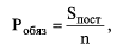 где:Sпост - стоимость услуг по передаче электрической энергии, указанная в счетах на оплату фактически оказанных услуг по передаче электрической энергии или в иных платежных документах, выставленных сетевой организацией потребителю услуг по передаче электрической энергии за расчетные периоды, за которые у такого потребителя услуг образовалась указанная в абзаце первом настоящего пункта задолженность перед сетевой организацией, подтвержденная вступившим в законную силу решением суда или признанная таким потребителем услуг;n - количество месяцев в периоде, за который определена стоимость услуг по передаче электрической энергии (Sпост) и за который у потребителя услуг по передаче электрической энергии образовалась указанная в абзаце первом настоящего пункта задолженность перед сетевой организацией, подтвержденная вступившим в законную силу решением суда или признанная потребителем услуг.68. Сетевая организация определяет потребителя услуг по передаче электрической энергии, соответствующего предусмотренному абзацем первым пункта 67 настоящих Правил критерию, и направляет ему уведомление об обязанности предоставить обеспечение исполнения обязательств по оплате услуг по передаче электрической энергии способом, позволяющим подтвердить факт и дату получения уведомления.Уведомление об обязанности предоставить обеспечение исполнения обязательств по оплате услуг по передаче электрической энергии направляется в срок, не превышающий 6 месяцев со дня возникновения задолженности, при наличии которой в соответствии с пунктом 67 настоящих Правил потребитель услуг по передаче электрической энергии обязан предоставить сетевой организации обеспечение исполнения обязательств по оплате услуг по передаче электрической энергии.Указанное уведомление должно содержать следующую информацию:размер задолженности потребителя услуг по передаче электрической энергии, послуживший основанием для предъявления требования о предоставлении обеспечения исполнения обязательств, расчет указанного размера задолженности и среднемесячной величины обязательств потребителя по оплате услуг по передаче электрической энергии;величина обеспечения исполнения обязательств по оплате услуг по передаче электрической энергии, подлежащего предоставлению потребителем услуг по передаче электрической энергии сетевой организации;срок, на который должно быть предоставлено обеспечение исполнения обязательств по оплате услуг по передаче электрической энергии;срок, в течение которого необходимо предоставить обеспечение исполнения обязательств по оплате услуг по передаче электрической энергии.69. Величина обеспечения исполнения обязательств по оплате услуг по передаче электрической энергии, подлежащего предоставлению потребителем услуг по передаче электрической энергии, который соответствует предусмотренному абзацем первым пункта 67 настоящих Правил критерию, определяется сетевой организацией и не может превышать размер задолженности такого потребителя по оплате услуг по передаче электрической энергии, послуживший основанием для предъявления к нему требования о предоставлении обеспечения исполнения обязательств.70. Потребитель услуг по передаче электрической энергии, соответствующий предусмотренному абзацем первым пункта 67 настоящих Правил критерию, обязан предоставить сетевой организации обеспечение исполнения обязательств по оплате услуг по передаче электрической энергии на срок, определяемый сетевой организацией. Указанный срок не может превышать 6 месяцев со дня предоставления обеспечения исполнения обязательств.71. Срок, в течение которого необходимо предоставить обеспечение исполнения обязательств по оплате услуг по передаче электрической энергии, определяется сетевой организацией, при этом дата окончания указанного срока не может наступить ранее чем через 60 дней со дня получения потребителем услуг по передаче электрической энергии уведомления об обязанности предоставить обеспечение исполнения обязательств по оплате услуг по передаче электрической энергии.72. Обеспечение исполнения обязательств по оплате услуг по передаче электрической энергии предоставляется потребителем, который соответствует предусмотренному абзацем первым пункта 67 настоящих Правил критерию и определен сетевой организацией, в виде выдаваемой банком независимой гарантии, соответствующей требованиям законодательства Российской Федерации (далее - банковская гарантия).Банковская гарантия обеспечивает исполнение возникших после ее выдачи обязанностей по оплате услуг по передаче электрической энергии, оказываемых по договорам оказания данных услуг.По согласованию с сетевой организацией потребителем услуг по передаче электрической энергии может быть предоставлена государственная или муниципальная гарантия либо исполнение обязательств по оплате услуг по передаче электрической энергии может быть обеспечено иными способами, предусмотренными законом или договором.Предоставление обеспечения исполнения обязательств по оплате услуг по передаче электрической энергии не требуется, если до истечения срока, предусмотренного абзацем седьмым пункта 68 настоящих Правил, обязательства по оплате услуг по передаче электрической энергии, неисполнение или ненадлежащее исполнение которых послужило основанием для возникновения у потребителя услуг по передаче электрической энергии обязанности предоставить обеспечение исполнения обязательств, исполнены в полном объеме.73. В случае если предоставленная потребителем услуг по передаче электрической энергии банковская гарантия удовлетворяет требованиям Федерального закона "Об электроэнергетике" и настоящих Правил или если предоставленное потребителем услуг иное обеспечение исполнения обязательств по оплате услуг по передаче электрической энергии соответствует способу и условиям обеспечения исполнения обязательств, согласованным между сетевой организацией и таким потребителем услуг, а также требованиям закона или договора, сетевая организация не позднее 3 рабочих дней со дня предоставления банковской гарантии (иного обеспечения исполнения обязательств по оплате услуг по передаче электрической энергии) направляет такому потребителю услуг уведомление о ее принятии способом, позволяющим подтвердить факт и дату получения уведомления.В случае если предоставленная банковская гарантия не удовлетворяет требованиям Федерального закона "Об электроэнергетике" и настоящих Правил, сетевая организация в срок, предусмотренный абзацем первым настоящего пункта, направляет потребителю услуг по передаче электрической энергии уведомление о непринятии предоставленной банковской гарантии с указанием причины непринятия способом, позволяющим подтвердить факт и дату получения уведомления.В случае если предоставленное потребителем услуг по передаче электрической энергии иное обеспечение исполнения обязательств по оплате услуг по передаче электрической энергии не соответствует способу и условиям обеспечения исполнения обязательств, согласованным между сетевой организацией и потребителем услуг, а также требованиям закона или договора, сетевая организация в срок, предусмотренный абзацем первым настоящего пункта, направляет такому потребителю услуг уведомление о непринятии предоставленного обеспечения исполнения с указанием причины непринятия способом, позволяющим подтвердить факт и дату получения уведомления.74. Сетевая организация подготавливает предложения для формирования перечня потребителей услуг по передаче электрической энергии, в отношении которых сетевыми организациями установлена обязанность предоставления обеспечения исполнения обязательств по оплате услуг по передаче электрической энергии.Указанные предложения должны содержать следующие сведения о потребителе услуг по передаче электрической энергии:полное и сокращенное (при наличии) наименования юридического лица, его адрес, идентификационный номер налогоплательщика и код причины постановки юридического лица на учет в налоговом органе в соответствии со сведениями, содержащимися в Едином государственном реестре юридических лиц;фамилия, имя и отчество (при наличии) индивидуального предпринимателя (физического лица), идентификационный номер налогоплательщика в соответствии со сведениями, содержащимися в Едином государственном реестре индивидуальных предпринимателей (при наличии таких сведений);дата получения потребителем услуг по передаче электрической энергии уведомления об обязанности предоставить обеспечение исполнения обязательств.Указанные предложения сетевая организация направляет в электронном виде высшему должностному лицу субъекта Российской Федерации (руководителю высшего исполнительного органа государственной власти субъекта Российской Федерации), на территории которого данная сетевая организация осуществляет оказание услуг по передаче электрической энергии, ежемесячно, не позднее 5-го рабочего дня месяца.В случае полного погашения потребителем услуг по передаче электрической энергии задолженности по оплате услуг по передаче электрической энергии, послужившей основанием для возникновения обязанности предоставить обеспечение исполнения обязательств, сетевая организация направляет в электронном виде не позднее 5-го рабочего дня месяца, следующего за месяцем, в котором погашена указанная задолженность, предложение об исключении такого потребителя из перечня потребителей услуг по передаче электрической энергии, сформированного в соответствии с пунктом 75 настоящих Правил, высшему должностному лицу субъекта Российской Федерации (руководителю высшего исполнительного органа государственной власти субъекта Российской Федерации), на территории которого данная сетевая организация осуществляет оказание услуг по передаче электрической энергии.75. Высшее должностное лицо субъекта Российской Федерации (руководитель высшего исполнительного органа государственной власти субъекта Российской Федерации) не позднее 5-го рабочего дня, следующего за днем получения от сетевой организации предложений, указанных в пункте 74 настоящих Правил, формирует перечень потребителей услуг по передаче электрической энергии, в отношении которых сетевыми организациями установлена обязанность предоставления обеспечения исполнения обязательств по оплате услуг по передаче электрической энергии, и размещает указанный перечень в открытом доступе на официальном сайте высшего должностного лица субъекта Российской Федерации (руководителя высшего исполнительного органа государственной власти субъекта Российской Федерации) в информационно-телекоммуникационной сети "Интернет".Ведение указанного перечня осуществляется в электронном виде путем внесения в него следующих сведений о потребителях услуг по передаче электрической энергии:полное и сокращенное (при наличии) наименования юридического лица;фамилия, имя и отчество (при наличии) индивидуального предпринимателя (физического лица);адрес юридического лица;идентификационный номер налогоплательщика;код причины постановки юридического лица на учет в налоговом органе;дата получения потребителем услуг по передаче электрической энергии уведомления об обязанности предоставить обеспечение исполнения обязательств.Отсутствие в указанном перечне, размещенном в информационно-телекоммуникационной сети "Интернет", сведений о потребителе услуг по передаче электрической энергии, соответствующем предусмотренному абзацем первым пункта 67 настоящих Правил критерию, не освобождает такого потребителя услуг от обязанности предоставить обеспечение исполнения обязательств по оплате услуг по передаче электрической энергии по требованию сетевой организации.(Раздел дополнен - Постановление Правительства Российской Федерации от 04.02.2017  № 139)X. Особенности регулирования отношений, связанных с оказанием услуг по передаче электрической энергии, в связи с введением мер по недопущению распространения новой коронавирусной инфекции76. С 1 апреля 2020 г. до 1-го числа месяца, следующего за месяцем, в котором истекают нерабочие дни, установленные нормативными правовыми актами Президента Российской Федерации о мерах по обеспечению санитарно-эпидемиологического благополучия населения на территории Российской Федерации в связи с распространением новой коронавирусной инфекции, в целях определения объема услуг по передаче электрической энергии, оплачиваемых потребителем электрической энергии (мощности) за расчетный период по ставке, отражающей удельную величину расходов на содержание электрических сетей, двухставочной цены (тарифа) на услуги по передаче электрической энергии, рабочими сутками (рабочими днями) признаются дни с понедельника по пятницу, за исключением случаев, когда указанные дни являются нерабочими праздничными днями или рабочими днями, на которые перенесены выходные дни, в соответствии с трудовым законодательством Российской Федерации.(Дополнено разделом - Постановление Правительства Российской Федерации от 30.04.2020 № 628)____________УТВЕРЖДЕНЫ
 постановлением Правительства
 Российской Федерации
 от 27 декабря 2004 г. № 861ПРАВИЛА
недискриминационного доступа к услугам по оперативно-диспетчерскому управлению в электроэнергетике и оказания этих услуг(В редакции постановлений Правительства Российской Федерации от 21.03.2007  № 168; от 14.02.2009  № 114)1. Настоящие Правила определяют общие принципы и порядок обеспечения недискриминационного доступа субъектов электроэнергетики и потребителей электрической энергии к услугам по оперативно-диспетчерскому управлению в электроэнергетике (далее - услуги), оказываемым системным оператором и другими субъектами оперативно-диспетчерского управления (далее - системный оператор), а также порядок оказания этих услуг. (В редакции Постановления Правительства Российской Федерации от 14.02.2009  № 114)2. (Утратил силу - Постановление Правительства Российской Федерации от 14.02.2009  № 114)3. Недискриминационный доступ к услугам предусматривает обеспечение равных условий предоставления услуг их потребителям независимо от их организационно-правовой формы и правовых отношений с лицом, оказывающим эти услуги.4. Системный оператор обязан раскрывать информацию, касающуюся доступа к услугам и оказания услуг, в соответствии со стандартами раскрытия информации субъектами оптового и розничных рынков электрической энергии.5. Системный оператор осуществляет оказание услуг субъектам электроэнергетики и потребителям электрической энергии, которые относятся к кругу лиц, подлежащих обязательному обслуживанию системным оператором (далее - потребители услуг).Субъекты электроэнергетики и потребители электрической энергии, не относящиеся к кругу лиц, подлежащих обязательному обслуживанию системным оператором, технологический режим работы и эксплуатационное состояние объектов электроэнергетики или энергопринимающих устройств которых влияют на электроэнергетический режим работы энергетической системы, заключают с системным оператором безвозмездные соглашения. Указанными соглашениями устанавливаются порядок осуществления технологического взаимодействия системного оператора с соответствующими субъектами электроэнергетики и потребителями электрической энергии в целях обеспечения надежного функционирования энергетической системы, включая установленные системным оператором технические требования, необходимые для управления электроэнергетическим режимом работы энергетической системы, и сроки выполнения этих требований.Порядок осуществления технологического взаимодействия системного оператора с организацией по управлению единой национальной (общероссийской) электрической сетью и другими собственниками или иными законными владельцами объектов электросетевого хозяйства, входящих в единую национальную (общероссийскую) электрическую сеть, в случае если этой организацией и другими собственниками или иными законными владельцами указанных объектов заключены договоры о порядке использования таких объектов, а также сроки выполнения собственниками или иными законными владельцами таких объектов технических требований, необходимых для управления электроэнергетическим режимом работы энергетической системы, определяются соглашениями, которые заключаются (в том числе на трехсторонней основе) указанными лицами.(Пункт в редакции Постановления Правительства Российской Федерации от 14.02.2009  № 114)6. Услуги оказываются на основании двустороннего договора об оказании услуг по оперативно-диспетчерскому управлению в электроэнергетике (далее - договор), заключаемого с потребителями услуг. При этом системный оператор не вправе отказать потребителю услуг в заключении такого договора. В договоре указываются установленные системным оператором технические требования, необходимые ему для управления режимами Единой энергетической системы России, а также срок их выполнения.7. Потребители услуг заключают договор с системным оператором до заключения ими договора об оказании услуг по передаче электрической энергии по единой национальной (общероссийской) электрической сети с организацией по управлению единой национальной (общероссийской) электрической сетью. (В редакции Постановления Правительства Российской Федерации от 14.02.2009  № 114)8. Цена услуг определяется ценами (тарифами) или предельными (минимальным и (или) максимальным) уровнями цен (тарифов), установленными федеральным органом исполнительной власти в области регулирования тарифов. (В редакции Постановления Правительства Российской Федерации от 14.02.2009  № 114)9. Лицо, намеренное заключить договор (далее - заявитель), направляет системному оператору в письменной форме заявку о предоставлении доступа к услугам (далее - заявка), которая должна содержать следующие сведения, подтверждаемые приложенными к заявке документами:а) реквизиты заявителя;б) перечень принадлежащих заявителю на праве собственности или на ином законном основании электростанций с указанием установленной генерирующей мощности каждой из них, а также величины средней мощности поставки электрической энергии, которая рассчитывается в соответствии с Правилами отнесения субъектов электроэнергетики и потребителей электрической энергии к кругу лиц, подлежащих обязательному обслуживанию при оказании услуг по оперативно-диспетчерскому управлению в электроэнергетике, утвержденными постановлением Правительства Российской Федерации от 14 февраля 2009 г. № 114, - в отношении каждой электростанции заявителя, если такая электростанция входит в Единую энергетическую систему России, а производимая на ней электрическая энергия поставляется на розничный рынок. Эти сведения представляются заявителем в соответствии с указанными Правилами;в) точки присоединения объектов электроэнергетики и энергопринимающих устройств заявителя к сетям сетевой организации;г) данные о состоянии систем обмена технологической информацией заявителя с диспетчерскими центрами субъекта оперативно-диспетчерского управления в электроэнергетике.(Пункт в редакции Постановления Правительства Российской Федерации от 14.02.2009  № 114)10. (Утратил силу - Постановление Правительства Российской Федерации от 14.02.2009  № 114)11. Системный оператор обязан рассмотреть заявку в течение 30 дней с даты ее получения и принять решение о предоставлении доступа к услугам либо об отказе в нем.12. При отсутствии сведений, указанных в пункте 9 настоящих Правил, системный оператор в течение 3 дней уведомляет об этом заявителя и в 30-дневный срок с даты получения недостающих сведений рассматривает заявку в соответствии с пунктом 11 настоящих Правил.13. В случае принятия решения о предоставлении доступа к услугам системный оператор обязан направить подписанный им проект договора заявителю.14. Заявитель, получивший подписанный системным оператором проект договора и не имеющий возражений по его условиям, не позднее 10 дней заполняет ту часть договора, которая касается сведений о заявителе, подписывает его и направляет подписанный экземпляр договора системному оператору. (В редакции Постановления Правительства Российской Федерации от 14.02.2009  № 114)15. Абзац. (Утратил силу - Постановление Правительства Российской Федерации от 14.02.2009  № 114)Договор считается заключенным с даты получения лицом, направившим подписанный им проект договора, подписанного другой стороной договора, если иное не установлено этим договором или решением суда.16. В случае принятия решения об отказе в предоставлении доступа к услугам системный оператор обязан направить заявителю уведомление в письменной форме и обоснованный отказ не позднее 30 дней с даты получения заявки. (В редакции Постановления Правительства Российской Федерации от 14.02.2009  № 114)Отказ в предоставлении доступа к услугам может быть обжалован в антимонопольном органе и (или) оспорен в суде.17. Системный оператор вправе отказать заявителю в предоставлении доступа к услугам по следующим основаниям:а) заявитель не представил сведения, предусмотренные пунктом 9 настоящих Правил;б) заявитель представил недостоверные сведения;в) объекты электроэнергетики (энергопринимающие устройства) заявителя расположены вне зоны диспетчерской ответственности системного оператора; (В редакции Постановления Правительства Российской Федерации от 14.02.2009  № 114)г) заявитель не соответствует критериям отнесения субъектов электроэнергетики и потребителей электрической энергии к кругу лиц, подлежащих обязательному обслуживанию системным оператором. (Дополнен - Постановление Правительства Российской Федерации от 14.02.2009  № 114)18. Заявитель имеет право повторно обратиться к системному оператору с заявкой. При устранении оснований, указанных в пункте 17 настоящих Правил, системный оператор не вправе отказать заявителю в предоставлении доступа к услугам.В случае отказа в предоставлении доступа заявителя к услугам по основанию, предусмотренному подпунктом "г" пункта 17 настоящих Правил, если технологический режим работы и эксплуатационное состояние объектов электроэнергетики или энергопринимающих устройств заявителя оказывают влияние на электроэнергетический режим работы энергетической системы, системный оператор вправе требовать заключения с заявителем соглашения, предусмотренного пунктом 5 настоящих Правил. Соглашение заключается в порядке, предусмотренном настоящими Правилами для заключения договора. (Дополнен - Постановление Правительства Российской Федерации от 14.02.2009  № 114)19. В рамках оказания услуг по договору системный оператор обязуется осуществить комплекс организационно и технологически связанных действий по выполнению функций по оказанию услуг, предусмотренных утверждаемым Правительством Российской Федерации перечнем услуг субъектов оперативно-диспетчерского управления в электроэнергетике, цены (тарифы) на которые регулируются государством.При исполнении договора потребитель услуг обязан выполнять установленные системным оператором требования, необходимые для управления электроэнергетическим режимом работы энергетической системы, требования, предусмотренные договором, и оплачивать услуги системного оператора в сроки, предусмотренные договором.(Пункт в редакции Постановления Правительства Российской Федерации от 14.02.2009  № 114)20. Потребители услуг вправе не исполнять оперативные диспетчерские команды и распоряжения, если их исполнение создает угрозу жизни людей и сохранности оборудования или приводит к нарушению пределов и условий безопасной эксплуатации атомных электростанций.21. При возникновении аварийных электроэнергетических режимов оказание услуг осуществляется с учетом особенностей, установленных законодательством Российской Федерации.(Правила в редакции Постановления Правительства Российской Федерации от 21.03.2007  № 168)_______________УТВЕРЖДЕНЫ
 постановлением Правительства
 Российской Федерации
 от 27 декабря 2004 г. № 861ПРАВИЛА
недискриминационного доступа к услугам администратора торговой системы оптового рынка и оказания этих услуг(В редакции постановлений Правительства Российской Федерации от 21.03.2007 № 168, от 09.06.2010 № 416, от 07.05.2017 № 542, от 28.07.2017 № 895)1. Настоящие Правила определяют общие принципы и порядок обеспечения недискриминационного доступа субъектов оптового рынка электрической энергии (мощности) к услугам по организации функционирования торговой системы оптового рынка электрической энергии (мощности) администратора торговой системы оптового рынка (далее соответственно - субъекты оптового рынка, услуги, администратор), а также порядок оказания этих услуг.2. Недискриминационный доступ к услугам администратора предусматривает обеспечение равных условий оказания субъектам оптового рынка услуг независимо от их организационно-правовой формы и отношений с лицом, оказывающим эти услуги.3. Администратор обязан раскрывать информацию, касающуюся доступа к услугам и их оказания, в соответствии со стандартами раскрытия информации субъектами оптового и розничных рынков электрической энергии.4. Администратор не вправе отказаться от оказания услуг субъектам оптового рынка, за исключением случаев, установленных настоящими Правилами и правилами оптового рынка электрической энергии (мощности).5. Услуги администратора могут быть оказаны лицам, получившим статус субъекта оптового рынка в соответствии с правилами оптового рынка электрической энергии (мощности) и предоставившим администратору документы и информацию, предусмотренную пунктами 6 - 8 настоящих Правил, а также подписавшим договор о присоединении к торговой системе оптового рынка.6. Юридическое лицо, желающее получить доступ к услугам администратора (далее - заявитель), подает заявление об этом и представляет администратору:а) информацию о типе субъекта оптового рынка (поставщик электрической энергии, энергосбытовая организация, энергоснабжающая организация, гарантирующий поставщик электрической энергии, потребитель электрической энергии и т.д.), которому соответствует заявитель, в соответствии с правилами оптового рынка электрической энергии (мощности) переходного периода;б) анкету заявителя, заполненную по установленной форме;в) нотариально заверенную копию учредительных документов;г) нотариально заверенную копию свидетельства о государственной регистрации юридического лица;д) нотариально заверенную копию свидетельства о постановке заявителя на учет в налоговых органах Российской Федерации;е) документы, подтверждающие полномочия лиц, представляющих интересы заявителя;ж) документ, подтверждающий присвоение заявителю статуса гарантирующего поставщика в порядке и в случаях, установленных законодательством Российской Федерации;з) однолинейную схему присоединения к внешней электрической сети, согласованную с собственником или иным законным владельцем сетевых объектов, к которым технологически присоединен заявитель либо третьи лица, интересы которых он представляет, с указанием названий и уровней напряжения шин внешних подстанций, предполагаемых групп точек поставки, мест подключения приборов коммерческого учета, измерительных трансформаторов напряжения и границ балансовой принадлежности, заверенной представителями смежных владельцев электрических сетей;и) (Утратил силу - Постановление Правительства Российской Федерации от 28.07.2017 № 895)к) документы, подтверждающие наличие заключенного в установленном порядке договора об оказании услуг по передаче электрической энергии (в случае если поставщик (покупатель) электрической энергии в соответствии с законодательством Российской Федерации является плательщиком по такому договору);л) потребители электрической энергии, которые покупают часть электрической энергии на розничном рынке электрической энергии (лица, представляющие на оптовом рынке электрической энергии (мощности) интересы таких потребителей), - нотариально заверенную копию договора, заключенного организацией, имеющей право на продажу электроэнергии на розничном рынке электрической энергии, и указанным потребителем электрической энергии, и содержащего условие о передаче потребителю электрической энергии всего фактически потребляемого им объема электроэнергии либо условие об обязанности указанной организации заключить договор об оказании услуг по передаче электрической энергии в интересах потребителя электрической энергии;м) документы, подтверждающие наличие у субъектов электроэнергетики заключенного в установленном порядке договора об оказании услуг по оперативно-диспетчерскому управлению (в случае если поставщик (покупатель) электрической энергии в соответствии с законодательством Российской Федерации является плательщиком по такому договору);н) паспортные технологические характеристики генерирующего и энергопринимающего оборудования, в отношении которого заявитель планирует свое участие в оптовом рынке электрической энергии (мощности);о) документы, подтверждающие обеспечение системы связи, включая систему передачи данных, с системным оператором Единой энергетической системы России и администратором.7. В целях получения сбалансированных данных о фактическом производстве (потреблении) электрической энергии на оптовом рынке электрической энергии (мощности) с учетом потерь, а также проведения финансовых расчетов на оптовом рынке электрической энергии (мощности) заявитель также представляет администратору по форме, утвержденной администратором, документы подтверждающие:а) обеспечение коммерческого учета произведенной (потребленной) на оптовом рынке электрической энергии (мощности);б) наличие согласованного со смежными субъектами оптового рынка перечня средств измерений для коммерческого учета электрической энергии (мощности) и согласованных с системным оператором способов формирования оперативной информации.8. Заявитель, представляющий интересы третьих лиц на оптовом рынке электрической энергии (мощности) на основании заключенных ими договоров об оказании услуг, договоров поручения, комиссии, купли-продажи, поставки или иных договоров, направляет администратору сведения о технологических характеристиках генерирующего оборудования поставщиков, интересы которых он представляет, и (или) о технологических характеристиках энергопринимающего оборудования потребителей, интересы которых он представляет, а также нотариально заверенные копии договоров, в соответствии с которыми заявитель представляет интересы третьих лиц на оптовом рынке электрической энергии (мощности).Заявитель, осуществляющий деятельность по передаче электрической энергии и покупающий электрическую энергию на оптовом рынке электрической энергии (мощности), в целях компенсации потерь в электрических сетях представляет администратору характеристики электрической сети и объектов сетевого хозяйства по каждой группе точек поставки (сетевому объекту).В целях получения данных о фактическом производстве и потреблении энергии, а также проведения расчетов на оптовом рынке электрической энергии (мощности) заявитель представляет документы, свидетельствующие о соответствии системы коммерческого учета обязательным техническим требованиям и условиям договора о присоединении к торговой системе оптового рынка, в порядке, установленном администратором.Администратор не вправе требовать от заявителя представления сведений, не предусмотренных настоящими Правилами, если иное не установлено законодательством Российской Федерации.В целях обеспечения равного доступа к услугам администратора собственник или иной законный владелец сетевых объектов, к которым технологически присоединен заявитель либо третьи лица, интересы которых он представляет, обязан в течение 30 дней со дня получения указанных документов согласовать однолинейную схему присоединения к внешней электрической сети и оформить акты разграничения балансовой принадлежности и ответственности. (В редакции Постановления Правительства Российской Федерации от 09.06.2010  № 416)Смежные с заявителем субъекты оптового рынка в течение 10 рабочих дней со дня получения указанных документов обязаны согласовать с ним документы, подтверждающие обеспечение коммерческого учета произведенной (потребленной) на оптовом рынке электрической энергии (мощности), порядок информационного обмена и порядок использования приборов коммерческого учета для определения объемов производства (потребления) электрической энергии (мощности) на границах балансовой принадлежности субъектов оптового рынка. (В редакции постановлений Правительства Российской Федерации от 09.06.2010 № 416, от 28.07.2017 № 895)Расположение одной или нескольких точек поставки внутри границ балансовой принадлежности (эксплуатационной ответственности) объектов электросетевого хозяйства субъекта электроэнергетики или потребителей электрической энергии в случаях, предусмотренных Правилами оптового рынка электрической энергии (мощности) переходного периода, не является основанием для отказа смежным субъектом оптового рынка в согласовании перечня средств измерений для коммерческого учета электрической энергии (мощности). При этом субъект оптового рынка, в группу точек поставки которого включены такие точки поставки, обязан обеспечить доступ смежному субъекту оптового рынка к средствам измерений для проверки достоверности их показаний. (Дополнен - Постановление Правительства Российской Федерации от 09.06.2010  № 416)9. Администратор вправе отказать заявителю в доступе к услугам администратора, если он:а) не представил документы и информацию, предусмотренные пунктом 6 настоящих Правил;б) представил недостоверные сведения;в) не соответствует какому-либо из установленных законодательством Российской Федерации требований, предъявляемых к субъектам оптового рынка;г) не выполнил требования, установленные договором о присоединении к торговой системе оптового рынка.10. Заявитель вправе обратиться к администратору с заявлением о предоставлении доступа к его услугам при устранении оснований для отказа заявителю в доступе к услугам администратора.11. Решение об отказе в доступе к услугам администратора может быть обжаловано в порядке, установленном законодательством Российской Федерации.12. Администратор оказывает услуги субъектам оптового рынка на основании договора о присоединении к торговой системе оптового рынка.Подписанный экземпляр договора о присоединении к торговой системе оптового рынка направляется администратором субъекту оптового рынка.13. Услуги администратора оплачиваются субъектом оптового рынка по тарифам, утвержденным федеральным органом исполнительной власти в области государственного регулирования тарифов.14. В случае неоплаты услуг администратора субъектом оптового рынка администратор вправе приостановить прием заявок субъекта оптового рынка для участия в процедуре конкурентного отбора ценовых заявок на оптовом рынке или применить иные меры, предусмотренные договором о присоединении к торговой системе оптового рынка, до полного погашения задолженности.15. Администратор вправе прекратить оказание услуг субъекту оптового рынка в случае:а) несоответствия юридического лица требованиям, предъявляемым к субъекту оптового рынка;б) утраты юридическим лицом статуса субъекта оптового рынка;в) неоднократного неисполнения (ненадлежащего исполнения) субъектом оптового рынка обязательств по оплате услуг администратора;г) прекращения действия договора о присоединении к торговой системе оптового рынка;д) прекращения деятельности субъекта оптового рынка по основаниям, предусмотренным законодательством Российской Федерации.16. Принятие администратором в соответствии с правилами оптового рынка электрической энергии (мощности) и договором о присоединении к торговой системе оптового рынка решения о признании несостоявшейся продажи (покупки) электрической энергии на оптовом рынке или на какой-либо ограниченной территории не может рассматриваться как неисполнение или ненадлежащее исполнение обязательств по оказанию услуг администратора.(Правила в редакции Постановления Правительства Российской Федерации от 21.03.2007  № 168)____________УТВЕРЖДЕНЫ
постановлением Правительства
Российской Федерации
от 27 декабря 2004 г. № 861ПРАВИЛА
технологического присоединения энергопринимающих устройств потребителей электрической энергии, объектов по производству электрической энергии, а также объектов электросетевого хозяйства, принадлежащих сетевым организациям и иным лицам, к электрическим сетям(В редакции постановлений Правительства Российской Федерации от 21.03.2007 № 168, от 14.02.2009 № 118, от 21.04.2009 № 334, от 24.09.2010 № 759, от 01.03.2011 № 129, от 29.12.2011 № 1178, от 04.05.2012 № 442, от 05.10.2012 № 1015, от 22.11.2012 № 1209, от 20.12.2012 № 1354, от 26.07.2013 № 630, от 29.07.2013 № 640, от 12.08.2013 № 691, от 26.08.2013 № 737, от 12.10.2013 № 915, от 28.10.2013 № 967, от 09.12.2013 № 1131, от 10.02.2014 № 95, от 20.02.2014 № 130, от 11.06.2014 № 542, от 31.07.2014 № 740, от 13.03.2015 № 219, от 13.04.2015 № 350, от 11.06.2015 № 588, от 07.07.2015 № 679, от 04.09.2015 № 941, от 30.09.2015 № 1044, от 22.02.2016 № 128, от 09.08.2016 № 759, от 23.09.2016 № 953, от 05.10.2016 № 999, от 30.11.2016 № 1265, от 08.12.2016 № 1319, от 24.12.2016 № 1476, от 07.05.2017 № 542, от 11.05.2017 № 557, от 10.11.2017 № 1351, от 27.12.2017 № 1661, от 12.04.2018 № 448, от 18.04.2018 № 463, от 13.08.2018 № 937, от 17.09.2018 № 1096, от 21.12.2018 № 1622, от 19.04.2019 № 470, от 29.05.2019 № 682, от 26.12.2019 № 1857, от 10.03.2020 № 262, от 01.04.2020 № 403, от 18.04.2020 № 554, от 21.12.2020 № 2184, от 30.01.2021 № 85, от 30.01.2021 № 86, от 02.03.2021 № 299, от 26.04.2021 № 639, от 11.08.2021 № 1332)I. Общие положения1. Настоящие Правила определяют порядок и особенности технологического присоединения энергопринимающих устройств потребителей электрической энергии, объектов по производству электрической энергии, в том числе объектов микрогенерации, а также объектов электросетевого хозяйства, принадлежащих сетевым организациям и иным лицам (далее - энергопринимающие устройства), к электрическим сетям, регламентируют процедуру присоединения энергопринимающих устройств к электрическим сетям сетевой организации (далее - технологическое присоединение), определяют существенные условия договора об осуществлении технологического присоединения к электрическим сетям (далее - договор), устанавливают требования к выдаче технических условий, в том числе индивидуальных, для присоединения к электрическим сетям (далее - технические условия), порядок проведения проверки выполнения заявителем и сетевой организацией технических условий, критерии наличия (отсутствия) технической возможности технологического присоединения и особенности технологического присоединения энергопринимающих устройств потребителей посредством перераспределения максимальной мощности между юридическими лицами и индивидуальными предпринимателями, а также особенности отказа потребителей электрической энергии от максимальной мощности в пользу сетевой организации. (В редакции постановлений Правительства Российской Федерации от 21.04.2009 № 334, от 24.09.2010 № 759, от 04.05.2012 № 442, от 28.10.2013 № 967, от 20.02.2014 № 130, от 29.05.2019 № 682, от 02.03.2021 № 299)2. Действие настоящих Правил распространяется на случаи:присоединения впервые вводимых в эксплуатацию энергопринимающих устройств;увеличения максимальной мощности ранее присоединенных энергопринимающих устройств;изменения категории надежности электроснабжения, точек присоединения, видов производственной деятельности, не влекущих пересмотра величины максимальной мощности, но изменяющих схему внешнего электроснабжения ранее присоединенных энергопринимающих устройств;присоединения ранее присоединенных энергопринимающих устройств, выведенных из эксплуатации (в том числе в целях консервации на срок более 1 года) в порядке, установленном Правилами вывода объектов электроэнергетики в ремонт и из эксплуатации, утвержденными постановлением Правительства Российской Федерации от 26 июля 2007 г. № 484 "О выводе объектов электроэнергетики в ремонт и из эксплуатации";предусмотренные пунктом 41 настоящих Правил.Технологическое присоединение энергопринимающих устройств осуществляется с применением временной или постоянной схемы электроснабжения.Под временной схемой электроснабжения понимается схема электроснабжения энергопринимающих устройств потребителя электрической энергии, осуществившего технологическое присоединение энергопринимающих устройств, которая применяется в результате исполнения договора об осуществлении временного технологического присоединения к электрическим сетям, заключаемого на период осуществления мероприятий по технологическому присоединению энергопринимающих устройств с применением постоянной схемы электроснабжения, либо в результате исполнения договора об осуществлении временного технологического присоединения к электрическим сетям передвижных энергопринимающих устройств с максимальной мощностью до 150 кВт включительно.Под постоянной схемой электроснабжения понимается схема электроснабжения энергопринимающих устройств потребителя электрической энергии, осуществившего технологическое присоединение энергопринимающих устройств, которая применяется в результате исполнения договора.(Пункт в редакции Постановления Правительства Российской Федерации от 29.05.2019 № 682)21. Действие настоящих Правил распространяется на случаи присоединения к системам электроснабжения, входящим в состав общего имущества, принадлежащего на праве общей долевой собственности собственникам помещений в многоквартирном доме, в целях увеличения максимальной мощности в отношении энергопринимающих устройств, находящихся в помещениях, расположенных в многоквартирном доме.Технологическое присоединение энергопринимающих устройств, находящихся в жилых помещениях, расположенных в многоквартирных домах, к электрическим сетям сетевой организации не допускается без использования внутридомовой системы электроснабжения, входящей в состав общего имущества, принадлежащего на праве общей долевой собственности собственникам помещений в многоквартирном доме.Технологическое присоединение энергопринимающих устройств, находящихся в нежилых помещениях, расположенных в многоквартирных домах, к электрическим сетям сетевой организации осуществляется не ранее технологического присоединения систем электроснабжения, входящих в состав общего имущества, соответствующего многоквартирного дома.(Пункт дополнен - Постановление Правительства Российской Федерации от 12.10.2013  № 915)22. Действие настоящих Правил распространяется на случаи присоединения впервые завершенных строительством, ранее присоединенных энергопринимающих устройств и объектов электроэнергетики, относящихся к имуществу общего пользования садоводческого или огороднического некоммерческого товарищества либо принадлежащих гражданам, осуществляющим ведение садоводства или огородничества на земельных участках, расположенных в границах территории садоводства или огородничества, и иным правообладателям объектов недвижимости, расположенных в границах территории садоводства или огородничества, максимальная мощность которых изменяется. (Пункт дополнен - Постановление Правительства Российской Федерации от 13.03.2015  № 219) (В редакции Постановления Правительства Российской Федерации от 21.12.2018 № 1622)23. Технологическое присоединение объектов микрогенерации осуществляется к объектам электросетевого хозяйства с уровнем напряжения до 1000 В.Технологическое присоединение объектов микрогенерации к электрическим сетям сетевой организации осуществляется не ранее технологического присоединения энергопринимающих устройств потребителя электрической энергии, которому принадлежат на праве собственности или на ином законном основании такие объекты микрогенерации, либо одновременно с технологическим присоединением энергопринимающих устройств потребителя электрической энергии.Технологическое присоединение объектов микрогенерации с использованием систем электроснабжения, предназначенных для обслуживания более одного помещения в здании, в том числе входящих в состав общего имущества многоквартирного дома, не допускается.(Дополнено пунктом - Постановление Правительства Российской Федерации от 02.03.2021 № 299)3. Сетевая организация обязана выполнить в отношении любого обратившегося к ней лица мероприятия по технологическому присоединению при условии соблюдения им настоящих Правил и наличии технической возможности технологического присоединения.Независимо от наличия или отсутствия технической возможности технологического присоединения на дату обращения заявителя сетевая организация обязана заключить договор с лицами, указанными в пунктах 121, 14 и 34 настоящих Правил, обратившимися в сетевую организацию с заявкой на технологическое присоединение энергопринимающих устройств, принадлежащих им на праве собственности или на ином предусмотренном законом основании (далее - заявка), а также выполнить в отношении энергопринимающих устройств таких лиц мероприятия по технологическому присоединению. (Дополнен - Постановление Правительства Российской Федерации от 21.04.2009  № 334)Сетевая организация обязана соблюдать единые стандарты качества обслуживания сетевыми организациями потребителей услуг сетевых организаций, утверждаемые федеральным органом исполнительной власти, осуществляющим функции по выработке и реализации государственной политики и нормативно-правовому регулированию в сфере топливно-энергетического комплекса, в отношении лица, обратившегося к ней с целью осуществления технологического присоединения энергопринимающих устройств. (Дополнен - Постановление Правительства Российской Федерации от 26.07.2013  № 630)Независимо от наличия или отсутствия технической возможности технологического присоединения на дату обращения заявителя сетевая организация обязана заключить договор с лицами, указанными в пунктах 132 и 134 настоящих Правил, обратившимися в сетевую организацию с заявкой на технологическое присоединение объектов микрогенерации, принадлежащих им на праве собственности или на ином предусмотренном законом основании, а также выполнить в отношении объектов микрогенерации таких лиц мероприятия по технологическому присоединению при условии, что принадлежащие заявителю энергопринимающие устройства потребителя электрической энергии технологически присоединены к объектам электросетевого хозяйства сетевой организации с уровнем напряжения до 1000 В. (Дополнен - Постановление Правительства Российской Федерации от 02.03.2021 № 299)4. Любые лица имеют право на технологическое присоединение построенных ими линий электропередачи к электрическим сетям в соответствии с настоящими Правилами.5. При присоединении энергопринимающих устройств к распределительным устройствам электростанции последняя выполняет функции сетевой организации в части определения технической возможности технологического присоединения, согласования технических условий с субъектами оперативно-диспетчерского управления и смежными сетевыми организациями, а также выполнения необходимых условий договора.Абзац. (Утратил силу - Постановление Правительства Российской Федерации от 29.05.2019 № 682)Абзац. (Утратил силу - Постановление Правительства Российской Федерации от 29.05.2019 № 682)6. Технологическое присоединение осуществляется на основании договора, заключаемого между сетевой организацией и юридическим или физическим лицом, в сроки, установленные настоящими Правилами. Заключение договора является обязательным для сетевой организации. При необоснованном отказе или уклонении сетевой организации от заключения договора заинтересованное лицо вправе обратиться в суд с иском о понуждении к заключению договора и взыскании убытков, причиненных таким необоснованным отказом или уклонением.7. Настоящие Правила устанавливают следующую процедуру технологического присоединения:а) подача заявки юридическим или физическим лицом (далее - заявитель), которое имеет намерение осуществить технологическое присоединение по основаниям, предусмотренным пунктом 2 настоящих Правил; (В редакции Постановления Правительства Российской Федерации от 29.05.2019 № 682)б) заключение договора;в) выполнение сторонами договора мероприятий по технологическому присоединению, предусмотренных договором;г) получение разрешения органа федерального государственного энергетического надзора в соответствии с Правилами выдачи разрешений на допуск в эксплуатацию энергопринимающих установок потребителей электрической энергии, объектов по производству электрической энергии, объектов электросетевого хозяйства, объектов теплоснабжения и теплопотребляющих установок, утвержденными постановлением Правительства Российской Федерации от 30 января 2021 г. № 85 "Об утверждении Правил выдачи разрешений на допуск в эксплуатацию энергопринимающих установок потребителей электрической энергии, объектов по производству электрической энергии, объектов электросетевого хозяйства, объектов теплоснабжения и теплопотребляющих установок и внесении изменений в некоторые акты Правительства Российской Федерации". В случае технологического присоединения объектов лиц, указанных в пункте 12 настоящих Правил, технологическое присоединение которых осуществляется по третьей категории надежности (по одному источнику электроснабжения) к электрическим сетям классом напряжения до 20 кВ включительно, объектов лиц, указанных в пунктах 121, 13, 132 - 135 и 14 настоящих Правил, а также в отношении объектов электросетевого хозяйства сетевых организаций классом напряжения до 20 кВ включительно, построенных (реконструированных) в рамках исполнения технических условий в целях осуществления технологического присоединения заявителя, получение разрешения органа федерального государственного энергетического надзора в соответствии с Правилами выдачи разрешений на допуск в эксплуатацию энергопринимающих установок потребителей электрической энергии, объектов по производству электрической энергии, объектов электросетевого хозяйства, объектов теплоснабжения и теплопотребляющих установок, утвержденными постановлением Правительства Российской Федерации от 30 января 2021 г. № 85 "Об утверждении Правил выдачи разрешений на допуск в эксплуатацию энергопринимающих установок потребителей электрической энергии, объектов по производству электрической энергии, объектов электросетевого хозяйства, объектов теплоснабжения и теплопотребляющих установок и внесении изменений в некоторые акты Правительства Российской Федерации с учетом положений пунктов 181 - 184 настоящих Правил не требуется; (В редакции постановлений Правительства Российской Федерации от 30.01.2021 № 85, от 02.03.2021 № 299)д) осуществление сетевой организацией фактического присоединения объектов заявителя (за исключением заявителей, указанных в пунктах 121, 132 - 135 и 14 настоящих Правил, в случае, если технологическое присоединение энергопринимающих устройств таких заявителей осуществляется на уровне напряжения 0,4 кВ и ниже) к электрическим сетям и фактического приема (подачи) напряжения и мощности. Для целей настоящих Правил под фактическим присоединением понимается комплекс технических и организационных мероприятий, обеспечивающих физическое соединение (контакт) объектов электросетевого хозяйства сетевой организации, в которую была подана заявка, и объектов электроэнергетики (энергопринимающих устройств, объектов микрогенерации) заявителя без осуществления фактической подачи (приема) напряжения и мощности на объекты заявителя (фиксация коммутационного аппарата в положении "отключено"). Фактический прием (подача) напряжения и мощности осуществляется путем включения коммутационного аппарата (фиксация коммутационного аппарата в положении "включено"); (В редакции постановлений Правительства Российской Федерации от 10.03.2020 № 262, от 02.03.2021 № 299)В отношении заявителей, указанных в пунктах 121, 132 - 135 и 14 настоящих Правил, в случае, если технологическое присоединение энергопринимающих устройств таких заявителей осуществляется на уровне напряжения 0,4 кВ и ниже, - обеспечение сетевой организацией возможности осуществить действиями заявителя фактическое присоединение объектов заявителя к электрическим сетям и фактический прием (подачу) напряжения и мощности для потребления энергопринимающими устройствами и для выдачи объектами микрогенерации заявителя электрической энергии (мощности) в соответствии с законодательством Российской Федерации и на основании договоров, заключаемых заявителем на розничном рынке в целях обеспечения поставки электрической энергии. (Дополнен с 1 июля 2020 г.  - Постановление Правительства Российской Федерации от 10.03.2020 № 262) (В редакции Постановления Правительства Российской Федерации от 02.03.2021 № 299)Для целей настоящих Правил под осуществлением действиями заявителя фактического присоединения и фактического приема (выдачи объектами микрогенерации) напряжения и мощности понимается комплекс технических и организационных мероприятий, обеспечивающих физическое соединение (контакт) объектов электросетевого хозяйства сетевой организации, в которую была подана заявка, и объектов электроэнергетики (энергопринимающих устройств, объектов микрогенерации) заявителя. Фактический прием напряжения и мощности осуществляется путем включения коммутационного аппарата, расположенного после прибора учета (фиксация коммутационного аппарата в положении "включено"); (Дополнен с 1 июля 2020 г.  - Постановление Правительства Российской Федерации от 10.03.2020 № 262) (В редакции Постановления Правительства Российской Федерации от 02.03.2021 № 299)е) составление акта об осуществлении технологического присоединения по форме согласно приложению № 1, а также акта согласования технологической и (или) аварийной брони (для заявителей, указанных в пункте 142 настоящих Правил).(Пункт в редакции Постановления Правительства Российской Федерации от 07.05.2017  № 542)71. В отношении заявителей, указанных в пунктах 121, 132 - 135 и 14 настоящих Правил, положения разделов I, II и IX настоящих Правил применяются, если разделом X настоящих Правил не установлено иное. (Дополнен с 1 июля 2020 г.  - Постановление Правительства Российской Федерации от 10.03.2020 № 262) (В редакции Постановления Правительства Российской Федерации от 02.03.2021 № 299)II. Порядок заключения и выполнения договора8. Для заключения договора заявитель направляет заявку в сетевую организацию, объекты электросетевого хозяйства которой расположены на наименьшем расстоянии от границ участка заявителя, с учетом условий, установленных пунктом 81 настоящих Правил. Заявка направляется по формам согласно приложениям № 4 - 7 любым способом ее подачи (очно, почтой или с использованием официального сайта сетевой организации). (В редакции постановлений Правительства Российской Федерации от 11.06.2015 № 588, от 01.04.2020 № 403)Для целей настоящих Правил под наименьшим расстоянием от границ участка заявителя до объектов электросетевого хозяйства сетевой организации понимается минимальное расстояние, измеряемое по прямой линии от границы участка (нахождения присоединяемых энергопринимающих устройств) заявителя до ближайшего объекта электрической сети (опора линий электропередачи, кабельная линия, распределительное устройство, подстанция), имеющего указанный в заявке класс напряжения, существующего или планируемого к вводу в эксплуатацию в соответствии с инвестиционной программой сетевой организации, утвержденной в установленном порядке, в сроки, предусмотренные подпунктом "б" пункта 16 настоящих Правил, исчисляемые со дня подачи заявки в сетевую организацию.Сетевой организацией для осуществления процедуры технологического присоединения и гарантирующим поставщиком для заключения договора, обеспечивающего продажу электрической энергии (мощности) на розничном рынке (в случае, если в заявке указаны сведения в соответствии с подпунктом "л" пункта 9 настоящих Правил), наряду с использованием документов на бумажном носителе, оформление которых предусмотрено настоящими Правилами между сетевой организацией и заявителем в ходе осуществления процедуры технологического присоединения, а также между гарантирующим поставщиком и заявителем в ходе заключения договора, обеспечивающего продажу электрической энергии (мощности) на розничном рынке, обеспечивается возможность использования таких документов в электронной форме. (Дополнен с 1 января 2017 г. - Постановление Правительства Российской Федерации от 08.12.2016  № 1319)Сетевая организация, гарантирующий поставщик и заявитель - юридическое лицо или индивидуальный предприниматель для осуществления процедуры технологического присоединения и заключения договора, обеспечивающего продажу электрической энергии (мощности) на розничном рынке, подписывают документы в электронной форме с использованием усиленной квалифицированной электронной подписи. Заявитель - физическое лицо для осуществления процедуры технологического присоединения и заключения договора, обеспечивающего продажу электрической энергии (мощности) на розничном рынке, подписывает документы в электронной форме простой электронной подписью. (Дополнен с 1 января 2017 г. - Постановление Правительства Российской Федерации от 08.12.2016  № 1319)При этом в случае, если заявителем выбран способ обмена документами в электронной форме, сетевая организация и гарантирующий поставщик (в случае, если в заявке указаны сведения в соответствии с подпунктом "л" пункта 9 настоящих Правил) обязаны подписывать документы в электронной форме с использованием усиленной квалифицированной электронной подписи. В случае если заявителем выбран способ обмена документами в электронной форме, документы, оформление которых предусмотрено настоящими Правилами между сетевой организацией и заявителем в ходе осуществления процедуры технологического присоединения, а также между гарантирующим поставщиком и заявителем в ходе заключения договора, обеспечивающего продажу электрической энергии (мощности) на розничном рынке (в случае, если в заявке указаны сведения в соответствии с подпунктом "л" пункта 9 настоящих Правил), подлежат направлению и оформлению сторонами в электронном виде. При этом оформление таких документов дополнительно на бумажном носителе не требуется, за исключением случая, предусмотренного абзацем шестым настоящего пункта. (Дополнен с 1 января 2017 г. - Постановление Правительства Российской Федерации от 08.12.2016  № 1319)Сетевая организация и гарантирующий поставщик в случае поступления запроса заявителя - физического лица о необходимости предоставления документов, подписанных в электронной форме между сетевой организацией и заявителем в ходе осуществления процедуры технологического присоединения и (или) между гарантирующим поставщиком и заявителем в ходе заключения договора, обеспечивающего продажу электрической энергии (мощности) на розничном рынке (в случае, если в заявке указаны сведения в соответствии с подпунктом "л" пункта 9 настоящих Правил), на бумажном носителе обязаны в течение 10 дней со дня получения такого запроса обеспечить направление таких документов на бумажном носителе, подписанных со стороны сетевой организации (гарантирующего поставщика), в адрес заявителя. (Дополнен с 1 января 2017 г. - Постановление Правительства Российской Федерации от 08.12.2016  № 1319)(Пункт в редакции Постановления Правительства Российской Федерации от 12.08.2013  № 691)81. Если на расстоянии менее 300 метров от границ участка заявителя находятся объекты электросетевого хозяйства нескольких сетевых организаций, заявитель вправе направить заявку в любую из них. Эти положения не распространяются на заявителей, имеющих намерение осуществить технологическое присоединение энергопринимающих устройств по индивидуальному проекту. (Дополнен - Постановление Правительства Российской Федерации от 12.08.2013  № 691)82. Положения пунктов 8 и 81 настоящих Правил применяются с учетом того, что к объектам электросетевого хозяйства, принадлежащим организации по управлению единой национальной (общероссийской) электрической сетью, технологическое присоединение энергопринимающих устройств потребителей может осуществляться только на уровне напряжения 110 кВ и выше, за исключением:технологического присоединения, осуществляемого в отношении ранее присоединенных энергопринимающих устройств по основаниям, установленным пунктом 2 настоящих Правил;технологического присоединения электростанций;технологического присоединения энергопринимающих устройств, обеспечивающих энергоснабжение линий связи, сооружений связи, средств связи, средств телевизионного вещания и радиовещания;технологического присоединения энергопринимающих устройств, обеспечивающих работу пунктов пропуска через государственную границу Российской Федерации;технологического присоединения энергопринимающих устройств, обеспечивающих энергоснабжение специально созданных технических устройств, осуществляющих прием, обработку и передачу аудио- и (или) аудиовизуальных, а также иных сообщений об угрозе возникновения, о возникновении чрезвычайных ситуаций и правилах поведения населения в таких ситуациях. (Дополнен - Постановление Правительства Российской Федерации от 09.08.2016  № 759)На уровне напряжения ниже 110 кВ допускается технологическое присоединение вновь присоединяемых энергопринимающих устройств потребителей электрической энергии и территориальных сетевых организаций к объектам электросетевого хозяйства, принадлежащим организации по управлению единой национальной (общероссийской) электрической сетью, введенным в эксплуатацию до 1 января 2018 г. и включенным в перечень объектов электросетевого хозяйства, принадлежащих организации по управлению единой национальной (общероссийской) электрической сетью, к которым допускается осуществление технологического присоединения вновь присоединяемых энергопринимающих устройств потребителей на уровне напряжения ниже 110 кВ, утвержденный распоряжением Правительства Российской Федерации от 9 августа 2016 г. № 1671-р, при отсутствии необходимости осуществления строительства и (или) реконструкции с увеличением трансформаторной мощности таких объектов, за исключением строительства объектов электросетевого хозяйства от существующих объектов электросетевого хозяйства до присоединяемых энергопринимающих устройств и (или) объектов электроэнергетики. (Дополнен - Постановление Правительства Российской Федерации от 09.08.2016  № 759)Внесение изменений в перечень, указанный в абзаце седьмом настоящего пункта, осуществляется Правительством Российской Федерации на основании предложений Правительственной комиссии по вопросам развития электроэнергетики, сформированных с учетом соответствующих обоснований, представленных Министерством энергетики Российской Федерации и Министерством экономического развития Российской Федерации. (Дополнен - Постановление Правительства Российской Федерации от 09.08.2016  № 759)(Пункт в редакции Постановления Правительства Российской Федерации от 30.09.2015  № 1044)83. Заявитель вправе направить запрос в орган местного самоуправления, на территории которого расположены соответствующие объекты электросетевого хозяйства, с указанием расположения объектов электросетевого хозяйства, принадлежность которых необходимо определить, а орган местного самоуправления обязан предоставить заявителю в течение 15 дней информацию о принадлежности указанных в запросе объектов электросетевого хозяйства.Подача в отношении одних и тех же энергопринимающих устройств одновременно 2 и более заявок в разные сетевые организации не допускается, за исключением случаев технологического присоединения энергопринимающих устройств, в отношении которых применяется категория надежности электроснабжения, предусматривающая использование 2 и более источников электроснабжения. В случае направления заявителем 2 и более заявок в разные сетевые организации для технологического присоединения энергопринимающих устройств, в отношении которых применяется категория надежности электроснабжения, предусматривающая использование 2 и более источников электроснабжения, заявитель в течение 3 рабочих дней со дня направления второй и последующих заявок обязан уведомить об этом каждую сетевую организацию, в которую направлена заявка. (В редакции Постановления Правительства Российской Федерации от 20.02.2014  № 130)Заявка направляется заявителем в сетевую организацию в 2 экземплярах письмом с описью вложения. Заявитель вправе представить заявку в сетевую организацию лично или через уполномоченного представителя, а сетевая организация обязана принять такую заявку.Заявители вправе направлять заявку и прилагаемые документы посредством официального сайта сетевой организации (в том числе посредством переадресации на официальный сайт, обеспечивающий возможность направлять заявку и прилагаемые документы) или иного официального сайта в информационно-телекоммуникационной сети "Интернет", определяемого Правительством Российской Федерации. (В редакции Постановления Правительства Российской Федерации от 01.04.2020 № 403)Подача заявок и документов в электронной форме осуществляется заявителем с использованием идентификатора и пароля, выданных посредством сайта сетевой организации в порядке, установленном сетевой организацией. Информация о порядке выдачи и использования идентификатора и пароля размещается на сайте сетевой организации. (Дополнен - Постановление Правительства Российской Федерации от 09.12.2013  № 1131)Для получения идентификатора и пароля заявитель проходит процедуру регистрации на указанном сайте с использованием страхового номера индивидуального лицевого счета заявителя - для физических лиц, основного государственного регистрационного номера индивидуального предпринимателя и идентификационного номера налогоплательщика - для индивидуальных предпринимателей, основного государственного регистрационного номера и идентификационного номера налогоплательщика - для юридических лиц. (Дополнен - Постановление Правительства Российской Федерации от 09.12.2013  № 1131)Заявитель несет ответственность за достоверность и полноту прилагаемых в электронном виде к заявке документов в соответствии с законодательством Российской Федерации. (Дополнен - Постановление Правительства Российской Федерации от 09.12.2013  № 1131)Сетевая организация обязана обеспечить принятие в электронном виде заявок и прилагаемых документов от заявителей (в том числе возможность бесплатного получения заявителями идентификатора и пароля) и возможность получения заявителем сведений об основных этапах обработки заявок юридических и физических лиц и индивидуальных предпринимателей на технологическое присоединение к электрическим сетям, включая информацию о дате поступления заявки и ее регистрационном номере, направлении в адрес заявителей подписанного со стороны сетевой организации договора об осуществлении технологического присоединения к электрическим сетям и технических условий, о дате заключения договора, о ходе выполнения сетевой организацией технических условий, о фактическом присоединении и фактическом приеме (подаче) напряжения и мощности на объекты заявителя, а также о составлении и подписании документов о технологическом присоединении, на своем официальном сайте (в том числе посредством переадресации на официальный сайт, обеспечивающий возможность направлять заявку и прилагаемые документы) или ином официальном сайте в информационно-телекоммуникационной сети "Интернет", определяемом Правительством Российской Федерации, в режиме реального времени без использования программного обеспечения, установка которого на технические средства потребителя требует заключения лицензионного или иного соглашения с правообладателем программного обеспечения, предусматривающего взимание с потребителя платы, и без использования специальных аппаратных средств. (Дополнен - Постановление Правительства Российской Федерации от 09.12.2013  № 1131) (В редакции Постановления Правительства Российской Федерации от 01.04.2020 № 403)Абзац. (Утратил силу - Постановление Правительства Российской Федерации от 20.02.2014  № 130)(Пункт дополнен - Постановление Правительства Российской Федерации от 12.08.2013  № 691)84. В случае технологического присоединения энергопринимающих устройств, находящихся в нежилых помещениях, расположенных в многоквартирных домах и иных объектах капитального строительства, заявка на технологическое присоединение энергопринимающих устройств подается в сетевую организацию, к объектам электросетевого хозяйства которой присоединен соответствующий многоквартирный дом или иной объект капитального строительства, собственником такого нежилого помещения или лицом, обладающим иным законным правом на нежилое помещение и имеющим право распоряжения нежилым помещением.В случае технологического присоединения энергопринимающих устройств, находящихся в жилых помещениях, в том числе расположенных в многоквартирных домах, заявка на технологическое присоединение энергопринимающих устройств подается в сетевую организацию, к объектам электросетевого хозяйства которой присоединены соответствующие жилые помещения, в том числе многоквартирный дом, управляющей организацией (товариществом собственников жилья либо жилищным кооперативом или иным специализированным потребительским кооперативом) по решению общего собрания собственников жилых помещений, в том числе в многоквартирном доме, а при непосредственном управлении многоквартирным домом - одним из собственников помещений в таком доме или иным лицом, имеющим соответствующие полномочия, удостоверенные доверенностью, выданной в письменной форме ему всеми или большинством собственников помещений в таком доме, в соответствии с границей балансовой принадлежности, указанной в пункте 161 настоящих Правил.(Пункт дополнен - Постановление Правительства Российской Федерации от 12.10.2013  № 915)85. В случае технологического присоединения энергопринимающих устройств, относящихся к имуществу общего пользования, расположенному в границах территории садоводства или огородничества, а также энергопринимающих устройств, принадлежащих гражданам, осуществляющим ведение садоводства или огородничества на земельных участках, расположенных в границах территории садоводства или огородничества, или иным правообладателям объектов недвижимости, расположенных в границах территории садоводства или огородничества, заявка на технологическое присоединение этих энергопринимающих устройств подается в сетевую организацию садоводческим или огородническим некоммерческим товариществом (при наличии).При этом садоводческое или огородническое некоммерческое товарищество не вправе отказаться от подачи в сетевую организацию заявки на технологическое присоединение принадлежащих указанным лицам энергопринимающих устройств, а также препятствовать сетевой организации в осуществлении технологического присоединения таких энергопринимающих устройств и требовать за это плату.В случае если ведение садоводства или огородничества гражданами на садовых или огородных земельных участках осуществляется без создания садоводческого или огороднического некоммерческого товарищества, заявка на технологическое присоединение энергопринимающих устройств, принадлежащих гражданам, осуществляющим ведение садоводства или огородничества на земельных участках, расположенных в границах территории садоводства или огородничества, или иным правообладателям объектов недвижимости, расположенных в границах территории садоводства или огородничества, подается в сетевую организацию в соответствии с предусмотренным настоящими Правилами общим порядком технологического присоединения с учетом особенностей, установленных в зависимости от мощности присоединяемых устройств.Технологическое присоединение энергопринимающих устройств, принадлежащих гражданам, осуществляющим ведение садоводства или огородничества на земельных участках, расположенных в границах территории садоводства или огородничества, и иным правообладателям объектов недвижимости, расположенных в границах территории садоводства или огородничества, осуществляется к сетям сетевой организации непосредственно или с использованием имущества общего пользования садоводческого или огороднического некоммерческого товарищества.(Пункт дополнен - Постановление Правительства Российской Федерации от 13.03.2015  № 219) (Пункт в редакции Постановления Правительства Российской Федерации от 21.12.2018 № 1622)86. В случае технологического присоединения объектов микрогенерации заявка на технологическое присоединение подается в сетевую организацию, к объектам электросетевого хозяйства которой технологически присоединены принадлежащие заявителю энергопринимающие устройства потребителя электрической энергии. В случае одновременного технологического присоединения объектов микрогенерации и энергопринимающих устройств потребителя электрической энергии, которому принадлежат на праве собственности или на ином законном основании такие объекты микрогенерации, заявка на технологическое присоединение подается в сетевую организацию, определенную в соответствии с пунктом 8 настоящих Правил, с учетом особенностей, установленных пунктом 85 настоящих Правил. (Дополнен - Постановление Правительства Российской Федерации от 02.03.2021 № 299)9. В заявке, направляемой заявителем (за исключением лиц, указанных в пунктах 12 - 14 настоящих Правил), должны быть в зависимости от конкретных условий указаны следующие сведения: (В редакции Постановления Правительства Российской Федерации от 21.04.2009  № 334)а) реквизиты заявителя (для юридических лиц - полное наименование и номер записи в Едином государственном реестре юридических лиц, для индивидуальных предпринимателей - номер записи в Едином государственном реестре индивидуальных предпринимателей и дата ее внесения в реестр, для физических лиц - фамилия, имя, отчество, серия, номер и дата выдачи паспорта или иного документа, удостоверяющего личность в соответствии с законодательством Российской Федерации); (В редакции Постановления Правительства Российской Федерации от 21.04.2009  № 334)б) наименование и место нахождения энергопринимающих устройств, которые необходимо присоединить к электрическим сетям сетевой организации;в) место нахождения заявителя;г) запрашиваемая максимальная мощность энергопринимающих устройств и их технические характеристики, количество, мощность генераторов и присоединяемых к сети трансформаторов; (В редакции Постановления Правительства Российской Федерации от 04.05.2012  № 442)д) количество точек присоединения с указанием технических параметров элементов энергопринимающих устройств;е) заявляемая категория надежности энергопринимающих устройств; (В редакции Постановления Правительства Российской Федерации от 11.06.2015  № 588)ж) заявляемый характер нагрузки (для генераторов - возможная скорость набора или снижения нагрузки) и наличие нагрузок, искажающих форму кривой электрического тока и вызывающих несимметрию напряжения в точках присоединения;з) величина и обоснование величины технологического минимума (для генераторов), технологической и аварийной брони (для потребителей электрической энергии);з1) необходимость наличия технологической и (или) аварийной брони, определяемой в соответствии с требованиями пункта 142 настоящих Правил; (Дополнен - Постановление Правительства Российской Федерации от 04.05.2012  № 442)и) сроки проектирования и поэтапного введения в эксплуатацию энергопринимающих устройств (в том числе по этапам и очередям);к) планируемое распределение максимальной мощности, сроков ввода, набора нагрузки и сведения о категории надежности электроснабжения при вводе энергопринимающих устройств по этапам и очередям; (В редакции постановлений Правительства Российской Федерации от 04.05.2012  № 442; от 20.02.2014  № 130)л) наименование субъекта розничного рынка, с которым заявитель намеревается заключить договор, обеспечивающий продажу электрической энергии (мощности) на розничном рынке, и вид такого договора (договор энергоснабжения или купли-продажи (поставки) электрической энергии (мощности)); (В редакции Постановления Правительства Российской Федерации от 22.02.2016  № 128)В случае наличия у заявителя договора, обеспечивающего продажу электрической энергии (мощности) на розничном рынке, в рамках которого заявителем предполагается осуществление энергоснабжения энергопринимающих устройств, в отношении которых подается заявка, в заявке указываются наименование субъекта розничного рынка, номер и дата указанного договора. (Дополнен - Постановление Правительства Российской Федерации от 22.02.2016  № 128) (В редакции Постановления Правительства Российской Федерации от 11.05.2017 № 557)Абзац. (Утратил силу - Постановление Правительства Российской Федерации от 11.05.2017 № 557)м) в заявке, направляемой заявителем в целях технологического присоединения объектов по производству электрической энергии атомных станций или гидроэлектростанций (в том числе гидроаккумулирующих электростанций) к объектам электросетевого хозяйства, соответствующим критериям отнесения к единой национальной (общероссийской) электрической сети, указывается (по желанию такого заявителя) предложение по предоставлению рассрочки платежа за технологическое присоединение в соответствии с пунктом 17 настоящих Правил; (Дополнен - Постановление Правительства Российской Федерации от 30.11.2016  № 1265)н) сведения о планируемых объемах и сроках вывода из эксплуатации существующего объекта по производству электрической энергии (мощности) заявителя, входящего в его состав оборудования - в случае технологического присоединения вновь сооружаемого объекта по производству электрической энергии (мощности) в целях замещения им другого объекта по производству электрической энергии (мощности), принадлежащего заявителю и присоединенного к электрическим сетям этой сетевой организации, реализуемых в рамках одного инвестиционного проекта. (Дополнен - Постановление Правительства Российской Федерации от 30.01.2021 № 86)В отношении заявителей, максимальная мощность энергопринимающих устройств которых составляет свыше 670 кВт, сведения, предусмотренные подпунктом "л" настоящего пункта, указываются по желанию заявителя при намерении предоставить документы для заключения договора, обеспечивающего продажу электрической энергии (мощности) на розничном рынке, через сетевую организацию до завершения процедуры технологического присоединения энергопринимающих устройств заявителя к объектам электросетевого хозяйства этой организации. (Дополнен - Постановление Правительства Российской Федерации от 11.05.2017 № 557)При этом в случае, если заявителем, максимальная мощность энергопринимающих устройств которых составляет свыше 670 кВт, в заявке не указаны сведения, предусмотренные подпунктом "л" настоящего пункта, положения настоящих Правил и Основных положений функционирования розничных рынков электрической энергии, регулирующие порядок взаимодействия сетевых организаций, гарантирующих поставщиков (энергосбытовых организаций) и заявителей в процессе технологического присоединения энергопринимающих устройств, применяются в части, не регулирующей вопрос заключения договора, обеспечивающего продажу электрической энергии (мощности) на розничном рынке, до завершения мероприятий по технологическому присоединению энергопринимающих устройств заявителей. (Дополнен - Постановление Правительства Российской Федерации от 11.05.2017 № 557)Сетевой организацией при направлении заявки посредством официального сайта сетевой организации (в том числе посредством переадресации на официальный сайт, обеспечивающий возможность направлять заявку и прилагаемые документы) или иного официального сайта в информационно-телекоммуникационной сети "Интернет", определяемого Правительством Российской Федерации, должна быть обеспечена возможность предоставления заявителем соответствующего требованиям Федерального закона "О персональных данных" согласия на обработку персональных данных сетевой организацией и субъектом розничного рынка, с которым заявитель намеревается заключить договор, обеспечивающий продажу электрической энергии (мощности) на розничном рынке. (Дополнен - Постановление Правительства Российской Федерации от 01.04.2020 № 403)91. (Утратил силу - Постановление Правительства Российской Федерации от 11.05.2017 № 557)10. К заявке прилагаются следующие документы:а) план расположения энергопринимающих устройств, которые необходимо присоединить к электрическим сетям сетевой организации;б) однолинейная схема электрических сетей заявителя, присоединяемых к электрическим сетям сетевой организации, номинальный класс напряжения которых составляет 35 кВ и выше, с указанием возможности резервирования от собственных источников энергоснабжения (включая резервирование для собственных нужд) и возможности переключения нагрузок (генерации) по внутренним сетям заявителя; (В редакции Постановления Правительства Российской Федерации от 21.04.2009  № 334)в) перечень и мощность энергопринимающих устройств, которые могут быть присоединены к устройствам противоаварийной и режимной автоматики; (В редакции Постановления Правительства Российской Федерации от 13.08.2018 № 937)г) копия документа, подтверждающего право собственности или иное предусмотренное законом основание на объект капитального строительства (нежилое помещение в таком объекте капитального строительства) и (или) земельный участок, на котором расположены (будут располагаться) объекты заявителя, либо право собственности или иное предусмотренное законом основание на энергопринимающие устройства (для заявителей, планирующих осуществить технологическое присоединение энергопринимающих устройств потребителей, расположенных в нежилых помещениях многоквартирных домов или иных объектах капитального строительства, - копия документа, подтверждающего право собственности или иное предусмотренное законом основание на нежилое помещение в таком многоквартирном доме или ином объекте капитального строительства); (В редакции Постановления Правительства Российской Федерации от 12.10.2013  № 915)д) для юридических лиц - выписка из Единого государственного реестра юридических лиц, для индивидуальных предпринимателей - выписка из Единого государственного реестра индивидуальных предпринимателей, а также доверенность или иные документы, подтверждающие полномочия представителя заявителя, подающего и получающего документы, в случае если заявка подается в сетевую организацию представителем заявителя, копия паспорта гражданина Российской Федерации или иного документа, удостоверяющего личность, если заявителем выступает индивидуальный предприниматель или гражданин; (Дополнен - Постановление Правительства Российской Федерации от 21.04.2009  № 334) (В редакции Постановления Правительства Российской Федерации от 11.05.2017 № 557)д1) в случае подачи заявки очно или почтой - заполненное согласие на обработку персональных данных сетевой организацией и субъектом розничного рынка, с которым заявитель намеревается заключить договор, обеспечивающий продажу электрической энергии (мощности) на розничном рынке; (Дополнен - Постановление Правительства Российской Федерации от 01.04.2020 № 403)е) (Утратил силу - Постановление Правительства Российской Федерации от 24.09.2010  № 759)ж) в случае технологического присоединения энергопринимающих устройств, указанных в абзаце первом пункта 84 настоящих Правил, копия документа, подтверждающего согласие организации, осуществляющей управление многоквартирным домом, при наличии у такой организации соответствующих полномочий либо при ее отсутствии или отсутствии у нее полномочий согласие общего собрания владельцев жилых помещений многоквартирного дома на организацию присоединения нежилого помещения отдельными линиями от вводного устройства (вводно-распределительного устройства, главного распределительного щита), установленного на вводе питающей линии сетевой организации в соответствующее здание или его обособленную часть (если для соответствующего нежилого помещения проектом на многоквартирный дом не предусмотрено индивидуальное вводно-распределительное устройство с непосредственным присоединением к питающей линии сетевой организации); (Дополнен - Постановление Правительства Российской Федерации от 12.10.2013  № 915)з) в случае технологического присоединения энергопринимающих устройств, расположенных в границах территории садоводства или огородничества, - справка о количестве земельных участков, расположенных в границах территории садоводства или огородничества, с указанием информации о фамилии, имени, отчестве владельцев земельных участков, сериях, номерах и датах выдачи паспортов или иных документов, удостоверяющих личность в соответствии с законодательством Российской Федерации, а также в случае наличия такой информации - кадастровые номера земельных участков и данные о величине максимальной мощности энергопринимающих устройств, выделенной на каждый земельный участок в соответствии с решением общего собрания членов садоводческого или огороднического некоммерческого товарищества; (Дополнен - Постановление Правительства Российской Федерации от 13.03.2015  № 219) (В редакции постановлений Правительства Российской Федерации от 10.11.2017 № 1351, от 21.12.2018 № 1622)з1) в случае технологического присоединения энергопринимающих устройств, принадлежащих потребительскому кооперативу (гаражно-строительному, гаражному кооперативу) (далее - кооператив) либо его членам, - справка о количестве гаражей либо иных объектов, расположенных в границах территории кооператива, с указанием информации о фамилии, имени, отчестве собственников или иных законных владельцев гаражей либо иных объектов, сериях, номерах и датах выдачи паспортов или иных документов, удостоверяющих личность в соответствии с законодательством Российской Федерации, а также в случае наличия такой информации - кадастровые номера земельных участков, расположенных в границах территории кооператива, и данные о величине максимальной мощности энергопринимающих устройств, выделенной на каждый гараж либо иной объект, расположенный в границах территории кооператива, в соответствии с решением общего собрания членов кооператива; (Дополнен - Постановление Правительства Российской Федерации от 01.04.2020 № 403)и) подписанный заявителем проект договора энергоснабжения (купли-продажи (поставки) электрической энергии (мощности) или протокол разногласий к проекту договора, форма которого размещена (опубликована) гарантирующим поставщиком в соответствии с пунктом 33 Основных положений функционирования розничных рынков электрической энергии (предоставляется по желанию заявителя при намерении заключить договор энергоснабжения (купли-продажи (поставки) электрической энергии (мощности) с гарантирующим поставщиком), с приложением документов, подтверждающих полномочия представителя заявителя на заключение такого договора; (Дополнен - Постановление Правительства Российской Федерации от 22.02.2016  № 128) (В редакции постановлений Правительства Российской Федерации от 11.05.2017 № 557, от 01.04.2020 № 403)к) в случае технологического присоединения объекта по производству электрической энергии максимальной мощностью более 5 МВт или энергопринимающих устройств максимальной мощностью более 50 МВт схема выдачи мощности или схема внешнего электроснабжения соответственно, разработанная заявителем и согласованная им с сетевой организацией и субъектом оперативно-диспетчерского управления в электроэнергетике в соответствии с правилами разработки и согласования схем выдачи мощности объектов по производству электрической энергии и схем внешнего электроснабжения энергопринимающих устройств потребителей электрической энергии и методическими указаниями по проектированию развития энергосистем, утвержденными федеральным органом исполнительной власти, уполномоченным Правительством Российской Федерации на осуществление функций по выработке и реализации государственной политики и нормативно-правовому регулированию в топливно-энергетическом комплексе; (Дополнен - Постановление Правительства Российской Федерации от 13.08.2018 № 937)л) в случае технологического присоединения энергопринимающих устройств, расположенных в границах территории садоводства или огородничества, или энергопринимающих устройств, принадлежащих кооперативу либо его членам, - заполненное всеми гражданами, осуществляющими ведение садоводства или огородничества на земельных участках, расположенных в границах территории садоводства или огородничества, иными правообладателями объектов недвижимости, расположенных в границах территории садоводства или огородничества, или собственниками, или иными законными владельцами гаражей либо иных объектов, расположенных в границах территории кооператива, в отношении энергопринимающих устройств которых подается заявка, согласие на обработку персональных данных сетевой организацией и субъектом розничного рынка, с которым заявитель намеревается заключить договор, обеспечивающий продажу электрической энергии (мощности) на розничном рынке; (Дополнен - Постановление Правительства Российской Федерации от 01.04.2020 № 403)м) копия решения уполномоченного федерального органа исполнительной власти о реализации мероприятий по обеспечению вывода объекта по производству электрической энергии (мощности) из эксплуатации - в случае если вывод из эксплуатации принадлежащего заявителю объекта по производству электрической энергии (мощности) осуществляется в целях его замещения присоединяемым к электрическим сетям объектом по производству электрической энергии (мощности), указанным в заявке, строительство (реконструкция) которого также выполняются заявителем, и указанное решение уполномоченного федерального органа исполнительной власти получено до подачи в сетевую организацию заявки на технологическое присоединение замещающего объекта. (Дополнен - Постановление Правительства Российской Федерации от 30.01.2021 № 86)101. В случае если с заявкой для целей реализации программы реновации жилищного фонда в городе Москве обратился Московский фонд реновации жилой застройки, к заявке при отсутствии документа, подтверждающего права на земельный участок, предусмотренного подпунктом "г" пункта 10 настоящих Правил, прилагается копия схемы расположения земельного участка или земельных участков на кадастровом плане территории, утвержденной уполномоченным органом исполнительной власти г. Москвы. (Дополнен - Постановление Правительства Российской Федерации от 12.04.2018 № 448)11. Сетевая организация не вправе требовать представления сведений и документов, не предусмотренных настоящими Правилами, а заявитель не обязан представлять сведения и документы, не предусмотренные настоящими Правилами. (В редакции Постановления Правительства Российской Федерации от 21.04.2009  № 334)12. В заявке, направляемой заявителем - юридическим лицом или индивидуальным предпринимателем, максимальная мощность энергопринимающих устройств которых составляет свыше 150 кВт и менее 670 кВт, должны быть указаны: (В редакции постановлений Правительства Российской Федерации от 04.05.2012  № 442; от 26.08.2013  № 737)а) сведения, указанные в подпунктах "а" - "в", "д", "е" и "и" - "л" пункта 9 настоящих Правил; (В редакции Постановления Правительства Российской Федерации от 10.02.2014  № 95)б) запрашиваемая максимальная мощность энергопринимающих устройств заявителя; (В редакции Постановления Правительства Российской Федерации от 04.05.2012  № 442)в) характер нагрузки (вид производственной деятельности).121. В заявке, направляемой заявителем - юридическим лицом или индивидуальным предпринимателем в целях технологического присоединения по второй или третьей категории надежности энергопринимающих устройств, максимальная мощность которых составляет до 150 кВт включительно (с учетом ранее присоединенных в данной точке присоединения энергопринимающих устройств), должны быть указаны: (В редакции постановлений Правительства Российской Федерации от 04.05.2012  № 442; от 05.10.2012  № 1015; от 23.09.2016  № 953)а) сведения, предусмотренные подпунктами "а" - "в" и "и" - "л" пункта 9 настоящих Правил; (В редакции Постановления Правительства Российской Федерации от 10.02.2014  № 95)б) запрашиваемая максимальная мощность присоединяемых энергопринимающих устройств заявителя; (В редакции Постановления Правительства Российской Федерации от 04.05.2012  № 442)в) характер нагрузки (вид экономической деятельности хозяйствующего субъекта);г) предложения по порядку расчетов и условиям рассрочки платежа за технологическое присоединение - для заявителей, максимальная мощность энергопринимающих устройств которых составляет свыше 15 и до 100 кВт включительно. (В редакции Постановления Правительства Российской Федерации от 11.06.2014  № 542)(Пункт дополнен - Постановление Правительства Российской Федерации от 21.04.2009  № 334)122. Предусмотренные пунктом 121 настоящих Правил заявители, максимальная мощность энергопринимающих устройств которых составляет свыше 15 и до 150 кВт включительно (с учетом ранее присоединенных в данной точке присоединения энергопринимающих устройств), при желании воспользоваться беспроцентной рассрочкой платежа за технологическое присоединение указывают об этом в направляемой ими заявке. (Дополнен - Постановление Правительства Российской Федерации от 05.10.2012  № 1015)13. В заявке, направляемой заявителем в целях временного технологического присоединения, предусмотренного разделом VII настоящих Правил, указывается:сведения, предусмотренные подпунктами "а" - "в" и "л" пункта 9 настоящих Правил; (В редакции Постановления Правительства Российской Федерации от 11.06.2015  № 588)запрашиваемая максимальная мощность присоединяемых энергопринимающих устройств;характер нагрузки;срок электроснабжения энергопринимающих устройств по временной схеме электроснабжения (для заявителей, энергопринимающие устройства которых являются передвижными и имеют максимальную мощность до 150 кВт включительно).К заявке прилагаются документы, указанные в подпунктах "г" и "д" пункта 10 настоящих Правил, а также информация о реквизитах договора.Информация о реквизитах договора не предоставляется заявителями, энергопринимающие устройства которых являются передвижными и имеют максимальную мощность до 150 кВт включительно.Для целей настоящих Правил под передвижными объектами понимаются энергопринимающие устройства, предназначенные для эксплуатации с периодическим перемещением и установкой на территориях различных административно-территориальных единиц.(Пункт в редакции Постановления Правительства Российской Федерации от 26.08.2013  № 737)131. В заявке, направляемой сетевой организацией в смежную сетевую организацию в соответствии с пунктами 41 и 42 настоящих Правил, должны быть указаны: основание (основания) подачи заявки, предусмотренное пунктом 41 настоящих Правил, а также сведения, подтверждающие наличие такого основания (сведения об общей максимальной мощности энергопринимающих устройств, присоединенных (присоединяемых) к объектам электросетевого хозяйства сетевой организации, подающей заявку на основании абзаца второго пункта 41 настоящих Правил, и (или) сведения о включении указанной сетевой организацией в технические условия для заявителя мероприятий на объектах смежной сетевой организации, и (или) сведения о включении мероприятий на объектах смежной сетевой организации в технические условия вывода из эксплуатации объекта по производству электрической энергии (мощности), выданные сетевой организацией в соответствии с Правилами вывода объектов электроэнергетики в ремонт и из эксплуатации, утвержденными постановлением Правительства Российской Федерации от 30 января 2021 г. № 86 "Об утверждении Правил вывода объектов электроэнергетики в ремонт и из эксплуатации, а также о внесении изменений в некоторые акты Правительства Российской Федерации по вопросу совершенствования порядка вывода объектов электроэнергетики в ремонт и из эксплуатации" (далее - Правила вывода объектов электроэнергетики в ремонт и из эксплуатации)); (В редакции Постановления Правительства Российской Федерации от 30.01.2021 № 86)сведения о сетевой организации, подающей заявку, предусмотренные подпунктами "а" и "в" пункта 9 настоящих Правил;сведения об объектах электросетевого хозяйства смежной сетевой организации, к которым осуществляется присоединение и (или) на которых необходимо проведение мероприятий по технологическому присоединению;сведения о присоединяемых объектах электросетевого хозяйства сетевой организации, подавшей заявку, предусмотренные подпунктами "б", "г", "д" и "и" пункта 9 настоящих Правил, - в случаях, предусмотренных абзацем вторым пункта 41 настоящих Правил;сведения о сроке осуществления мероприятий по технологическому присоединению энергопринимающих устройств заявителя, определяемом в соответствии с настоящими Правилами (в случаях, когда заявка в смежную сетевую организацию подана в связи с включением мероприятий на объектах такой организации в технические условия (их проект), выданные заявителю);сведения о сроке осуществления мероприятий по обеспечению возможности вывода объекта по производству электрической энергии (мощности) из эксплуатации, определенном в решении уполномоченного федерального органа исполнительной власти, принятом в соответствии с Правилами вывода объектов электроэнергетики в ремонт и из эксплуатации. (Дополнен - Постановление Правительства Российской Федерации от 30.01.2021 № 86)К указанной заявке прилагаются документы, указанные в подпункте "д" пункта 10 настоящих Правил, а также копии технических условий, выданных заявителям, максимальная мощность энергопринимающих устройств которых составляет свыше 670 кВт, подтверждающих наличие оснований для подачи заявки в соответствии с абзацем вторым пункта 41 настоящих Правил. Копии технических условий, выданных заявителям, мощность энергопринимающих устройств которых составляет менее 670 кВт, подтверждающих наличие оснований для подачи заявки, предоставляются по запросу смежной сетевой организации, в которую подана заявка, в течение 5 дней со дня поступления такого запроса.Если основанием для подачи заявки в смежную сетевую организацию послужило технологическое присоединение объекта по производству электрической энергии максимальной мощностью более 5 МВт или энергопринимающих устройств максимальной мощностью более 50 МВт, к заявке также прилагаются документы, предусмотренные подпунктом "к" пункта 10 настоящих Правил. В случаях, предусмотренных абзацем вторым пункта 41 настоящих Правил, к заявке также прилагаются документы, предусмотренные подпунктами "а" и "г" пункта 10 настоящих Правил.В случае если основанием для подачи заявки в смежную сетевую организацию послужили обстоятельства, указанные в абзаце четвертом пункта 41 настоящих Правил, к заявке также прилагаются копия решения уполномоченного федерального органа исполнительной власти о реализации мероприятий по обеспечению вывода объекта по производству электрической энергии (мощности) из эксплуатации и копия технических условий вывода из эксплуатации объекта по производству электрической энергии (мощности), выданных сетевой организацией. (Дополнен - Постановление Правительства Российской Федерации от 30.01.2021 № 86)(Дополнено пунктом - Постановление Правительства Российской Федерации от 29.05.2019 № 682)132. В заявке, направляемой заявителем - юридическим лицом или индивидуальным предпринимателем в целях технологического присоединения объектов микрогенерации к объектам электросетевого хозяйства с уровнем напряжения до 1000 В, должны быть указаны:а) сведения, предусмотренные подпунктами "а" - "в" и "и" пункта 9 настоящих Правил;б) наименование гарантирующего поставщика, с которым заявитель намеревается заключить договор, обеспечивающий продажу электрической энергии (мощности), выработанной на объектах микрогенерации, на розничном рынке;в) наименование субъекта розничного рынка, с которым заявителем заключен договор, обеспечивающий продажу электрической энергии (мощности) на розничном рынке (договор энергоснабжения или купли-продажи (поставки) электрической энергии (мощности), в отношении ранее присоединенных в данной точке присоединения энергопринимающих устройств заявителя, номер и дата указанного договора;г) максимальная мощность ранее присоединенных в данной точке присоединения энергопринимающих устройств заявителя;д) запрашиваемая максимальная мощность присоединяемых объектов микрогенерации заявителя, количество, мощность генераторов и их паспортные технические характеристики.(Дополнено пунктом - Постановление Правительства Российской Федерации от 02.03.2021 № 299)133. В заявке, направляемой заявителем - юридическим лицом или индивидуальным предпринимателем в целях одновременного технологического присоединения к объектам электросетевого хозяйства с уровнем напряжения до 1000 В энергопринимающих устройств, максимальная мощность которых составляет до 150 кВт включительно (с учетом ранее присоединенных в данной точке присоединения энергопринимающих устройств), электроснабжение которых предусматривается по одному источнику, и объектов микрогенерации, должны быть указаны:а) сведения, предусмотренные подпунктами "а" - "в" и "и" - "л" пункта 9 настоящих Правил;б) наименование гарантирующего поставщика, с которым заявитель намеревается заключить договор, обеспечивающий продажу электрической энергии (мощности), выработанной на объектах микрогенерации, на розничном рынке;в) запрашиваемая максимальная мощность присоединяемых в данной точке присоединения энергопринимающих устройств заявителя, электроснабжение которых предусматривается по одному источнику, не превышающая с учетом максимальной мощности ранее присоединенных в данной точке присоединения энергопринимающих устройств заявителя 150 кВт;г) характер (график) нагрузки (вид производственной деятельности хозяйствующего субъекта);д) запрашиваемая максимальная мощность присоединяемых объектов микрогенерации заявителя, количество, мощность генераторов и их паспортные технические характеристики.(Дополнено пунктом - Постановление Правительства Российской Федерации от 02.03.2021 № 299)134. В заявке, направляемой заявителем - физическим лицом в целях технологического присоединения объекта микрогенерации к объектам электросетевого хозяйства с уровнем напряжения до 1000 В, должны быть указаны:а) фамилия, имя и отчество заявителя, серия, номер и дата выдачи паспорта или иного документа, удостоверяющего личность в соответствии с законодательством Российской Федерации;б) адрес места жительства заявителя;в) сведения, предусмотренные подпунктами "б", "и" и "л" пункта 9 настоящих Правил;г) наименование гарантирующего поставщика, с которым заявитель намеревается заключить договор, обеспечивающий продажу электрической энергии (мощности), выработанной на объектах микрогенерации, на розничном рынке;д) максимальная мощность ранее присоединенных в данной точке присоединения энергопринимающих устройств заявителя, которые используются для бытовых и иных нужд, не связанных с осуществлением предпринимательской деятельности;е) запрашиваемая максимальная мощность присоединяемых объектов микрогенерации заявителя, количество, мощность генераторов и их паспортные технические характеристики.(Дополнено пунктом - Постановление Правительства Российской Федерации от 02.03.2021 № 299)135. В заявке, направляемой заявителем - физическим лицом в целях одновременного технологического присоединения к объектам электросетевого хозяйства с уровнем напряжения до 1000 В энергопринимающих устройств, максимальная мощность которых составляет до 150 кВт включительно (с учетом ранее присоединенных в данной точке присоединения энергопринимающих устройств), которые используются для бытовых и иных нужд, не связанных с осуществлением предпринимательской деятельности, и электроснабжение которых предусматривается по одному источнику, и объектов микрогенерации, должны быть указаны:а) фамилия, имя и отчество заявителя, серия, номер и дата выдачи паспорта или иного документа, удостоверяющего личность в соответствии с законодательством Российской Федерации;б) адрес места жительства заявителя;в) сведения, предусмотренные подпунктами "б", "и" и "л" пункта 9 настоящих Правил;г) наименование гарантирующего поставщика, с которым заявитель намеревается заключить договор, обеспечивающий продажу электрической энергии (мощности), выработанной на объектах микрогенерации, на розничном рынке;д) запрашиваемая максимальная мощность присоединяемых в данной точке присоединения энергопринимающих устройств заявителя, электроснабжение которых предусматривается по одному источнику, не превышающая с учетом максимальной мощности ранее присоединенных в данной точке присоединения энергопринимающих устройств заявителя 150 кВт;е) запрашиваемая максимальная мощность присоединяемых объектов микрогенерации заявителя, количество, мощность генераторов и их паспортные технические характеристики.(Дополнено пунктом - Постановление Правительства Российской Федерации от 02.03.2021 № 299)136. В заявке, направляемой заявителем - юридическим лицом или индивидуальным предпринимателем в целях одновременного технологического присоединения к объектам электросетевого хозяйства с уровнем напряжения до 1000 В энергопринимающих устройств, максимальная мощность которых составляет свыше 150 кВт (с учетом ранее присоединенных в данной точке присоединения энергопринимающих устройств), и объектов микрогенерации, должны быть указаны:а) сведения, предусмотренные подпунктами "а" - "в" и "и" - "л" пункта 9 настоящих Правил;б) запрашиваемая максимальная мощность присоединяемых энергопринимающих устройств заявителя;в) характер (график) нагрузки (вид деятельности хозяйствующего субъекта);г) наименование гарантирующего поставщика, с которым заявитель намеревается заключить договор, обеспечивающий продажу электрической энергии (мощности), выработанной на объектах микрогенерации, на розничном рынке;д) запрашиваемая максимальная мощность присоединяемых объектов микрогенерации заявителя, количество, мощность генераторов и их паспортные технические характеристики.(Дополнено пунктом - Постановление Правительства Российской Федерации от 02.03.2021 № 299)137. Заявители из числа указанных в пунктах 133 и 135 настоящих Правил в целях технологического присоединения по второй или третьей категории надежности энергопринимающих устройств, максимальная мощность которых составляет свыше 15 и до 150 кВт включительно (с учетом ранее присоединенных в данной точке присоединения энергопринимающих устройств), при желании воспользоваться беспроцентной рассрочкой платежа за технологическое присоединение указывают это в направляемой ими заявке. (Дополнен - Постановление Правительства Российской Федерации от 02.03.2021 № 299)14. В заявке, направляемой заявителем - физическим лицом в целях технологического присоединения энергопринимающих устройств, максимальная мощность которых составляет до 15 кВт включительно (с учетом ранее присоединенных в данной точке присоединения энергопринимающих устройств), которые используются для бытовых и иных нужд, не связанных с осуществлением предпринимательской деятельности, и электроснабжение которых предусматривается по одному источнику, должны быть указаны: (В редакции Постановления Правительства Российской Федерации от 04.05.2012  № 442)а) фамилия, имя и отчество заявителя, серия, номер и дата выдачи паспорта или иного документа, удостоверяющего личность в соответствии с законодательством Российской Федерации;б) место жительства заявителя;в) сведения, предусмотренные подпунктами "б", "и" и "л" пункта 9 настоящих Правил; (В редакции Постановления Правительства Российской Федерации от 10.02.2014  № 95)г) запрашиваемая максимальная мощность энергопринимающих устройств заявителя. (В редакции Постановления Правительства Российской Федерации от 04.05.2012  № 442)(Пункт в редакции Постановления Правительства Российской Федерации от 21.04.2009  № 334)141. Технологическое присоединение энергопринимающих устройств в целях обеспечения надежного их энергоснабжения и качества электрической энергии может быть осуществлено по одной из трех категорий надежности. Отнесение энергопринимающих устройств заявителя (потребителя электрической энергии) к определенной категории надежности осуществляется заявителем самостоятельно.Отнесение энергопринимающих устройств к первой категории надежности осуществляется в случае, если необходимо обеспечить беспрерывный режим работы энергопринимающих устройств, перерыв снабжения электрической энергией которых допустим лишь на время автоматического ввода резервного источника снабжения электрической энергии и может повлечь за собой угрозу жизни и здоровью людей, угрозу безопасности государства, значительный материальный ущерб. В составе первой категории надежности выделяется особая категория энергопринимающих устройств, бесперебойная работа которых необходима для безаварийной остановки производства с целью предотвращения угрозы жизни людей, взрывов и пожаров. (В редакции Постановления Правительства Российской Федерации от 07.07.2015  № 679)Отнесение энергопринимающих устройств ко второй категории надежности осуществляется в случае, если необходимо обеспечить надежное функционирование энергопринимающих устройств, перерыв снабжения электрической энергией которых приводит к недопустимым нарушениям технологических процессов производства.Энергопринимающие устройства, не отнесенные к первой или второй категориям надежности, относятся к третьей категории надежности.Для энергопринимающих устройств, отнесенных к первой и второй категориям надежности, должно быть обеспечено наличие независимых резервных источников снабжения электрической энергией. Дополнительно для энергопринимающих устройств особой категории первой категории надежности, а также для энергопринимающих устройств, относящихся к энергопринимающим устройствам аварийной брони, должно быть обеспечено наличие автономного резервного источника питания соответствующей мощности. (В редакции постановлений Правительства Российской Федерации от 07.07.2015 № 679, от 13.08.2018 № 937, от 17.09.2018 № 1096)Автономные резервные источники питания в случае, если их наличие предусмотрено техническими условиями, подлежат установке владельцем энергопринимающих устройств и технологическому присоединению в порядке, предусмотренном настоящими Правилами. Владелец энергопринимающих устройств обязан поддерживать установленные автономные резервные источники питания в состоянии готовности к использованию при возникновении внерегламентных отключений, введении аварийных ограничений режима потребления электрической энергии (мощности) или использовании противоаварийной автоматики.(Пункт дополнен - Постановление Правительства Российской Федерации от 04.05.2012  № 442)142. При осуществлении технологического присоединения к объектам электросетевого хозяйства энергопринимающих устройств заявителей, ограничение режима потребления электрической энергии (мощности) которых может привести к экономическим, экологическим, социальным последствиям, относящихся к категориям, определенным в приложении к Правилам полного и (или) частичного ограничения режима потребления электрической энергии, утвержденным постановлением Правительства Российской Федерации от 4 мая 2012 г. № 442 "О функционировании розничных рынков электрической энергии, полном и (или) частичном ограничении режима потребления электрической энергии" (далее - Правила полного и (или) частичного ограничения режима потребления электрической энергии), а также энергопринимающих устройств, которые отнесены заявителями к первой категории надежности, составление и согласование акта согласования технологической и (или) аварийной брони является обязательным.Величина аварийной и (или) технологической брони определяется в соответствии с Правилами недискриминационного доступа к услугам по передаче электрической энергии и оказания этих услуг, утвержденными постановлением Правительства Российской Федерации от 27 декабря 2004 г. № 861 "Об утверждении Правил недискриминационного доступа к услугам по передаче электрической энергии и оказания этих услуг, Правил недискриминационного доступа к услугам по оперативно-диспетчерскому управлению в электроэнергетике и оказания этих услуг, Правил недискриминационного доступа к услугам администратора торговой системы оптового рынка и оказания этих услуг и Правил технологического присоединения энергопринимающих устройств потребителей электрической энергии, объектов по производству электрической энергии, а также объектов электросетевого хозяйства, принадлежащих сетевым организациям и иным лицам, к электрическим сетям" (далее - Правила недискриминационного доступа к услугам по передаче электрической энергии и оказания этих услуг), на основании содержащихся в проектной документации схемы электроснабжения энергопринимающих устройств заявителя, перечня энергопринимающих устройств, относящихся к энергопринимающим устройствам аварийной и (или) технологической брони, и его технического (технологического) обоснования.Проект акта согласования технологической и (или) аварийной брони составляется и подписывается заявителем в 2 экземплярах и направляется в сетевую организацию любым способом, позволяющим подтвердить факт его получения.К проекту акта согласования технологической и (или) аварийной брони должны быть приложены:документы, обосновывающие величины аварийной и технологической брони;перечень энергопринимающих устройств, относящихся к энергопринимающим устройствам аварийной и (или) технологической брони.Сетевая организация в течение 10 рабочих дней со дня получения от заявителя проекта акта согласования технологической и (или) аварийной брони обязана рассмотреть его, подписать и направить 1 экземпляр акта заявителю.В случае несогласия сетевой организации с представленным заявителем проектом акта согласования технологической и (или) аварийной брони такой проект акта подписывается сетевой организацией с замечаниями, которые прилагаются к каждому экземпляру акта. В случае если акт согласования технологической и (или) аварийной брони подписан сетевой организацией с замечаниями относительно величины технологической и (или) аварийной брони, то в качестве согласованной величины технологической и (или) аварийной брони принимается величина, указанная в таких замечаниях.Акт согласования технологической и (или) аварийной брони составляется по форме и в соответствии с требованиями, установленными правилами разработки и применения графиков аварийного ограничения режима потребления электрической энергии (мощности) и использования противоаварийной автоматики, утвержденными федеральным органом исполнительной власти, осуществляющим функции по выработке и реализации государственной политики и нормативно-правовому регулированию в сфере топливно-энергетического комплекса.Отсутствие подписанного сторонами акта согласования технологической и (или) аварийной брони не является основанием для невыполнения сетевой организацией своих обязательств по договору об осуществлении технологического присоединения к электрическим сетям и (или) отказа в подписании документов о технологическом присоединении.(Пункт дополнен - Постановление Правительства Российской Федерации от 04.05.2012  № 442) (Пункт в редакции Постановления Правительства Российской Федерации от 17.09.2018 № 1096)15. Абзац. (Утратил силу с 1 июля 2020 г. - Постановление Правительства Российской Федерации от 10.03.2020 № 262)В случае осуществления технологического присоединения по индивидуальному проекту сетевая организация направляет для подписания заполненный и подписанный ею проект договора в 2 экземплярах и подписанные технические условия (как неотъемлемое приложение к договору) в сроки, установленные пунктом 304 настоящих Правил. (В редакции постановлений Правительства Российской Федерации от 27.12.2017 № 1661, от 01.04.2020 № 403)В адрес заявителей, за исключением случаев осуществления технологического присоединения по индивидуальному проекту, сетевая организация направляет для подписания заполненный и подписанный ею проект договора в 2 экземплярах и подписанные технические условия как неотъемлемое приложение к договору в течение 20 рабочих дней со дня получения заявки. (Дополнен - Постановление Правительства Российской Федерации от 12.08.2013  № 691) (В редакции постановлений Правительства Российской Федерации от 27.12.2017 № 1661, от 10.03.2020 № 262, от 01.04.2020 № 403)В целях временного технологического присоединения сетевая организация направляет заявителю в бумажном виде для подписания заполненный и подписанный ею проект договора в 2 экземплярах и подписанные технические условия как неотъемлемое приложение к такому договору в течение 10 дней со дня получения заявки, направленной в том числе посредством официального сайта сетевой организации или иного официального сайта в информационно-телекоммуникационной сети "Интернет", определяемого Правительством Российской Федерации. (Дополнен - Постановление Правительства Российской Федерации от 20.02.2014  № 130) (В редакции Постановления Правительства Российской Федерации от 01.04.2020 № 403)Сетевая организация одновременно с направлением договора заявителю уведомляет заявителя о последствиях наступления бездоговорного потребления электрической энергии в случае нарушения заявителем предусмотренных настоящими Правилами и Основными положениями функционирования розничных рынков электрической энергии правил заключения договора, обеспечивающего продажу электрической энергии (мощности) на розничном рынке, а также, за исключением заявителей, указанных в пункте 13 настоящих Правил, о возможности временного технологического присоединения, предусмотренного разделом VII настоящих Правил. (Дополнен - Постановление Правительства Российской Федерации от 20.02.2014  № 130) (В редакции Постановления Правительства Российской Федерации от 01.04.2020 № 403)При этом в случае, если в заявке в качестве вида договора, обеспечивающего продажу электрической энергии (мощности) на розничном рынке, который заявитель намеревается заключить, указан договор купли-продажи (поставки) электрической энергии (мощности), то сетевой организацией в адрес заявителя направляется заполненный и подписанный в 2 экземплярах проект договора на оказание услуг по передаче электрической энергии в отношении энергопринимающих устройств, технологическое присоединение которых осуществляется, неотъемлемой частью которого после завершения процедуры технологического присоединения являются установленные документами о технологическом присоединении условия из числа существенных условий договора на оказание услуг по передаче электрической энергии, определенных в Правилах недискриминационного доступа к услугам по передаче электрической энергии и оказания этих услуг. (Дополнен - Постановление Правительства Российской Федерации от 10.02.2014  № 95)Абзац. (Утратил силу с 1 июля 2020 г. - Постановление Правительства Российской Федерации от 10.03.2020 № 262)Абзац. (Утратил силу с 1 июля 2020 г. - Постановление Правительства Российской Федерации от 10.03.2020 № 262)Абзац. (Утратил силу с 1 июля 2020 г. - Постановление Правительства Российской Федерации от 10.03.2020 № 262)В целях технологического присоединения энергопринимающих устройств, максимальная мощность которых составляет свыше 150 кВт и менее 670 кВт (за исключением случаев, указанных в абзацах третьем и четвертом настоящего пункта, а также случаев, связанных с осуществлением технологического присоединения по индивидуальному проекту), договор оформляется сетевой организацией в соответствии с типовым договором по форме согласно приложению № 11 и направляется заявителю - юридическому лицу или индивидуальному предпринимателю. (В редакции постановлений Правительства Российской Федерации от 04.05.2012  № 442; от 05.10.2012  № 1015; от 11.06.2015  № 588)(Текст дополнен - Постановление Правительства Российской Федерации от 01.03.2011  № 129)В целях технологического присоединения энергопринимающих устройств заявителей, заключивших соглашение о перераспределении максимальной мощности с владельцами энергопринимающих устройств (за исключением лиц, указанных в пункте 121 настоящих Правил, лиц, указанных в пунктах 13, 132 - 135 и 14 настоящих Правил, лиц, присоединенных к объектам единой национальной (общероссийской) электрической сети, а также лиц, не внесших плату за технологическое присоединение либо внесших плату за технологическое присоединение не в полном объеме), имеющими на праве собственности или на ином законном основании энергопринимающие устройства, в отношении которых до 1 января 2009 г. в установленном порядке было осуществлено фактическое технологическое присоединение, договор оформляется сетевой организацией в соответствии с типовым договором по форме согласно приложению № 12 и направляется заявителю. (В редакции постановлений Правительства Российской Федерации от 22.11.2012 № 1209, от 11.06.2015 № 588, от 30.09.2015 № 1044, от 02.03.2021 № 299)При необходимости согласования технических условий с системным оператором в случае, предусмотренном абзацем четвертым пункта 21 настоящих Правил, указанный срок по инициативе сетевой организации может быть увеличен на срок согласования технических условий с системным оператором. В этом случае заявитель уведомляется об увеличении срока и дате его завершения. При этом сетевая организация направляет заявителю для подписания заполненный и подписанный ею проект договора в 2 экземплярах и подписанные технические условия как неотъемлемое приложение к договору, согласованные с системным оператором, не позднее 3 рабочих дней со дня их согласования с системным оператором. (В редакции постановлений Правительства Российской Федерации от 24.09.2010 № 759, от 04.05.2012 № 442, от 12.08.2013 № 691, от 01.04.2020 № 403)Абзац. (Утратил силу - Постановление Правительства Российской Федерации от 24.09.2010  № 759)Сетевая организация в течение 3 рабочих дней рассматривает заявку, а также приложенные к ней документы и сведения и проверяет их на соответствие требованиям, указанным в пунктах 9, 10 и 12 - 14 настоящих Правил. При отсутствии сведений и документов, указанных в пунктах 9, 10 и 12 - 14 настоящих Правил, сетевая организация не позднее 3 рабочих дней со дня получения заявки направляет заявителю уведомление, содержащее указание на сведения (документы), которые в соответствии с настоящими Правилами должны быть представлены заявителем в дополнение к представленным сведениям (документам), а также указание на необходимость их представления в течение 20 рабочих дней со дня получения указанного уведомления. При этом сетевая организация приостанавливает рассмотрение заявки до получения недостающих сведений и документов. В случае непредставления заявителем недостающих документов и сведений в течение 20 рабочих дней со дня получения указанного уведомления сетевая организация аннулирует заявку и уведомляет об этом заявителя в течение 3 рабочих дней со дня принятия решения об аннулировании заявки. После получения недостающих сведений от заявителя сетевая организация рассматривает заявку и направляет заявителю для подписания заполненный и подписанный ею проект договора в 2 экземплярах и технические условия (как неотъемлемое приложение к договору) в сроки, предусмотренные настоящим пунктом для соответствующей категории заявителя, исчисляемые со дня представления заявителем недостающих сведений. (В редакции постановлений Правительства Российской Федерации от 27.12.2017 № 1661, от 01.04.2020 № 403)Заявитель подписывает оба экземпляра проекта договора в течение 10 рабочих дней с даты получения подписанного сетевой организацией проекта договора и направляет в указанный срок 1 экземпляр сетевой организации с приложением к нему документов, подтверждающих полномочия лица, подписавшего такой договор. (В редакции постановлений Правительства Российской Федерации от 24.09.2010 № 759, от 27.12.2017 № 1661)В случае несогласия с представленным сетевой организацией проектом договора и (или) несоответствия его настоящим Правилам заявитель вправе в течение 10 рабочих дней со дня получения подписанного сетевой организацией проекта договора и подписанных технических условий направить сетевой организации мотивированный отказ от подписания проекта договора с предложением об изменении представленного проекта договора и требованием о приведении его в соответствие с настоящими Правилами. (В редакции постановлений Правительства Российской Федерации от 24.09.2010 № 759, от 27.12.2017 № 1661, от 01.04.2020 № 403)Указанный мотивированный отказ направляется заявителем в сетевую организацию заказным письмом с уведомлением о вручении.В случае ненаправления заявителем подписанного проекта договора либо мотивированного отказа от его подписания, но не ранее чем через 30 рабочих дней со дня получения заявителем подписанного сетевой организацией проекта договора и подписанных технических условий, поданная этим заявителем заявка аннулируется. (В редакции постановлений Правительства Российской Федерации от 24.09.2010 № 759, от 27.12.2017 № 1661, от 01.04.2020 № 403)В случае направления заявителем в течение 10 рабочих дней после получения от сетевой организации проекта договора мотивированного отказа от подписания этого проекта договора с требованием приведения его в соответствие с настоящими Правилами сетевая организация обязана привести проект договора в соответствие с настоящими Правилами в течение 10 рабочих дней со дня получения такого требования и представить заявителю новую редакцию проекта договора для подписания, а также технические условия (как неотъемлемое приложение к договору). (В редакции Постановления Правительства Российской Федерации от 27.12.2017 № 1661)Договор считается заключенным с даты поступления подписанного заявителем экземпляра договора в сетевую организацию.При заключении договора в отношении энергопринимающих устройств, в отношении которых ранее заключенный договор с заявителем расторгнут по решению суда по основанию, предусмотренному пунктом 165 настоящих Правил, исполнение сетевой организацией обязательств по вновь заключенному с таким заявителем договору начинается не ранее даты и времени уплаты заявителем сетевой организации неустойки по предыдущему договору. (Дополнен - Постановление Правительства Российской Федерации от 05.10.2016  № 999)В случае если в заявке в качестве вида договора, обеспечивающего продажу электрической энергии (мощности) на розничном рынке, который заявитель намеревается заключить, указан договор купли-продажи (поставки) электрической энергии (мощности), заявитель (за исключением заявителей, указанных в пунктах 132 и 134 настоящих Правил) в течение 10 рабочих дней с даты получения от сетевой организации заполняет и подписывает проект договора на оказание услуг по передаче электрической энергии в отношении энергопринимающих устройств, технологическое присоединение которых осуществляется, неотъемлемой частью которого после завершения процедуры технологического присоединения являются установленные документами о технологическом присоединении условия из числа существенных условий договора на оказание услуг по передаче электрической энергии, определенных в Правилах недискриминационного доступа к услугам по передаче электрической энергии и оказания этих услуг, и направляет в указанный срок этот подписанный проект договора на оказание услуг по передаче электрической энергии сетевой организации с приложением к нему документов, подтверждающих полномочия лица, подписавшего такой проект договора. При этом заявитель в части тех условий, которые включены в проект договора на оказание услуг по передаче электрической энергии в виде описания исчерпывающего перечня вариантов применения этих условий, вправе выбрать тот вариант из числа относящихся к этому заявителю, который он считает для себя наиболее приемлемым. При несогласии заявителя с каким-либо условием проекта договора на оказание услуг по передаче электрической энергии, содержание которого установлено Правилами недискриминационного доступа к услугам по передаче электрической энергии и оказания этих услуг, по причине несоответствия формулировки такого условия формулировке, предусмотренной указанными Правилами, либо при его несогласии с каким-либо условием договора на оказание услуг по передаче электрической энергии, содержание которого в соответствии с указанными Правилами может быть определено по усмотрению сторон, он вправе направить в сетевую организацию предложение о заключении договора на оказание услуг по передаче электрической энергии на иных условиях. (Дополнен - Постановление Правительства Российской Федерации от 10.02.2014  № 95) (В редакции постановлений Правительства Российской Федерации от 27.12.2017 № 1661, от 02.03.2021 № 299)Договор на оказание услуг по передаче электрической энергии в отношении энергопринимающих устройств, технологическое присоединение которых осуществляется, считается заключенным с сетевой организацией с даты поступления подписанного заявителем экземпляра такого договора в сетевую организацию, но не ранее даты заключения договора об осуществлении технологического присоединения к электрическим сетям указанных энергопринимающих устройств. (Дополнен - Постановление Правительства Российской Федерации от 10.02.2014  № 95)(Пункт в редакции Постановления Правительства Российской Федерации от 21.04.2009  № 334)151. Сетевая организация в срок не позднее 2 рабочих дней с даты заключения договора с заявителем обязана направить в письменном или электронном виде в адрес субъекта розничного рынка, указанного в заявке, с которым заявитель намеревается заключить договор энергоснабжения (купли-продажи (поставки) электрической энергии (мощности)) в отношении энергопринимающих устройств, технологическое присоединение которых осуществляется, копию подписанного с заявителем договора и копии документов заявителя, предусмотренных пунктом 10 настоящих Правил, а также копию заявки о технологическом присоединении соответствующих энергопринимающих устройств, в которой указан гарантирующий поставщик или энергосбытовая (энергоснабжающая) организация в качестве субъекта розничного рынка, с которым заявитель намеревается заключить соответствующий договор. (Дополнен - Постановление Правительства Российской Федерации от 10.02.2014  № 95) (В редакции постановлений Правительства Российской Федерации от 11.05.2017 № 557, от 01.04.2020 № 403)В случае если по основаниям, предусмотренным настоящими Правилами, договор расторгнут, то сетевая организация не позднее 2 рабочих дней со дня расторжения договора обязана уведомить о расторжении договора субъекта розничного рынка, указанного в заявке в соответствии с подпунктом "л" пункта 9 настоящих Правил, и в случае наличия ранее полученных от указанного субъекта 2 экземпляров проекта договора, обеспечивающего продажу заявителю электрической энергии (мощности) на розничном рынке (проекта дополнительного соглашения к действующему договору, обеспечивающему продажу заявителю электрической энергии (мощности) на розничном рынке), - возвратить их субъекту розничного рынка, указанному в заявке в соответствии с подпунктом "л" пункта 9 настоящих Правил. (Дополнен - Постановление Правительства Российской Федерации от 01.04.2020 № 403)16. Договор должен содержать следующие существенные условия:а) перечень мероприятий по технологическому присоединению (определяется в технических условиях, являющихся неотъемлемой частью договора) и обязательства сторон по их выполнению;б) срок осуществления мероприятий по технологическому присоединению, который исчисляется со дня заключения договора и не может превышать:30 рабочих дней - для заявителей, указанных в пунктах 121 и 14 настоящих Правил, при одновременном соблюдении следующих условий: (Дополнен - Постановление Правительства Российской Федерации от 26.04.2021 № 639)технологическое присоединение энергопринимающих устройств заявителя осуществляется к электрическим сетям классом напряжения 0,4 кВ и ниже; (Дополнен - Постановление Правительства Российской Федерации от 26.04.2021 № 639)расстояние от существующих электрических сетей необходимого класса напряжения до границ участка, на котором расположены присоединяемые энергопринимающие устройства, составляет не более 15 метров; (Дополнен - Постановление Правительства Российской Федерации от 26.04.2021 № 639)отсутствует необходимость урегулирования отношений с лицами, являющимися собственниками или иными законными владельцами земельных участков, расположенных полностью или частично между ближайшим объектом электрической сети, имеющим указанный в заявке класс напряжения и используемым сетевой организацией для осуществления технологического присоединения энергопринимающих устройств заявителя, и земельным участком заявителя; (Дополнен - Постановление Правительства Российской Федерации от 26.04.2021 № 639)от сетевой организации не требуется выполнение работ по строительству (реконструкции) объектов электросетевого хозяйства, включенных (подлежащих включению) в инвестиционные программы сетевых организаций (в том числе смежных сетевых организаций), и (или) объектов по производству электрической энергии, за исключением работ по строительству объектов электросетевого хозяйства от существующих объектов электросетевого хозяйства до присоединяемых энергопринимающих устройств, а также по обеспечению коммерческого учета электрической энергии (мощности); (Дополнен - Постановление Правительства Российской Федерации от 26.04.2021 № 639)при несоблюдении любого из условий, предусмотренных абзацами вторым - шестым настоящего подпункта, в случае осуществления технологического присоединения к электрическим сетям классом напряжения до 20 кВ включительно, при этом расстояние от существующих электрических сетей необходимого класса напряжения до границ участка, на котором расположены присоединяемые энергопринимающие устройства, составляет не более 300 метров в городах и поселках городского типа и не более 500 метров в сельской местности и от сетевой организации не требуется выполнение работ по строительству (реконструкции) объектов электросетевого хозяйства, включенных (подлежащих включению) в инвестиционные программы сетевых организаций (в том числе смежных сетевых организаций), и (или) объектов по производству электрической энергии, за исключением работ по строительству объектов электросетевого хозяйства от существующих объектов электросетевого хозяйства до присоединяемых энергопринимающих устройств и (или) объектов электроэнергетики: (В редакции Постановления Правительства Российской Федерации от 26.04.2021 № 639)15 рабочих дней (если в заявке не указан более продолжительный срок) для осуществления мероприятий по технологическому присоединению, отнесенных к обязанностям сетевой организации, - при временном технологическом присоединении;4 месяца - для заявителей (в том числе указанных в пунктах 133, 135 и 136 настоящих Правил), максимальная мощность энергопринимающих устройств которых составляет до 670 кВт включительно; (В редакции Постановления Правительства Российской Федерации от 02.03.2021 № 299)1 год - для заявителей, максимальная мощность энергопринимающих устройств которых составляет свыше 670 кВт;в случаях, не предусмотренных абзацами вторым - десятым настоящего подпункта: (В редакции Постановления Правительства Российской Федерации от 26.04.2021 № 639)15 рабочих дней (если в заявке не указан более продолжительный срок) - при временном технологическом присоединении заявителей, энергопринимающие устройства которых являются передвижными и имеют максимальную мощность до 150 кВт включительно, если расстояние от энергопринимающего устройства заявителя до существующих электрических сетей необходимого класса напряжения составляет не более 300 метров;6 месяцев - для заявителей, указанных в пунктах 121, 133, 135, 14 и 34 настоящих Правил, если технологическое присоединение осуществляется к электрическим сетям, уровень напряжения которых составляет до 20 кВ включительно, и если расстояние от существующих электрических сетей необходимого класса напряжения до границ участка заявителя, на котором расположены присоединяемые энергопринимающие устройства, составляет не более 300 метров в городах и поселках городского типа и не более 500 метров в сельской местности; (В редакции Постановления Правительства Российской Федерации от 02.03.2021 № 299)1 год - для заявителей, максимальная мощность энергопринимающих устройств которых составляет менее 670 кВт, а также для заявителей, максимальная мощность энергопринимающих устройств которых составляет не менее 670 кВт, при технологическом присоединении к объектам электросетевого хозяйства организации по управлению единой национальной (общероссийской) электрической сетью; (В редакции Постановления Правительства Российской Федерации от 18.04.2018 № 463)2 года - для заявителей, максимальная мощность энергопринимающих устройств которых составляет не менее 670 кВт, в том числе при технологическом присоединении к объектам электросетевого хозяйства организации по управлению единой национальной (общероссийской) электрической сетью, если для осуществления технологического присоединения энергопринимающих устройств или объектов электроэнергетики заявителя требуется выполнение работ по строительству (реконструкции) объектов электросетевого хозяйства, включенных (подлежащих включению) в инвестиционные программы смежных сетевых организаций, и (или) объектов по производству электрической энергии; (В редакции Постановления Правительства Российской Федерации от 18.04.2018 № 463)1 месяц (если в заявке не указан более продолжительный срок) - для заявителей, указанных в пунктах 132 и 134 настоящих Правил, энергопринимающие устройства которых ранее присоединены в данной точке присоединения к объектам электросетевого хозяйства сетевой организации; (Дополнен - Постановление Правительства Российской Федерации от 02.03.2021 № 299)Для заявителей, максимальная мощность энергопринимающих устройств которых составляет не менее 670 кВт, по инициативе (обращению) заявителя договором могут быть установлены иные сроки (но не более 4 лет). В случае заключения сетевой организацией договора со смежной сетевой организацией в соответствии с требованиями пункта 41 настоящих Правил срок осуществления мероприятий по технологическому присоединению определяется в порядке, установленном настоящими Правилами; (Дополнен  - Постановление Правительства Российской Федерации от 18.04.2018 № 463) (В редакции Постановления Правительства Российской Федерации от 29.05.2019 № 682)(Подпункт в редакции Постановления Правительства Российской Федерации от 26.08.2013  № 737)в) положение об ответственности сторон за несоблюдение установленных договором и настоящими Правилами сроков исполнения своих обязательств, в том числе:право заявителя в одностороннем порядке расторгнуть договор при нарушении сетевой организацией сроков технологического присоединения, указанных в договоре;обязанность сторон договора при нарушении срока осуществления мероприятий по технологическому присоединению, предусмотренного договором (за исключением случаев нарушения выполнения технических условий заявителями, указанными в пунктах 121, 132 - 135 и 14 настоящих Правил, технологическое присоединение энергопринимающих устройств которых осуществляется на уровне напряжения 0,4 кВ и ниже), в случае если плата за технологическое присоединение по договору составляет 550 рублей (1100 рублей - для заявителей, указанных в пунктах 133 и 135 настоящих Правил), уплатить другой стороне договора неустойку, равную 5 процентам от указанного общего размера платы за технологическое присоединение по договору за каждый день просрочки (а в случае если плата за технологическое присоединение по договору превышает 550 рублей (1100 рублей - для заявителей, указанных в пунктах 133 и 135 настоящих Правил), уплатить другой стороне договора неустойку, равную 0,25 процента от указанного общего размера платы за каждый день просрочки), при этом совокупный размер такой неустойки при нарушении срока осуществления мероприятий по технологическому присоединению заявителем не может превышать размер неустойки, определенный в предусмотренном настоящим абзацем порядке за год просрочки; (В редакции постановлений Правительства Российской Федерации от 05.10.2016 № 999, от 10.03.2020 № 262, от 02.03.2021 № 299)обязанность сторон договора при нарушении срока осуществления мероприятий по технологическому присоединению уплатить понесенные другой стороной договора расходы в размере, определенном в судебном акте, связанные с необходимостью принудительного взыскания неустойки, предусмотренной абзацем третьим настоящего подпункта, в случае необоснованного уклонения либо отказа от ее уплаты; (Дополнен - Постановление Правительства Российской Федерации от 05.10.2016  № 999)право сетевой организации обратиться в суд с иском о расторжении договора в случае, предусмотренном пунктом 165 настоящих Правил; (Дополнен - Постановление Правительства Российской Федерации от 05.10.2016  № 999)г) порядок разграничения балансовой принадлежности электрических сетей и эксплуатационной ответственности сторон;д) размер платы за технологическое присоединение, определяемый в соответствии с законодательством Российской Федерации в сфере электроэнергетики (при осуществлении технологического присоединения по индивидуальному проекту размер платы за технологическое присоединение определяется с учетом особенностей, установленных разделом III настоящих Правил); (В редакции Постановления Правительства Российской Федерации от 24.09.2010  № 759)е) порядок и сроки внесения заявителем платы за технологическое присоединение;ж) (Утратил силу - Постановление Правительства Российской Федерации от 04.05.2012  № 442)(Пункт в редакции Постановления Правительства Российской Федерации от 21.04.2009  № 334)161. Заявители несут балансовую и эксплуатационную ответственность в границах своего участка, до границ участка заявителя балансовую и эксплуатационную ответственность несет сетевая организация, если иное не установлено соглашением между сетевой организацией и заявителем, заключенным на основании его обращения в сетевую организацию, а также абзацем пятым настоящего пункта. (В редакции постановлений Правительства Российской Федерации от 24.09.2010 № 759, от 01.04.2020 № 403)Для целей настоящих Правил под границей участка заявителя понимаются подтвержденные правоустанавливающими документами границы земельного участка либо границы иного недвижимого объекта, на котором (в котором) находятся принадлежащие потребителю на праве собственности или на ином законном основании энергопринимающие устройства либо передвижные объекты заявителей, указанные в пункте 13 настоящих Правил, в отношении которых предполагается осуществление мероприятий по технологическому присоединению, а также границы участка заявителя, установленные абзацами третьим - шестым настоящего пункта. (В редакции Постановления Правительства Российской Федерации от 11.08.2021 № 1332)При осуществлении технологического присоединения планируемого к строительству и (или) первичному вводу в эксплуатацию многоквартирного дома под границей участка заявителя понимается предусмотренное проектом на такой дом вводное устройство (вводно-распределительное устройство, главный распределительный щит). (Дополнен - Постановление Правительства Российской Федерации от 11.08.2021 № 1332)При осуществлении технологического присоединения энергопринимающих устройств заявителя, находящихся в объектах капитального строительства, расположенных на земельном участке в границах территории, в отношении которой заключен договор о комплексном развитии территории в соответствии с Градостроительным кодексом Российской Федерации, или на земельных участках, образованных из такого земельного участка в соответствии с утвержденным проектом межевания территории, под границей участка заявителя понимается вводное устройство (вводно-распределительное устройство, главный распределительный щит) каждого объекта капитального строительства, на котором (в котором) находятся энергопринимающие устройства заявителя, в отношении которых предполагается осуществление мероприятий по технологическому присоединению. Положения настоящего абзаца не применяются в отношении объектов капитального строительства, расположенных в границах территории, в отношении которой заключен договор о комплексном развитии территории, если такие объекты находятся в определенных правилами землепользования и застройки производственных зонах, а также зонах инженерной и транспортной инфраструктуры. (Дополнен - Постановление Правительства Российской Федерации от 11.08.2021 № 1332)При осуществлении технологического присоединения энергопринимающих устройств заявителя, находящихся в нежилых помещениях, расположенных в многоквартирных домах, под границей участка заявителя понимается граница балансовой принадлежности, определенная в документах о технологическом присоединении к электрической сети соответствующего многоквартирного дома, а при их отсутствии, если соглашением сторон не предусмотрено иное, границей участка заявителя является место соединения питающей линии сетевой организации с ближайшим к такому нежилому помещению предусмотренным проектом на многоквартирный дом вводным устройством (вводно-распределительным устройством, главным распределительным щитом), установленным на вводе питающей линии в соответствующее здание или его обособленную часть. (В редакции постановлений Правительства Российской Федерации от 12.10.2013  № 915; от 07.05.2017  № 542)При осуществлении технологического присоединения энергопринимающих устройств заявителя, находящихся в нежилых помещениях, расположенных в объектах капитального строительства, не относящихся к многоквартирным домам, под границей участка заявителя понимается подтверждаемая правоустанавливающими документами граница земельного участка, на котором расположен объект капитального строительства, в составе которого находятся принадлежащие на праве собственности или на ином законном основании энергопринимающие устройства заявителя. (Дополнен - Постановление Правительства Российской Федерации от 12.10.2013  № 915)В отношении заявителей, указанных в пунктах 121, 132 - 135 и 14 настоящих Правил, границей балансовой принадлежности энергопринимающих устройств и эксплуатационной ответственности сторон является точка присоединения энергопринимающих устройств, если иное не установлено соглашением между сетевой организацией и заявителем, заключенным на основании его обращения в сетевую организацию. В случае заключения такого соглашения сетевая организация обязана в срок не позднее 2 рабочих дней со дня его заключения направить его копию в адрес субъекта розничного рынка, указанного в заявке в соответствии с подпунктом "л" пункта 9 настоящих Правил, а также в адрес субъекта розничного рынка, указанного в подпункте "б" пунктов 132 и 133, подпункте "г" пунктов 134 и 135 настоящих Правил. (Дополнен - Постановление Правительства Российской Федерации от 01.04.2020 № 403) (В редакции Постановления Правительства Российской Федерации от 02.03.2021 № 299)(Пункт дополнен - Постановление Правительства Российской Федерации от 21.04.2009  № 334)162. Внесение платы заявителями, указанными в пунктах 121, 133 и 135 настоящих Правил, за технологическое присоединение энергопринимающих устройств с максимальной мощностью свыше 15 и до 150 кВт включительно (с учетом ранее присоединенных в данной точке присоединения энергопринимающих устройств), а также заявителями, указанными в пункте 34 настоящих Правил, осуществляется в следующем порядке: (В редакции постановлений Правительства Российской Федерации от 04.05.2012 № 442, от 05.10.2012 № 1015, от 02.03.2021 № 299)а) 15 процентов платы за технологическое присоединение вносятся в течение 15 дней с даты заключения договора;б) 30 процентов платы за технологическое присоединение вносятся в течение 60 дней с даты заключения договора, но не позже даты фактического присоединения;в) 45 процентов платы за технологическое присоединение вносятся в течение 15 дней со дня фактического присоединения; (В редакции Постановления Правительства Российской Федерации от 20.02.2014  № 130)г) 10 процентов платы за технологическое присоединение вносятся в течение 15 дней со дня подписания акта об осуществлении технологического присоединения. (В редакции Постановления Правительства Российской Федерации от 20.02.2014  № 130)(Пункт дополнен - Постановление Правительства Российской Федерации от 21.04.2009  № 334)163. В случае заключения договора с лицами, указанными в пунктах 121, 132 - 135 и 14 настоящих Правил, стороны выполняют мероприятия по технологическому присоединению до точки присоединения энергопринимающих устройств. (Дополнено пунктом - Постановление Правительства Российской Федерации от 21.04.2009  № 334) (В редакции постановлений Правительства Российской Федерации от 01.04.2020 № 403, от 02.03.2021 № 299)164. Для заявителей, максимальная мощность энергопринимающих устройств которых составляет менее 670 кВт, внесение платы за технологическое присоединение (за исключением случаев, урегулированных пунктом 162 настоящих Правил) осуществляется в следующем порядке: (В редакции Постановления Правительства Российской Федерации от 04.05.2012  № 442)а) 10 процентов платы за технологическое присоединение вносятся в течение 15 дней со дня заключения договора;б) 30 процентов платы за технологическое присоединение вносятся в течение 60 дней со дня заключения договора;в) 20 процентов платы за технологическое присоединение вносятся в течение 180 дней со дня заключения договора;г) 30 процентов платы за технологическое присоединение вносятся в течение 15 дней со дня фактического присоединения; (В редакции Постановления Правительства Российской Федерации от 20.02.2014  № 130)д) 10 процентов платы за технологическое присоединение вносятся в течение 10 дней со дня подписания акта об осуществлении технологического присоединения. (В редакции Постановления Правительства Российской Федерации от 20.02.2014  № 130)(Пункт дополнен - Постановление Правительства Российской Федерации от 24.09.2010  № 759)165. Нарушение заявителем установленного договором срока осуществления мероприятий по технологическому присоединению (в случае если техническими условиями предусмотрен поэтапный ввод в работу энергопринимающих устройств - мероприятий, предусмотренных очередным этапом) на 12 и более месяцев при условии, что сетевой организацией в полном объеме выполнены мероприятия по технологическому присоединению, срок осуществления которых по договору наступает ранее указанного нарушенного заявителем срока осуществления мероприятий по технологическому присоединению, может служить основанием для расторжения договора по требованию сетевой организации по решению суда. (Дополнен - Постановление Правительства Российской Федерации от 05.10.2016  № 999)166. Срок осуществления мероприятий по технологическому присоединению (в случае если техническими условиями предусмотрен поэтапный ввод в работу энергопринимающих устройств - мероприятий, предусмотренных очередным этапом) считается нарушенным заявителем при наступлении хотя бы одного из следующих обстоятельств:а) заявитель не направил в адрес сетевой организации уведомление о выполнении им мероприятий, предусмотренных техническими условиями, в том числе уведомление об устранении замечаний, полученных по результатам проверки выполнения технических условий;б) заявитель уклоняется от проведения проверки выполнения технических условий, в том числе от проведения повторного осмотра энергопринимающего устройства после доставки сетевой организации направленного заявителем уведомления об устранении замечаний, выявленных в результате проверки выполнения технических условий;в) заявитель не устранил замечания, выявленные в результате проведения проверки выполнения технических условий;г) заявитель ненадлежащим образом исполнил обязательства по внесению платы за технологическое присоединение.(Пункт дополнен - Постановление Правительства Российской Федерации от 05.10.2016  № 999)17. Плата за технологическое присоединение энергопринимающих устройств максимальной мощностью, не превышающей 15 кВт включительно (с учетом ранее присоединенных в данной точке присоединения энергопринимающих устройств), устанавливается исходя из стоимости мероприятий по технологическому присоединению в размере не более 550 рублей при присоединении заявителя, владеющего объектами, отнесенными к третьей категории надежности (по одному источнику электроснабжения), при условии, что расстояние от границ участка заявителя до объектов электросетевого хозяйства на уровне напряжения до 20 кВ включительно необходимого заявителю класса напряжения сетевой организации, в которую подана заявка, составляет не более 300 метров в городах и поселках городского типа и не более 500 метров в сельской местности.В отношении заявителей, указанных в пунктах 132 и 134 настоящих Правил, плата за технологическое присоединение объектов микрогенерации устанавливается исходя из стоимости мероприятий по технологическому присоединению в размере не более 550 рублей.В отношении заявителей, указанных в пунктах 133 и 135 настоящих Правил, владеющих энергопринимающими устройствами максимальной мощностью, не превышающей 15 кВт включительно (с учетом ранее присоединенных в данной точке присоединения энергопринимающих устройств), отнесенными к третьей категории надежности (по одному источнику электроснабжения), размер платы за технологическое присоединение устанавливается исходя из суммы стоимости мероприятий по технологическому присоединению энергопринимающих устройств и стоимости мероприятий по технологическому присоединению объектов микрогенерации и не может превышать 1100 рублей при условии, что расстояние от границ участка заявителя до объектов электросетевого хозяйства на уровне напряжения до 1000 В включительно необходимого заявителю класса напряжения сетевой организации, в которую подана заявка, составляет не более 300 метров в городах и поселках городского типа и не более 500 метров в сельской местности.В отношении заявителей, обратившихся в целях технологического присоединения объектов по производству электрической энергии атомных станций или гидроэлектростанций (в том числе гидроаккумулирующих электростанций) к объектам электросетевого хозяйства, соответствующим критериям отнесения к единой национальной (общероссийской) электрической сети, в договоре (по желанию таких заявителей) предусматривается рассрочка внесения платы за технологическое присоединение на период, равный 10 годам, исчисляемый со дня подписания сторонами акта об осуществлении технологического присоединения.При предоставлении сетевой организацией по желанию указанных заявителей рассрочки внесения платы за технологическое присоединение денежные средства, в том числе проценты в связи с предоставлением рассрочки, вносятся равными платежами не позднее последнего рабочего дня II и IV кварталов соответствующего года. Указанные платежи рассчитываются исходя из сроков предоставления рассрочки и процентов, определенных в договоре, в размере 6 процентов годовых остатка задолженности по плате за технологическое присоединение, установленной уполномоченным органом исполнительной власти в области государственного регулирования тарифов.Включение в состав платы за технологическое присоединение энергопринимающих устройств заявителей инвестиционной составляющей на покрытие расходов, связанных с развитием существующей инфраструктуры, в том числе связей между объектами территориальных сетевых организаций и объектами единой национальной (общероссийской) электрической сети, за исключением расходов на строительство объектов электросетевого хозяйства от существующих объектов электросетевого хозяйства до границы участка заявителя, не допускается.Размер платы за технологическое присоединение устанавливается уполномоченным органом исполнительной власти в области государственного регулирования тарифов.В границах муниципальных районов, городских округов и на внутригородских территориях городов федерального значения одно и то же лицо может осуществить технологическое присоединение энергопринимающих устройств, принадлежащих ему на праве собственности или на ином законном основании, соответствующих критериям, указанным в абзаце первом настоящего пункта, с платой за технологическое присоединение в размере, не превышающем 550 рублей, не более одного раза в течение 3 лет.В границах муниципальных районов, городских округов и на внутригородских территориях городов федерального значения одно и то же лицо может осуществить технологическое присоединение объектов микрогенерации, принадлежащих ему на праве собственности или на ином законном основании, с платой за технологическое присоединение в размере, не превышающем 550 рублей, не более одного раза в течение 3 лет.Положения о размере платы за технологическое присоединение, указанные в абзаце первом настоящего пункта, не могут быть применены в следующих случаях:при технологическом присоединении энергопринимающих устройств, принадлежащих лицам, владеющим по договору аренды, заключенному на срок не более одного года, земельным участком, на котором расположены присоединяемые энергопринимающие устройства;при технологическом присоединении энергопринимающих устройств, расположенных в жилых помещениях многоквартирных домов.В отношении кооперативов размер платы за технологическое присоединение энергопринимающих устройств не должен превышать 550 рублей, умноженных на количество членов кооперативов, при условии присоединения каждым членом кооператива не более 15 кВт по третьей категории надежности (по одному источнику электроснабжения) с учетом ранее присоединенных в данной точке присоединения энергопринимающих устройств при присоединении к электрическим сетям сетевой организации на уровне напряжения до 20 кВ включительно и нахождения энергопринимающих устройств кооперативов на расстоянии не более 300 метров в городах и поселках городского типа и не более 500 метров в сельской местности до существующих объектов электросетевого хозяйства сетевых организаций.В отношении кооперативов размер платы за технологическое присоединение объектов микрогенерации не должен превышать 550 рублей, умноженных на количество членов кооперативов, при условии присоединения каждым членом кооператива соответствующих объектов микрогенерации.В отношении кооперативов при одновременном технологическом присоединении энергопринимающих устройств и объектов микрогенерации размер платы за технологическое присоединение энергопринимающих устройств не должен превышать 1100 рублей, умноженных на количество членов кооперативов, при условии присоединения каждым членом кооператива не более 15 кВт по третьей категории надежности (по одному источнику электроснабжения) с учетом ранее присоединенных в данной точке присоединения энергопринимающих устройств при присоединении к электрическим сетям сетевой организации на уровне напряжения до 20 кВ включительно, нахождения энергопринимающих устройств кооперативов на расстоянии не более 300 метров в городах и поселках городского типа и не более 500 метров в сельской местности до существующих объектов электросетевого хозяйства сетевых организаций и присоединения каждым членом кооператива соответствующих объектов микрогенерации.В отношении садоводческих или огороднических некоммерческих товариществ размер платы за технологическое присоединение энергопринимающих устройств не должен превышать 550 рублей, умноженных на количество земельных участков, расположенных в границах территории садоводства или огородничества, при условии присоединения на каждом земельном участке, расположенном в границах территории садоводства или огородничества, не более 15 кВт по третьей категории надежности (по одному источнику электроснабжения) с учетом ранее присоединенных в данной точке присоединения энергопринимающих устройств при присоединении к электрическим сетям сетевой организации на уровне напряжения до 20 кВ включительно и нахождения энергопринимающих устройств указанных садоводческих или огороднических некоммерческих товариществ на расстоянии не более 300 метров в городах и поселках городского типа и не более 500 метров в сельской местности до существующих объектов электросетевого хозяйства сетевых организаций.В отношении садоводческих или огороднических некоммерческих товариществ размер платы за технологическое присоединение объектов микрогенерации не должен превышать 550 рублей, умноженных на количество земельных участков, расположенных в границах территории садоводства или огородничества, при условии присоединения соответствующих объектов микрогенерации на каждом таком земельном участке.В отношении садоводческих или огороднических некоммерческих товариществ при одновременном технологическом присоединении энергопринимающих устройств и объектов микрогенерации размер платы за технологическое присоединение энергопринимающих устройств не должен превышать 1100 рублей, умноженных на количество земельных участков, расположенных в границах территории садоводства или огородничества, при условии присоединения на каждом земельном участке, расположенном в границах территории садоводства или огородничества, не более 15 кВт по третьей категории надежности (по одному источнику электроснабжения) с учетом ранее присоединенных в данной точке присоединения энергопринимающих устройств при присоединении к электрическим сетям сетевой организации на уровне напряжения до 20 кВ включительно, нахождения энергопринимающих устройств указанных садоводческих или огороднических некоммерческих товариществ на расстоянии не более 300 метров в городах и поселках городского типа и не более 500 метров в сельской местности до существующих объектов электросетевого хозяйства сетевых организаций и присоединения соответствующих объектов микрогенерации на каждом таком земельном участке.В отношении граждан, объединивших свои гаражи и хозяйственные постройки (погреба, сараи), размер платы за технологическое присоединение энергопринимающих устройств не должен превышать 550 рублей, умноженных на количество таких граждан, при условии присоединения каждым собственником этих построек не более 15 кВт по третьей категории надежности (по одному источнику электроснабжения) с учетом ранее присоединенных в данной точке присоединения энергопринимающих устройств при присоединении к электрическим сетям сетевой организации на уровне напряжения до 20 кВ включительно, нахождения энергопринимающих устройств указанных объединенных построек на расстоянии не более 300 метров в городах и поселках городского типа и не более 500 метров в сельской местности до существующих объектов электросетевого хозяйства сетевых организаций.В отношении граждан, объединивших свои гаражи и хозяйственные постройки (погреба, сараи), размер платы за технологическое присоединение объектов микрогенерации не должен превышать 550 рублей, умноженных на количество таких граждан, при условии присоединения каждым собственником таких построек соответствующих объектов микрогенерации.В отношении граждан, объединивших свои гаражи и хозяйственные постройки (погреба, сараи), при одновременном технологическом присоединении энергопринимающих устройств и объектов микрогенерации размер платы за технологическое присоединение энергопринимающих устройств не должен превышать 1100 рублей, умноженных на количество таких граждан, при условии присоединения каждым собственником этих построек не более 15 кВт по третьей категории надежности (по одному источнику электроснабжения) с учетом ранее присоединенных в данной точке присоединения энергопринимающих устройств при присоединении к электрическим сетям сетевой организации на уровне напряжения до 20 кВ включительно, нахождения энергопринимающих устройств указанных объединенных построек на расстоянии не более 300 метров в городах и поселках городского типа и не более 500 метров в сельской местности до существующих объектов электросетевого хозяйства сетевых организаций и присоединения каждым собственником таких построек соответствующих объектов микрогенерации.Размер платы за технологическое присоединение энергопринимающих устройств религиозных организаций не должен превышать 550 рублей при условии присоединения не более 15 кВт по третьей категории надежности (по одному источнику электроснабжения) с учетом ранее присоединенных в данной точке присоединения энергопринимающих устройств при присоединении к электрическим сетям сетевой организации на уровне напряжения до 20 кВ включительно, нахождения энергопринимающих устройств таких организаций на расстоянии не более 300 метров в городах и поселках городского типа и не более 500 метров в сельской местности до существующих объектов электросетевого хозяйства сетевых организаций.(Пункт в редакции Постановления Правительства Российской Федерации от 02.03.2021 № 299)18. Мероприятия по технологическому присоединению включают в себя:а) подготовку, выдачу сетевой организацией технических условий и их согласование с системным оператором (субъектом оперативно-диспетчерского управления в технологически изолированных территориальных электроэнергетических системах), а в случае выдачи технических условий электростанцией - согласование их с системным оператором (субъектом оперативно-диспетчерского управления в технологически изолированных территориальных электроэнергетических системах) и со смежными сетевыми организациями; (В редакции постановлений Правительства Российской Федерации от 21.04.2009  № 334; от 24.09.2010  № 759)б) разработку сетевой организацией проектной документации согласно обязательствам, предусмотренным техническими условиями;в) разработку заявителем проектной документации в границах его земельного участка согласно обязательствам, предусмотренным техническими условиями, за исключением случаев, когда в соответствии с законодательством Российской Федерации о градостроительной деятельности разработка проектной документации не является обязательной; (В редакции Постановления Правительства Российской Федерации от 21.04.2009  № 334)г) выполнение заявителем и сетевой организацией технических условий, включая осуществление сетевой организацией мероприятий по подключению энергопринимающих устройств (объектов микрогенерации) под действие устройств сетевой, противоаварийной и режимной автоматики, а также выполнение заявителем и сетевой организацией требований по созданию (модернизации) комплексов и устройств релейной защиты и автоматики в порядке, предусмотренном Правилами технологического функционирования электроэнергетических систем, утвержденными постановлением Правительства Российской Федерации от 13 августа 2018 г. № 937 "Об утверждении Правил технологического функционирования электроэнергетических систем и о внесении изменений в некоторые акты Правительства Российской Федерации" (далее - Правила технологического функционирования электроэнергетических систем) (за исключением заявителей, указанных в пунктах 121 и 14 настоящих Правил, кроме случаев, если технологическое присоединение энергопринимающих устройств (объектов микрогенерации) таких заявителей осуществляется на уровне напряжения выше 0,4 кВ); (В редакции постановлений Правительства Российской Федерации от 13.08.2018 № 937, от 10.03.2020 № 262, от 02.03.2021 № 299)д) проверку выполнения заявителем (за исключением заявителей, указанных в пунктах 121, 132 - 135 и 14 настоящих Правил, кроме случаев, если технологическое присоединение энергопринимающих устройств таких заявителей осуществляется на уровне напряжения выше 0,4 кВ) и сетевой организацией технических условий в соответствии с разделом IX настоящих Правил; (В редакции постановлений Правительства Российской Федерации от 07.05.2017 № 542, от 10.03.2020 № 262, от 02.03.2021 № 299)д1) выполнение мероприятий по вводу объектов электроэнергетики заявителя, сетевой организации и иных лиц, построенных (реконструированных, модернизированных) в рамках выполнения мероприятий по технологическому присоединению, а также входящих в их состав оборудования, комплексов и устройств релейной защиты и автоматики, средств диспетчерского и технологического управления в работу в составе электроэнергетической системы в соответствии с Правилами технологического функционирования электроэнергетических систем. (Дополнен - Постановление Правительства Российской Федерации от 13.08.2018 № 937)д2) выполнение мероприятий по обеспечению возможности вывода из эксплуатации объекта по производству электрической энергии (мощности) заявителя, присоединенного к электрическим сетям этой сетевой организации, в случае технологического присоединения вновь сооружаемого (реконструируемого) объекта по производству электрической энергии (мощности) заявителя к электрическим сетям той же сетевой организации в целях замещения им такого объекта по производству электрической энергии (мощности); (Дополнен - Постановление Правительства Российской Федерации от 30.01.2021 № 86)е) (Утратил силу - Постановление Правительства Российской Федерации от 07.05.2017  № 542)ж) (Утратил силу - Постановление Правительства Российской Федерации от 07.05.2017  № 542)181. Заявители, указанные в пункте 12 настоящих Правил, технологическое присоединение объектов которых осуществляется по третьей категории надежности (по одному источнику электроснабжения) к электрическим сетям классом напряжения до 20 кВ включительно, заявители - юридические лица или индивидуальные предприниматели, технологическое присоединение энергопринимающих устройств (максимальной мощностью до 150 кВт включительно с учетом ранее присоединенных в данной точке присоединения энергопринимающих устройств) которых осуществляется по второй категории надежности к электрическим сетям классом напряжения до 20 кВ включительно, и сетевая организация в отношении объектов электросетевого хозяйства классом напряжения до 20 кВ включительно, построенных (реконструированных) ею в рамках исполнения технических условий в целях осуществления технологического присоединения объектов заявителя, оформляют акт о выполнении технических условий по форме согласно приложению № 15 и направляют в адрес органа федерального государственного энергетического надзора уведомления о готовности на ввод в эксплуатацию объектов, содержащие следующие сведения: (В редакции Постановления Правительства Российской Федерации от 07.05.2017  № 542)а) реквизиты заявителя (для юридических лиц - полное наименование, основной государственный регистрационный номер в Едином государственном реестре юридических лиц и дата внесения в реестр, для индивидуальных предпринимателей - основной государственный регистрационный номер индивидуального предпринимателя в Едином государственном реестре индивидуальных предпринимателей и дата внесения в реестр);б) наименование и местонахождение энергопринимающих устройств заявителя, максимальная мощность энергопринимающих устройств и класс напряжения электрических сетей, к которым осуществляется технологическое присоединение энергопринимающих устройств заявителя;б1) наименование и местонахождение, максимальная мощность и класс напряжения объектов электросетевого хозяйства сетевых организаций, построенных (реконструированных) в рамках исполнения технических условий в целях осуществления технологического присоединения объектов заявителя (указываются лицом, не являющимся заявителем); (Дополнен - Постановление Правительства Российской Федерации от 30.09.2015  № 1044)в) (Утратил силу - Постановление Правительства Российской Федерации от 12.10.2013  № 915)г) сведения о назначении ответственного за электрохозяйство и (или) его заместителе с указанием фамилии, имени, отчества, группы по электробезопасности и контактной информации.(Пункт дополнен - Постановление Правительства Российской Федерации от 20.12.2012  № 1354)182. К уведомлению о готовности на ввод в эксплуатацию объектов прилагаются следующие документы: (В редакции Постановления Правительства Российской Федерации от 30.09.2015  № 1044)а) копия технических условий;б) копия акта о выполнении заявителем технических условий (в случаях технологического присоединения объектов заявителей, указанных в пункте 12 настоящих Правил, технологическое присоединение которых осуществляется по третьей категории надежности (по одному источнику электроснабжения) к электрическим сетям классом напряжения до 20 кВ включительно, заявителей - юридических лиц или индивидуальных предпринимателей в целях технологического присоединения энергопринимающих устройств к электрическим сетям классом напряжения до 20 кВ включительно, максимальная мощность которых составляет до 150 кВт включительно (с учетом ранее присоединенных в данной точке присоединения энергопринимающих устройств) по второй категории надежности); (В редакции постановлений Правительства Российской Федерации от 30.09.2015  № 1044; от 23.09.2016  № 953)в) (Утратил силу - Постановление Правительства Российской Федерации от 07.05.2017  № 542)г) копии разделов проектной документации, предусматривающих технические решения, обеспечивающие выполнение технических условий, в том числе решения по схеме внешнего электроснабжения (схеме выдачи мощности объектов по производству электрической энергии), релейной защите, за исключением случаев, когда в соответствии с законодательством Российской Федерации о градостроительной деятельности разработка проектной документации не является обязательной; (Дополнен - Постановление Правительства Российской Федерации от 20.02.2014  № 130)д) нормальные (временные нормальные) схемы электрических соединений объектов электроэнергетики (в отношении объектов электросетевого хозяйства сетевых организаций классом напряжения до 20 кВ включительно, построенных (реконструированных) в целях осуществления технологического присоединения объектов заявителя, предусмотренных техническими условиями на технологическое присоединение); (Дополнен - Постановление Правительства Российской Федерации от 30.09.2015  № 1044)е) копия исполнительной документации (в отношении объектов электросетевого хозяйства сетевых организаций классом напряжения до 20 кВ включительно, построенных (реконструированных) в рамках исполнения технических условий в целях осуществления технологического присоединения объектов заявителя). (Дополнен - Постановление Правительства Российской Федерации от 30.09.2015  № 1044)(Пункт дополнен - Постановление Правительства Российской Федерации от 20.12.2012  № 1354)183. Уведомление о готовности на ввод в эксплуатацию объектов и прилагаемые к нему документы направляются заявителем в отношении построенных им объектов в адрес органа федерального государственного энергетического надзора в течение 5 дней со дня оформления акта о выполнении технических условий способом, позволяющим установить дату отправки и получения уведомления о готовности на ввод в эксплуатацию объектов. (В редакции Постановления Правительства Российской Федерации от 07.05.2017  № 542)Уведомление о готовности на ввод в эксплуатацию объектов и прилагаемые к нему документы направляются сетевой организацией в орган федерального государственного энергетического надзора в отношении объектов электросетевого хозяйства классом напряжения до 20 кВ включительно, построенных (реконструированных) в рамках исполнения технических условий в целях осуществления технологического присоединения объектов заявителя, в срок не позднее 5 дней до дня оформления акта об осуществлении технологического присоединения способом, позволяющим установить дату отправки и получения уведомления о готовности на ввод в эксплуатацию объектов. (В редакции Постановления Правительства Российской Федерации от 07.05.2017  № 542)(Пункт в редакции Постановления Правительства Российской Федерации от 30.09.2015  № 1044)184. Объекты, указанные в пункте 181 настоящих Правил, считаются введенными в эксплуатацию с даты направления в орган федерального государственного энергетического надзора уведомления о готовности на ввод в эксплуатацию объектов. (В редакции Постановления Правительства Российской Федерации от 30.09.2015  № 1044)185. Заявитель, максимальная мощность энергопринимающих устройств которого составляет менее 150 кВт включительно, вправе в инициативном порядке представить в сетевую организацию разработанную им в соответствии с подпунктом "в" пункта 18 настоящих Правил проектную документацию на подтверждение ее соответствия техническим условиям. (В редакции Постановления Правительства Российской Федерации от 20.02.2014  № 130)Сетевая организация, а также соответствующий субъект оперативно-диспетчерского управления, в случае если технические условия подлежат в соответствии с настоящими Правилами согласованию с таким субъектом оперативно-диспетчерского управления, подтверждают соответствие представленной документации требованиям технических условий или предоставляют заявителю информацию о несоответствии представленной документации требованиям технических условий. Срок подтверждения соответствия документации требованиям технических условий не должен превышать 10 дней со дня получения сетевой организацией документации от заявителя, а в случае если технические условия подлежат в соответствии с настоящими Правилами согласованию с соответствующим субъектом оперативно-диспетчерского управления, указанный срок не должен превышать 25 дней. При этом действия сетевой организации, а также соответствующего субъекта оперативно-диспетчерского управления, связанные с подтверждением и (или) предоставлением заявителю информации о соответствии (несоответствии) представленной документации требованиям технических условий, совершаются ими без взимания платы.(Пункт дополнен - Постановление Правительства Российской Федерации от 29.07.2013  № 640)19. Стороны составляют акт об осуществлении технологического присоединения по форме, предусмотренной приложением № 1 к настоящим Правилам, не позднее 3 рабочих дней после осуществления сетевой организацией фактического присоединения объектов электроэнергетики (энергопринимающих устройств, объектов микрогенерации) заявителя к электрическим сетям и фактического приема (подачи) напряжения и мощности. (В редакции постановлений Правительства Российской Федерации от 07.05.2017 № 542, от 02.03.2021 № 299)По окончании осуществления мероприятий по технологическому присоединению стороны составляют акт согласования технологической и (или) аварийной брони в соответствии с пунктом 142 настоящих Правил.Запрещается навязывать заявителю услуги и обязательства, не предусмотренные настоящими Правилами.(Пункт в редакции Постановления Правительства Российской Федерации от 20.02.2014  № 130)191. Сетевая организация не позднее 2 рабочих дней со дня подписания заявителем и сетевой организацией акта об осуществлении технологического присоединения, а также акта согласования технологической и (или) аварийной брони (для заявителей, указанных в пункте 142 настоящих Правил) направляет в письменном или электронном виде копии указанных актов в адрес субъекта розничного рынка, с которым заявителем заключен договор энергоснабжения (купли-продажи (поставки) электрической энергии (мощности) в отношении энергопринимающих устройств, технологическое присоединение которых осуществляется, либо в случае отсутствия информации у сетевой организации о заключении такого договора на дату отправления - в адрес субъекта розничного рынка, указанного в заявке, с которым заявитель намеревается заключить договор энергоснабжения (купли-продажи (поставки) электрической энергии (мощности). Сетевая организация не позднее 3 рабочих дней со дня фактического приема (подачи) напряжения и мощности на объекты заявителя направляет в письменном или электронном виде информацию о дате фактического приема (подачи) напряжения и мощности на объекты заявителя в адрес субъекта розничного рынка, с которым заявителем заключен договор энергоснабжения (купли-продажи (поставки) электрической энергии (мощности) в отношении энергопринимающих устройств, технологическое присоединение которых осуществляется, либо в случае отсутствия информации у сетевой организации о заключении такого договора на дату направления - в адрес субъекта розничного рынка, указанного в заявке, с которым заявитель намеревается заключить договор энергоснабжения (купли-продажи (поставки) электрической энергии (мощности). (В редакции постановлений Правительства Российской Федерации от 07.05.2017 № 542, от 11.05.2017 № 557, от 01.04.2020 № 403)Подлежащие в соответствии с настоящими Правилами исполнению сетевой организацией действия по передаче копий документов заявителей в адрес соответствующих субъектов розничных рынков, а также по допуску к эксплуатации установленного в процессе технологического присоединения прибора учета электрической энергии совершаются сетевыми организациями без взимания платы за их совершение.В случае если к заявке не приложен подписанный заявителем проект договора энергоснабжения (купли-продажи (поставки) электрической энергии (мощности), оформленный в соответствии с формой договора, размещенной на официальном сайте гарантирующего поставщика, или протокол разногласий к договору, заявитель, получивший от сетевой организации акт об осуществлении технологического присоединения, при его возвращении сетевой организации после подписания со своей стороны вправе приложить к нему надлежащим образом оформленный и подписанный со своей стороны договор, обеспечивающий продажу электрической энергии (мощности) на розничном рынке, ранее надлежащим образом оформленный и подписанный со стороны гарантирующего поставщика. Отсутствие договора, обеспечивающего продажу электрической энергии (мощности) на розничном рынке, не является основанием для невыполнения сетевой организацией обязательств, предусмотренных настоящими Правилами, в части соблюдения процедуры технологического присоединения. (В редакции Постановления Правительства Российской Федерации от 11.05.2017 № 557)Сетевая организация, получившая от заявителя вместе с актом об осуществлении технологического присоединения подписанный с его стороны договор, обеспечивающий продажу электрической энергии (мощности) на розничном рынке, обязана вместе с документами, указанными в первом абзаце настоящего пункта, направить такой договор гарантирующему поставщику, с которым заявитель намерен заключить указанный договор, не позднее 2 рабочих дней со дня его представления в сетевую организацию. (В редакции постановлений Правительства Российской Федерации от 07.05.2017 № 542, от 11.05.2017 № 557)В случае если заявителем на момент направления в адрес сетевой организации акта об осуществлении технологического присоединения надлежащим образом не оформлен со своей стороны ранее полученный от сетевой организации проект договора, обеспечивающий продажу электрической энергии (мощности) на розничном рынке, то после оформления и подписания со своей стороны указанного проекта договора заявитель направляет его самостоятельно гарантирующему поставщику, указанному в заявке, в течение 30 дней со дня получения от сетевой организации акта об осуществлении технологического присоединения. В случае непоступления в течение указанного срока в адрес гарантирующего поставщика подписанного заявителем проекта договора (протокола разногласий, дополнительного соглашения к действующему договору, обеспечивающему продажу заявителю электрической энергии (мощности) на розничном рынке) гарантирующий поставщик в течение 3 рабочих дней по истечении указанного срока обязан уведомить о таком непоступлении заявителя, а заявитель обязан в течение 3 рабочих дней со дня получения указанного уведомления представить гарантирующему поставщику сведения, подтверждающие факт направления гарантирующему поставщику проекта договора (протокола разногласий, дополнительного соглашения к действующему договору, обеспечивающему продажу заявителю электрической энергии (мощности) на розничном рынке) в адрес гарантирующего поставщика в указанный срок. (В редакции постановлений Правительства Российской Федерации от 07.05.2017 № 542, от 01.04.2020 № 403)В случае ненаправления заявителем проекта договора (протокола разногласий, дополнительного соглашения к действующему договору, обеспечивающему продажу заявителю электрической энергии (мощности) на розничном рынке) гарантирующему поставщику в предусмотренный абзацем пятым настоящего пункта срок (за исключением случаев, когда договор, обеспечивающий продажу электрической энергии (мощности) на розничном рынке, был возвращен заявителем в адрес сетевой организации в порядке, предусмотренном абзацем третьим настоящего пункта) проект договора, обеспечивающего продажу электрической энергии (мощности) на розничном рынке (дополнительного соглашения к действующему договору, обеспечивающему продажу заявителю электрической энергии (мощности) на розничном рынке), направленный гарантирующим поставщиком в адрес сетевой организации в соответствии с Основными положениями функционирования розничных рынков электрической энергии, считается отозванным. (Дополнен - Постановление Правительства Российской Федерации от 01.04.2020 № 403)В случае если проект договора, обеспечивающего продажу электрической энергии на розничном рынке (дополнительного соглашения к действующему договору, обеспечивающему продажу заявителю электрической энергии (мощности) на розничном рынке), считается отозванным по основаниям, предусмотренным абзацем шестым настоящего пункта, потребление электрической энергии объектами (энергопринимающими устройствами) заявителя считается бездоговорным потреблением электрической энергии со дня фактической подачи сетевой организацией напряжения и мощности на указанные объекты. При этом объем бездоговорного потребления электрической энергии определяется по показаниям приборов учета (при невозможности использования показаний прибора учета - расчетным способом учета электрической энергии (мощности) на розничных рынках электрической энергии, предусмотренным пунктом 2 приложения № 3 к Основным положениям функционирования розничных рынков электрической энергии), а стоимость объема бездоговорного потребления электрической энергии за весь период его осуществления рассчитывается в порядке, предусмотренном пунктом 84 Основных положений функционирования розничных рынков электрической энергии. (Дополнен - Постановление Правительства Российской Федерации от 01.04.2020 № 403)Гарантирующий поставщик обязан незамедлительно уведомить сетевую организацию о факте выявления им бездоговорного потребления электрической энергии, предусмотренного настоящим пунктом. (Дополнен - Постановление Правительства Российской Федерации от 01.04.2020 № 403)В случае заключения с гарантирующим поставщиком договора купли-продажи (поставки) электрической энергии (мощности) потребитель обязан не позднее 2 месяцев со дня фактической подачи сетевой организацией напряжения и мощности на объекты заявителя заключить договор оказания услуг по передаче электрической энергии, днем начала исполнения которого является день фактической подачи сетевой организацией напряжения и мощности на объекты заявителя, а также оплатить гарантирующему поставщику стоимость электрической энергии и соответствующих услуг, за исключением услуг по передаче электрической энергии, потребленной со дня фактической подачи сетевой организацией напряжения и мощности на объекты заявителя. (Дополнен - Постановление Правительства Российской Федерации от 01.04.2020 № 403)При этом сетевая организация в случае обращения к ней потребителя или действующего в его интересах гарантирующего поставщика (энергосбытовой, энергоснабжающей организации) для заключения договора оказания услуг по передаче электрической энергии в течение 2 месяцев со дня фактической подачи сетевой организацией напряжения и мощности на объекты заявителя не вправе при отсутствии оснований для отказа от заключения такого договора, установленных Правилами недискриминационного доступа к услугам по передаче электрической энергии и оказания этих услуг, отказаться от его заключения. В таком случае договор оказания услуг по передаче электрической энергии должен содержать условие об оказании услуг по передаче электрической энергии начиная со дня фактической подачи сетевой организацией напряжения и мощности на объекты заявителя. (Дополнен - Постановление Правительства Российской Федерации от 01.04.2020 № 403)Положения абзацев третьего - десятого настоящего пункта не применяются в отношении заявителей, указанных в пунктах 132 и 134 настоящих Правил. (Дополнен - Постановление Правительства Российской Федерации от 02.03.2021 № 299)(Пункт в редакции Постановления Правительства Российской Федерации от 22.02.2016  № 128)20. Сетевая организация ежеквартально представляет системному оператору информацию с разбивкой по центрам питания о максимальной мощности энергопринимающих устройств, в отношении которых сетевой организацией выданы технические условия в предыдущем квартале, с приложением копий всех выданных за этот квартал технических условий, в том числе выданных при перераспределении максимальной мощности, отказе от максимальной мощности или при восстановлении (переоформлении) документов о технологическом присоединении. (В редакции постановлений Правительства Российской Федерации от 24.09.2010  № 759; от 04.05.2012  № 442; от 26.08.2013  № 737; от 20.02.2014  № 130)21. В целях подготовки технических условий сетевая организация:в течение 5 рабочих дней с даты получения заявки направляет ее копию на рассмотрение системному оператору (за исключением заявок, поданных заявителями, указанными в пунктах 121 - 14 настоящих Правил); (В редакции постановлений Правительства Российской Федерации от 21.04.2009  № 334; от 30.09.2015  № 1044)абзац. (Утратил силу - Постановление Правительства Российской Федерации от 12.08.2013  № 691)Системный оператор в течение 15 дней со дня получения проекта технических условий от сетевой организации рассматривает заявку и осуществляет согласование проекта технических условий на технологическое присоединение в отношении присоединяемых объектов по производству электрической энергии, установленная генерирующая мощность которых превышает 5 МВт или увеличивается на 5 МВт и выше, а также присоединяемых объектов электросетевого хозяйства, максимальная мощность которых превышает 5 МВт или увеличивается на 5 МВт и выше, и энергопринимающих устройств, максимальная мощность которых превышает 5 МВт или увеличивается на 5 МВт и выше. (В редакции Постановления Правительства Российской Федерации от 12.08.2013  № 691)Требования о необходимости проведения мероприятий на объектах организации по управлению единой национальной (общероссийской) электрической сетью, включаемые по инициативе системного оператора в проект технических условий при его согласовании, должны быть согласованы системным оператором с указанной организацией в пределах сроков, установленных абзацем шестым настоящего пункта. (Дополнен - Постановление Правительства Российской Федерации от 29.05.2019 № 682)Системный оператор в течение 15 дней со дня получения проекта технических условий рассматривает заявку, поданную в смежную сетевую организацию в соответствии с пунктом 41 настоящих Правил, и осуществляет согласование проекта выдаваемых такой организацией технических условий в случаях, указанных в абзаце четвертом настоящего пункта, а также если технические условия, которые выданы (будут выданы) сетевой организацией заявителю, технологическое присоединение энергопринимающих устройств которого послужило основанием для обращения сетевой организации в смежную сетевую организацию, подлежали (подлежат) согласованию с системным оператором в соответствии с требованиями настоящих Правил. (Дополнен - Постановление Правительства Российской Федерации от 29.05.2019 № 682)22. (Утратил силу - Постановление Правительства Российской Федерации от 24.09.2010  № 759)23. В случае если в ходе проектирования у заявителя возникает необходимость частичного отступления от мероприятий, указанных в технических условиях, такие отступления должны быть согласованы с сетевой организацией, выдавшей технические условия, с последующим внесением изменений в технические условия. Согласование соответствующих изменений в технические условия сетевая организация осуществляет в течение 10 рабочих дней со дня обращения заявителя.В случае если в ходе проектирования необходимость частичного отступления от технических условий (в том числе в части мероприятий, выполняемых на объектах электроэнергетики смежных сетевых организаций) возникает у сетевой организации, сетевая организация вносит соответствующие изменения в технические условия, выданные заявителю при условии, что такие изменения не повлекут необходимости корректировки указанных в заявке сведений, обязательств заявителя, определенных в технических условиях, а также рассчитанной для него платы за технологическое присоединение.В случае если в соответствии с настоящими Правилами технические условия согласовывались с системным оператором, сетевая организация обязана согласовать с системным оператором изменения, вносимые в указанные технические условия. Системный оператор в течение 5 дней со дня получения указанных изменений согласовывает такие изменения либо представляет обоснованные замечания. Системный оператор рассматривает повторно направленные технические условия с учетом внесенных изменений и направляет в сетевую организацию информацию о результатах повторного рассмотрения в течение 5 дней со дня получения указанных изменений.(Пункт в редакции Постановления Правительства Российской Федерации от 29.05.2019 № 682)24. Срок действия технических условий не может составлять менее 2 лет и более 5 лет.В случаях если технические условия в соответствии с настоящими Правилами подлежат согласованию с системным оператором (соответствующим субъектом оперативно-диспетчерского управления в технологически изолированной территориальной электроэнергетической системе), сетевая организация обязана согласовать с системным оператором (субъектом оперативно-диспетчерского управления в технологически изолированных территориальных электроэнергетических системах) представленную заявителем на согласование сетевой организации проектную документацию по выполнению технических условий, а также отступления от выданных заявителю технических условий. При этом сетевая организация направляет субъекту оперативно-диспетчерского управления копию проектной документации, представленной в сетевую организацию заявителем в течение 2 дней со дня ее получения. (В редакции Постановления Правительства Российской Федерации от 20.02.2014  № 130)25. В технических условиях для заявителей, за исключением лиц, указанных в пунктах 121, 132 - 135 и 14 настоящих Правил, должны быть указаны: (В редакции постановлений Правительства Российской Федерации от 21.04.2009 № 334, от 02.03.2021 № 299)а) схемы выдачи или приема мощности и точки присоединения (вводные распределительные устройства, линии электропередачи, базовые подстанции, генераторы);а1) максимальная мощность в соответствии с заявкой и ее распределение по каждой точке присоединения к объектам электросетевого хозяйства; (В редакции Постановления Правительства Российской Федерации от 04.05.2012  № 442)а2) распределение обязанностей между сторонами по исполнению технических условий (мероприятия по технологическому присоединению в пределах границ участка, на котором расположены энергопринимающие устройства заявителя, осуществляются заявителем, а мероприятия по технологическому присоединению до границы участка, на котором расположены энергопринимающие устройства заявителя, включая урегулирование отношений с иными лицами, осуществляются сетевой организацией); (Дополнен - Постановление Правительства Российской Федерации от 04.05.2012  № 442)б) обоснованные требования к усилению существующей электрической сети сетевых организаций, а также смежных сетевых организаций в связи с присоединением новых мощностей (строительство новых линий электропередачи, подстанций, увеличение сечения проводов и кабелей, замена или увеличение мощности трансформаторов, расширение распределительных устройств, установка устройств регулирования напряжения для обеспечения надежности и качества электроснабжения), а также обоснованные требования к строительству (реконструкции) объектов по производству электрической энергии в связи с присоединением новых мощностей (включая увеличение сечения проводов и кабелей, замену или увеличение мощности трансформаторов, установку устройств регулирования напряжения, расширение распределительных устройств на объектах по производству электрической энергии). Указанные требования к усилению существующей электрической сети смежных сетевых организаций подлежат включению в технические условия в случае, если технические условия подлежат согласованию в соответствии с абзацем четвертым пункта 21 настоящих Правил с системным оператором. В целях выполнения указанных требований сетевая организация осуществляет в том числе урегулирование отношений со смежными сетевыми организациями в порядке, предусмотренном пунктами 41 и 42 настоящих Правил; (В редакции Постановления Правительства Российской Федерации от 29.05.2019 № 682)в) требования к устройствам релейной защиты, сетевой, противоаварийной и режимной автоматики, регистрации аварийных событий и процессов, телемеханике, связи, изоляции и защите от перенапряжения, к контролю и поддержанию качества электрической энергии, а также к приборам учета электрической энергии и иному оборудованию, которые необходимы для обеспечения коммерческого учета электрической энергии (мощности). В целях выполнения указанных требований сетевая организация осуществляет в том числе урегулирование отношений со смежными сетевыми организациями в порядке, предусмотренном пунктами 41 и 42 настоящих Правил; (В редакции постановлений Правительства Российской Федерации от 29.05.2019 № 682, от 18.04.2020 № 554)г) требования по подключению энергопринимающих устройств под действие устройств сетевой, противоаварийной и режимной автоматики, требования к мощности энергопринимающих устройств, подключаемой под действие устройств сетевой, противоаварийной и режимной автоматики. В целях выполнения указанных требований сетевая организация осуществляет в том числе урегулирование отношений со смежными сетевыми организациями в порядке, предусмотренном пунктами 41 и 42 настоящих Правил; (В редакции Постановления Правительства Российской Федерации от 29.05.2019 № 682)д) требования к оснащению энергопринимающих устройств устройствами релейной защиты, сетевой, противоаварийной и режимной автоматики, регистрации аварийных событий и процессов, размещению устройств, обеспечивающих дистанционный ввод графиков временного отключения потребления в соответствии с требованиями соответствующего субъекта оперативно-диспетчерского управления. В целях выполнения указанных требований сетевая организация осуществляет в том числе урегулирование отношений со смежными сетевыми организациями в порядке, предусмотренном пунктами 41 и 42 настоящих Правил; (В редакции Постановления Правительства Российской Федерации от 29.05.2019 № 682)е) требования по установке автономного резервного источника питания в случаях присоединения энергопринимающих устройств по особой категории первой категории надежности, а также в случае временного технологического присоединения, если для его осуществления необходима установка таких источников в соответствии с пунктом 53 настоящих Правил, и (или) в случае наличия энергопринимающих устройств аварийной брони;  (В редакции постановлений Правительства Российской Федерации от 26.08.2013 № 737, от 07.07.2015 № 679, от 17.09.2018 № 1096)ж) требования к параметрам работы и характеристикам линий электропередачи, оборудования и устройств объектов электроэнергетики, обеспечивающим функционирование объектов заявителя в составе энергосистемы и их участие в режимном и противоаварийном управлении в соответствии с Правилами технологического функционирования электроэнергетических систем и иными обязательными требованиями, установленными нормативными правовыми актами Российской Федерации, регулирующими отношения в сфере электроэнергетики. В целях выполнения указанных требований сетевая организация осуществляет в том числе урегулирование отношений со смежными сетевыми организациями в порядке, предусмотренном пунктами 41 и 42 настоящих Правил; (Дополнен - Постановление Правительства Российской Федерации от 13.08.2018 № 937) (В редакции Постановления Правительства Российской Федерации от 29.05.2019 № 682)з) требования о реализации мероприятий по обеспечению возможности вывода из эксплуатации объекта по производству электрической энергии (мощности) заявителя, присоединенного к электрическим сетям этой сетевой организации, в целях замещения его другим объектом по производству электрической энергии (мощности) заявителя, технологическое присоединение которого к электрическим сетям той же сетевой организации осуществляется в соответствии с указанными техническими условиями, обеспечивающие исключение наступления в результате такого вывода негативных последствий, предусмотренных пунктами 33 и 56 Правил вывода объектов электроэнергетики в ремонт и из эксплуатации. В целях выполнения указанных требований сетевая организация осуществляет в том числе урегулирование отношений со смежными сетевыми организациями в порядке, предусмотренном пунктами 41 и 42 настоящих Правил. (Дополнен - Постановление Правительства Российской Федерации от 30.01.2021 № 86)В технических условиях для заявителей, указанных в пункте 136 настоящих Правил, кроме сведений, указанных в подпунктах "а" - "ж" настоящего пункта дополнительно указываются: (Дополнен - Постановление Правительства Российской Федерации от 02.03.2021 № 299)максимальная мощность объектов микрогенерации в соответствии с заявкой и ее распределение по каждой точке присоединения к объектам электросетевого хозяйства; (Дополнен - Постановление Правительства Российской Федерации от 02.03.2021 № 299)требования по обеспечению технического ограничения выдачи электрической энергии в сеть с максимальной мощностью, не превышающей величину максимальной мощности энергопринимающих устройств потребителя электрической энергии, которому принадлежат на праве собственности или на ином законном основании объекты микрогенерации, и составляющей не более 15 кВт, установке устройств регулирования напряжения для обеспечения надежности и качества электрической энергии, требования по обеспечению возможности дистанционного отключения объектов микрогенерации, обязательные для исполнения сетевой организацией за счет ее средств. (Дополнен - Постановление Правительства Российской Федерации от 02.03.2021 № 299)Для заявителей, указанных в пункте 136 настоящих Правил, требования, указанные в подпункте "б" настоящего пункта, должны обеспечивать потребление электрической энергии присоединяемыми энергопринимающими устройствами без учета выработки электрической энергии объектами микрогенерации. (Дополнен - Постановление Правительства Российской Федерации от 02.03.2021 № 299)251. В технических условиях для заявителей, предусмотренных пунктами 121 и 14 настоящих Правил, должны быть указаны:а) точки присоединения, которые не могут располагаться далее 15 метров во внешнюю сторону от границы участка, на котором располагаются (будут располагаться) присоединяемые объекты заявителя. При этом определение точки присоединения вне границ участка, на котором располагаются (будут располагаться) присоединяемые объекты заявителя, возможно исключительно в случае, когда такое расположение точки присоединения не налагает на заявителя обязанности по урегулированию отношений с иными лицами, в том числе по оформлению земельно-имущественных отношений в соответствии с законодательством Российской Федерации; (В редакции Постановления Правительства Российской Федерации от 01.04.2020 № 403)а1) максимальная мощность в соответствии с заявкой и ее распределение по каждой точке присоединения к объектам электросетевого хозяйства; (Дополнен - Постановление Правительства Российской Федерации от 04.05.2012  № 442)б) обоснованные требования к усилению существующей электрической сети в связи с присоединением новых мощностей (строительство новых линий электропередачи, подстанций, увеличение сечения проводов и кабелей, замена или увеличение мощности трансформаторов, расширение распределительных устройств, модернизация оборудования, реконструкция объектов электросетевого хозяйства, установка устройств регулирования напряжения для обеспечения надежности и качества электрической энергии), обязательные для исполнения сетевой организацией за счет ее средств;в) требования к приборам учета электрической энергии (мощности) и иному оборудованию, которые необходимы для обеспечения коммерческого учета электрической энергии (мощности), устройствам релейной защиты и устройствам, обеспечивающим контроль величины максимальной мощности; (В редакции Постановления Правительства Российской Федерации от 18.04.2020 № 554)г) распределение обязанностей между сторонами по исполнению технических условий (выполнению каждой из сторон мероприятий по технологическому присоединению до точки присоединения, при этом урегулирование отношений с иными лицами осуществляется сетевой организацией). (В редакции Постановления Правительства Российской Федерации от 01.04.2020 № 403)(Пункт дополнен - Постановление Правительства Российской Федерации от 21.04.2009  № 334)252. В случае технологического присоединения энергопринимающих устройств, принадлежащих гражданам, осуществляющим ведение садоводства или огородничества на земельных участках, расположенных в границах территории садоводства или огородничества, или иным правообладателям объектов недвижимости, расположенных в границах территории садоводства или огородничества, сетевой организацией при разработке технических условий должна предусматриваться возможность введения ограничения режима потребления заявителя в предусмотренных законодательством Российской Федерации случаях при обеспечении поставки электрической энергии другим потребителям без ограничения режима их потребления. (Дополнен - Постановление Правительства Российской Федерации от 10.11.2017 № 1351) (В редакции Постановления Правительства Российской Федерации от 21.12.2018 № 1622)253. Определение требований, включаемых в технические условия на технологическое присоединение, и разработка заявителем (за исключением заявителей, указанных в пунктах 121, 122, 132 - 135 и 14 настоящих Правил) и сетевой организацией проектной документации в рамках выполнения мероприятий по технологическому присоединению должны осуществляться с соблюдением требований, установленных Правилами технологического функционирования электроэнергетических систем. (Дополнен - Постановление Правительства Российской Федерации от 13.08.2018 № 937) (В редакции Постановления Правительства Российской Федерации от 02.03.2021 № 299)254. В технических условиях для заявителей - сетевых организаций, которые подают заявки в соответствии с пунктом 131 настоящих Правил, должны быть указаны:схемы выдачи или приема мощности и точки присоединения;максимальная мощность в соответствии с заявкой и ее распределение по каждой точке присоединения к объектам электросетевого хозяйства;распределение обязанностей между сторонами по исполнению технических условий;обоснованные требования к усилению электрической сети смежной сетевой организации, в которую подана заявка (строительство новых линий электропередачи, подстанций, увеличение сечения проводов и кабелей, замена или увеличение мощности трансформаторов, расширение распределительных устройств, модернизация оборудования, реконструкция объектов электросетевого хозяйства, установка устройств регулирования напряжения для обеспечения надежности и качества электроснабжения);требования, указанные в подпунктах "в" - "д" и "ж" пункта 25 настоящих Правил.Сведения, указанные в абзацах втором и третьем настоящего пункта, указываются только для случаев, предусмотренных абзацем вторым пункта 41 настоящих Правил.Требования, указанные в абзацах пятом и шестом настоящего пункта, определяются исходя из требований технических условий (их проекта) для заявителя, технологическое присоединение энергопринимающих устройств которого послужило основанием для обращения сетевой организации в смежную сетевую организацию.(Дополнено пунктом - Постановление Правительства Российской Федерации от 29.05.2019 № 682)255. При выполнении сторонами договора мероприятий по технологическому присоединению, предусмотренных договором, мероприятия по обеспечению учета электрической энергии (мощности), за исключением обеспечения учета в отношении многоквартирного дома, подлежат исполнению сетевой организацией. (В редакции Постановления Правительства Российской Федерации от 21.12.2020 № 2184)В случаях если в соответствии с законодательством Российской Федерации расположение приборов учета электрической энергии и (или) иного оборудования, необходимого для обеспечения коммерческого учета электрической энергии, возможно только на объектах заявителя, заявитель обязан на безвозмездной основе обеспечить предоставление сетевой организации мест размещения приборов учета электрической энергии и (или) иного оборудования, необходимого для обеспечения коммерческого учета электрической энергии, и доступа к таким местам размещения приборов учета и указанного оборудования для их установки.(Дополнено пунктом - Постановление Правительства Российской Федерации от 18.04.2020 № 554)256. В технических условиях для заявителей, предусмотренных пунктами 132 и 134 настоящих Правил, должны быть указаны:а) точки присоединения, которые соответствуют точкам присоединения ранее присоединенных энергопринимающих устройств заявителя;б) максимальная мощность объектов микрогенерации в соответствии с заявкой и ее распределение по каждой точке присоединения к объектам электросетевого хозяйства;в) требования по обеспечению технического ограничения выдачи электрической энергии в сеть с максимальной мощностью, не превышающей величину максимальной мощности энергопринимающих устройств потребителя электрической энергии, которому принадлежат на праве собственности или на ином законном основании объекты микрогенерации, и составляющей не более 15 кВт, установке устройств регулирования напряжения для обеспечения надежности и качества электрической энергии, требования по обеспечению возможности дистанционного отключения объектов микрогенерации, обязательные для исполнения сетевой организацией за счет ее средств;г) требования к приборам учета электрической энергии (мощности) и иному оборудованию, которые необходимы для обеспечения коммерческого учета электрической энергии (мощности), устройствам релейной защиты;д) распределение обязанностей между сторонами по исполнению технических условий (выполнению каждой из сторон мероприятий по технологическому присоединению до точки присоединения, при этом урегулирование отношений с иными лицами осуществляется сетевой организацией).(Дополнено пунктом - Постановление Правительства Российской Федерации от 02.03.2021 № 299)257. В технических условиях для заявителей, предусмотренных пунктами 133 и 135 настоящих Правил, должны быть указаны:а) точки присоединения, которые не могут располагаться далее 15 метров во внешнюю сторону от границы участка, на котором располагаются (будут располагаться) присоединяемые объекты заявителя. При этом определение точки присоединения вне границ участка, на котором располагаются (будут располагаться) присоединяемые объекты заявителя, возможно исключительно в случае, если такое расположение точки присоединения не налагает на заявителя обязанности по урегулированию отношений с иными лицами, в том числе по оформлению земельно-имущественных отношений в соответствии с законодательством Российской Федерации;б) максимальная мощность в соответствии с заявкой и ее распределение по каждой точке присоединения к объектам электросетевого хозяйства;в) максимальная мощность объектов микрогенерации в соответствии с заявкой и ее распределение по каждой точке присоединения к объектам электросетевого хозяйства;г) требования к усилению существующей электрической сети в связи с присоединением новых мощностей (строительство новых линий электропередачи, подстанций, увеличение сечения проводов и кабелей, замена или увеличение мощности трансформаторов, расширение распределительных устройств, модернизация оборудования, реконструкция объектов электросетевого хозяйства, установка устройств регулирования напряжения для обеспечения надежности и качества электрической энергии), обеспечивающие потребление электрической энергии присоединяемыми энергопринимающими устройствами без учета выработки электрической энергии объектами микрогенерации, а также по обеспечению технического ограничения выдачи объектами микрогенерации электрической энергии в сеть с максимальной мощностью, не превышающей величину максимальной мощности энергопринимающих устройств потребителя электрической энергии, которому принадлежат на праве собственности или на ином законном основании объекты микрогенерации, и составляющей не более 15 кВт, установке устройств регулирования напряжения для обеспечения надежности и качества электрической энергии в связи с присоединением объектов микрогенерации, требования по обеспечению возможности дистанционного отключения объектов микрогенерации, обязательные для исполнения сетевой организацией за счет ее средств;д) требования к приборам учета электрической энергии (мощности) и иному оборудованию, которые необходимы для обеспечения коммерческого учета электрической энергии (мощности), устройствам релейной защиты и устройствам, обеспечивающим контроль величины максимальной мощности;е) распределение обязанностей между сторонами по исполнению технических условий (выполнению каждой из сторон мероприятий по технологическому присоединению до точки присоединения, при этом урегулирование отношений с иными лицами осуществляется сетевой организацией).(Дополнено пунктом - Постановление Правительства Российской Федерации от 02.03.2021 № 299)26. Требования, указанные в подпунктах "в" - "д" пункта 25 настоящих Правил, обязательны для выполнения как заявителем, так и сетевой организацией. При этом разграничение обязательств по выполнению этих требований определяется в договоре и учитывается соответственно при расчете платы за технологическое присоединение.Для заявителей (за исключением лиц, указанных в пунктах 121 и 14 настоящих Правил), максимальная мощность энергопринимающих устройств которых свыше 150 кВт и менее 670 кВт, указываются сведения, предусмотренные подпунктами "а" - "в" и "д" пункта 25 настоящих Правил. (В редакции постановлений Правительства Российской Федерации от 21.04.2009  № 334; от 04.05.2012  № 442; от 26.08.2013  № 737)Требования, предъявляемые к приборам учета электрической энергии и иному оборудованию, которые необходимы для обеспечения коммерческого учета электрической энергии (мощности), в соответствии с пунктами 25, 251, 256 и 257 настоящих Правил, включая требования к местам их установки, а также разграничение обязательств по выполнению этих требований должны соответствовать требованиям, установленным Основными положениями функционирования розничных рынков электрической энергии. (Дополнен - Постановление Правительства Российской Федерации от 04.05.2012  № 442) (В редакции постановлений Правительства Российской Федерации от 18.04.2020 № 554, от 02.03.2021 № 299)27. При невыполнении заявителем технических условий в согласованный срок и наличии на дату окончания срока их действия технической возможности технологического присоединения сетевая организация по обращению заявителя вправе продлить срок действия ранее выданных технических условий. При этом дополнительная плата не взимается.При изменении условий технологического присоединения по окончании срока действия технических условий сетевая организация вправе выдать заявителю новые технические условия, учитывающие выполненные по ранее выданным техническим условиям мероприятия. В этом случае выдача новых технических условий не влечет за собой недействительность договора при условии согласования сроков выполнения сторонами мероприятий по технологическому присоединению.Выдача новых технических условий в рамках действующего договора заявителям - физическим лицам осуществляется без взимания дополнительной платы.Абзац. (Утратил силу - Постановление Правительства Российской Федерации от 20.02.2014  № 130)Абзац. (Утратил силу - Постановление Правительства Российской Федерации от 20.02.2014  № 130)Абзац. (Утратил силу - Постановление Правительства Российской Федерации от 20.02.2014  № 130)Абзац. (Утратил силу - Постановление Правительства Российской Федерации от 20.02.2014  № 130)Абзац. (Утратил силу - Постановление Правительства Российской Федерации от 20.02.2014  № 130)III. Критерии наличия (отсутствия) технической возможности технологического присоединения и особенности осуществления технологического присоединения по индивидуальному проекту28. Критериями наличия технической возможности технологического присоединения являются:а) сохранение условий электроснабжения (установленной категории надежности электроснабжения и сохранения качества электроэнергии) для прочих потребителей, энергопринимающие установки которых на момент подачи заявки заявителя присоединены к электрическим сетям сетевой организации или смежных сетевых организаций, а также неухудшение условий работы объектов электроэнергетики, ранее присоединенных к объектам электросетевого хозяйства; (В редакции Постановления Правительства Российской Федерации от 13.08.2018 № 937)б) отсутствие ограничений на максимальную мощность в объектах электросетевого хозяйства, к которым надлежит произвести технологическое присоединение; (В редакции Постановления Правительства Российской Федерации от 04.05.2012  № 442)в) отсутствие необходимости реконструкции или расширения (сооружения новых) объектов электросетевого хозяйства смежных сетевых организаций либо строительства (реконструкции) генерирующих объектов для удовлетворения потребности заявителя; (В редакции Постановления Правительства Российской Федерации от 12.08.2013  № 691)г) обеспечение в случае технологического присоединения энергопринимающих устройств заявителя допустимых параметров электроэнергетического режима энергосистемы, в том числе с учетом нормативных возмущений, определяемых в соответствии с методическими указаниями по устойчивости энергосистем, утвержденными федеральным органом исполнительной власти, уполномоченным Правительством Российской Федерации на осуществление функций по выработке и реализации государственной политики и нормативно-правовому регулированию в топливно-энергетическом комплексе. (Дополнен - Постановление Правительства Российской Федерации от 13.08.2018 № 937)29. В случае несоблюдения любого из указанных в пункте 28 настоящих Правил критериев считается, что техническая возможность технологического присоединения отсутствует.Включение мероприятий по реконструкции или расширению (сооружению новых) объектов электросетевого хозяйства (за исключением объектов заявителей, указанных в пункте 13 настоящих Правил) и (или) мероприятий по строительству (реконструкции) генерирующих объектов, проведение которых необходимо для обеспечения присоединения объектов заявителя, в инвестиционные программы сетевых организаций, в том числе смежных сетевых организаций, и (или) наличие обязательств производителей электрической энергии по предоставлению мощности, предусматривающих осуществление указанных мероприятий, означают наличие технической возможности технологического присоединения и являются основанием для заключения договора независимо от соответствия критериям, указанным в подпунктах "а" - "г" пункта 28 настоящих Правил. (В редакции постановлений Правительства Российской Федерации от 12.08.2013 № 691, от 13.08.2018 № 937)30. В случае если у сетевой организации отсутствует техническая возможность технологического присоединения энергопринимающих устройств, указанных в заявке, технологическое присоединение осуществляется по индивидуальному проекту в порядке, установленном настоящими Правилами, с учетом особенностей, установленных настоящим разделом. (В редакции Постановления Правительства Российской Федерации от 24.09.2010  № 759)301. Если присоединение энергопринимающих устройств требует строительства (реконструкции) объекта электросетевого хозяйства, не включенного в указанные в пункте 29 настоящих Правил инвестиционные программы на очередной период регулирования, и (или) строительства (реконструкции) генерирующего объекта, не включенного в обязательства производителей электрической энергии по предоставлению мощности, сетевая организация в 30-дневный срок после получения заявки направляет в уполномоченный орган исполнительной власти в области государственного регулирования тарифов заявление об установлении платы за технологическое присоединение по индивидуальному проекту (далее - заявление об установлении платы). В случае технологического присоединения к объектам единой национальной (общероссийской) электрической сети сетевая организация обращается в уполномоченный орган исполнительной власти в области государственного регулирования тарифов для расчета платы за технологическое присоединение по индивидуальному проекту не позднее 15 месяцев с даты заключения соглашения о порядке взаимодействия заявителя и сетевой организации в целях выполнения мероприятий по технологическому присоединению по индивидуальному проекту (далее - соглашение о порядке взаимодействия), заключенного в соответствии с пунктом 301-2 настоящих Правил. К заявлению об установлении платы прилагаются следующие материалы: (В редакции постановлений Правительства Российской Федерации от 12.08.2013 № 691, от 13.04.2015 № 350, от 19.04.2019 № 470)а) проект договора;б) проектная документация (в случае технологического присоединения к объектам единой национальной (общероссийской) электрической сети);в) индивидуальные технические условия, являющиеся неотъемлемым приложением к договору (в случае, если индивидуальные технические условия в соответствии с настоящими Правилами подлежат согласованию с системным оператором, - индивидуальные технические условия, согласованные с системным оператором);г) калькуляция затрат на технологическое присоединение с выделением стоимости каждого мероприятия, необходимого для осуществления сетевой организацией технологического присоединения по индивидуальному проекту;д) расчет необходимой валовой выручки по технологическому присоединению с приложением экономического обоснования исходных данных (с указанием применяемых норм и нормативов расчета), выполненный в соответствии с методическими указаниями, утверждаемыми Федеральной антимонопольной службой. (В редакции Постановления Правительства Российской Федерации от 04.09.2015  № 941)(Пункт дополнен - Постановление Правительства Российской Федерации от 24.09.2010  № 759)301-1. В случае нарушения по вине сетевой организации установленных сроков и порядка направления в уполномоченный орган исполнительной власти в области государственного регулирования тарифов заявления об установлении платы за технологическое присоединение по индивидуальному проекту сетевая организация обязана:в соответствии с условиями соглашения о порядке взаимодействия уплатить заявителю не позднее наступления даты полной оплаты заявителем услуги по технологическому присоединению по индивидуальному проекту, предусмотренной договором, неустойку, рассчитанную за каждый день просрочки как произведение 0,014 ключевой ставки Центрального банка Российской Федерации, установленной на дату заключения договора, и стоимости мероприятий, связанных с подготовкой индивидуальных технических условий и разработкой проектной документации (в случае, если заявка была подана на технологическое присоединение к объектам единой национальной (общероссийской) электрической сети), в размере, указанном в решении уполномоченного органа исполнительной власти в области государственного регулирования тарифов об установлении платы за технологическое присоединение по индивидуальному проекту;возместить заявителю понесенные им расходы, связанные с необходимостью принудительного взыскания неустойки, предусмотренной абзацем вторым настоящего пункта, в размере и порядке, которые определяются в судебном акте.Совокупный размер неустойки не может превышать размер неустойки, предусмотренный абзацем вторым настоящего пункта, за год просрочки.(Дополнено пунктом - Постановление Правительства Российской Федерации от 05.10.2016  № 999) (Пункт в редакции Постановления Правительства Российской Федерации от 19.04.2019 № 470)301-2. При технологическом присоединении по индивидуальному проекту к объектам единой национальной (общероссийской) электрической сети в соответствии с пунктом 301 настоящих Правил заключается до дня заключения соответствующего договора между сторонами соглашение о порядке взаимодействия, которое содержит положения по взаимодействию сторон при разработке индивидуальных технических условий и проектной документации, а также устанавливает ответственность за неисполнение либо ненадлежащее исполнение сторонами условий соглашения о порядке взаимодействия.Сетевая организация в течение 10 рабочих дней со дня поступления заявки направляет в адрес заявителя оформленный и подписанный в 2 экземплярах проект соглашения о порядке взаимодействия способом, позволяющим подтвердить факт его получения заявителем.Соглашение о порядке взаимодействия оформляется сетевой организацией в соответствии с типовым соглашением по форме согласно приложению № 151.Соглашение о порядке взаимодействия устанавливает порядок осуществления мероприятий по технологическому присоединению по индивидуальному проекту в части:обязательств сетевой организации по разработке индивидуальных технических условий, включая их согласование с системным оператором в случаях, предусмотренных пунктом 21 настоящих Правил;сроков разработки сетевой организацией проектной документации;прав и обязанностей сетевой организации и заявителя, связанных с взаимодействием при разработке индивидуальных технических условий и проектной документации и возмещением расходов на их осуществление;прав и обязанностей сетевой организации и заявителя, связанных с предоставлением информации о технических характеристиках технологического присоединения.Заявитель в течение 10 рабочих дней со дня получения проекта соглашения о порядке взаимодействия подписывает оба экземпляра и направляет 1 экземпляр сетевой организации с приложением к нему документов, подтверждающих полномочия лица, подписавшего соглашение о порядке взаимодействия.В случае несогласия с представленным сетевой организацией проектом соглашения о порядке взаимодействия и (или) несоответствия его настоящим Правилам заявитель вправе в течение 10 рабочих дней со дня получения подписанного сетевой организацией проекта соглашения о порядке взаимодействия направить сетевой организации мотивированный отказ от подписания проекта соглашения о порядке взаимодействия с предложением об изменении представленного проекта соглашения о порядке взаимодействия и требованием о приведении его в соответствие с настоящими Правилами. Указанный мотивированный отказ направляется заявителем в сетевую организацию заказным письмом с уведомлением о вручении.В случае направления заявителем в течение 10 рабочих дней после получения от сетевой организации проекта соглашения о порядке взаимодействия мотивированного отказа от подписания проекта соглашения о порядке взаимодействия с требованием приведения его в соответствие с настоящими Правилами сетевая организация обязана привести проект соглашения о порядке взаимодействия в соответствие с настоящими Правилами в течение 10 рабочих дней со дня получения такого требования и направить заявителю новую редакцию проекта соглашения о порядке взаимодействия для подписания.Соглашение о порядке взаимодействия считается заключенным со дня получения сетевой организацией подписанного заявителем соглашения о порядке взаимодействия, если иное не установлено соглашением о порядке взаимодействия.При осуществлении технологического присоединения по индивидуальному проекту к объектам единой национальной (общероссийской) электрической сети поданная заявителем заявка аннулируется сетевой организацией в случае:поступления в сетевую организацию отказа заявителя от подписания соглашения о порядке взаимодействия, за исключением мотивированного отказа с требованием приведения соглашения о порядке взаимодействия в соответствие с настоящими Правилами;ненаправления заявителем подписанного проекта соглашения о порядке взаимодействия, но не ранее чем через 30 рабочих дней со дня получения заявителем подписанного сетевой организацией проекта соглашения о порядке взаимодействия.Заявитель вправе в одностороннем порядке отказаться от исполнения соглашения о порядке взаимодействия до дня установления платы за технологическое присоединение по индивидуальному проекту уполномоченным органом исполнительной власти в области государственного регулирования тарифов при условии предварительного письменного уведомления сетевой организации, направленного не позднее чем за 10 рабочих дней до дня, указанного заявителем, начиная с которого заявитель отказывается от исполнения обязательств, и при условии возмещения сетевой организации фактически понесенных ею расходов, связанных с подготовкой индивидуальных технических условий и разработкой проектной документации.Возмещение расходов, понесенных сетевой организацией в ходе выполнения мероприятий по подготовке индивидуальных технических условий и разработке проектной документации, осуществляется заявителем в течение 10 дней со дня поступления соответствующих требований от сетевой организации с учетом особенностей, предусмотренных абзацем шестым пункта 304 настоящих Правил.По инициативе заявителя с согласия сетевой организации в соглашение о порядке взаимодействия могут быть включены обязательства заявителя:по разработке проектной документации и передаче ее сетевой организации;по внесению авансового платежа за осуществление сетевой организацией мероприятий по технологическому присоединению, связанных с разработкой проектной документации и индивидуальных технических условий.В случае включения в соглашение о порядке взаимодействия обязательств заявителя по внесению авансового платежа такой платеж засчитывается в качестве:возмещения расходов сетевой организации на подготовку индивидуальных технических условий и разработку проектной документации, если заявитель в одностороннем порядке отказался от исполнения соглашения о порядке взаимодействия или заключения договора;оплаты по договору об осуществлении технологического присоединения в части стоимости мероприятий по подготовке индивидуальных технических условий и разработке проектной документации, включенной в установленную плату за технологическое присоединение по индивидуальному проекту.Денежные средства, полученные сетевой организацией в качестве авансового платежа по соглашению о порядке взаимодействия, превышающие стоимость мероприятий по подготовке индивидуальных технических условий и разработке проектной документации, подлежат возврату заявителю в течение 10 дней:со дня получения сетевой организацией уведомления заявителя об отказе от исполнения соглашения о порядке взаимодействия или заключения договора в размере, превышающем фактическую стоимость указанных мероприятий;со дня установления платы за технологическое присоединение по индивидуальному проекту уполномоченным органом исполнительной власти в области государственного регулирования тарифов в размере, превышающем стоимость указанных мероприятий, включенную в плату за технологическое присоединение по индивидуальному проекту, если иное не установлено договором по индивидуальному проекту.(Дополнено пунктом - Постановление Правительства Российской Федерации от 19.04.2019 № 470)302. Сетевая организация уведомляет заявителя о направлении заявления об установлении платы с приложенными к нему материалами в уполномоченный орган исполнительной власти в области государственного регулирования тарифов в срок не позднее 3 рабочих дней со дня их направления.Сетевая организация уведомляет заявителя о принятии решения об изменениях технических характеристик технологического присоединения, которые возникли в процессе и (или) по результатам разработки проектной документации и которые могут повлиять на разработку проектной документации заявителя в пределах границ его участка. Сетевая организация должна уведомить заявителя в течение 5 рабочих дней со дня принятия такого решения в случае, если сведения о технических характеристиках технологического присоединения ранее направлялись заявителю по его запросу. (Дополнен - Постановление Правительства Российской Федерации от 19.04.2019 № 470)(Дополнено пунктом - Постановление Правительства Российской Федерации от 24.09.2010  № 759)303. Уполномоченный орган исполнительной власти в области государственного регулирования тарифов утверждает плату за технологическое присоединение по индивидуальному проекту с разбивкой стоимости по каждому мероприятию, необходимому для осуществления технологического присоединения по индивидуальному проекту, в течение 30 рабочих дней со дня поступления заявления об установлении платы.При отсутствии документов и сведений, необходимых для расчета платы за технологическое присоединение по индивидуальному проекту, уполномоченный орган исполнительной власти в области государственного регулирования тарифов в течение 7 дней со дня поступления заявления об установлении платы уведомляет об этом сетевую организацию, а сетевая организация направляет в уполномоченный орган исполнительной власти в области государственного регулирования тарифов соответствующие документы и сведения в срок не позднее 5 дней со дня получения соответствующего уведомления. Уполномоченный орган исполнительной власти в области государственного регулирования тарифов утверждает плату за технологическое присоединение по индивидуальному проекту с разбивкой стоимости по каждому мероприятию, необходимому для осуществления технологического присоединения по индивидуальному проекту, в течение 30 рабочих дней со дня получения запрошенных документов и сведений.В случае если технические условия подлежат в соответствии с настоящими Правилами согласованию с соответствующим субъектом оперативно-диспетчерского управления, срок утверждения платы за технологическое присоединение по индивидуальному проекту устанавливается уполномоченным органом исполнительной власти в области государственного регулирования тарифов. При этом указанный срок не может превышать 45 рабочих дней. (В редакции постановлений Правительства Российской Федерации от 04.05.2012  № 442; от 29.07.2013  № 640)(Пункт дополнен - Постановление Правительства Российской Федерации от 24.09.2010  № 759)304. В случае осуществления технологического присоединения по индивидуальному проекту сетевая организация направляет заявителю для подписания заполненный и подписанный со своей стороны проект договора в 2 экземплярах, индивидуальные технические условия (в случае, если индивидуальные технические условия в соответствии с настоящими Правилами подлежат согласованию с системным оператором, - индивидуальные технические условия, согласованные с системным оператором), являющиеся неотъемлемым приложением к этому договору, а также копию решения уполномоченного органа исполнительной власти в области государственного регулирования тарифов об установлении платы за технологическое присоединение по индивидуальному проекту не позднее 3 рабочих дней со дня вступления в силу указанного решения. (В редакции Постановления Правительства Российской Федерации от 19.04.2019 № 470)В случае если заявитель выразит согласие осуществить расчеты за технологическое присоединение по индивидуальному проекту в размере, установленном уполномоченным органом исполнительной власти в области государственного регулирования тарифов, сетевая организация не вправе отказать в заключении договора. Заявитель подписывает оба экземпляра проекта договора в течение 10 рабочих дней со дня получения подписанного сетевой организацией проекта договора и направляет в указанный срок один экземпляр договора сетевой организации с приложением к нему документов, подтверждающих полномочия лица, подписавшего такой договор. (В редакции Постановления Правительства Российской Федерации от 19.04.2019 № 470)Исполнение указанных в индивидуальных технических условиях мероприятий либо их части может быть осуществлено как сетевой организацией, так и заявителем (по выбору заявителя).В случае если мероприятия по технологическому присоединению по индивидуальному проекту либо их часть осуществляются заявителем, в договоре указываются конкретные мероприятия, выполняемые заявителем, при этом размер платы за технологическое присоединение для заявителя уменьшается на стоимость выполняемых им мероприятий, указанную в решении уполномоченного органа исполнительной власти в области государственного регулирования тарифов.В случае если после установления платы за технологическое присоединение по индивидуальному проекту сетевой организацией был получен отказ заявителя от заключения договора по индивидуальному проекту либо не направлен заявителем в адрес сетевой организации подписанный проект договора по индивидуальному проекту в течение 30 рабочих дней со дня получения такого договора заявителем, заявитель в течение 10 дней со дня предъявления соответствующих требований оплачивает сетевой организации фактически понесенные ею расходы, связанные с подготовкой индивидуальных технических условий и разработкой проектной документации (в случае, если заявка была подана на технологическое присоединение к объектам единой национальной (общероссийской) электрической сети), в размере стоимости этих мероприятий, указанной в решении уполномоченного органа исполнительной власти в области государственного регулирования тарифов об установлении платы за технологическое присоединение по индивидуальному проекту, с учетом особенностей, предусмотренных абзацем шестым настоящего пункта. (В редакции Постановления Правительства Российской Федерации от 19.04.2019 № 470)В случае если в соответствии с соглашением о порядке взаимодействия заявителем был выплачен авансовый платеж, сетевая организация вправе предъявить требования о возмещении расходов в соответствии с абзацем пятым настоящего пункта только в части превышения размера таких расходов над размером авансового платежа. (Дополнен - Постановление Правительства Российской Федерации от 19.04.2019 № 470)(Пункт дополнен - Постановление Правительства Российской Федерации от 24.09.2010  № 759)305. В случае если для осуществления технологического присоединения энергопринимающего устройства заявителя по индивидуальному проекту сетевой организации необходимо осуществление строительства (реконструкции) объекта электросетевого хозяйства, не включенного в инвестиционные программы на очередной период регулирования, и (или) сетевой организации необходимо подать заявку на осуществление технологического присоединения в вышестоящую сетевую организацию, срок направления сетевой организацией заявителю проекта договора, индивидуальных технических условий, являющихся неотъемлемым приложением к договору, и расчета платы за технологическое присоединение по индивидуальному проекту продлевается на срок, установленный для заключения договора с вышестоящей сетевой организацией, и на срок расчета уполномоченным органом исполнительной власти в области государственного регулирования тарифов платы за технологическое присоединение по индивидуальному проекту, определяемой для вышестоящей сетевой организации в отношении объектов указанного заявителя. (В редакции Постановления Правительства Российской Федерации от 29.05.2019 № 682)При этом уполномоченным органом исполнительной власти в области государственного регулирования тарифов при расчете платы за технологическое присоединение по индивидуальному проекту в составе указанной платы учитывается размер платы за технологическое присоединение, утвержденный (рассчитанный) для присоединения сетевой организации к вышестоящей сетевой организации в целях присоединения указанного заявителя в запрошенных им объемах.В случае если в целях осуществления технологического присоединения объектов заявителя по индивидуальному проекту необходимо осуществить технологическое присоединение сетевой организации (к электрическим сетям которой непосредственно планируется присоединение заявителя) к сетям вышестоящей сетевой организации, плата за технологическое присоединение такого заявителя по индивидуальному проекту утверждается уполномоченным органом исполнительной власти в области государственного регулирования тарифов при условии наличия утвержденной (рассчитанной) в установленном порядке платы за технологическое присоединение сетевой организации к электрическим сетям вышестоящей сетевой организации. (В редакции Постановления Правительства Российской Федерации от 24.12.2016  № 1476)(Пункт дополнен - Постановление Правительства Российской Федерации от 24.09.2010  № 759)31. В целях проверки обоснованности установления сетевой организацией факта отсутствия технической возможности по критериям, указанным в подпунктах "а" - "г" пункта 28 настоящих Правил, заявитель вправе обратиться в орган федерального государственного энергетического надзора для получения заключения о наличии (отсутствии) технической возможности технологического присоединения сетевой организацией. (В редакции постановлений Правительства Российской Федерации от 20.12.2012 № 1354, от 13.08.2018 № 937)Орган федерального государственного энергетического надзора направляет заявителю заключение о наличии (отсутствии) технической возможности технологического присоединения в срок не позднее 30 дней со дня поступления соответствующего обращения. (В редакции постановлений Правительства Российской Федерации от 24.09.2010  № 759; от 20.12.2012  № 1354)32. Ограничения на технологическое присоединение дополнительной мощности возникают в случае, если полное использование потребляемой (генерирующей) мощности всех ранее присоединенных, вновь присоединяемых энергопринимающих устройств заявителя (с учетом ранее выданных технических условий, срок действия которых не истек) может привести к загрузке объектов электросетевого хозяйства с превышением значений, определенных техническими регламентами или иными обязательными требованиями.33. При наличии ограничения на технологическое присоединение дополнительной мощности допускается присоединение к электрическим сетям энергопринимающих устройств в пределах величины мощности, не вызывающей ограничений в использовании потребляемой (генерирующей) мощности всех ранее присоединенных к данным сетям потребителей электрической энергии, либо в заявленном объеме по согласованию с указанными потребителями.331. Положения настоящего раздела не применяются:к лицам, указанным в пунктах 121 и 14 настоящих Правил, в случае осуществления технологического присоединения энергопринимающих устройств указанных заявителей к электрическим сетям классом напряжения до 20 кВ включительно;к лицам, указанным в пунктах 132 и 134 настоящих Правил, в случае, если к объектам электросетевого хозяйства сетевой организации классом напряжения до 1000 В в соответствующей точке присоединения ранее присоединены принадлежащие заявителю энергопринимающие устройства;к лицам, указанным в пунктах 133 и 135 настоящих Правил, в случае осуществления одновременного технологического присоединения энергопринимающих устройств, максимальная мощность которых составляет до 150 кВт включительно (с учетом ранее присоединенных в данной точке присоединения энергопринимающих устройств), и объектов микрогенерации указанных заявителей к электрическим сетям классом напряжения до 1000 В. (Дополнено пунктом - Постановление Правительства Российской Федерации от 21.04.2009  № 334) (Пункт в редакции Постановления Правительства Российской Федерации от 02.03.2021 № 299)IV. Особенности технологического присоединения энергопринимающих устройств потребителей электрической энергии посредством перераспределения максимальной мощности, а также особенности отказа потребителей электрической энергии от максимальной мощности в пользу сетевой организации34. Лица, имеющие на праве собственности или на ином законном основании энергопринимающие устройства, в отношении которых до 1 января 2009 г. в установленном порядке было осуществлено технологическое присоединение к электрическим сетям, вправе по соглашению с иными владельцами энергопринимающих устройств снизить объем максимальной мощности собственных энергопринимающих устройств с одновременным перераспределением объема снижения максимальной мощности в пользу иных владельцев от объема максимальной мощности, указанной в документах о технологическом присоединении энергопринимающих устройств заявителя, в пределах действия соответствующего центра питания (с учетом положений пункта 343 настоящих Правил) (при осуществлении перераспределения максимальной мощности в электрических сетях классом напряжения от 0,4 до 35 кВ центром питания считается питающая подстанция с классом напряжения 35 кВ, при осуществлении перераспределения максимальной мощности в электрических сетях классом напряжения свыше 35 кВ центром питания считается распределительное устройство подстанции, к которому осуществлено технологическое присоединение энергопринимающих устройств лица, перераспределяющего свою максимальную мощность). При этом потребители электрической энергии, энергоснабжение энергопринимающих устройств которых осуществляется по третьей категории надежности электроснабжения, не вправе перераспределять свою максимальную мощность в пользу потребителей, энергоснабжение энергопринимающих устройств которых осуществляется по первой или второй категориям надежности электроснабжения. (В редакции Постановления Правительства Российской Федерации от 23.09.2016  № 953)Лица, заключившие соглашение о перераспределении максимальной мощности между принадлежащими им энергопринимающими устройствами (далее - соглашение о перераспределении мощности), направляют уведомление, подписанное сторонами соглашения о перераспределении мощности (далее - уведомление о перераспределении), сетевой организации, к объектам электросетевого хозяйства которой ранее были в установленном порядке присоединены энергопринимающие устройства лица, намеревающегося перераспределить свою максимальную мощность. (В редакции Постановления Правительства Российской Федерации от 30.09.2015  № 1044)В уведомлении о перераспределении указываются наименования и реквизиты сторон соглашения о перераспределении мощности, центр питания, к которому осуществлено технологическое присоединение энергопринимающих устройств лица, намеревающегося перераспределить свою максимальную мощность, местонахождение этих устройств (электрических сетей) и объем перераспределяемой мощности. К уведомлению о перераспределении прилагаются: (В редакции Постановления Правительства Российской Федерации от 30.09.2015  № 1044)копии технических условий, выданных лицу, максимальная мощность энергопринимающих устройств которого перераспределяется;копия акта об осуществлении технологического присоединения;заявка на технологическое присоединение энергопринимающих устройств лица, в пользу которого предполагается перераспределить избыток максимальной мощности;заверенная копия заключенного соглашения о перераспределении мощности.При отсутствии сведений и документов, прилагаемых к уведомлению о перераспределении, технологическое присоединение посредством перераспределения мощности не осуществляется. (В редакции Постановления Правительства Российской Федерации от 30.09.2015  № 1044)Допускается перераспределение объема максимальной мощности нескольких лиц в пользу одного лица в пределах действия одного центра питания.Сетевая организация в течение 5 рабочих дней со дня получения уведомления о перераспределении направляет его копию, а также копии приложенных к нему документов субъекту оперативно-диспетчерского управления в следующих случаях: (В редакции Постановления Правительства Российской Федерации от 30.09.2015  № 1044)технические условия, которые сетевая организация должна выдать лицу, в пользу которого предполагается перераспределить максимальную мощность, в соответствии с настоящими Правилами подлежат согласованию с субъектом оперативно-диспетчерского управления;технические условия, ранее выданные лицу, максимальная мощность энергопринимающих устройств которого перераспределяется, в соответствии с настоящими Правилами были согласованы с субъектом оперативно-диспетчерского управления.В соглашении о перераспределении мощности предусматриваются следующие обязательства сторон:выполнить в полном объеме мероприятия по технологическому присоединению энергопринимающих устройств, предусмотренные техническими условиями, выданными сетевой организацией лицу, максимальная мощность энергопринимающих устройств которого перераспределяется, а также лицу, в пользу которого осуществляется перераспределение мощности;вносить изменения и (или) подписывать новые документы о технологическом присоединении, фиксирующие объем максимальной мощности после ее перераспределения (технические условия, акт об осуществлении технологического присоединения), а также документы, определяющие порядок взаимодействия сторон соглашения о перераспределении мощности с сетевой организацией, до осуществления фактического технологического присоединения лица, в пользу которого перераспределяется максимальная мощность.Соглашение о перераспределении максимальной мощности заключается по форме согласно приложению № 14. (Дополнен - Постановление Правительства Российской Федерации от 11.06.2015  № 588)(Пункт в редакции Постановления Правительства Российской Федерации от 28.10.2013  № 967)341. Лица, указанные в абзаце первом пункта 34 настоящих Правил, вправе представить в сетевую организацию, к объектам которой непосредственно технологически присоединены соответствующие энергопринимающие устройства, заявление о намерении перераспределить максимальную мощность принадлежащих им энергопринимающих устройств в пользу иных лиц.В заявлении должны быть указаны следующие сведения:наименование лица, которое намеревается осуществить перераспределение максимальной мощности принадлежащих ему энергопринимающих устройств, и его контактные данные;место нахождения энергопринимающих устройств указанного лица;объем планируемой к перераспределению максимальной мощности.К заявлению прилагаются:копия акта об осуществлении технологического присоединения или иных документов, подтверждающих объем максимальной мощности;согласие на предоставление сведений, представленных в заявлении, иным лицам, в том числе согласие на публикацию таких сведений на официальном сайте сетевой организации или ином официальном сайте в информационно-телекоммуникационной сети "Интернет", определяемом Правительством Российской Федерации.Сетевая организация не вправе отказать лицам, указанным в абзаце первом пункта 34 настоящих Правил и намеревающимся перераспределить максимальную мощность принадлежащих им энергопринимающих устройств в пользу иных лиц, в принятии таких заявлений и обязана опубликовать информацию о наименовании лица, которое намеревается осуществить перераспределение максимальной мощности принадлежащих ему энергопринимающих устройств, и его контактные данные, об объеме планируемой к перераспределению максимальной мощности, а также о наименовании и месте нахождения центра питания в соответствии со стандартами раскрытия информации субъектами оптового и розничных рынков электрической энергии, утвержденными постановлением Правительства Российской Федерации от 21 января 2004 г. № 24.Принятие заявлений от лиц, указанных в абзаце первом пункта 34 настоящих Правил и намеревающихся перераспределить максимальную мощность принадлежащих им энергопринимающих устройств в пользу иных лиц, и публикация информации о таких лицах сетевой организацией осуществляется без взимания платы.(Пункт дополнен - Постановление Правительства Российской Федерации от 26.07.2013  № 630)342. Лицо, заинтересованное в перераспределении в свою пользу максимальной мощности других лиц, вправе обратиться в сетевую организацию за информацией о лицах, которые намереваются осуществить перераспределение максимальной мощности принадлежащих им энергопринимающих устройств в пользу иных лиц.В обращении должно быть указано наименование лица, заинтересованного в перераспределении мощности в свою пользу, с указанием места нахождения присоединяемых (присоединенных) энергопринимающих устройств, точек присоединения к электрической сети (при их наличии), наименование центра питания (по желанию обратившегося лица) и объема необходимой мощности.Сетевая организация по обращению указанных лиц обязана направить им в письменном виде информацию о лицах, подавших заявление о намерении перераспределить максимальную мощность принадлежащих им энергопринимающих устройств, находящихся в пределах действия указанного центра питания, либо, если центр питания не указан в обращении, находящихся в пределах действия центра питания, ближайшего к месту нахождения энергопринимающих устройств, указанных в обращении, в пользу иных лиц в необходимом объеме, в порядке и за плату в соответствии со стандартами раскрытия информации субъектами оптового и розничных рынков электрической энергии, утвержденными постановлением Правительства Российской Федерации от 21 января 2004 г. № 24.(Пункт дополнен - Постановление Правительства Российской Федерации от 26.07.2013  № 630)343. Не допускается снижение объема максимальной мощности собственных энергопринимающих устройств с одновременным перераспределением объема снижения максимальной мощности в пользу иных владельцев от объема максимальной мощности, указанной в документах о технологическом присоединении энергопринимающих устройств, следующими лицами:а) юридические лица или индивидуальные предприниматели, осуществившие технологическое присоединение энергопринимающих устройств, максимальная мощность которых составляет до 150 кВт включительно (с учетом ранее присоединенных в данной точке присоединения энергопринимающих устройств) по третьей категории надежности;б) лица, технологическое присоединение которых осуществлено по временной схеме электроснабжения;в) физические лица в отношении энергопринимающих устройств, максимальная мощность которых составляет до 15 кВт включительно;г) лица, энергопринимающие устройства которых присоединены к объектам электросетевого хозяйства, соответствующим критериям отнесения объектов к единой национальной (общероссийской) электрической сети;д) лица, не внесшие плату за технологическое присоединение либо внесшие плату за технологическое присоединение не в полном объеме.(Пункт дополнен - Постановление Правительства Российской Федерации от 23.09.2016  № 953)35. Любое лицо, заинтересованное в перераспределении в свою пользу максимальной мощности других лиц, энергопринимающие устройства которых присоединены в установленном порядке к электрическим сетям, вправе при наличии согласия этих лиц обратиться в сетевую организацию, к сетям которой присоединены их энергопринимающие устройства, за расчетом стоимости технологического присоединения посредством перераспределения максимальной мощности (далее - запрос расчета). (В редакции постановлений Правительства Российской Федерации от 04.05.2012  № 442; от 28.10.2013  № 967)В запросе расчета указываются:наименование лица, максимальная мощность энергопринимающих устройств которого перераспределяется (с указанием местонахождения энергопринимающих устройств, точек присоединения к электрической сети и перераспределяемой мощности); (В редакции Постановления Правительства Российской Федерации от 04.05.2012  № 442)наименование лица, в пользу которого перераспределяется максимальная мощность, с указанием местонахождения присоединяемых (присоединенных) энергопринимающих устройств, точек присоединения к электрической сети (при их наличии) и объема перераспределяемой максимальной мощности. (В редакции Постановления Правительства Российской Федерации от 04.05.2012  № 442)В случае если лицом, максимальная мощность энергопринимающих устройств которого перераспределяется, ранее не подавалось заявление о намерении перераспределить свою максимальную мощность в пользу иных лиц, к запросу расчета прилагаются копии акта об осуществлении технологического присоединения или иного документа, подтверждающего объем максимальной мощности такого лица. (В редакции Постановления Правительства Российской Федерации от 28.10.2013  № 967)36. В случае если иное не установлено пунктом 39 настоящих Правил, сетевая организация по обращению лиц, указанных в пункте 35 настоящих Правил, в течение 30 дней обязана направить этим лицам в письменном виде информацию, содержащую:расчет стоимости технологического присоединения для лиц, желающих осуществить технологическое присоединение путем перераспределения максимальной мощности энергопринимающих устройств других лиц; (В редакции постановлений Правительства Российской Федерации от 04.05.2012  № 442; от 28.10.2013  № 967)сведения о точках возможного присоединения к электрической сети энергопринимающих устройств лица, в пользу которого перераспределяется максимальная мощность; (В редакции Постановления Правительства Российской Федерации от 04.05.2012  № 442)требования к изменению устройств релейной защиты и устройств, обеспечивающих контроль величины максимальной мощности энергопринимающих устройств лиц, перераспределяющих максимальную мощность в пользу другого лица, в случае эксплуатационной принадлежности этих устройств лицам, перераспределяющим максимальную мощность энергопринимающих устройств; (В редакции Постановления Правительства Российской Федерации от 04.05.2012  № 442)срок осуществления сетевой организацией мероприятий по технологическому присоединению. (Дополнен - Постановление Правительства Российской Федерации от 28.10.2013  № 967)Информация предоставляется на возмездной основе, при этом плата не может составлять более 550 рублей по запросу расчета.37. К отношениям, возникающим после получения сетевой организацией уведомления о перераспределении, в отношении лиц, в пользу которых предполагается перераспределить максимальную мощность, применяются положения, установленные настоящими Правилами для технологического присоединения энергопринимающих устройств, если иное не предусмотрено настоящим разделом. (В редакции Постановления Правительства Российской Федерации от 30.09.2015  № 1044)Срок осуществления мероприятий по технологическому присоединению энергопринимающих устройств лиц, в пользу которых предполагается перераспределить максимальную мощность, не может превышать 30 дней в случае отсутствия необходимости строительства (реконструкции) объектов электросетевого хозяйства от существующих объектов электросетевого хозяйства сетевой организации до границ участка заявителя и (или) отсутствия необходимости выполнения работ по строительству (реконструкции) объектов электросетевого хозяйства, включенных (подлежащих включению) в инвестиционные программы сетевых организаций (в том числе смежных сетевых организаций), и (или) объектов по производству электрической энергии. (Дополнен - Постановление Правительства Российской Федерации от 13.04.2015  № 350)Срок осуществления мероприятий по технологическому присоединению энергопринимающих устройств лиц, в пользу которых предполагается перераспределить максимальную мощность, при технологическом присоединении таких лиц к электрическим сетям классом напряжения до 20 кВ включительно, если расстояние от существующих электрических сетей необходимого класса напряжения до границ участка, на котором расположены присоединяемые энергопринимающие устройства, составляет не более 300 метров в городах и поселках городского типа и не более 500 метров в сельской местности и если в соответствии с техническими условиями сетевой организации не требуется выполнения работ по строительству (реконструкции) объектов электросетевого хозяйства, включенных (подлежащих включению) в инвестиционные программы сетевых организаций (в том числе смежных сетевых организаций), и (или) объектов по производству электрической энергии, за исключением работ по строительству объектов электросетевого хозяйства от существующих объектов электросетевого хозяйства сетевой организации до присоединяемых энергопринимающих устройств потребителя и (или) объектов электроэнергетики, не может превышать:120 дней - для заявителей, максимальная мощность энергопринимающих устройств которых составляет до 670 кВт;1 год - для заявителей, максимальная мощность энергопринимающих устройств которых составляет свыше 670 кВт.В случае если перераспределение мощности осуществляется в пределах действия одного центра питания лицом, ранее присоединенным к электрическим сетям, в пользу лица, ранее присоединенного к электрическим сетям, срок осуществления сетевой организацией мероприятий по технологическому присоединению не может превышать 30 дней. (Дополнен - Постановление Правительства Российской Федерации от 30.09.2015  № 1044)В случае если необходимо выполнить работы по строительству (реконструкции) объектов электросетевого хозяйства, включенных (подлежащих включению) в инвестиционные программы сетевых организаций (в том числе смежных сетевых организаций), и (или) объектов по производству электрической энергии, мероприятия по технологическому присоединению выполняются сетевой организацией в сроки, установленные пунктом 16 настоящих Правил.До выполнения в полном объеме технических условий лицом, максимальная мощность которого перераспределяется, а также лицом, в пользу которого осуществляется перераспределение мощности, присоединение энергопринимающих устройств лица, в пользу которого перераспределена максимальная мощность, не производится.(Пункт в редакции Постановления Правительства Российской Федерации от 28.10.2013  № 967)38. Лицо, заключившее соглашение о перераспределении мощности, максимальная мощность энергопринимающих устройств которого перераспределяется, обязано осуществить необходимые действия по уменьшению максимальной мощности своих энергопринимающих устройств до завершения срока осуществления мероприятий по технологическому присоединению энергопринимающих устройств лица, в пользу которого по соглашению о перераспределении мощности перераспределяется максимальная мощность, а также выполнить следующие действия:реализовать в полном объеме мероприятия по технологическому присоединению, предусмотренные техническими условиями, выданными сетевой организацией и согласованными субъектом оперативно-диспетчерского управления в случаях, установленных настоящими Правилами;внести изменения в документы, предусматривающие взаимодействие с сетевой организацией, и подписать документы о технологическом присоединении, фиксирующие объем максимальной мощности после ее перераспределения, в соответствии с соглашением о перераспределении мощности.Сетевая организация обязана направить лицу, максимальная мощность энергопринимающих устройств которого перераспределяется по соглашению о перераспределении мощности, информацию об изменениях, внесенных в ранее выданные ему технические условия, не позднее 10 рабочих дней со дня выдачи технических условий лицу, в пользу которого перераспределяется максимальная мощность по соглашению о перераспределении мощности. В случае если в соответствии с настоящими Правилами технические условия подлежат согласованию с субъектом оперативно-диспетчерского управления, указанный срок продлевается на срок согласования изменений, внесенных в технические условия, с таким субъектом. При этом заключения договора между сетевой организацией и лицом, максимальная мощность энергопринимающих устройств которого перераспределяется по соглашению о перераспределении мощности, не требуется.(Пункт в редакции Постановления Правительства Российской Федерации от 28.10.2013  № 967)381. Технические условия, выдаваемые сетевой организацией лицу, в пользу которого предполагается перераспределить максимальную мощность, подлежат согласованию с субъектом оперативно-диспетчерского управления в случаях, предусмотренных настоящими Правилами. В этом случае срок направления такому лицу проекта договора и технических условий продлевается на срок согласования технических условий с субъектом оперативно-диспетчерского управления.Технические условия, выдаваемые сетевой организацией лицу, в пользу которого осуществляется перераспределение максимальной мощности, должны содержать требования, определенные настоящими Правилами.Указанные технические условия также должны включать обоснованные требования по строительству (реконструкции) объектов электросетевого хозяйства сетевой организации, необходимых для обеспечения перераспределения максимальной мощности, предусматривающие в том числе строительство объектов электросетевого хозяйства от существующих объектов электросетевого хозяйства до объектов заявителя.В случае если технические условия на технологическое присоединение энергопринимающих устройств лица, максимальная мощность энергопринимающих устройств которого перераспределяется, подлежат в соответствии с настоящими Правилами согласованию с субъектом оперативно-диспетчерского управления, изменения в технические условия, формируемые сетевой организацией в связи с перераспределением мощности, также должны быть согласованы с таким субъектом.(Пункт дополнен - Постановление Правительства Российской Федерации от 28.10.2013  № 967)382. Изменения, вносимые в технические условия, подлежащие направлению сетевой организацией лицу, максимальная мощность энергопринимающих устройств которого перераспределяется, должны содержать сведения:о величине максимальной мощности объектов заявителя после перераспределения;о мероприятиях по перераспределению максимальной мощности по точкам присоединения;о мероприятиях по установке (замене) устройств, обеспечивающих контроль величины максимальной мощности для снижения ее величины в объемах, предусмотренных соглашением о перераспределении мощности;о требованиях к релейной защите и автоматике, в том числе к противоаварийной и режимной автоматике.(Пункт дополнен - Постановление Правительства Российской Федерации от 28.10.2013  № 967)383. Сетевая организация направляет копии переоформленных технических условий и акта об осуществлении технологического присоединения лица, осуществившего перераспределение максимальной мощности в пользу иного лица или в пользу сетевой организации, а также акта об осуществлении технологического присоединения лица, в чью пользу была перераспределена максимальная мощность, субъекту розничного рынка, с которым у лица, осуществившего перераспределение максимальной мощности, заключен договор энергоснабжения (купли-продажи (поставки) электрической энергии (мощности). Направление указанных документов осуществляется сетевой организацией без взимания платы и в срок, не превышающий 3 дней со дня оформления таких документов. (Дополнен - Постановление Правительства Российской Федерации от 07.05.2017  № 542)39. Сетевая организация вправе отказать в представлении информации, указанной в пункте 36 настоящих Правил, и (или) заключении договора с лицом, в пользу которого перераспределяется максимальная мощность, по следующим причинам: (В редакции Постановления Правительства Российской Федерации от 04.05.2012  № 442)а) уведомление о перераспределении и (или) запрос расчета поданы в сетевую организацию, не владеющую сетевыми объектами, к которым присоединены энергопринимающие устройства лица (лиц), максимальная мощность которых перераспределяется; (В редакции постановлений Правительства Российской Федерации от 04.05.2012  № 442; от 30.09.2015  № 1044)б) уведомление о перераспределении и (или) запрос расчета не содержат сведений, установленных пунктами 34 и 35 настоящих Правил, либо содержат недостоверные сведения; (В редакции Постановления Правительства Российской Федерации от 30.09.2015  № 1044)в) в заверенной копии заключенного соглашения о перераспределении мощности при представлении уведомления о перераспределении не предусмотрены обязательства лица (лиц), максимальная мощность энергопринимающих устройств которого перераспределяется: (В редакции постановлений Правительства Российской Федерации от 04.05.2012  № 442; от 30.09.2015  № 1044)об изменении устройств релейной защиты и устройств, обеспечивающих контроль величины максимальной мощности для снижения объема максимальной мощности в объемах, предусмотренных соглашением о перераспределении мощности, в срок до фактического присоединения лица, в пользу которого перераспределяется максимальная мощность (в случае эксплуатационной принадлежности этих устройств лицам, перераспределяющим максимальную мощность энергопринимающих устройств); (В редакции Постановления Правительства Российской Федерации от 04.05.2012  № 442)о внесении изменений в документы, предусматривающие взаимодействие сетевой организации и лиц (лица), максимальная мощность энергопринимающих устройств которых перераспределяется, или подписании новых документов, фиксирующих объем максимальной мощности после ее перераспределения (технические условия, акт об осуществлении технологического присоединения), в срок до осуществления фактического присоединения энергопринимающих устройств лица, в пользу которого перераспределяется максимальная мощность. (В редакции Постановления Правительства Российской Федерации от 04.05.2012  № 442)40. (Утратил силу - Постановление Правительства Российской Федерации от 13.04.2015  № 350)401. Заявители (за исключением лиц, указанных в пункте 13 настоящих Правил), имеющие на праве собственности или ином законном основании энергопринимающие устройства, в отношении которых в установленном порядке осуществлялось фактическое технологическое присоединение, вправе снизить объем максимальной мощности (избыток, реализованный потенциал энергосбережения и др.) собственных энергопринимающих устройств с одновременным перераспределением объема снижения максимальной мощности в пользу сетевой организации от объема максимальной мощности, указанной в документах о технологическом присоединении.Для уменьшения максимальной мощности энергопринимающих устройств заявителем в адрес сетевой организации, к объектам электросетевого хозяйства которой присоединены энергопринимающие устройства заявителя, направляется заявка об уменьшении максимальной мощности.В заявке об уменьшении максимальной мощности указываются:наименование и реквизиты заявителя;местонахождение этих устройств (электрических сетей);объем максимальной мощности;объем мощности, на который уменьшается максимальная мощность.К заявке прилагаются копии документов о технологическом присоединении.Сетевая организация в течение 5 рабочих дней со дня получения заявки на уменьшение максимальной мощности направляет копию заявки, а также копии приложенных к ней документов субъекту оперативно-диспетчерского управления в случае, если ранее выданные заявителю технические условия подлежат согласованию с таким субъектом.(Пункт дополнен - Постановление Правительства Российской Федерации от 28.10.2013  № 967)402. Сетевая организация при обращении заявителей, указанных в пункте 401 настоящих Правил, в течение 30 дней со дня такого обращения обязана направить этим заявителям:соглашение об уменьшении максимальной мощности, предусматривающее обязательства сторон этого соглашения по подписанию документов о технологическом присоединении, фиксирующих объем максимальной мощности после ее уменьшения, а также по внесению изменений в иные документы, предусматривающие взаимодействие сетевой организации и заявителя (при наличии);информацию о внесенных в технические условия изменениях, содержащих сведения о величине максимальной мощности объектов заявителя после ее уменьшения в связи с отказом в пользу сетевой организации, мероприятиях по перераспределению максимальной мощности по точкам присоединения, мероприятиях по установке (замене) устройств, обеспечивающих контроль величины максимальной мощности для снижения ее величины в объемах, предусмотренных соглашением о перераспределении мощности, мероприятиях по установке (замене) устройств, обеспечивающих техническое ограничение выдачи объектами микрогенерации электрической энергии в сеть для снижения ее величины в объемах, предусмотренных соглашением о перераспределении мощности, а также мероприятиях по подключению энергопринимающих устройств под действие устройств сетевой, противоаварийной и режимной автоматики. (В редакции постановлений Правительства Российской Федерации от 13.08.2018 № 937, от 02.03.2021 № 299)(Пункт дополнен - Постановление Правительства Российской Федерации от 28.10.2013  № 967)403. При осуществлении технологического присоединения посредством перераспределения мощности в соответствии с пунктами 34 - 39 настоящих Правил и (или) ее уменьшения в связи с отказом от максимальной мощности в пользу сетевой организации в соответствии с пунктами 401 - 402 настоящих Правил до дня составления документов о технологическом присоединении сетевая организация осуществляет проверку выполнения заявителем технических условий. (Дополнен - Постановление Правительства Российской Федерации от 28.10.2013  № 967)404. Владелец энергопринимающих устройств, ранее технологически присоединенных в надлежащем порядке к объектам электросетевого хозяйства сетевой организации (далее - владелец ранее присоединенных энергопринимающих устройств), по согласованию с сетевой организацией вправе присоединить к принадлежащим ему объектам электросетевого хозяйства энергопринимающие устройства иного лица при условии соблюдения выданных ранее технических условий (далее - опосредованное присоединение). Опосредованное присоединение может быть осуществлено в случае, если присоединение объектов электросетевого хозяйства, принадлежащих владельцу ранее присоединенных энергопринимающих устройств, к объектам электросетевого хозяйства сетевой организации было произведено до 1 января 2015 г. (Дополнен - Постановление Правительства Российской Федерации от 13.04.2015  № 350)405. При опосредованном присоединении владелец ранее присоединенных энергопринимающих устройств перераспределяет максимальную мощность принадлежащих ему энергопринимающих устройств в пользу энергопринимающих устройств иного лица.При технологическом присоединении энергопринимающих устройств иного лица к объектам электросетевого хозяйства владельца ранее присоединенных энергопринимающих устройств владелец ранее присоединенных энергопринимающих устройств осуществляет деятельность по технологическому присоединению, руководствуясь положениями настоящих Правил, предусмотренными в отношении сетевых организаций.(Пункт дополнен - Постановление Правительства Российской Федерации от 13.04.2015  № 350)406. Для согласования с сетевой организацией опосредованного присоединения владелец ранее присоединенных энергопринимающих устройств и лицо, энергопринимающие устройства которого планируется присоединить к объектам электросетевого хозяйства владельца ранее присоединенных энергопринимающих устройств, являющиеся сторонами опосредованного присоединения, направляют подписанное ими уведомление об опосредованном присоединении сетевой организации, содержащее следующие сведения о сторонах опосредованного присоединения:а) для юридических лиц - основной государственный регистрационный номер в Едином государственном реестре юридических лиц и дата внесения в реестр, для индивидуальных предпринимателей - основной государственный регистрационный номер индивидуального предпринимателя в Едином государственном реестре индивидуальных предпринимателей и дата внесения в реестр, для физических лиц - фамилия, имя, отчество, серия, номер и дата выдачи паспорта или иного документа, удостоверяющего личность, в соответствии с законодательством Российской Федерации;б) наименование и местонахождение энергопринимающих устройств сторон опосредованного присоединения.(Пункт дополнен - Постановление Правительства Российской Федерации от 13.04.2015  № 350)407. К уведомлению об опосредованном присоединении, предусмотренному пунктом 406 настоящих Правил, прилагаются:а) копия технических условий, выданных владельцу ранее присоединенных энергопринимающих устройств;б) копия технических условий, выданных владельцем ранее присоединенных энергопринимающих устройств лицу, энергопринимающие устройства которого планируется присоединить к объектам электросетевого хозяйства владельца ранее присоединенных энергопринимающих устройств;в) копия заключенного между сторонами опосредованного присоединения соглашения о перераспределении мощности между принадлежащими им энергопринимающими устройствами в рамках опосредованного присоединения.(Пункт дополнен - Постановление Правительства Российской Федерации от 13.04.2015  № 350)408. В соглашении, указанном в подпункте "в" пункта 407 настоящих Правил, предусматриваются следующие условия:а) величина мощности, перераспределяемой в рамках опосредованного присоединения между принадлежащими сторонам энергопринимающими устройствами;б) порядок компенсации сторонами опосредованного присоединения потерь электрической энергии в электрических сетях владельца ранее присоединенных энергопринимающих устройств.(Пункт дополнен - Постановление Правительства Российской Федерации от 13.04.2015  № 350)409. Уведомление об опосредованном присоединении и прилагаемые к нему документы, предусмотренные пунктом 407 настоящих Правил, направляются в сетевую организацию не позднее чем за 30 дней до планируемой даты фактического присоединения энергопринимающих устройств к объектам электросетевого хозяйства способом, позволяющим установить дату отправки и получения уведомления.Сетевая организация осуществляет согласование опосредованного присоединения в течение 3 рабочих дней со дня получения уведомления об опосредованном присоединении и документов.Сетевая организация отказывает в согласовании опосредованного присоединения в случае, если выданные владельцем ранее присоединенных энергопринимающих устройств технические условия в рамках опосредованного присоединения приводят к нарушению ранее выданных сетевой организацией технических условий владельца ранее присоединенных энергопринимающих устройств, в частности к превышению величины максимальной мощности, указанной в технических условиях, выданных владельцу ранее присоединенных энергопринимающих устройств.Сетевая организация в случае принятия решения об отказе в согласовании опосредованного присоединения направляет сторонам опосредованного присоединения уведомление о принятом решении.(Пункт дополнен - Постановление Правительства Российской Федерации от 13.04.2015  № 350)4010. Владелец ранее присоединенных энергопринимающих устройств в течение 7 дней со дня фактического присоединения энергопринимающих устройств иных лиц направляет в сетевую организацию копии документов о технологическом присоединении к принадлежащим ему объектам электросетевого хозяйства энергопринимающих устройств иных лиц в рамках опосредованного присоединения, а также заявление на переоформление документов о технологическом присоединении в порядке, предусмотренном настоящими Правилами.Сетевая организация в течение 7 дней со дня получения от владельца ранее присоединенных энергопринимающих устройств документов о технологическом присоединении к принадлежащим ему объектам электросетевого хозяйства энергопринимающих устройств иных лиц в рамках опосредованного присоединения направляет владельцу ранее присоединенных энергопринимающих устройств переоформленные документы о технологическом присоединении.(Пункт дополнен - Постановление Правительства Российской Федерации от 13.04.2015  № 350)(Раздел дополнен - Постановление Правительства Российской Федерации от 21.04.2009  № 334)V. Особенности технологического присоединения объектов электросетевого хозяйства41. Сетевая организация обязана подать заявку на технологическое присоединение к сетям смежной сетевой организации в следующих случаях:сумма максимальных мощностей энергопринимающих устройств потребителей, присоединенных к ее объектам электросетевого хозяйства, и (или) объем максимальных мощностей присоединяемых объектов, указанный в заключенных договорах на технологическое присоединение к ее объектам электросетевого хозяйства, превышает объем максимальной мощности, согласованный сетевой организацией и смежной сетевой организацией в акте о разграничении балансовой принадлежности электрических сетей или в акте об осуществлении технологического присоединения данных сетевых организаций, при условии, что полное использование потребляемой (генерирующей) мощности всех ранее присоединенных, вновь присоединяемых энергопринимающих устройств заявителя (с учетом ранее выданных технических условий, срок действия которых не истек) может привести к загрузке объектов электросетевого хозяйства с превышением значений, определенных обязательными требованиями;для обеспечения присоединения объектов заявителя установлена необходимость проведения предусмотренных подпунктами "в" - "д", "ж" и "з" пункта 25 настоящих Правил мероприятий на объектах смежной сетевой организации, не влекущих изменения значений величины максимальной мощности, указанной в документах о технологическом присоединении; (В редакции Постановления Правительства Российской Федерации от 30.01.2021 № 86)решением уполномоченного федерального органа исполнительной власти о реализации мероприятий по обеспечению вывода объекта по производству электрической энергии (мощности) из эксплуатации и выданными на его основании сетевой организацией техническими условиями вывода из эксплуатации объекта по производству электрической энергии (мощности) установлена необходимость осуществления мероприятий на объектах электросетевого хозяйства смежной сетевой организации. (Дополнен - Постановление Правительства Российской Федерации от 30.01.2021 № 86)В случаях, когда основания для подачи указанной заявки в смежную сетевую организацию, предусмотренные настоящим пунктом, возникают в связи с необходимостью включения соответствующих мероприятий на объектах смежной сетевой организации в технические условия для заявителя, эта заявка должна быть подана не позднее последнего дня срока, установленного пунктом 15 настоящих Правил, для направления в адрес заявителя проекта договора и технических условий как неотъемлемого приложения к договору.(Пункт в редакции Постановления Правительства Российской Федерации от 29.05.2019 № 682)42. При присоединении объектов электросетевого хозяйства одной сетевой организации (собственника или иного законного владельца объектов электросетевого хозяйства) к объектам электросетевого хозяйства другой сетевой организации заявка на технологическое присоединение подается в сетевую организацию, электрические сети которой в данной точке присоединения имеют более высокий класс напряжения.При присоединении объектов электросетевого хозяйства сетевой организации (собственника или иного законного владельца объектов электросетевого хозяйства) к объектам электросетевого хозяйства смежной сетевой организации, имеющим такой же класс напряжения, заявка на технологическое присоединение подается той сетевой организацией, которой требуется увеличение перетока электрической энергии (мощности).При наличии оснований, предусмотренных абзацем третьим пункта 41 настоящих Правил, заявка на технологическое присоединение подается той сетевой организацией, к электрическим сетям которой присоединяются объекты заявителя. (Дополнен - Постановление Правительства Российской Федерации от 12.08.2013  № 691) (В редакции Постановления Правительства Российской Федерации от 29.05.2019 № 682)43. Каждая сетевая организация обязана уведомлять вышестоящую смежную сетевую организацию:об объеме максимальной мощности к своим сетевым объектам на 1-е число месяца, следующего за кварталом (срок представления указанных сведений составляет 10 рабочих дней с 1-го числа месяца, следующего за кварталом); (В редакции Постановления Правительства Российской Федерации от 04.05.2012  № 442)о суммарной максимальной мощности за прошедший квартал, указанной в полученных от заявителей заявках на технологические присоединения к ее сетевым объектам и заключенных договорах на технологическое присоединение за прошедший квартал (срок представления указанных сведений составляет 20 рабочих дней с 1-го числа месяца, следующего за кварталом);об указанных данных, полученных от других смежных организаций, с указанием их центра питания (срок представления указанных сведений составляет 20 дней с даты поступления данных от смежных организаций).Для целей настоящих Правил под вышестоящей смежной сетевой организацией понимается смежная сетевая организация, электрические сети которой имеют более высокий класс напряжения. В случае если все смежные сетевые организации имеют одинаковый класс напряжения, вышестоящей смежной сетевой организацией признается сетевая организация, присоединенная к электрической сети более высокого класса напряжения.Сетевая организация не вправе отказать смежной сетевой организации в заключении договора. В случае если сетевая организация, обязанная в соответствии с настоящими Правилами подать заявку на технологическое присоединение, не подает ее в течение 30 дней, смежная сетевая организация вправе запросить у нее информацию и документы, указанные в пункте 131 настоящих Правил, а также направить ей предложение о заключении договора, а сетевая организация обязана представить сведения и документы, указанные в пункте 131 настоящих Правил, в течение 15 рабочих дней с даты получения запроса смежной сетевой организации и заключить договор в соответствии с настоящими Правилами. (В редакции Постановления Правительства Российской Федерации от 29.05.2019 № 682)(Раздел дополнен - Постановление Правительства Российской Федерации от 21.04.2009  № 334)VI. Особенности взаимодействия сетевых организаций и заявителей при возврате денежных средств за объемы невостребованной присоединенной мощности(Раздел утратил силу - Постановление Правительства Российской Федерации от 04.05.2012  № 442)VII. Особенности временного технологического присоединения50. Временным технологическим присоединением является технологическое присоединение энергопринимающих устройств по третьей категории надежности электроснабжения на уровне напряжения ниже 35 кВ, осуществляемое на ограниченный период времени для обеспечения электроснабжения энергопринимающих устройств.Временное технологическое присоединение, а также заключение и исполнение договоров об осуществлении временного технологического присоединения, на основании которых оно производится, осуществляется в соответствии с предусмотренным настоящими Правилами общим порядком технологического присоединения с учетом особенностей, установленных в настоящем разделе.51. Для осуществления временного технологического присоединения необходимо одновременное соблюдение следующих условий:а) наличие у заявителя заключенного с сетевой организацией договора (за исключением случаев, когда энергопринимающие устройства являются передвижными и имеют максимальную мощность до 150 кВт включительно);б) временное технологическое присоединение осуществляется для электроснабжения энергопринимающих устройств по третьей категории надежности электроснабжения.52. Не допускается обеспечение электроснабжения введенных в эксплуатацию объектов капитального строительства с использованием энергопринимающих устройств, присоединенных по временной схеме электроснабжения для обеспечения работ по строительству, реконструкции или капитальному ремонту объектов капитального строительства.53. При временном технологическом присоединении заявителем самостоятельно обеспечивается проведение мероприятий по возведению новых объектов электросетевого хозяйства от существующих объектов электросетевого хозяйства сетевой организации до присоединяемых энергопринимающих устройств. При этом сетевая организация обязана обеспечить техническую подготовку соответствующих объектов электросетевого хозяйства для временного технологического присоединения.Распределение между заявителем и сетевой организацией обязательств по выполнению мероприятий по временному технологическому присоединению, а также установление границ балансовой принадлежности и эксплуатационной ответственности осуществляются с учетом требований, установленных настоящим пунктом.В случае если при временном технологическом присоединении не могут быть соблюдены критерии наличия технической возможности технологического присоединения, предусмотренные пунктом 28 настоящих Правил, сетевая организация в технических условиях указывает объем максимальной мощности объектов электросетевого хозяйства, возможный к использованию заявителем, и объем мощности, который может быть обеспечен в том числе с использованием автономных источников питания для обеспечения присоединяемых энергопринимающих устройств недостающим объемом мощности на период электроснабжения по временной схеме электроснабжения.Заявителям - юридическим лицам или индивидуальным предпринимателям в целях технологического присоединения по одному источнику электроснабжения энергопринимающих устройств, максимальная мощность энергопринимающих устройств которых составляет до 150 кВт включительно, сетевая организация (по желанию таких заявителей) в течение 15 дней со дня заключения договора об осуществлении временного технологического присоединения предоставляет соответствующие автономные источники питания до окончания срока электроснабжения по временной схеме электроснабжения. (В редакции Постановления Правительства Российской Федерации от 23.09.2016  № 953)Заявитель компенсирует сетевой организации расходы, связанные с предоставлением автономного резервного источника питания, а также самостоятельно несет расходы по его эксплуатации.В случае если заявителем принимается решение об электроснабжении своих энергопринимающих устройств с использованием автономных источников питания, предоставленных не сетевой организацией, то сетевая организация аннулирует соответствующую заявку, поданную в целях временного технологического присоединения, в порядке, предусмотренном пунктом 15 настоящих Правил.54. Электроснабжение энергопринимающих устройств, технологическое присоединение которых осуществлено по временной схеме электроснабжения, осуществляется:а) до наступления срока технологического присоединения с применением постоянной схемы электроснабжения, установленного договором. Если в соответствии с договором мероприятия по технологическому присоединению реализуются поэтапно, энергоснабжение энергопринимающих устройств по временной схеме электроснабжения осуществляется до завершения того из этапов, на котором будет обеспечена возможность электроснабжения таких энергопринимающих устройств с применением постоянной схемы электроснабжения на объем максимальной мощности, указанный в заявке, направляемой заявителем в целях временного технологического присоединения;б) в случаях, когда энергопринимающие устройства являются передвижными и имеют максимальную мощность до 150 кВт включительно, - на срок до 12 месяцев.55. Энергопринимающие устройства, технологическое присоединение которых осуществлено по временной схеме электроснабжения, могут быть отсоединены до истечения сроков, предусмотренных пунктом 54 настоящих Правил, в следующем случае:а) по обращению заявителя, поданному не позднее 10 дней до планируемой даты отсоединения;б) при расторжении договора об осуществлении технологического присоединения с применением постоянной схемы электроснабжения.(Пункт дополнен - Постановление Правительства Российской Федерации от 21.11.2013  № 1047)56. По окончании срока, на который осуществлялось технологическое присоединение с применением временной схемы электроснабжения, или при наличии основания для его досрочного прекращения, указанного в пункте 55 настоящих Правил, энергоснабжение энергопринимающих устройств должно быть полностью ограничено в соответствии с Правилами полного и (или) частичного ограничения режима потребления электрической энергии, утвержденными постановлением Правительства Российской Федерации от 4 мая 2012 г. № 442 "О функционировании розничных рынков электрической энергии, полном и (или) частичном ограничении режима потребления электрической энергии", с одновременным расторжением договора энергоснабжения (купли-продажи (поставки) электрической энергии (мощности) и договора на оказание услуг по передаче электрической энергии в установленном порядке. В случае осуществления временного технологического присоединения с использованием автономных источников питания, предоставленных заявителю сетевой организацией, полное ограничение режима потребления электрической энергии вводится в соответствии с соглашением между сетевой организацией и заявителем, заключаемым при предоставлении заявителю указанных автономных источников питания.Работы по отсоединению энергопринимающих устройств могут быть осуществлены сетевой организацией после завершения мероприятий по введению полного ограничения режима потребления электрической энергии.Сетевая организация обязана предварительно, но не позднее чем за 10 рабочих дней до дня отсоединения, письменно уведомить заявителя, энергопринимающие устройства которого технологически присоединены с применением временной схемы электроснабжения, о дате и времени осуществления работ по отсоединению таких устройств от объектов электросетевого хозяйства сетевой организации. Заявитель в день и время, указанные в уведомлении сетевой организации, обязан обеспечить доступ представителей сетевой организации к таким устройствам и присутствие своих представителей (или лично) при осуществлении работ по отсоединению.После осуществления отсоединения энергопринимающих устройств сетевая организация составляет в 3 экземплярах акт об отсоединении энергопринимающих устройств, технологическое присоединение которых было осуществлено по временной схеме электроснабжения, и в течение 5 рабочих дней направляет по одному экземпляру акта заявителю и гарантирующему поставщику (энергосбытовой, энергоснабжающей организации) способом, позволяющим установить дату отправки и получения указанного акта.Работы по отсоединению энергопринимающих устройств могут проводиться в отсутствие заявителя или его представителя в случае наличия подтверждения надлежащего уведомления заявителя о месте и времени осуществления отсоединения, о чем в акте об отсоединении энергопринимающих устройств, технологическое присоединение которых было осуществлено по временной схеме электроснабжения, делается соответствующая отметка.(Пункт дополнен - Постановление Правительства Российской Федерации от 21.11.2013  № 1047)(Раздел дополнен - Постановление Правительства Российской Федерации от 26.08.2013  № 737)VIII. Восстановление и переоформление документов о технологическом присоединении57. Восстановление (переоформление) документов о технологическом присоединении осуществляется в случае обращения в сетевую организацию потребителей электрической энергии, собственников или иных законных владельцев объектов электросетевого хозяйства с заявлением на восстановление (переоформление) документов о технологическом присоединении (далее - заявление о переоформлении документов). (В редакции Постановления Правительства Российской Федерации от 26.12.2019 № 1857)58. В случае когда в сетевую организацию с заявлением о переоформлении документов обращается смежная сетевая организация или собственник (иной законный владелец) объектов по производству электрической энергии, объектов электросетевого хозяйства, права и обязанности сторон, возникающие в связи с восстановлением (переоформлением) документов таких сетевых организаций, собственников (иных законных владельцев), а также порядок определения максимальной мощности присоединенных объектов электросетевого хозяйства или установленной генерирующей мощности объектов по производству электрической энергии устанавливаются соглашением сторон. (В редакции Постановления Правительства Российской Федерации от 26.12.2019 № 1857)При этом, в случае если технические условия в соответствии с настоящими Правилами подлежат (подлежали) согласованию с субъектом оперативно-диспетчерского управления, сетевая организация, получившая заявление о переоформлении документов от смежной сетевой организации или собственника (иного законного владельца) объекта по производству электрической энергии:направляет копию заявления о переоформлении документов субъекту оперативно-диспетчерского управления в течение 2 рабочих дней со дня ее получения;согласовывает с субъектом оперативно-диспетчерского управления выдаваемые технические условия (за исключением случая выдачи дубликата технических условий взамен утраченных);проводит проверку выполнения технических условий в соответствии с разделом IX настоящих Правил.Компенсация затрат на изготовление документов о технологическом присоединении в отношении смежной сетевой организации определяется в соответствии с пунктом 79 настоящих Правил.Если сторонами ранее были составлены акт разграничения балансовой принадлежности объектов электроэнергетики (энергопринимающих устройств) сторон, акт разграничения эксплуатационной ответственности сторон и акт об осуществлении технологического присоединения, стороны составляют акт об осуществлении технологического присоединения по форме, предусмотренной приложением № 1 к настоящим Правилам, при этом действие ранее составленных документов о технологическом присоединении (за исключением технических условий) прекращается. (Дополнен - Постановление Правительства Российской Федерации от 07.05.2017  № 542)59. Заявитель в рамках договора (в период его действия), собственник или иной законный владелец ранее присоединенных энергопринимающих устройств (далее - лицо, обратившееся с заявлением о переоформлении документов) вправе обратиться в сетевую организацию лично или через представителя с заявлением о переоформлении документов в следующих случаях:а) восстановление утраченных документов о технологическом присоединении;б) переоформление документов о технологическом присоединении с целью указания в них информации о максимальной мощности энергопринимающих устройств;в) переоформление документов о технологическом присоединении в связи со сменой собственника или иного законного владельца ранее присоединенных энергопринимающих устройств;г) наступление иных обстоятельств, требующих внесения изменений в документы о технологическом присоединении, в том числе связанных с опосредованным присоединением. (В редакции Постановления Правительства Российской Федерации от 13.04.2015  № 350)60. В заявлении о переоформлении документов указываются следующие сведения:а) реквизиты лица, обратившегося с заявлением о переоформлении документов (для юридических лиц - полное наименование и номер записи в Едином государственном реестре юридических лиц, для индивидуальных предпринимателей - номер записи в Едином государственном реестре индивидуальных предпринимателей и дата ее внесения в реестр, для физических лиц - фамилия, имя, отчество, серия, номер и дата выдачи паспорта или иного документа, удостоверяющего личность, в соответствии с законодательством Российской Федерации);б) наименование и место нахождения энергопринимающих устройств лица, обратившегося с заявлением о переоформлении документов;в) место нахождения лица, обратившегося с заявлением о переоформлении документов.61. Лицо, обратившееся с заявлением о переоформлении документов, указывает документы о технологическом присоединении, которые необходимо восстановить (переоформить), и их реквизиты (при наличии). При поступлении в сетевую организацию заявления о переоформлении актов разграничения балансовой принадлежности объектов электроэнергетики (энергопринимающих устройств) сторон и (или) актов разграничения эксплуатационной ответственности сторон сетевая организация подготавливает и выдает обратившемуся лицу акт об осуществлении технологического присоединения по форме, предусмотренной приложением № 1 к настоящим Правилам, при этом действие ранее составленных документов о технологическом присоединении (за исключением технических условий) прекращается. (В редакции Постановления Правительства Российской Федерации от 07.05.2017  № 542)62. К заявлению о переоформлении документов прилагаются следующие документы:а) копия документа, подтверждающего право собственности или иное предусмотренное законом основание на объект капитального строительства (нежилое помещение в таком объекте капитального строительства) и (или) земельный участок, на котором расположены объекты лица, обратившегося с заявлением о переоформлении документов, либо право собственности или иное предусмотренное законом основание на энергопринимающие устройства (в случае если энергопринимающие устройства лица, обратившегося с заявлением о переоформлении документов, расположены в нежилых помещениях многоквартирных домов или иных объектах капитального строительства, лицо, обратившееся с заявлением о переоформлении документов, представляет в сетевую организацию копию документа, подтверждающего право собственности или иное предусмотренное законом основание на нежилое помещение в таком многоквартирном доме или ином объекте капитального строительства);б) доверенность или иные документы, подтверждающие полномочия представителя лица, обратившегося с заявлением о переоформлении документов, в случае если заявление о переоформлении документов подается в сетевую организацию представителем заявителя;в) копия технических условий, в том числе оформленных на предыдущего собственника или иного законного владельца ранее присоединенных энергопринимающих устройств (при наличии);г) копии акта разграничения границ балансовой принадлежности сторон, акта разграничения эксплуатационной ответственности сторон, акта об осуществлении технологического присоединения, в том числе оформленных на предыдущего собственника или иного законного владельца ранее присоединенных энергопринимающих устройств (при наличии);д) копии разделов проектной документации, предусматривающих технические решения, обеспечивающие выполнение технических условий, в том числе решения по схеме внешнего электроснабжения, релейной защите и автоматике, телемеханике и связи (прилагаются при отсутствии технических условий или отсутствии в них и имеющихся документах о технологическом присоединении информации о максимальной мощности ранее присоединенных энергопринимающих устройств, если при этом в соответствии с законодательством Российской Федерации о градостроительной деятельности разработка проектной документации являлась обязательной);е) копии иных документов, подтверждающих факт технологического присоединения энергопринимающих устройств к электрическим сетям (в том числе оформленных на предыдущего собственника энергопринимающих устройств) в случае отсутствия документов, предусмотренных подпунктом "г" настоящего пункта.63. Копии документов, предусмотренных пунктом 62 настоящих Правил, представляются в сетевую организацию лицом, обратившимся с заявлением о переоформлении документов, с предъявлением оригиналов, которыми располагает соответствующее лицо.При отсутствии документов у лица, обратившегося с заявлением о переоформлении документов, предусмотренных подпунктами "в" - "е" пункта 62 настоящих Правил, в заявлении о переоформлении документов делается отметка об отсутствии документа (документов).64. Лицом, обратившимся с заявлением о переоформлении документов, в период действия договора к заявлению о переоформлении документов прилагаются документы, предусмотренные подпунктами "а" - "в" пункта 62 настоящих Правил.В случае если с заявлением о переоформлении документов в период действия договора обратился Московский фонд реновации жилой застройки, к заявлению о переоформлении документов при отсутствии документа, подтверждающего права на земельный участок, предусмотренного подпунктом "а" пункта 62 настоящих Правил, прилагается копия схемы расположения земельного участка или земельных участков на кадастровом плане территории, утвержденной уполномоченным органом исполнительной власти г. Москвы. (Дополнен - Постановление Правительства Российской Федерации от 12.04.2018 № 448)65. Сетевая организация для целей переоформления документов о технологическом присоединении не вправе требовать представления лицом, обратившимся с заявлением о переоформлении документов, сведений и документов, не предусмотренных настоящими Правилами, а заявитель не обязан представлять сведения и документы, не предусмотренные настоящими Правилами.66. В случае непредставления при подаче заявления о переоформлении документов лицом, обратившимся с заявлением о переоформлении документов, документа, указанного в подпункте "в" пункта 62 настоящих Правил, и его отсутствия у сетевой организации сетевая организация в течение 2 рабочих дней со дня представления заявления о переоформлении документов направляет субъекту оперативно-диспетчерского управления запрос о представлении копий технических условий, в случае если в соответствии с настоящими Правилами технические условия подлежали согласованию с субъектом оперативно-диспетчерского управления. Субъект оперативно-диспетчерского управления в течение 2 рабочих дней со дня получения указанного запроса направляет в сетевую организацию копии имеющихся у него технических условий или уведомление об их отсутствии.67. Сетевая организация не позднее 7 дней со дня получения заявления о переоформлении документов, в том числе по причине перехода права собственности на объект капитального строительства (нежилое помещение в таком объекте капитального строительства) и (или) земельный участок, на котором расположены (будут располагаться) объекты заявителя, либо перехода права собственности или иного предусмотренного законом права на энергопринимающие устройства, выдает в период действия договора дубликаты ранее выданных технических условий или технические условия, оформленные на нового собственника (законного владельца) объекта капитального строительства (земельного участка, энергопринимающего устройства), с обязательным направлением копий в адрес субъекта розничного рынка, указанного в заявке, а в случае смены собственника (законного владельца) ранее присоединенных энергопринимающих устройств - технические условия, оформленные на нового собственника (законного владельца) ранее присоединенных энергопринимающих устройств. (В редакции постановлений Правительства Российской Федерации от 22.02.2016 № 128, от 11.05.2017 № 557)68. При получении заявления о переоформлении документов в случаях, указанных в подпунктах "а" и "б" пункта 59 настоящих Правил, сетевая организация в течение 2 рабочих дней направляет субъекту оперативно-диспетчерского управления копию заявления о переоформлении документов и копии приложенных к нему документов, а также копии документов о технологическом присоединении, имеющихся у сетевой организации, в случае если технические условия подлежали согласованию с субъектом оперативно-диспетчерского управления в соответствии с настоящими Правилами.69. При получении заявления о переоформлении документов в связи со сменой собственника или иного законного владельца ранее присоединенных энергопринимающих устройств или с наступлением иных обстоятельств, вследствие которых возникает необходимость внесения иных изменений, а также в связи с необходимостью указания в них информации о максимальной мощности, если заявителем представлены в сетевую организацию документы, указанные в подпунктах "в" и "г" или "е" пункта 62 настоящих Правил, или такие документы имеются в наличии у сетевой организации (с учетом пункта 66 настоящих Правил), сетевая организация не позднее 7 дней со дня получения заявления о переоформлении документов выдает лицу, обратившемуся с заявлением о переоформлении документов, переоформленные документы о технологическом присоединении, указанные в заявлении о переоформлении документов, с учетом особенностей, установленных пунктом 61 настоящих Правил. (В редакции постановлений Правительства Российской Федерации от 30.09.2015  № 1044; от 07.05.2017  № 542)70. В случае если копия технических условий (в том числе оформленных на предыдущего собственника или иного законного владельца энергопринимающих устройств) приложена к заявлению о переоформлении документов или имеется у сетевой организации либо субъекта оперативно-диспетчерского управления, восстановление акта об осуществлении технологического присоединения осуществляется сетевой организацией после проверки выполнения заявителем технических условий, выполняемой с участием заявителя и субъекта оперативно-диспетчерского управления (в случаях если технические условия в соответствии с настоящими Правилами подлежали согласованию с субъектом оперативно-диспетчерского управления) в соответствии с разделом IX настоящих Правил. При этом представление в сетевую организацию документов, предусмотренных пунктами 85 и 93 настоящих Правил, не требуется. (В редакции Постановления Правительства Российской Федерации от 07.05.2017  № 542)Срок восстановления акта об осуществлении технологического присоединения исчисляется со дня представления в сетевую организацию заявления о переоформлении документов и не может превышать 15 дней (в случае если технические условия подлежат согласованию с субъектом оперативно-диспетчерского управления, указанный срок не может превышать 30 дней). (В редакции Постановления Правительства Российской Федерации от 07.05.2017  № 542)71. При получении заявления о переоформлении документов в связи с необходимостью восстановления утраченных технических условий, если к заявлению о переоформлении документов приложены документы, указанные в подпунктах "г" или "е" пункта 62 настоящих Правил, или такие документы имеются в наличии у сетевой организации, сетевая организация осуществляет подготовку и выдачу лицу, обратившемуся с заявлением о переоформлении документов, новых технических условий.Сетевая организация подготавливает технические условия в соответствии с положениями, предусмотренными пунктом 73 настоящих Правил.Срок восстановления и выдачи заявителю новых технических условий исчисляется со дня представления в сетевую организацию заявления о переоформлении документов и не может превышать 10 дней (в случае если технические условия подлежат согласованию с субъектом оперативно-диспетчерского управления, указанный срок не может превышать 25 дней).72. При отсутствии у лица, обратившегося с заявлением о переоформлении документов, и сетевой организации документов, предусмотренных подпунктами "в", "г" и "е" пункта 62 настоящих Правил, сетевая организация при получении заявления о переоформлении документов в связи с необходимостью восстановления утраченных (полностью или частично) документов о технологическом присоединении (в том числе технических условий):а) в случае если технические условия в соответствии с настоящими Правилами не подлежат (не подлежали) согласованию с субъектом оперативно-диспетчерского управления, проводит с участием заявителя осмотр энергопринимающих устройств лица, обратившегося с заявлением о переоформлении документов, с целью определения фактической схемы присоединения энергопринимающих устройств к электрическим сетям сетевой организации и по его итогам подготавливает и направляет лицу, обратившемуся с заявлением о переоформлении документов, технические условия и акт об осуществлении технологического присоединения в течение 15 дней со дня получения заявления о переоформлении документов; (В редакции Постановления Правительства Российской Федерации от 07.05.2017  № 542)б) в случае если в соответствии с настоящими Правилами технические условия подлежат (подлежали) согласованию с субъектом оперативно-диспетчерского управления, проводит с участием заявителя осмотр энергопринимающих устройств лица, обратившегося с заявлением о переоформлении документов, с целью определения фактической схемы присоединения энергопринимающих устройств к электрическим сетям сетевой организации, по его итогам подготавливает и согласовывает технические условия с субъектом оперативно-диспетчерского управления, направляет согласованные с субъектом оперативно-диспетчерского управления технические условия лицу, обратившемуся с заявлением о переоформлении документов, а также проводит проверку выполнения технических условий в соответствии с разделом IX настоящих Правил. При этом сетевая организация направляет субъекту оперативно-диспетчерского управления технические условия не позднее 7 дней со дня получения заявления о переоформлении документов. При проведении проверки выполнения технических условий представление в сетевую организацию документов, предусмотренных пунктом 93 настоящих Правил, не требуется. Срок проведения указанных мероприятий, включая выдачу лицу, обратившемуся с заявлением о переоформлении документов, восстановленных технических условий и акта об осуществлении технологического присоединения, не может превышать 45 дней со дня получения заявления о переоформлении документов. (В редакции Постановления Правительства Российской Федерации от 07.05.2017  № 542)73. В случаях, предусмотренных пунктами 71 и 72 настоящих Правил, сетевая организация подготавливает и выдает лицу, обратившемуся с заявлением о переоформлении документов, согласованные с субъектом оперативно-диспетчерского управления (в случаях если технические условия в соответствии с настоящими Правилами подлежат согласованию с субъектом оперативно-диспетчерского управления) технические условия на основании документов, указанных в подпунктах "г" или "е" пункта 62 настоящих Правил, а при их отсутствии - на основании фактической схемы электроснабжения энергопринимающих устройств заявителя.В восстанавливаемых технических условиях указываются следующие сведения:схемы приема мощности и точки присоединения (вводные распределительные устройства, линии электропередачи, базовые подстанции);максимальная мощность и ее распределение по каждой точке присоединения к объектам электросетевого хозяйства;требования к устройствам релейной защиты, регулированию реактивной мощности, противоаварийной и режимной автоматике, телемеханике, связи, изоляции и защите от перенапряжения, а также к контролю и поддержанию качества электроэнергии, к приборам учета электрической энергии и мощности (активной и реактивной).В восстанавливаемых технических условиях заявителей, указанных в пунктах 121 и 14 настоящих Правил, указываются следующие сведения:схемы приема мощности и точки присоединения (вводные распределительные устройства, линии электропередачи, базовые подстанции);максимальная мощность и ее распределение по каждой точке присоединения к объектам электросетевого хозяйства;требования к приборам учета электрической энергии (мощности), устройствам релейной защиты и устройствам, обеспечивающим контроль величины максимальной мощности.Включение других требований в технические условия не допускается.В целях определения фактической схемы электроснабжения сетевая организация с участием заявителя осуществляет осмотр ранее присоединенных энергопринимающих устройств, по результатам которого сетевой организацией и заявителем составляется и подписывается акт о выполнении технических условий по форме согласно приложению № 15, включающий однолинейную схему электрических сетей внешнего электроснабжения энергопринимающих устройств. (В редакции Постановления Правительства Российской Федерации от 07.05.2017  № 542)74. При получении сетевой организацией заявления о переоформлении документов от лица, технологическое присоединение энергопринимающих устройств которого состоялось после 1 января 2010 г. либо документы о технологическом присоединении энергопринимающих устройств которого составлены (переоформлены) после указанной даты, сетевая организация вне зависимости от наличия документов, указанных в подпунктах "в" - "е" пункта 62 настоящих Правил, прилагаемых к заявлению о переоформлении документов, не позднее 7 дней со дня получения заявления о переоформлении документов выдает дубликаты ранее оформленных документов о технологическом присоединении либо восстановленные (переоформленные) документы о технологическом присоединении. (В редакции Постановления Правительства Российской Федерации от 07.05.2017  № 542)Если для лица, подавшего заявление о переоформлении документов в соответствии с настоящим пунктом, по результатам проведения процедуры технологического присоединения были составлены акт разграничения балансовой принадлежности объектов электроэнергетики (энергопринимающих устройств) сторон, акт разграничения эксплуатационной ответственности сторон и акт об осуществлении технологического присоединения, сетевая организация на основании ранее составленных документов составляет и выдает акт об осуществлении технологического присоединения по форме, предусмотренной приложением № 1 к настоящим Правилам, при этом действие ранее составленных документов о технологическом присоединении (за исключением технических условий) прекращается, их дубликаты не выдаются. (Дополнен - Постановление Правительства Российской Федерации от 07.05.2017  № 542)75. Условия технологического присоединения, в том числе величина максимальной мощности энергопринимающих устройств, в новых технических условиях и акте об осуществлении технологического присоединения должны быть идентичны условиям, указанным в ранее выданных документах о технологическом присоединении. (В редакции Постановления Правительства Российской Федерации от 07.05.2017  № 542)76. В случае если на основании сведений, содержащихся в имеющихся документах о технологическом присоединении или документах, указанных в подпунктах "д" и "е" пункта 62 настоящих Правил, не представляется возможным определить величину максимальной мощности ранее присоединенных энергопринимающих устройств (в том числе расчетным способом) и иное не установлено соглашением сторон, при этом в таких документах величина мощности указана в мегавольт-амперах, сетевая организация в новых технических условиях и (или) акте об осуществлении технологического присоединения указывает величину максимальной мощности в киловаттах. (В редакции Постановления Правительства Российской Федерации от 07.05.2017  № 542)Перерасчет величины максимальной мощности осуществляется сетевой организацией исходя из величины мощности энергопринимающих устройств заявителя, указанной в мегавольт-амперах в имеющихся у заявителя документах о технологическом присоединении, и коэффициента соотношения потребления активной и реактивной мощности (коэффициента реактивной мощности).В случае отсутствия в документах о технологическом присоединении информации о коэффициенте соотношения потребления активной и реактивной мощности для расчета величины максимальной мощности в киловаттах применяются следующие коэффициенты:0,35 - для точек присоединения напряжением менее 6 кВ;0,4 - для точек присоединения напряжением 6 кВ и выше;0,5 - для точек присоединения напряжением 110 кВ и выше.77. В случае отсутствия у лица, обратившегося с заявлением о переоформлении документов, документов о технологическом присоединении, а также в случае, если в таких документах не указана величина максимальной мощности ранее присоединенных энергопринимающих устройств (в том числе расчетным способом) и иное не установлено соглашением сторон, величина максимальной мощности энергопринимающих устройств определяется в рамках границ балансовой принадлежности с указанием величины максимальной мощности для каждой точки присоединения в отношении энергопринимающего устройства, принадлежащего на праве собственности или ином законном основании потребителю, а если у потребителя несколько энергопринимающих устройств, имеющих между собой электрические связи через принадлежащие потребителю объекты электросетевого хозяйства, то величина максимальной мощности энергопринимающих устройств определяется в отношении такой совокупности энергопринимающих устройств. В отношении таких лиц сетевая организация определяет величину максимальной мощности по выбору лица, обратившегося с заявлением о переоформлении документов:а) исходя из максимальной величины мощности (нагрузки), определенной по результатам проведения контрольных замеров (летний и зимний контрольный замерный день) за последние 5 лет либо за срок, когда контрольные замеры проводились, если этот срок составляет меньше 5 лет. По согласованию сторон допускается использование таких замеров в дни, отличные от летнего и зимнего контрольного замерного дня;б) исходя из расчетной величины максимальной мощности, определяемой как максимальное значение из почасовых объемов потребления электрической энергии, полученных за последние 3 года, либо, в случае если с момента технологического присоединения (начала оказания услуг по передаче электрической энергии) прошло менее 3 лет, - с момента осуществления технологического присоединения (начала оказания услуг по передаче электрической энергии), в следующем порядке:при наличии показаний интервальных расчетных приборов учета электрической энергии за соответствующий период (часть периода) - исходя из их показаний в порядке, предусмотренном Основными положениями функционирования розничных рынков электрической энергии;при наличии показаний интегральных расчетных приборов учета электрической энергии за соответствующий период (часть периода) - в соответствии с порядком определения почасовых объемов потребления электрической энергии, предусмотренным разделом X Основных положений функционирования розничных рынков электрической энергии, для 3-го и последующих расчетных периодов подряд, за которые не предоставлены показания расчетного прибора учета, для случая наличия показаний интегральных контрольных приборов учета без ограничения на величину максимальной мощности соответствующих почасовых значений; (В редакции Постановления Правительства Российской Федерации от 18.04.2020 № 554)при отсутствии показаний интервальных и интегральных расчетных приборов учета электрической энергии - в соответствии с порядком определения почасовых объемов потребления электрической энергии, предусмотренным пунктом 166 Основных положений функционирования розничных рынков электрической энергии, для 3-го и последующих расчетных периодов подряд, за которые не предоставлены показания расчетного прибора учета.78. Лицо, обратившееся с заявлением о переоформлении документов, подписывает восстановленные (переоформленные) документы о технологическом присоединении и возвращает один подписанный экземпляр в сетевую организацию в течение 3 дней со дня получения указанных документов.В случае если у лица, обратившегося с заявлением на переоформление документов, заключен договор энергоснабжения (купли-продажи (поставки) электрической энергии (мощности) с субъектом розничного рынка, сетевая организация направляет в письменном или электронном виде копии восстановленных (переоформленных) технических условий и акта об осуществлении технологического присоединения соответствующему субъекту розничного рынка. Направление восстановленных (переоформленных) технических условий и акта об осуществлении технологического присоединения осуществляется сетевой организацией без взимания платы и в сроки, не превышающие 3 дней со дня возврата лицом, обратившимся с заявлением о переоформлении документов, восстановленных (переоформленных) технических условий и акта об осуществлении технологического присоединения. (Дополнен - Постановление Правительства Российской Федерации от 07.05.2017  № 542)79. Лицо, обратившееся с заявлением о переоформлении документов, обязано компенсировать сетевой организации затраты на переоформление документов о технологическом присоединении, за исключением случаев, предусмотренных пунктом 27 настоящих Правил. При этом размер компенсации затрат на изготовление указанных документов не может превышать 1000 рублей за всю процедуру вне зависимости от количества переоформляемых (восстанавливаемых) документов. (В редакции Постановления Правительства Российской Федерации от 07.05.2017  № 542)80. Сетевая организация осуществляет бессрочное хранение выданных технических условий и документов о технологическом присоединении в бумажной и электронной формах.(Раздел дополнен - Постановление Правительства Российской Федерации от 20.02.2014  № 130)IX. Порядок проведения проверки выполнения заявителем и сетевой организацией технических условий81. Проверка выполнения технических условий проводится в отношении каждых технических условий, выданных заявителям.В отношении заявителей, чьи технические условия в соответствии с настоящими Правилами не подлежат согласованию с субъектом оперативно-диспетчерского управления (субъектом оперативно-диспетчерского управления в технологически изолированных территориальных электроэнергетических системах), проверка выполнения технических условий осуществляется в соответствии с пунктами 82 - 90 настоящих Правил. (В редакции Постановления Правительства Российской Федерации от 30.09.2015  № 1044)В отношении заявителей, чьи технические условия в соответствии с настоящими Правилами подлежат согласованию с субъектом оперативно-диспетчерского управления (субъектом оперативно-диспетчерского управления в технологически изолированных территориальных электроэнергетических системах), проверка выполнения технических условий осуществляется в соответствии с пунктами 91 - 102 настоящих Правил. (В редакции Постановления Правительства Российской Федерации от 30.09.2015  № 1044)82. Проверка выполнения заявителем технических условий в случаях, когда не требуется согласование технических условий с субъектом оперативно-диспетчерского управления, осуществляется сетевой организацией и включает следующие мероприятия: (В редакции Постановления Правительства Российской Федерации от 30.09.2015  № 1044)а) проверка соответствия технических решений, параметров оборудования (устройств) и проведенных мероприятий, указанных в документах, представленных заявителем в соответствии с пунктом 85 настоящих Правил, требованиям технических условий;б) осмотр сетевой организацией присоединяемых электроустановок заявителя, построенных (реконструированных) в рамках выполнения технических условий, на соответствие фактически выполненных заявителем мероприятий по технологическому присоединению техническим условиям и представленной заявителем проектной документации, а в случаях, если в соответствии с законодательством Российской Федерации о градостроительной деятельности разработка проектной документации не является обязательной, - на соответствие требованиям, определенным в технических условиях.821. Одновременно с осмотром присоединяемых электроустановок заявителя осуществляется допуск к эксплуатации установленного в процессе технологического присоединения прибора учета электрической энергии, включающий составление акта допуска прибора учета к эксплуатации в порядке, предусмотренном разделом X Основных положений функционирования розничных рынков электрической энергии. Форма акта допуска в эксплуатацию прибора учета электрической энергии приведена в приложении № 16. (В редакции Постановления Правительства Российской Федерации от 18.04.2020 № 554)При этом для допуска к эксплуатации установленного в процессе технологического присоединения прибора учета электрической энергии сетевая организация обязана в сроки и в порядке, которые предусмотрены разделом X Основных положений функционирования розничных рынков электрической энергии, обеспечить приглашение для участия в процедуре указанного допуска субъекта розничного рынка, указанного в заявке, с которым заявитель намеревается заключить договор энергоснабжения (купли-продажи (поставки) электрической энергии (мощности), либо субъекта розничного рынка, с которым заявителем заключен указанный договор, а также иных субъектов розничных рынков, приглашение которых для допуска к эксплуатации прибора учета электрической энергии является обязательным в соответствии с разделом X Основных положений функционирования розничных рынков электрической энергии. Сетевая организация несет перед заявителем ответственность за неприглашение на процедуру допуска прибора учета электрической энергии к эксплуатации субъектов розничных рынков, указанных в настоящем пункте, в сроки и в порядке, которые предусмотрены разделом X Основных положений функционирования розничных рынков электрической энергии, и обязана в этом случае возместить заявителю расходы, понесенные им в результате применения расчетных способов определения объемов безучетного потребления электрической энергии в отношении соответствующих энергопринимающих устройств.(Пункт дополнен - Постановление Правительства Российской Федерации от 07.05.2017  № 542)83. (Утратил силу - Постановление Правительства Российской Федерации от 30.09.2015  № 1044)Мероприятия по проверке выполнения технических условий заявителями с энергопринимающими устройствами мощностью до 150 кВт включительно (по одному источнику электроснабжения), а также заявителями, для которых в соответствии с законодательством Российской Федерации о градостроительной деятельности разработка проектной документации не является обязательной, проводятся непосредственно в процессе проведения осмотра электроустановок заявителей.84. Сетевая организация проводит осмотр присоединяемых электроустановок заявителя до распределительного устройства (пункта) заявителя (распределительного устройства трансформаторной подстанции, вводного устройства, вводного распределительного устройства, главного распределительного щита, узла учета) включительно.85. Для проведения проверки выполнения технических условий заявитель представляет в сетевую организацию уведомление о выполнении технических условий с приложением следующих документов:а) копии сертификатов соответствия на электрооборудование (если оборудование подлежит обязательной сертификации) и (или) сопроводительной технической документации (технические паспорта оборудования), содержащей сведения о сертификации;б) копии разделов проектной документации, предусматривающих технические решения, обеспечивающие выполнение технических условий, в том числе решения по схеме внешнего электроснабжения (схеме выдачи мощности объектов по производству электрической энергии), релейной защите и автоматике, телемеханике и связи, и обосновывающих величину аварийной и технологической брони (при ее наличии), в случае если такая проектная документация не была представлена заявителем в сетевую организацию до направления заявителем в сетевую организацию уведомления о выполнении технических условий (если в соответствии с законодательством Российской Федерации о градостроительной деятельности разработка проектной документации является обязательной); (В редакции Постановления Правительства Российской Федерации от 17.09.2018 № 1096)в) документы, содержащие информацию о результатах проведения пусконаладочных работ, приемо-сдаточных и иных испытаний;г) нормальные (временные нормальные) схемы электрических соединений объекта электроэнергетики, в том числе однолинейная схема электрических соединений (электроустановки).86. Документы, указанные в подпунктах "в" и "г" пункта 85 настоящих Правил, не требуются для представления заявителями, электрохозяйство которых включает в себя только вводное устройство напряжением до 1000 В, осветительные установки, переносное электрооборудование и энергопринимающие устройства номинальным напряжением не выше 380 В.87. Сетевая организация рассматривает представленные заявителем документы, предусмотренные пунктом 85 настоящих Правил, и осуществляет осмотр электроустановок заявителя.Абзац. (Утратил силу - Постановление Правительства Российской Федерации от 07.05.2017  № 542)Если технические условия в соответствии с настоящими Правилами содержат требования в отношении коллективных (общедомовых) приборов учета электрической энергии и иного оборудования, которое используется для организации коллективного (общедомового) коммерческого учета электрической энергии (мощности) в многоквартирных домах, сетевая организация в течение 3 дней со дня получения от заявителя уведомления о выполнении технических условий направляет гарантирующему поставщику, в зоне деятельности которого располагается (будет располагаться) многоквартирный дом, копию такого уведомления и копии приложенных к нему документов. (Дополнен - Постановление Правительства Российской Федерации от 21.12.2020 № 2184)88. По результатам мероприятий по проверке выполнения заявителем технических условий сетевая организация в 3-дневный срок составляет и направляет для подписания заявителю подписанный со своей стороны в 2 экземплярах акт о выполнении технических условий по форме согласно приложению № 15 (далее - акт о выполнении технических условий).Заявитель в течение 5 дней со дня получения подписанного сетевой организацией акта о выполнении технических условий возвращает в сетевую организацию один экземпляр подписанного со своей стороны акта о выполнении технических условий.Акт о выполнении технических условий составляется в отношении заявителей, указанных в пункте 12 настоящих Правил, в случае осуществления технологического присоединения энергопринимающих устройств к электрическим сетям классом напряжения до 20 кВ включительно по одному источнику электроснабжения, а также заявителей, указанных в пунктах 121, 13 и 14 настоящих Правил, и подписывается заявителем и сетевой организацией непосредственно в день проведения осмотра.Сетевая организация вместе с актом о выполнении технических условий обязана предоставить заявителю ранее полученные от гарантирующего поставщика: (В редакции Постановления Правительства Российской Федерации от 11.05.2017 № 557)или 2 экземпляра подписанного гарантирующим поставщиком проекта договора энергоснабжения (дополнительного соглашения к действующему договору) - если в заявке в качестве вида договора, обеспечивающего продажу заявителю электрической энергии (мощности) на розничном рынке, указан договор энергоснабжения;или 2 экземпляра подписанного гарантирующим поставщиком проекта договора купли-продажи (поставки) электрической энергии (мощности) (дополнительного соглашения к действующему договору) - если в заявке в качестве вида договора, обеспечивающего продажу заявителю электрической энергии (мощности) на розничном рынке, указан договор купли-продажи (поставки) электрической энергии (мощности).При несогласии заявителя с каким-либо условием проекта договора, обеспечивающего продажу электрической энергии (мощности) на розничном рынке, содержание которого установлено законодательством, по причине несоответствия формулировки такого условия формулировке, предусмотренной законодательством, либо при его несогласии с каким-либо условием указанного договора, содержание которого в соответствии с законодательством может быть определено по усмотрению сторон, заявитель вправе направить гарантирующему поставщику, с которым заявитель намерен заключить договор, обеспечивающий продажу электрической энергии (мощности) на розничном рынке, предложение о заключении такого договора на иных условиях. (В редакции Постановления Правительства Российской Федерации от 11.05.2017 № 557)В случае когда к заявке был приложен подписанный заявителем проект договора энергоснабжения (купли-продажи (поставки) электрической энергии (мощности) или протокол разногласий к проекту договора, форма которого размещена (опубликована) гарантирующим поставщиком в соответствии с пунктом 33 Основных положений функционирования розничных рынков электрической энергии, по которому у гарантирующего поставщика отсутствуют возражения, то сетевая организация в порядке, предусмотренном абзацами четвертым - шестым настоящего пункта, предоставляет заявителю ранее полученный от гарантирующего поставщика один экземпляр подписанного со стороны гарантирующего поставщика договора или протокола разногласий соответственно. (В редакции Постановления Правительства Российской Федерации от 11.05.2017 № 557)Сетевая организация, направившая в адрес гарантирующего поставщика, указанного в заявке, с которым заявитель намеревается заключить договор энергоснабжения (купли-продажи (поставки) электрической энергии (мощности) в отношении энергопринимающих устройств, технологическое присоединение которых осуществляется, копию подписанного с заявителем договора и копии документов заявителя, предусмотренных пунктом 10 настоящих Правил, и получившая от гарантирующего поставщика отказ от заключения договора энергоснабжения (купли-продажи (поставки) электрической энергии (мощности) с указанием причин такого отказа, обязана не позднее 2 рабочих дней направить такую информацию заявителю. (В редакции Постановления Правительства Российской Федерации от 11.05.2017 № 557)(Пункт в редакции Постановления Правительства Российской Федерации от 22.02.2016  № 128)89. При невыполнении требований технических условий сетевая организация в письменной форме уведомляет об этом заявителя.При выявлении в ходе осмотра невыполнения заявителем требований технических условий и проектной документации, представляемой в сетевую организацию в соответствии с подпунктом "б" пункта 85 настоящих Правил, сетевая организация по завершении осмотра электроустановок составляет и передает заявителю перечень замечаний, выявленных в ходе проверки и подлежащих выполнению. Повторный осмотр электроустановки заявителя осуществляется не позднее 3 рабочих дней после получения от него уведомления об устранении замечаний с приложением информации о принятых мерах по их устранению. (В редакции Постановления Правительства Российской Федерации от 07.05.2017  № 542)Акт о выполнении технических условий подписывается после устранения всех замечаний, направленных сетевой организацией заявителю. (Дополнен - Постановление Правительства Российской Федерации от 07.05.2017  № 542)90. Срок проведения мероприятий по проверке сетевой организацией выполнения заявителем технических условий (с учетом направления заявителю подписанного сетевой организацией акта о выполнении технических условий) не должен превышать 10 дней со дня получения сетевой организацией уведомления от заявителя о выполнении им технических условий либо уведомления об устранении замечаний вне зависимости от факта выполнения технических условий со стороны сетевой организации. (В редакции Постановления Правительства Российской Федерации от 07.05.2017  № 542)91. Проверка выполнения технических условий в случаях, когда требуется согласование технических условий с субъектом оперативно-диспетчерского управления, осуществляется сетевой организацией и субъектом оперативно-диспетчерского управления и включает следующие мероприятия: (В редакции Постановления Правительства Российской Федерации от 30.09.2015  № 1044)а) проверка соответствия технических решений, параметров оборудования (устройств) и проведенных мероприятий, указанных в документах, представленных заявителем, требованиям технических условий;б) осмотр сетевой организацией, а также субъектом оперативно-диспетчерского управления присоединяемых электроустановок и объектов электросетевого хозяйства, построенных (реконструированных) в рамках выполнения технических условий, на соответствие фактически выполненных мероприятий по технологическому присоединению техническим условиям и представленной заявителем и сетевой организацией проектной документации.911. Одновременно с осмотром присоединяемых электроустановок заявителя осуществляется допуск к эксплуатации установленного в процессе технологического присоединения прибора учета электрической энергии, включающий составление акта допуска прибора учета электрической энергии к эксплуатации в порядке, предусмотренном разделом X Основных положений функционирования розничных рынков электрической энергии. Форма акта допуска в эксплуатацию прибора учета электрической энергии приведена в приложении № 16 к настоящим Правилам. (В редакции постановлений Правительства Российской Федерации от 27.12.2017 № 1661, от 18.04.2020 № 554)При этом для допуска к эксплуатации установленного в процессе технологического присоединения прибора учета электрической энергии сетевая организация обязана в сроки и в порядке, которые предусмотрены разделом X Основных положений функционирования розничных рынков электрической энергии, обеспечить приглашение для участия в процедуре указанного допуска субъекта розничного рынка, указанного в заявке, с которым заявитель намеревается заключить договор энергоснабжения (купли-продажи (поставки) электрической энергии (мощности), либо субъекта розничного рынка, с которым заявителем заключен указанный договор, а также иных субъектов розничных рынков, приглашение которых для допуска к эксплуатации прибора учета электрической энергии является обязательным в соответствии с разделом X Основных положений функционирования розничных рынков электрической энергии. Сетевая организация несет перед заявителем ответственность за неприглашение на процедуру допуска к эксплуатации прибора учета электрической энергии субъектов розничных рынков, указанных в настоящем пункте, в сроки и в порядке, которые предусмотрены разделом X Основных положений функционирования розничных рынков электрической энергии, и обязана в этом случае возместить заявителю расходы, понесенные им в результате применения расчетных способов определения объемов безучетного потребления электрической энергии в отношении соответствующих энергопринимающих устройств.(Пункт дополнен - Постановление Правительства Российской Федерации от 07.05.2017  № 542)92. Проверка выполнения технических условий проводится сетевой организацией в отношении мероприятий, которые предусмотрены техническими условиями и проектной документацией и которые выполняются заявителем, а субъектом оперативно-диспетчерского управления - в отношении мероприятий, которые предусмотрены техническими условиями и проектной документацией и которые выполняются заявителем и сетевой организацией в части реализации технических решений, обеспечивающих создание технической возможности технологического присоединения, требований к отключающей способности коммутационных аппаратов (для объектов электросетевого хозяйства классом напряжения ниже 110 кВ указанные технические решения и требования проверяются в отношении объектов диспетчеризации), требований к релейной защите и автоматике, телемеханике и связи, к установке (модернизации, замене) и техническим параметрам оборудования и устройств, обеспечивающих регулирование напряжения, регулирование частоты электрического тока и перетоков электрической энергии (мощности), а также требований к маневренным и иным техническим характеристикам генерирующего оборудования и подключению под действие противоаварийной и режимной автоматики. В случаях, указанных в подпункте "н" пункта 9 и абзаце четвертом пункта 41 настоящих Правил, проверка выполнения технических условий проводится субъектом оперативно-диспетчерского управления также в части реализации технических решений и мероприятий, обеспечивающих возможность вывода соответствующего объекта по производству электрической энергии (мощности) из эксплуатации. (В редакции Постановления Правительства Российской Федерации от 30.01.2021 № 86)93. Для проведения проверки выполнения технических условий заявитель и сетевая организация (каждый в отношении принадлежащих им электроустановок (объектов электросетевого хозяйства) направляют уведомление о готовности к проверке выполнения технических условий. К уведомлению о готовности к проверке выполнения технических условий прилагаются следующие документы:а) копии сертификатов соответствия на электрооборудование (если оборудование подлежит обязательной сертификации) и (или) сопроводительную техническую документацию (технические паспорта оборудования), содержащую сведения о сертификации, информацию о технических параметрах и характеристиках энергопринимающих устройств и объектов электроэнергетики, входящих в их состав оборудования и устройств релейной защиты и автоматики, средств диспетчерского и технологического управления;б) копии разделов проектной документации, предусматривающих технические решения, обеспечивающие выполнение технических условий, в том числе решения по схеме внешнего электроснабжения (схеме выдачи мощности объектов по производству электрической энергии), релейной защите и автоматике, телемеханике и связи, и обосновывающих величину аварийной и технологической брони (при ее наличии), в случае если такая документация не была представлена заявителем в сетевую организацию до направления заявителем в сетевую организацию уведомления о выполнении технических условий; (В редакции Постановления Правительства Российской Федерации от 17.09.2018 № 1096)в) нормальные (временные нормальные) схемы электрических соединений объектов электроэнергетики, строительство (реконструкция) или технологическое присоединение которых осуществляются в рамках выполнения технических условий;г) документы, подтверждающие проведение проверки устройств (комплексов) релейной защиты и автоматики и их готовность к вводу в работу, настройку устройств (комплексов) релейной защиты и автоматики в соответствии с требованиями субъекта оперативно-диспетчерского управления, включая принципиальные, функционально-логические схемы, схемы программируемой логики, данные по конфигурированию и параметрированию устройств (комплексов) релейной защиты и автоматики, исполнительные схемы;д) документы, подтверждающие выполнение требований к системам телемеханики и связи, схемы организации оперативно-диспетчерской и технологической связи, протоколы испытаний каналов, устройств и средств связи;е) документ, подписанный соответственно заявителем или сетевой организацией, подтверждающий выполнение мероприятий по вводу в работу энергопринимающего устройства или объекта электроэнергетики, включая проведение пусконаладочных работ, приемо-сдаточных и иных испытаний;ж) документы, содержащие информацию о результатах проведения пусконаладочных работ, приемо-сдаточных и иных испытаний.94. Уведомление о готовности к проверке выполнения технических условий направляется заявителем в адрес сетевой организации, а сетевой организацией в отношении своих объектов - в адрес субъекта оперативно-диспетчерского управления. Сетевая организация в течение 2 дней со дня получения от заявителя уведомления о готовности к проверке выполнения технических условий направляет субъекту оперативно-диспетчерского управления копию такого уведомления и копии приложенных к нему документов, представленных заявителем.Если технические условия в соответствии с настоящими Правилами содержат требования в отношении коллективных (общедомовых) приборов учета электрической энергии и иного оборудования, которое используется для организации коллективного (общедомового) коммерческого учета электрической энергии (мощности) в многоквартирных домах, сетевая организация в течение 3 дней со дня получения от заявителя уведомления о выполнении технических условий направляет гарантирующему поставщику, в зоне деятельности которого располагается (будет располагаться) многоквартирный дом, копию такого уведомления и копии приложенных к нему документов. (Дополнен - Постановление Правительства Российской Федерации от 21.12.2020 № 2184)95. Сетевая организация и субъект оперативно-диспетчерского управления рассматривают полученные документы, указанные в пункте 93 настоящих Правил, и осуществляют осмотр электроустановок заявителя и объектов электросетевого хозяйства сетевой организации, построенных (реконструированных) в рамках выполнения технических условий.96. Осмотр электроустановок заявителя и объектов электросетевого хозяйства сетевой организации, построенных (реконструированных) в рамках выполнения технических условий, осуществляется сетевой организацией с участием субъекта оперативно-диспетчерского управления.Сетевая организация в письменной форме уведомляет субъект оперативно-диспетчерского управления о предполагаемой дате проведения осмотра соответствующих объектов электросетевого хозяйства и (или) электроустановок заявителя не позднее чем за 5 рабочих дней до дня его проведения. Субъект оперативно-диспетчерского управления направляет сетевой организации решение об участии (отказе от участия) в таком осмотре не позднее чем за 2 рабочих дня до его проведения.97. При выявлении в ходе осмотра невыполнения заявителем и (или) сетевой организацией требований технических условий и проектной документации, представляемой в сетевую организацию в соответствии с подпунктом "б" пункта 93 настоящих Правил, по завершении осмотра электроустановок составляется и передается заявителю и (или) сетевой организации перечень выявленных замечаний, подлежащих устранению. (В редакции Постановления Правительства Российской Федерации от 07.05.2017  № 542)В случае если представители субъекта оперативно-диспетчерского управления участвовали в осмотре, перечень выявленных замечаний, подлежащих устранению, составляемый по ее результатам, подлежит согласованию с субъектом оперативно-диспетчерского управления. (В редакции Постановления Правительства Российской Федерации от 07.05.2017  № 542)Акт о выполнении технических условий подписывается после устранения всех замечаний, направленных сетевой организацией заявителю. (Дополнен - Постановление Правительства Российской Федерации от 07.05.2017  № 542)98. При невыполнении требований технических условий субъект оперативно-диспетчерского управления уведомляет об этом сетевую организацию в письменной форме с указанием замечаний.Сетевая организация, в свою очередь, в письменной форме уведомляет заявителя о выявленных замечаниях по мероприятиям, выполнение которых возложено на заявителя, с приложением к такому уведомлению замечаний субъекта оперативно-диспетчерского управления.До получения от заявителя и (или) сетевой организации соответственно письменного уведомления об устранении замечаний с приложением подтверждающих документов осмотр (обследование) электроустановок заявителя и (или) объектов электросетевого хозяйства сетевой организации не проводится.Повторный осмотр осуществляется не позднее чем через 3 рабочих дня после получения от заявителя или сетевой организации соответственно уведомления об устранении замечаний с приложением информации и документов о принятых мерах по их устранению.99. По результатам мероприятий по проверке выполнения технических условий сетевая организация составляет в 3 экземплярах акт о выполнении технических условий и согласовывает его с субъектом оперативно-диспетчерского управления.Акт о выполнении технических условий должен содержать выводы о выполнении (невыполнении) всех мероприятий и требований, предусмотренных техническими условиями.Сетевая организация в 3-дневный срок направляет заявителю подписанный со своей стороны акт о выполнении технических условий в 2 экземплярах. В случае если технические условия были согласованы с субъектом оперативно-диспетчерского управления, акт о выполнении технических условий, согласованный с субъектом оперативно-диспетчерского управления, направляется заявителю в 3 экземплярах. (В редакции Постановления Правительства Российской Федерации от 30.09.2015  № 1044)Заявитель в течение 5 дней со дня получения акта о выполнении технических условий в 3 экземплярах возвращает в сетевую организацию подписанные со своей стороны экземпляры акта о выполнении технических условий, при этом один экземпляр акта о выполнении технических условий остается у заявителя.Сетевая организация в течение 2 дней со дня получения 2 подписанных заявителем экземпляров акта о выполнении технических условий направляет один экземпляр акта о выполнении технических условий субъекту оперативно-диспетчерского управления.100. В случае если проверки выполнения технических условий в части мероприятий, выполнение которых возложено на заявителя, и в части мероприятий, выполняемых сетевой организацией, проводятся отдельно (в разное время), допускается составление отдельных актов о выполнении технических условий по результатам каждой из проверок.По результатам проверки выполнения технических условий сетевой организацией, в случае если такая проверка проводится отдельно от проверки выполнения технических условий заявителем, акт о выполнении технических условий подготавливается сетевой организацией и подписывается сетевой организацией и субъектом оперативно-диспетчерского управления. (В редакции Постановления Правительства Российской Федерации от 07.05.2017  № 542)101. В случае если техническими условиями предусмотрен поэтапный ввод в работу энергопринимающих устройств, проверка выполнения технических условий проводится в части мероприятий, предусмотренных каждым этапом, и по техническим условиям в целом по завершении выполнения всех этапов.102. Срок проведения мероприятий по проверке выполнения технических условий (с учетом выдачи заявителю подписанных со стороны сетевой организации и субъекта оперативно-диспетчерского управления акта о выполнении технических условий) не должен превышать 25 дней со дня получения сетевой организацией уведомления от заявителя о готовности к проверке выполнения технических условий либо уведомления об устранении замечаний.(Раздел дополнен - Постановление Правительства Российской Федерации от 20.02.2014  № 130)X. Особенности технологического присоединения заявителей, указанных в пунктах 121, 132 - 135 и 14 настоящих Правил103. Договор между сетевой организацией и заявителями, указанными в пунктах 121, 132 - 135 и 14 настоящих Правил, заключается путем направления заявителю выставляемого сетевой организацией счета для внесения платы (части платы) за технологическое присоединение и оплаты заявителем указанного счета. (В редакции Постановления Правительства Российской Федерации от 02.03.2021 № 299)Заявитель при внесении платы за технологическое присоединение в назначении платежа обязан указать реквизиты указанного счета.104. Наличие заключенного заявителями, указанными в пунктах 121, 132 - 135 и 14 настоящих Правил, договора подтверждается документом об оплате такими заявителями счета, предусмотренного пунктом 103 настоящих Правил. (В редакции Постановления Правительства Российской Федерации от 02.03.2021 № 299)Договор считается заключенным на условиях, предусмотренных настоящими Правилами, со дня оплаты заявителем счета, предусмотренного пунктом 103 настоящих Правил.Сетевой организацией при подаче заявки заявителями, указанными в пунктах 121, 132 - 135 и 14 настоящих Правил, должны быть обеспечены: (В редакции Постановления Правительства Российской Федерации от 02.03.2021 № 299)возможность применения или неприменения рассрочки платежа за технологическое присоединение в случаях и порядке, предусмотренных абзацем шестым настоящего пункта;возможность выбора ценовой категории, условий почасового планирования потребления электрической энергии и иных существенных условий договора, обеспечивающего продажу электрической энергии (мощности) на розничном рынке, предусмотренных Основными положениями функционирования розничных рынков электрической энергии.В отношении указанных в пункте 121 настоящих Правил заявителей, максимальная мощность энергопринимающих устройств которых составляет свыше 15 и до 150 кВт включительно (с учетом ранее присоединенных в данной точке присоединения энергопринимающих устройств), в заявке (по желанию таких заявителей) предусматривается беспроцентная рассрочка платежа в размере 90 процентов платы за технологическое присоединение с условием ежеквартального внесения платы равными долями от общей суммы рассрочки на период до 3 лет со дня подписания сторонами акта об осуществлении технологического присоединения. В таком случае в счет, предусмотренный пунктом 103 настоящих Правил, включается 10 процентов стоимости мероприятий по технологическому присоединению энергопринимающих устройств заявителя.105. В отношении заявителей, указанных в пунктах 121, 132 - 135 и 14 настоящих Правил, сетевая организация в течение 10 рабочих дней со дня поступления заявки размещает на своем официальном сайте или ином официальном сайте в информационно-телекоммуникационной сети "Интернет", определяемом Правительством Российской Федерации, в отдельном разделе (далее - личный кабинет потребителя):условия типового договора об осуществлении технологического присоединения к электрическим сетям в соответствии с настоящими Правилами для соответствующей категории заявителей;счет, предусмотренный пунктом 103 настоящих Правил;технические условия, содержащие перечень мероприятий по технологическому присоединению в соответствии с пунктами 251, 256 и 257 настоящих Правил, а также срок выполнения мероприятий по технологическому присоединению со стороны заявителя и сетевой организации, и проект договора, обеспечивающего продажу электрической энергии (мощности) на розничном рынке, подписанный усиленной квалифицированной электронной подписью уполномоченного лица гарантирующего поставщика, указанного в заявке в соответствии с подпунктом "л" пункта 9 настоящих Правил (в случае, если заявитель указал гарантирующего поставщика в качестве субъекта, у которого он намеревается приобретать электрическую энергию);в отношении заявителей, указанных в пунктах 132 - 135 настоящих Правил, - проект договора, обеспечивающего продажу электрической энергии (мощности), выработанной на объектах микрогенерации, на розничном рынке, подписанный усиленной квалифицированной электронной подписью уполномоченного лица гарантирующего поставщика, в чьей зоне деятельности находятся соответствующие объекты;инструкцию, содержащую последовательный перечень мероприятий, обеспечивающих безопасное осуществление действиями заявителя фактического присоединения и фактического приема напряжения и мощности.В случае если заявителем выступает физическое лицо в целях технологического присоединения энергопринимающих устройств (объектов микрогенерации), которые используются для бытовых и иных нужд, не связанных с осуществлением предпринимательской деятельности, и электроснабжение которых предусматривается по одному источнику, гарантирующий поставщик обеспечивает размещение в личном кабинете потребителя наименования и платежных реквизитов гарантирующего поставщика, а также информации о номере лицевого счета заявителя. В указанном случае договор, обеспечивающий продажу электрической энергии на розничном рынке (договор, обеспечивающий продажу электрической энергии (мощности), выработанной на объектах микрогенерации), признается заключенным со дня размещения сетевой организацией акта об осуществлении технологического присоединения, подписанного со стороны сетевой организации, в личном кабинете потребителя.В случае отсутствия у заявителя личного кабинета потребителя сетевая организация обязана его зарегистрировать и сообщить заявителю порядок доступа к личному кабинету потребителя, включая получение первоначального доступа к личному кабинету, регистрацию и авторизацию потребителя, определяемый в соответствии с едиными стандартами качества обслуживания сетевыми организациями потребителей услуг сетевых организаций, утвержденными федеральным органом исполнительной власти, осуществляющим функции по выработке и реализации государственной политики и нормативно-правовому регулированию в сфере топливно-энергетического комплекса.В отношении заявителей, указанных в пунктах 121, 132 - 135 и 14 настоящих Правил, сетевая организация в офисах очного обслуживания потребителей обязана обеспечить доступ к личному кабинету потребителя на безвозмездной основе.Сетевая организация обязана информировать заявителя на протяжении всей процедуры технологического присоединения о размещении в личном кабинете документов, подлежащих оформлению в процессе технологического присоединения энергопринимающих устройств заявителя, а также обеспечить гарантирующему поставщику доступ к личному кабинету заявителя в случае, если заявитель указал гарантирующего поставщика в качестве субъекта, у которого он намеревается приобретать электрическую энергию, а также к личным кабинетам заявителей, указанных в пунктах 132 - 135 настоящих Правил.Заявители, указанные в пунктах 121, 132 - 135 и 14 настоящих Правил, после завершения процедуры технологического присоединения вправе обратиться к сетевой организации с требованием о предоставлении документов, которые были размещены сетевой организацией (гарантирующим поставщиком) в личном кабинете потребителя, на бумажном носителе, а сетевая организация (гарантирующий поставщик) в течение 30 календарных дней со дня обращения потребителя обязана направить такие документы, подписанные со стороны сетевой организации, на бумажном носителе заявителю.(Пункт в редакции Постановления Правительства Российской Федерации от 02.03.2021 № 299)106. Заявитель обязан в течение 5 рабочих дней со дня выставления сетевой организацией счета, предусмотренного пунктом 103 настоящих Правил, оплатить указанный счет.Сетевая организация не позднее окончания рабочего дня, следующего за днем поступления сведений об оплате счета, предусмотренного абзацем первым настоящего пункта, обязана уведомить об этом субъекта розничного рынка, указанного в заявке в соответствии с подпунктом "л" пункта 9 настоящих Правил.В случае несоблюдения заявителем обязанности, предусмотренной абзацем первым настоящего пункта, заявка аннулируется, о чем сетевая организация в течение 2 рабочих дней со дня истечения срока оплаты счета, предусмотренного абзацем первым настоящего пункта, обязана уведомить субъекта розничного рынка, указанного в заявке в соответствии с подпунктом "л" пункта 9 настоящих Правил.107. Сетевая организация в срок не позднее 2 рабочих дней со дня поступления заявки обязана направить в письменном или электронном виде в адрес субъекта розничного рынка, указанного в заявке в соответствии с подпунктом "л" пункта 9 настоящих Правил, с которым заявитель намеревается заключить договор, обеспечивающий продажу электрической энергии (мощности) на розничном рынке, копию заявки, а также копии документов, прилагаемых к заявке в соответствии с пунктом 10 настоящих Правил.Сетевая организация в срок не позднее 2 рабочих дней со дня поступления заявки от лиц, указанных в пунктах 132 - 135 настоящих Правил, обязана направить в письменном или электронном виде в адрес гарантирующего поставщика, в чьей зоне деятельности находятся объекты микрогенерации, подлежащие присоединению, копию заявки, а также копии документов, прилагаемых к заявке в соответствии с пунктом 10 настоящих Правил. (Дополнен - Постановление Правительства Российской Федерации от 02.03.2021 № 299)108. Абзац. (Утратил силу - Постановление Правительства Российской Федерации от 21.12.2020 № 2184)Если в соответствии с законодательством Российской Федерации установка приборов учета электрической энергии и (или) иного оборудования, необходимого для обеспечения коммерческого учета электрической энергии и обеспечения сетевой организацией возможности действиями заявителя осуществить фактическое присоединение объектов заявителя к электрическим сетям и фактический прием (подачу) напряжения и мощности для потребления энергопринимающими устройствами заявителя электрической энергии (мощности), возможна только в границах участка заявителя или на объектах заявителя, заявитель обязан на безвозмездной основе обеспечить предоставление сетевой организации мест установки приборов учета электрической энергии и (или) иного указанного оборудования и доступ к таким местам.Результатом исполнения обязательств сетевой организации по выполнению мероприятий по технологическому присоединению энергопринимающих устройств заявителей, указанных в пунктах 121, 132 - 135 и 14 настоящих Правил, кроме случаев, если технологическое присоединение энергопринимающих устройств таких заявителей осуществляется на уровне напряжения выше 0,4 кВ, является обеспечение сетевой организацией возможности действиями заявителя осуществить фактическое присоединение объектов заявителя к электрическим сетям и фактический прием (подачу) напряжения и мощности для потребления энергопринимающими устройствами заявителя электрической энергии (мощности) в соответствии с законодательством Российской Федерации и на основании договоров, обеспечивающих продажу электрической энергии (мощности) на розничном рынке. Исполнение сетевой организацией указанных обязательств осуществляется вне зависимости от исполнения обязательств заявителем (за исключением обязательств по оплате счета, предусмотренного пунктом 103 настоящих Правил). (В редакции Постановления Правительства Российской Федерации от 02.03.2021 № 299)В случае если технологическое присоединение энергопринимающих устройств заявителей, указанных в пунктах 121, 132 - 135 и 14 настоящих Правил, осуществляется на уровне напряжения выше 0,4 кВ, мероприятия по технологическому присоединению включают в себя мероприятия, предусмотренные пунктом 18 настоящих Правил. (В редакции Постановления Правительства Российской Федерации от 02.03.2021 № 299)Указанные в настоящем пункте обязательства сетевой организации отражаются в технических условиях.109. Абзац. (Утратил силу - Постановление Правительства Российской Федерации от 21.12.2020 № 2184)Допуск в эксплуатацию установленных приборов учета, за исключением коллективных (общедомовых) приборов учета электрической энергии, сетевая организация осуществляет самостоятельно (без участия иных субъектов розничных рынков). После осуществления допуска в эксплуатацию прибора учета сетевая организация не позднее окончания рабочего дня, когда был осуществлен допуск в эксплуатацию прибора учета, обязана разместить в личном кабинете потребителя акт допуска прибора учета в эксплуатацию, оформленный в соответствии с требованиями раздела Х Основных положений функционирования розничных рынков электрической энергии, о чем сетевая организация в течение 1 рабочего дня со дня размещения в личном кабинете потребителя акта допуска прибора учета в эксплуатацию обязана уведомить заявителя и субъекта розничного рынка, указанного в заявке в соответствии с подпунктом "л" пункта 9 настоящих Правил.  (В редакции Постановления Правительства Российской Федерации от 21.12.2020 № 2184)Со дня размещения акта допуска прибора учета в эксплуатацию в личном кабинете потребителя прибор учета считается введенным в эксплуатацию и с этого дня его показания учитываются при определении объема потребления электрической энергии (мощности).110. По результатам выполнения сетевой организацией мероприятий по технологическому присоединению в соответствии с техническими условиями (в отношении заявителей, указанных в пунктах 121, 132 - 135 и 14 настоящих Правил, технологическое присоединение энергопринимающих устройств которых осуществляется на уровне напряжения выше 0,4 кВ, - сетевой организацией и таким заявителем) сетевая организация составляет в электронной форме и размещает в личном кабинете потребителя акт о выполнении технических условий по форме, предусмотренной приложением № 15 к настоящим Правилам, содержащий перечень мероприятий, реализованных в соответствии с техническими условиями, и акт об осуществлении технологического присоединения по форме, предусмотренной приложением № 1 к настоящим Правилам, подписанные усиленной квалифицированной электронной подписью уполномоченного лица сетевой организации, о чем сетевая организация не позднее окончания рабочего дня, в течение которого были составлены и размещены указанные документы, обязана уведомить заявителя. (В редакции Постановления Правительства Российской Федерации от 02.03.2021 № 299)Заявитель в течение 20 рабочих дней со дня получения уведомления от сетевой организации о составлении и размещении в личном кабинете потребителя акта о выполнении технических условий и акта об осуществлении технологического присоединения вправе представить сетевой организации замечания к составленным актам.В случае поступления замечаний заявителя по причине несоответствия реализованных сетевой организацией мероприятий техническим условиям и (или) настоящим Правилам сетевая организация в течение 10 рабочих дней со дня поступления указанных замечаний обязана их устранить.В случае если в течение 6 месяцев после подписания со стороны сетевой организации акта о выполнении технических условий и акта об осуществлении технологического присоединения в процессе поставки электрической энергии (мощности) потребителю будут установлены обстоятельства, свидетельствующие о ненадлежащем исполнении сетевой организацией технических условий, которые не были установлены заявителем в срок, указанный в абзаце втором настоящего пункта, такой потребитель вправе в течение 6 месяцев после подписания со стороны сетевой организации акта о выполнении технических условий и акта об осуществлении технологического присоединения обратиться к сетевой организации за устранением указанных обстоятельств, а сетевая организация обязана в течение 20 рабочих дней со дня поступления такого обращения потребителя устранить указанные обстоятельства.111. Сетевая организация обязана обеспечить информирование гарантирующего поставщика, указанного в заявке (в случае, если в заявке в соответствии с подпунктом "л" пункта 9 настоящих Правил заявитель указал гарантирующего поставщика в качестве субъекта розничного рынка, с которым заявитель намеревается заключить договор, обеспечивающий продажу электрической энергии (мощности) на розничном рынке), а также гарантирующего поставщика, в зоне деятельности которого расположены объекты микрогенерации заявителей, указанных в пунктах 132 - 135 настоящих Правил, о составлении и размещении в личном кабинете потребителя акта об осуществлении технологического присоединения не позднее окончания рабочего дня, в течение которого был составлен и размещен акт об осуществлении технологического присоединения в личном кабинете потребителя. (В редакции Постановления Правительства Российской Федерации от 02.03.2021 № 299)112. Со дня составления и размещения в личном кабинете потребителя акта об осуществлении технологического присоединения, подписанного со стороны сетевой организации, гарантирующим поставщиком осуществляется исполнение обязательств (в случае, если в заявке в соответствии с подпунктом "л" пункта 9 настоящих Правил заявитель указал гарантирующего поставщика в качестве субъекта, у которого он намеревается приобрести электрическую энергию) по договору, обеспечивающему продажу электрической энергии (мощности) на розничном рынке, в отношении энергопринимающего устройства, технологическое присоединение которого осуществлялось.113. Со дня составления и размещения в личном кабинете потребителя акта об осуществлении технологического присоединения, подписанного со стороны сетевой организации, гарантирующим поставщиком осуществляется исполнение обязательств по договору, обеспечивающему продажу на розничном рынке электрической энергии (мощности), выработанной на объектах микрогенерации, технологическое присоединение которых осуществлялось. (Дополнен - Постановление Правительства Российской Федерации от 02.03.2021 № 299)(Дополнено разделом с 1 июля 2020 г. - Постановление Правительства Российской Федерации от 10.03.2020 № 262)(Правила в редакции Постановления Правительства Российской Федерации от 21.03.2007  № 168)____________ПРИЛОЖЕНИЕ № 1
к Правилам технологического
присоединения энергопринимающих
устройств потребителей
электрической энергии, объектов
по производству электрической
энергии, а также объектов
электросетевого хозяйства,
принадлежащих сетевым организациям
и иным лицам, к электрическим сетям
(в редакции постановления
Правительства Российской Федерации
от 2 марта 2021 г. № 299)АКТ
об осуществлении технологического присоединения№ _______________ от "___" ____________ 20___ г.Настоящий акт составлен ______________________________________________ ,(полное наименование сетевой организации)               именуемым (именуемой) в дальнейшем сетевой организацией, в лице ___________________________________________________________________________,(ф.и.о. лица - представителя сетевой организации)действующего на основании ___________________________________________, с одной                                       (устава, доверенности, иных документов)стороны, и _________________________________________________________________,(полное наименование заявителя - юридического лица, ф.и.о. заявителя - физического лица)именуемым (именуемой) в дальнейшем заявителем, в лице ___________________________________________________________________________,(ф.и.о. лица - представителя заявителя)действующего на основании__________________________________________________,                       (устава, доверенности, иных документов)с другой стороны, в дальнейшем именуемыми сторонами.Стороны оформили и подписали настоящий акт о нижеследующем.1. Сетевая организация оказала заявителю услугу по технологическому присоединению объектов электроэнергетики (энергопринимающих устройств, объектов микрогенерации) заявителя в соответствии с мероприятиями по договору об осуществлении технологического присоединения от _______________ № ____________ в полном объеме на сумму ___________ (________) рублей _________________ копеек,
в том числе _______________ (прописью) НДС ____________________ (________) рублей _____ копеек (прописью)1.Мероприятия по технологическому присоединению выполнены согласно техническим условиям от _______________ № ____________.Объекты электроэнергетики (энергопринимающие устройства, объекты микрогенерации) сторон находятся по адресу: _______________________.Акт о выполнении технических условий от _____________________________ № _____________.Дата фактического присоединения _________________________________, акт об осуществлении технологического присоединения от _____________________________ № ________________2.Характеристики присоединения:максимальная мощность (всего) _________ кВт, в том числе:максимальная мощность (без учета ранее присоединенной (существующей) максимальной мощности) _________ кВт;ранее присоединенная максимальная мощность _________ кВт3;совокупная величина номинальной мощности присоединенных к электрической сети трансформаторов ________ кВА;максимальная мощность объектов микрогенерации (всего) ________ кВт4.Категория надежности электроснабжения:______________ кВт;______________ кВт;______________ кВт.2. Перечень точек присоединения:Границы балансовой принадлежности объектов электроэнергетики (энергопринимающих устройств) и эксплуатационной ответственности сторон:3. У сторон на границе балансовой принадлежности объектов электроэнергетики (энергопринимающих устройств, объектов микрогенерации) находятся следующие технологически соединенные элементы электрической сети:У сторон в эксплуатационной ответственности находятся следующие технологически соединенные элементы электрической сети:4. Характеристики установленных измерительных комплексов содержатся в акте допуска прибора учета электрической энергии в эксплуатацию.5. Устройства защиты, релейной защиты, противоаварийной и режимной автоматики:___________________________________________________________________________.(виды защиты и автоматики, действия и др.)6. Автономный резервный источник питания:___________________________________________________________________________.(место установки, тип, мощность и др.)7. Прочие сведения:___________________________________________________________________________.(в том числе сведения об опосредованно присоединенных потребителях, наименование, адрес, максимальная мощность, категория надежности, уровень напряжения, сведения о расчетах потерь электрической энергии в электрической сети потребителя электрической энергии и др.).8. Схематично границы балансовой принадлежности объектов электроэнергетики (энергопринимающих устройств, объектов микрогенерации) и эксплуатационной ответственности сторон указаны в приведенной ниже однолинейной схеме присоединения энергопринимающих устройств.Прочее:__________________________________________________________________________.9. Стороны подтверждают, что технологическое присоединение энергопринимающих устройств (энергетических установок, объектов микрогенерации) к электрической сети сетевой организации выполнено в соответствии с правилами и нормами.Стороны подтверждают, что присоединенный объект является объектом микрогенерации4.Заявитель претензий к оказанию услуг сетевой организацией не имеет5._______________________1 При восстановлении (переоформлении) документов указанная информация не вносится.2 Заполняется в случае переоформления документов.3 Заполняется в случае увеличения максимальной мощности ранее присоединенных энергопринимающих устройств (энергетических установок).4 Заполняется в случае технологического присоединения объектов микрогенерации.5 При восстановлении (переоформлении) документов указанная информация не вносится._____________ПРИЛОЖЕНИЕ № 2
к Правилам технологического присоединения энергопринимающих устройств потребителей электрической энергии, объектов по производству электрической энергии, а также объектов электросетевого хозяйства, принадлежащих сетевым организациям и иным лицам,
к электрическим сетям
(в редакции постановления Правительства Российской Федерации
от 11 июня 2015 г. № 588)(Утратило силу - Постановление Правительства Российской Федерации от 07.05.2017  № 542)_____________ПРИЛОЖЕНИЕ № 3
к Правилам технологического присоединения энергопринимающих
 устройств потребителей электрической энергии, объектов по производству электрической энергии, а также объектов электросетевого хозяйства,принадлежащих сетевым организациям
 и иным лицам, к электрическим сетям
(в редакции постановления Правительства Российской Федерации
от 11 июня 2015 г. № 588)(Утратило силу - Постановление Правительства Российской Федерации от 07.05.2017  № 542)_____________ПРИЛОЖЕНИЕ № 4
к Правилам технологического присоединения энергопринимающих устройств потребителей электрической энергии, объектов по производству электрической энергии, а также объектов электросетевого хозяйства, принадлежащих сетевым организациям и иным лицам,
к электрическим сетям
(в редакции постановления Правительства
Российской Федерации
от 11 июня 2015 г. № 588)ЗАЯВКА
юридического лица (индивидуального предпринимателя), физического
лица на присоединение по одному источнику электроснабжения энергопринимающих устройств с максимальной мощностью
до 150 кВт включительно1. ___________________________________________________________________.(полное наименование заявителя - юридического лица;
фамилия, имя, отчество заявителя - индивидуального предпринимателя)2. Номер записи в Едином государственном реестре юридических лиц (номер записи в Едином государственном реестре индивидуальных предпринимателей) и дата ее внесения в реестр1 ________________________________________________________.3. Место нахождения заявителя, в том числе фактический адрес _________________________________________________________________________________________.(индекс, адрес)Паспортные данные2: серия __________________ номер _____________________выдан (кем, когда) __________________________________________________________.4. В связи с ______________________________________________________________________________________________________________________________________(увеличение объема максимальной мощности, 
новое строительство и др. - указать нужное)просит осуществить технологическое присоединение ______________________________________________________________________________________________________,(наименование энергопринимающих устройств для присоединения)расположенных _______________________________________________________________________________________________________________________________________.(место нахождения энергопринимающих устройств)5. Максимальная мощность3 энергопринимающих устройств (присоединяемых и ранее присоединенных) составляет _____ кВт при напряжении4 _____ кВ, в том числе:а) максимальная мощность присоединяемых энергопринимающих устройств составляет ________ кВт при напряжении4 _____ кВ;б) максимальная мощность ранее присоединенных в данной точке присоединения энергопринимающих устройств составляет _________ кВт при напряжении4 _____ кВ.6. Заявляемая категория надежности энергопринимающих устройств - III (по одному источнику электроснабжения энергопринимающих устройств).7. Характер нагрузки (вид экономической деятельности заявителя) _______________________________________________________________________________________.8. Сроки проектирования и поэтапного введения в эксплуатацию объекта (в том числе по этапам и очередям), планируемого поэтапного распределения мощности:9. Порядок расчета и условия рассрочки внесения платы за технологическое присоединение по договору осуществляются по5 _________________________________ ___________________________________________________________________________(вариант 1, вариант 2 - указать нужное)а) вариант 1, при котором:15 процентов платы за технологическое присоединение вносятся в течение 15 дней со дня заключения договора;30 процентов платы за технологическое присоединение вносятся в течение 60 дней со дня заключения договора, но не позже дня фактического присоединения;45 процентов платы за технологическое присоединение вносятся в течение 15 дней со дня фактического присоединения:10 процентов платы за технологическое присоединение вносятся в течение 15 дней со дня подписания акта об осуществлении технологического присоединения;б) вариант 2, при котором:авансовый платеж вносится в размере 5 процентов размера платы за технологическое присоединение;осуществляется беспроцентная рассрочка платежа в размере 95 процентов платы за технологическое присоединение с условием ежеквартального внесения платы равными долями от общей суммы рассрочки на период до 3 лет со дня подписания сторонами акта об осуществлении технологического присоединения.10. Гарантирующий поставщик (энергосбытовая организация), с которым планируется заключение договора энергоснабжения (купли-продажи электрической энергии (мощности) _________________________________________________________.Приложения:(указать перечень прилагаемых документов)1. ____________________________________________________________________2. ____________________________________________________________________3. ____________________________________________________________________4. ____________________________________________________________________                             Заявитель_______________________________________________                          (фамилия, имя, отчество)_______________________________________________                            (контактный телефон)_________________________________  _____________                     (должность)                                         (подпись)
"____"______________ 20____г.М.П._______________1 Для юридических лиц и индивидуальных предпринимателей.2 Для физических лиц.3 Максимальная мощность указывается равной максимальной мощности присоединяемых энергопринимающих устройств в случае отсутствия максимальной мощности ранее присоединенных энергопринимающих устройств (то есть в пункте 5 и подпункте "а" пункта 5 настоящего приложения величина мощности указывается одинаковая).4 Классы напряжения (0,4; 6; 10) кВ.5 Заполняется заявителем, максимальная мощность энергопринимающих устройств которого составляет свыше 15 и до 150 кВт включительно (с учетом ранее присоединенной в данной точке присоединения мощности)._____________ПРИЛОЖЕНИЕ № 41
к Правилам технологического
присоединения энергопринимающих устройств потребителей электрической энергии, объектов по производству электрической энергии, а также объектов электросетевого хозяйства, принадлежащих сетевым организациям и иным лицам, к электрическим сетям(В редакции Постановления Правительства Российской Федерации от 02.03.2021 № 299)ЗАЯВКА
юридического лица (индивидуального предпринимателя), физического лица на присоединение по одному источнику электроснабжения энергопринимающих устройств с максимальной мощностью до 150 кВт включительно и (или) объектов микрогенерации1. ___________________________________________________________________.(полное наименование заявителя - юридического лица; фамилия, имя, отчество заявителя - индивидуального предпринимателя или физического лица)2. Номер записи в Едином государственном реестре юридических лиц (номер записи в Едином государственном реестре индивидуальных предпринимателей) и дата ее внесения в реестр1___________________________________________________________________________________________________________________________________.3. Место нахождения заявителя, в том числе фактический адрес __________________________________________________________________________.(индекс, адрес)Паспортные данные2: серия _________________ номер ______________________выдан (кем, когда) __________________________________________________________.4. В связи с ______________________________________________________________________________________________________________________________________(увеличение объема максимальной мощности, новое строительство и др. - указать нужное)просит осуществить технологическое присоединение  ______________________________________________________________________________________________________,(наименование энергопринимающих устройств и (или) объектов микрогенерации для присоединения)расположенных  ______________________________________________________________________________________________________________________________________.(место нахождения энергопринимающих устройств и (или) объектов микрогенерации)5. Максимальная мощность3 энергопринимающих устройств (присоединяемых и ранее присоединенных) составляет _____________ кВт при напряжении4 _________ кВ, в том числе:а) максимальная мощность присоединяемых энергопринимающих устройств составляет _________ кВт при напряжении4 _________ кВ;б) максимальная мощность ранее присоединенных в данной точке присоединения энергопринимающих устройств составляет __________________ кВт при напряжении4 _________ кВ.6. Максимальная мощность5 объектов микрогенерации (присоединяемых и ранее присоединенных) составляет _____________ кВт при напряжении4 ______________ кВ, в том числе:а) максимальная мощность присоединяемых объектов микрогенерации составляет _________ кВт при напряжении4 ________ кВ;б) максимальная мощность ранее присоединенных в данной точке присоединения объектов микрогенерации составляет _________ кВт при напряжении4 __________ кВ.7. Количество и мощность генераторов ___________________________________.8. Заявляемая категория надежности энергопринимающих устройств - III (по одному источнику электроснабжения энергопринимающих устройств).9. Характер (график) нагрузки (вид экономической деятельности заявителя) ___________________________________________________________________________.10. Возможная скорость набора или снижения нагрузки для объектов микрогенерации в соответствии с паспортными характеристиками ______________________________________________________________________________________________________________________________________________________.11. Сроки проектирования и поэтапного введения в эксплуатацию объекта (в том числе по этапам и очередям), планируемого поэтапного распределения мощности:12. Гарантирующий поставщик (энергосбытовая организация), с которым планируется заключение договора энергоснабжения (купли-продажи электрической энергии (мощности), _______________________________________________________ .Приложения:(указать перечень прилагаемых документов)1. ____________________________________________________________________2. ____________________________________________________________________3. ____________________________________________________________________4. __________________________________________________________________________________________1 Для юридических лиц и индивидуальных предпринимателей.2 Для физических лиц.3 Максимальная мощность указывается равной максимальной мощности присоединяемых энергопринимающих устройств в случае отсутствия максимальной мощности ранее присоединенных энергопринимающих устройств (т.е. в абзаце первом и подпункте "а" пункта 5 настоящего приложения величина мощности указывается одинаковая).4 Классы напряжения до 1000 В.5 Максимальная мощность указывается равной максимальной мощности присоединяемых объектов микрогенерации в случае отсутствия максимальной мощности ранее присоединенных объектов микрогенерации (т.е. в абзаце первом и подпункте "а" пункта 6 настоящего приложения величина мощности указывается одинаковая).(Дополнено приложением - Постановление Правительства Российской Федерации от 02.03.2021 № 299)ПРИЛОЖЕНИЕ № 5
к Правилам технологического присоединения энергопринимающих устройств потребителей электрической энергии, объектов по производству электрической энергии, а также объектов электросетевого хозяйства, принадлежащих сетевым организациям и иным лицам,
к электрическим сетям
(в редакции постановления Правительства
Российской Федерации
от 11 июня 2015 г. № 588)ЗАЯВКА
юридического лица (индивидуального предпринимателя), физического лица на временное присоединение энергопринимающих устройств1. ___________________________________________________________________.         (полное наименование заявителя - юридического лица;
     фамилия, имя, отчество заявителя - индивидуального предпринимателя)2. Номер записи в Едином государственном реестре юридических лиц (номер записи в Едином государственном реестре индивидуальных предпринимателей) и дата ее внесения в реестр1 _________________________________________________________ __________________________________________________________________________.Паспортные данные2: серия __________________ номер _____________________выдан (кем, когда) __________________________________________________________.3. Место нахождения заявителя, в том числе фактический адрес _______________ __________________________________________________________________________.(индекс, адрес)4. В связи с ______________________________________________________________________________________________________________________________________(временное технологическое присоединение передвижного объекта и другое - указать нужное)просит осуществить технологическое присоединение: _____________________________________________________________________________________________________,(наименование энергопринимающих устройств для присоединения)расположенных _______________________________________________________________________________________________________________________________________.(место нахождения энергопринимающих устройств)5. Максимальная мощность энергопринимающих устройств составляет3 ____ кВт при напряжении4 _____ кВ.6. Характер нагрузки ______________________________________________________________________________________________________________________________.7. Срок электроснабжения по временной схеме5 ____________________________.8. Реквизиты договора на технологическое присоединение6 __________________.9. Гарантирующий поставщик (энергосбытовая организация), с которым планируется заключение договора энергоснабжения (купли-продажи электрической энергии (мощности) _________________________________________________________.Приложения:(указать перечень прилагаемых документов)1. ____________________________________________________________________2. ____________________________________________________________________3. ____________________________________________________________________4. ____________________________________________________________________Руководитель организации (заявитель)_______________________________________________                         (фамилия, имя, отчество)_______________________________________________                          (контактный телефон)_________________________________  _____________                     (должность)                            (подпись)

"____"______________ 20____г.М.П.__________________1 Для юридических лиц и индивидуальных предпринимателей.2 Для физических лиц.3 В случае технологического присоединения передвижных объектов максимальная мощность не должна превышать 150 кВт включительно.4 Классы напряжения (0,4; 6; 10) кВ.5 При наличии договора технологического присоединения по постоянной схеме электроснабжения указывается срок временного технологического присоединения, определяемый в соответствии с договором технологического присоединения по постоянной схеме электроснабжения.Если в соответствии с договором технологического присоединения мероприятия по технологическому присоединению реализуются поэтапно, указывается срок того из этапов, на котором будет обеспечена возможность электроснабжения энергопринимающих устройств с применением постоянной схемы электроснабжения на объем максимальной мощности, указанный в заявке, направляемой заявителем в целях временного технологического присоединения.Если энергопринимающие устройства являются передвижными и имеют максимальную мощность до 150 кВт включительно, указывается срок до 12 месяцев.6 Информация о реквизитах договора не предоставляется заявителями, энергопринимающие устройства которых являются передвижными и имеют максимальную мощность до 150 кВт включительно._____________ПРИЛОЖЕНИЕ № 6
к Правилам технологического присоединения энергопринимающих устройств потребителей электрической энергии, объектов по производству электрической энергии, а также объектов электросетевого хозяйства, принадлежащих сетевым организациям и иным лицам,
к электрическим сетям
(в редакции постановления
Правительства Российской Федерации
от 11 июня 2015 г. № 588)ЗАЯВКА1
физического лица на присоединение по одному источнику электроснабжения энергопринимающих устройств с максимальной мощностью до 15 кВт включительно (используемых для бытовых
и иных нужд, не связанных с осуществлением
предпринимательской деятельности)1. ___________________________________________________________________.(фамилия, имя, отчество)2. Паспортные данные: серия _________________ номер _____________________выдан (кем, когда) __________________________________________________________.3. Зарегистрирован (а) ____________________________________________________________________________________________________________________________.(индекс, адрес)4. Фактический адрес проживания __________________________________________________________________________________________________________________.(индекс, адрес)5. В связи с ______________________________________________________________________________________________________________________________________(увеличение объема максимальной мощности,
новое строительство и др. - указать нужное)просит осуществить технологическое присоединение  _______________________________________________________________________________________________________,(наименование энергопринимающих устройств для присоединения)расположенных _____________________________________________________________. (место нахождения энергопринимающих устройств)6. Максимальная мощность2 энергопринимающих устройств (присоединяемых и ранее присоединенных) составляет _____ кВт, при напряжении3 _____ кВ, в том числе:а) максимальная мощность присоединяемых энергопринимающих устройств составляет __________ кВт при напряжении3 _____ кВ;б) максимальная мощность ранее присоединенных в данной точке присоединения энергопринимающих устройств составляет ______ кВт при напряжении3 _____ кВ.7. Заявляемая категория энергопринимающего устройства по надежности электроснабжения - III (по одному источнику электроснабжения).8. Сроки проектирования и поэтапного введения в эксплуатацию объекта (в том числе по этапам и очередям):9. Гарантирующий поставщик (энергосбытовая организация), с которым планируется заключение договора электроснабжения (купли-продажи электрической энергии (мощности) _________________________________________________________.Приложения:(указать перечень прилагаемых документов)1. ____________________________________________________________________2. ____________________________________________________________________3. ____________________________________________________________________4. ____________________________________________________________________Заявитель_______________________________________________                        (фамилия, имя, отчество)_______________________________________________                          (контактный телефон)_______________________________________________                                (подпись)
"____"______________ 20____г.______________1 Максимальная мощность не превышает 15 кВт с учетом максимальной мощности ранее присоединенных в данной точке присоединения энергопринимающих устройств.2 Максимальная мощность указывается равной максимальной мощности присоединяемых энергопринимающих устройств в случае отсутствия максимальной мощности ранее присоединенных энергопринимающих устройств (то есть в пункте 6 и подпункте "а" пункта 6 настоящего приложения величина мощности указывается одинаковая).3 Классы напряжения (0,4; 6; 10) кВ._____________ПРИЛОЖЕНИЕ № 7
к Правилам технологического присоединения энергопринимающих устройств потребителей электрической энергии, объектов по производству электрической энергии, а также объектов электросетевого хозяйства, принадлежащих сетевым организациям и иным лицам,
к электрическим сетям
(в редакции постановления
Правительства Российской Федерации
от 11 июня 2015 г. № 588)ЗАЯВКА1
юридического лица (индивидуального предпринимателя), физического лица на присоединение энергопринимающих устройств1. ____________________________________________________________________(полное наименование заявителя - юридического лица;__________________________________________________________________________ фамилия, имя, отчество заявителя - индивидуального предпринимателя)2. Номер записи в Едином государственном реестре юридических лиц (номер записи в Едином государственном реестре индивидуальных предпринимателей) и дата ее внесения в реестр2 ___________________________________________________________________________________________________________________________________.Паспортные данные3: серия ________ номер _________________ выдан (кем, когда) _____________________________________________________________________.3. Место нахождения заявителя, в том числе фактический адрес ________________________________________________________________________________________.(индекс, адрес)4. В связи с _______________________________________________________________________________________________________________________________________(увеличение объема максимальной мощности, новое строительство, изменение категории надежности электроснабжения и др. - указать нужное)просит осуществить технологическое присоединение ____________________________ ___________________________________________________________________________,(наименование энергопринимающих устройств для присоединения)расположенных _____________________________________________________________.                 (место нахождения энергопринимающих устройств)5. Количество точек присоединения с указанием технических параметров элементов энергопринимающих устройств ________________________________________________________________________________________________________________(описание существующей сети для присоединения,__________________________________________________________________________.максимальной мощности (дополнительно или вновь) или (и) планируемых точек присоединения)6. Максимальная мощность4 энергопринимающих устройств (присоединяемых и ранее присоединенных) составляет _________ кВт при напряжении5 _________ кВ (с распределением по точкам присоединения: точка присоединения ______________ - _____________ кВт, точка присоединения ______________ - _____________ кВт), в том числе:а) максимальная мощность присоединяемых энергопринимающих устройств составляет __________ кВт при напряжении __________ кВ со следующим распределением по точкам присоединения:точка присоединения _____________ - _____________ кВт;точка присоединения _____________ - _____________ кВт;б) максимальная мощность ранее присоединенных энергопринимающих устройств составляет ________ кВт при напряжении ________ кВ со следующим распределением по точкам присоединения:точка присоединения _____________ - _____________ кВт;точка присоединения _____________ - _____________ кВт.7. Количество и мощность присоединяемых к сети трансформаторов ________ кВА.8. Количество и мощность генераторов ____________________________________.9. Заявляемая категория надежности энергопринимающих устройств6:I категория ___________ кВт;II категория __________ кВт;III категория ____________ кВт.10. Заявляемый характер нагрузки (для генераторов - возможная скорость набора или снижения нагрузки) и наличие нагрузок, искажающих форму кривой электрического тока и вызывающих несимметрию напряжения в точках присоединения7 ____________________________________________________________. 11. Величина и обоснование величины технологического минимума (для генераторов) ___________________________________________________________________________________________________________________________________________.12. Необходимость наличия технологической и (или) аварийной брони8 ___________________________________________________________________________________.Величина и обоснование технологической и аварийной брони ________________ ______________________________________________________________________________________________________________________________________________________.13. Сроки проектирования и поэтапного введения в эксплуатацию объекта (в том числе по этапам и очередям), планируемое поэтапное распределение максимальной мощности:14. Гарантирующий поставщик (энергосбытовая организация), с которым планируется заключение договора энергоснабжения (купли-продажи электрической энергии (мощности) _________________________________________________________.Заявители, максимальная мощность энергопринимающих устройств которых составляет свыше 150 кВт и менее 670 кВт, пункты 7, 8, 11 и 12 настоящей заявки не заполняют.Приложения:(указать перечень прилагаемых документов)1. ____________________________________________________________________2. ____________________________________________________________________3. ____________________________________________________________________4. ____________________________________________________________________Руководитель организации (заявитель)_______________________________________________                        (фамилия, имя, отчество)_______________________________________________                          (контактный телефон)_________________________________  _____________                   (должность)                             (подпись)
"____"______________ 20____г.М.П._________________1 За исключением лиц, указанных в пунктах 121 - 14 Правил технологического присоединения энергопринимающих устройств потребителей электрической энергии, объектов по производству электрической энергии, а также объектов электросетевого хозяйства, принадлежащих сетевым организациям и иным лицам, к электрическим сетям.2 Для юридических лиц и индивидуальных предпринимателей.3 Для физических лиц.4 Максимальная мощность указывается равной максимальной мощности присоединяемых энергопринимающих устройств в случае отсутствия максимальной мощности ранее присоединенных энергопринимающих устройств (то есть в пункте 6 и подпункте "а" пункта 6 настоящего приложения величина мощности указывается одинаковая).5 Классы напряжения (0,4; 6; 10) кВ.6 Не указывается при присоединении генерирующих объектов.7 Заявители, максимальная мощность энергопринимающих устройств по одному источнику электроснабжения которых составляет свыше 150 кВт и менее 670 кВт, указывают только характер нагрузки (для производственной деятельности).8 Для энергопринимающих устройств потребителей электрической энергии._____________ПРИЛОЖЕНИЕ № 8
к Правилам технологического присоединения энергопринимающих устройств потребителей электрической энергии, объектов по производству электрической энергии, а также объектов электросетевого хозяйства, принадлежащих сетевым организациям и иным лицам,
к электрическим сетям
(в редакции постановления Правительства Российской Федерации
от 11 июня 2015 г. № 588)ТИПОВОЙ ДОГОВОР
об осуществлении технологического присоединения к электрическим сетям (для физических лиц в целях технологического присоединения энергопринимающих устройств, максимальная мощность которых составляет до 15 кВт включительно (с учетом ранее присоединенных в данной точке присоединения энергопринимающих устройств) и которые используются для бытовых и иных нужд, не связанных с осуществлением предпринимательской деятельности)(В редакции постановлений Правительства Российской Федерации от 05.10.2016 № 999, от 07.05.2017 № 542, от 27.12.2017 № 1661)___________________________________________________________________________,(наименование сетевой организации)именуемая в дальнейшем сетевой организацией, в лице ______________________________________________________________________________________________________,(должность, фамилия, имя, отчество)действующего на основании __________________________________________________,(наименование и реквизиты документа)                     с одной стороны, и __________________________________________________________,(фамилия, имя, отчество заявителя, серия, номер и дата выдачи паспорта                     ___________________________________________________________________________или иного документа, удостоверяющего личность в соответствии с законодательством Российской Федерации)именуемый в дальнейшем заявителем, с другой стороны, вместе именуемые Сторонами, заключили настоящий договор о нижеследующем:I. Предмет договора1. По настоящему договору сетевая организация принимает на себя обязательства по осуществлению технологического присоединения энергопринимающих устройств заявителя (далее - технологическое присоединение) _________________________________________________________________________________________________________,(наименование энергопринимающих устройств)в том числе по обеспечению готовности объектов электросетевого хозяйства (включая их проектирование, строительство, реконструкцию) к присоединению энергопринимающих устройств, урегулированию отношений с третьими лицами в случае необходимости строительства (модернизации) такими лицами принадлежащих им объектов электросетевого хозяйства (энергопринимающих устройств, объектов электроэнергетики), с учетом следующих характеристик:максимальная мощность присоединяемых энергопринимающих устройств ________ (кВт);категория надежности _______;класс напряжения электрических сетей, к которым осуществляется технологическое присоединение _____ (кВ);максимальная мощность ранее присоединенных энергопринимающих устройств ___________ кВт1.Заявитель обязуется оплатить расходы на технологическое присоединение в соответствии с условиями настоящего договора.2. Технологическое присоединение необходимо для электроснабжения ____________________________________________________________________________________,(наименование объектов заявителя)расположенных (которые будут располагаться) _____________________________________________________________________________________________________________.(место нахождения объектов заявителя)3. Точка (точки) присоединения указана в технических условиях для присоединения к электрическим сетям (далее - технические условия) и располагается на расстоянии _________ метров2 от границы участка заявителя, на котором располагаются (будут располагаться) присоединяемые объекты заявителя.4. Технические условия являются неотъемлемой частью настоящего договора и приведены в приложении.Срок действия технических условий составляет _______ год (года)3 со дня заключения настоящего договора.5. Срок выполнения мероприятий по технологическому присоединению составляет _____________4 со дня заключения настоящего договора.II. Обязанности Сторон6. Сетевая организация обязуется:надлежащим образом исполнить обязательства по настоящему договору, в том числе по выполнению возложенных на сетевую организацию мероприятий по технологическому присоединению (включая урегулирование отношений с иными лицами) до границ участка, на котором расположены присоединяемые энергопринимающие устройства заявителя, указанные в технических условиях;в течение ____ рабочих дней со дня уведомления заявителем сетевой организации о выполнении им технических условий осуществить проверку выполнения технических условий заявителем, провести с участием заявителя осмотр (обследование) присоединяемых энергопринимающих устройств заявителя;не позднее ________ рабочих дней со дня проведения осмотра (обследования), указанного в абзаце третьем настоящего пункта, с соблюдением срока, установленного пунктом 5 настоящего договора, осуществить фактическое присоединение энергопринимающих устройств заявителя к электрическим сетям, фактический прием (подачу) напряжения и мощности, составить при участии заявителя акт разграничения эксплуатационной ответственности сторон, акт об осуществлении технологического присоединения и направить его заявителю. (В редакции Постановления Правительства Российской Федерации от 07.05.2017  № 542)7. Сетевая организация при невыполнении заявителем технических условий в согласованный срок и наличии на дату окончания срока их действия технической возможности технологического присоединения вправе по обращению заявителя продлить срок действия технических условий. При этом дополнительная плата не взимается.8. Заявитель обязуется:надлежащим образом исполнить обязательства по настоящему договору, в том числе по выполнению возложенных на заявителя мероприятий по технологическому присоединению в пределах границ участка, на котором расположены присоединяемые энергопринимающие устройства заявителя, указанные в технических условиях;после выполнения мероприятий по технологическому присоединению в пределах границ участка заявителя, предусмотренных техническими условиями, уведомить сетевую организацию о выполнении технических условий и представить копии разделов проектной документации, предусматривающих технические решения, обеспечивающие выполнение технических условий, в том числе решения по схеме внешнего электроснабжения (схеме выдачи мощности объектов по производству электрической энергии), релейной защите и автоматике, телемеханике и связи, в случае если такая проектная документация не была представлена заявителем в сетевую организацию до направления заявителем в сетевую организацию уведомления о выполнении технических условий (если в соответствии с законодательством Российской Федерации о градостроительной деятельности разработка проектной документации является обязательной); (В редакции Постановления Правительства Российской Федерации от 27.12.2017 № 1661)принять участие в осмотре (обследовании) присоединяемых энергопринимающих устройств сетевой организацией;после осуществления сетевой организацией фактического присоединения энергопринимающих устройств заявителя к электрическим сетям, фактического приема (подачи) напряжения и мощности подписать акт об осуществлении технологического присоединения либо представить мотивированный отказ от подписания в течение ______ рабочих дней со дня получения указанного акта от сетевой организации; (В редакции Постановления Правительства Российской Федерации от 07.05.2017  № 542)надлежащим образом исполнять указанные в разделе III настоящего договора обязательства по оплате расходов на технологическое присоединение;уведомить сетевую организацию о направлении заявок в иные сетевые организации при технологическом присоединении энергопринимающих устройств, в отношении которых применяется категория надежности электроснабжения, предусматривающая использование 2 и более источников электроснабжения.9. Заявитель вправе при невыполнении им технических условий в согласованный срок и наличии на дату окончания срока их действия технической возможности технологического присоединения обратиться в сетевую организацию с просьбой о продлении срока действия технических условий.III. Плата за технологическое присоединение и порядок расчетов10. Размер платы за технологическое присоединение определяется5 в соответствии с решением _____________________________________________________(наименование органа исполнительной власти                       ___________________________________________________________________________в области государственного регулирования тарифов)от _____________ № ___________ и составляет ___________ рублей ________копеек.11. Внесение платы за технологическое присоединение осуществляется заявителем в следующем порядке: _____________________________________________(указываются порядок и сроки внесения платы               __________________________________________________________________________ .за технологическое присоединение)12. Датой исполнения обязательства заявителя по оплате расходов на технологическое присоединение считается дата внесения денежных средств в кассу или на расчетный счет сетевой организации.IV. Разграничение балансовой принадлежности электрических сетей
и эксплуатационной ответственности Сторон13. Заявитель несет балансовую и эксплуатационную ответственность в границах своего участка, сетевая организация - до границ участка заявителя6.V. Условия изменения, расторжения договора и ответственность Сторон14. Настоящий договор может быть изменен по письменному соглашению Сторон или в судебном порядке.15. Договор может быть расторгнут по требованию одной из Сторон по основаниям, предусмотренным Гражданским кодексом Российской Федерации.16. Заявитель вправе при нарушении сетевой организацией указанных в настоящем договоре сроков технологического присоединения в одностороннем порядке расторгнуть настоящий договор.Нарушение заявителем установленного договором срока осуществления мероприятий по технологическому присоединению (в случае если техническими условиями предусмотрен поэтапный ввод в работу энергопринимающих устройств - мероприятий, предусмотренных очередным этапом) на 12 и более месяцев при условии, что сетевой организацией в полном объеме выполнены мероприятия по технологическому присоединению, срок осуществления которых по договору наступает ранее указанного нарушенного заявителем срока осуществления мероприятий по технологическому присоединению, может служить основанием для расторжения договора по требованию сетевой организации по решению суда. (Дополнен - Постановление Правительства Российской Федерации от 05.10.2016  № 999)17. Сторона договора, нарушившая срок осуществления мероприятий по технологическому присоединению, предусмотренный договором, в случае если плата за технологическое присоединение по договору составляет 550 рублей, обязана уплатить другой стороне неустойку, равную 5 процентам от указанного общего размера платы за технологическое присоединение по договору за каждый день просрочки. При этом совокупный размер такой неустойки при нарушении срока осуществления мероприятий по технологическому присоединению заявителем не может превышать размер неустойки, определенной в предусмотренном настоящим абзацем порядке за год просрочки.Сторона договора, нарушившая срок осуществления мероприятий по технологическому присоединению, предусмотренный договором, в случае если плата за технологическое присоединение по договору превышает 550 рублей, обязана уплатить другой стороне неустойку, равную 0,25 процента от указанного общего размера платы за каждый день просрочки. При этом совокупный размер такой неустойки при нарушении срока осуществления мероприятий по технологическому присоединению заявителем не может превышать размер неустойки, определенный в предусмотренном настоящим абзацем порядке за год просрочки.Сторона договора, нарушившая срок осуществления мероприятий по технологическому присоединению, предусмотренный договором, обязана уплатить понесенные другой стороной договора расходы в размере, определенном в судебном акте, связанные с необходимостью принудительного взыскания неустойки, предусмотренной абзацем первым или вторым настоящего пункта, в случае необоснованного уклонения либо отказа от ее уплаты.(Пункт в редакции Постановления Правительства Российской Федерации от 05.10.2016  № 999)18. За неисполнение или ненадлежащее исполнение обязательств по настоящему договору Стороны несут ответственность в соответствии с законодательством Российской Федерации.19. Стороны освобождаются от ответственности за частичное или полное неисполнение обязательств по настоящему договору, если оно явилось следствием обстоятельств непреодолимой силы, возникших после подписания Сторонами настоящего договора и оказывающих непосредственное воздействие на выполнение Сторонами обязательств по настоящему договору.VI. Порядок разрешения споров20. Споры, которые могут возникнуть при исполнении, изменении и расторжении настоящего договора, Стороны разрешают в соответствии с законодательством Российской Федерации.VII. Заключительные положения21. Настоящий договор считается заключенным с даты поступления подписанного заявителем экземпляра настоящего договора в сетевую организацию.22. Настоящий договор составлен и подписан в двух экземплярах, по одному для каждой из Сторон.Реквизиты СторонМ.П._______________1 Подлежит указанию, если энергопринимающее устройство заявителя ранее в надлежащем порядке было технологически присоединено и заявитель имеет документы, подтверждающие указанное технологическое присоединение и наличие ранее присоединенных в данной точке присоединения энергопринимающих устройств.2 Точки присоединения не могут располагаться далее 25 метров от границы участка, на котором располагаются (будут располагаться) присоединяемые объекты заявителя.3 Срок действия технических условий не может составлять менее 2 лет и более 5 лет.4 Срок осуществления мероприятий по технологическому присоединению не может превышать 6 месяцев в случае технологического присоединения к электрическим сетям классом напряжения до 20 кВ включительно, если расстояние от существующих электрических сетей необходимого класса напряжения до границ участка заявителя, на котором расположены присоединяемые энергопринимающие устройства, составляет не более 300 метров в городах и поселках городского типа и не более 500 метров в сельской местности. В иных случаях срок осуществления мероприятий по технологическому присоединению не может превышать 1 год, если более короткие сроки не предусмотрены соответствующей инвестиционной программой или соглашением Сторон.5 Размер платы за технологическое присоединение энергопринимающих устройств максимальной мощностью, не превышающей 15 кВт включительно (с учетом ранее присоединенных в данной точке присоединения энергопринимающих устройств), устанавливается органом исполнительной власти в области государственного регулирования тарифов исходя из стоимости мероприятий по технологическому присоединению в размере не более 550 рублей при условии, что расстояние от границ участка заявителя до объектов электросетевого хозяйства необходимого заявителю класса напряжения сетевой организации, в которую подана заявка, составляет не более 300 метров в городах и поселках городского типа и не более 500 метров в сельской местности.6 Такой порядок разграничения балансовой и эксплуатационной ответственности устанавливается, если иное не определено соглашением между сетевой организацией и заявителем, заключенным на основании его обращения в сетевую организацию._____________ПРИЛОЖЕНИЕ
к типовому договору об осуществлении
технологического присоединения
к электрическим сетям
(в редакции постановления
Правительства Российской Федерации
от 11 июня 2015 г. № 588)ТЕХНИЧЕСКИЕ УСЛОВИЯ
для присоединения к электрическим сетям
(для физических лиц в целях технологического присоединения энергопринимающих устройств, максимальная мощность которых составляет до 15 кВт включительно (с учетом ранее присоединенных в данной точке присоединения энергопринимающих устройств) и которые используются для бытовых и иных нужд, не связанных с осуществлением предпринимательской деятельности)___________________________________________________________________________(наименование сетевой организации, выдавшей технические условия) ___________________________________________________________________________(фамилия, имя, отчество заявителя)1. Наименование энергопринимающих устройств заявителя ____________________________________________________________________________________________.2. Наименование и место нахождения объектов, в целях электроснабжения которых осуществляется технологическое присоединение энергопринимающих устройств заявителя ____________________________________________________________________________________________________________________________________.3. Максимальная мощность присоединяемых энергопринимающих устройств заявителя составляет ____________________________________________________ (кВт)                        (если энергопринимающее устройство вводится___________________________________________________________________________в эксплуатацию по этапам и очередям, указывается поэтапное___________________________________________________________________________распределение мощности)4. Категория надежности ________________________________________________.5. Класс напряжения электрических сетей, к которым осуществляется технологическое присоединение ____________ (кВ).6. Год ввода в эксплуатацию энергопринимающих устройств заявителя ____________________________________________________________________________________.7. Точка (точки) присоединения (вводные распределительные устройства, линии электропередачи, базовые подстанции, генераторы) и максимальная мощность энергопринимающих устройств по каждой точке присоединения ______________ (кВт).8. Основной источник питания ___________________________________________.9. Резервный источник питания __________________________________________.10. Сетевая организация осуществляет1 ___________________________________________________________________________(указываются требования к усилению существующей электрической сети___________________________________________________________________________в связи с присоединением новых мощностей (строительство новых линий___________________________________________________________________________электропередачи, подстанций, увеличение сечения проводов и кабелей,___________________________________________________________________________замена или увеличение мощности трансформаторов, расширение___________________________________________________________________________распределительных устройств, модернизация оборудования,___________________________________________________________________________.реконструкция объектов электросетевого хозяйства, установка устройств регулирования напряжения для обеспечения надежности и качества электрической энергии, а также по договоренности Сторон иные обязанности по исполнению технических условий, предусмотренные пунктом 251 Правил технологического присоединения энергопринимающих устройств потребителей электрической энергии, объектов по производству электрической энергии, а также объектов электросетевого хозяйства, принадлежащих сетевым организациям и иным лицам, к электрическим сетям)11. Заявитель осуществляет2_________________________________________________________________________________________________________________________________________________________________________________________________________________________________.12. Срок действия настоящих технических условий составляет _________ год (года)3 со дня заключения договора об осуществлении технологического присоединения к электрическим сетям._______________________________
(подпись)
_____________________________________
(должность, фамилия, имя, отчество лица,
_____________________________________
действующего от имени сетевой организации)

"____" _______________ 20____ г._____________________1 Указываются обязательства сетевой организации по исполнению технических условий до границы участка, на котором расположены энергопринимающие устройства заявителя, включая урегулирование отношений с иными лицами.2 Указываются обязательства заявителя по исполнению технических условий в пределах границ участка, на котором расположены энергопринимающие устройства заявителя, за исключением обязанностей, обязательных для исполнения сетевой организацией за счет ее средств.3 Срок действия технических условий не может составлять менее 2 лет и более 5 лет._____________ПРИЛОЖЕНИЕ № 81
к Правилам технологического присоединения энергопринимающих устройств потребителей электрической энергии, объектов по производству электрической энергии, а также объектов электросетевого хозяйства, принадлежащих сетевым организациям и иным лицам, к электрическим сетям(В редакции Постановления Правительства Российской Федерации от 02.03.2021 № 299)ТИПОВОЙ ДОГОВОР
об осуществлении технологического присоединения к электрическим сетям(для физических лиц в целях технологического присоединения энергопринимающих устройств, максимальная мощность которых составляет до 15 кВт включительно (с учетом ранее присоединенных в данной точке присоединения энергопринимающих устройств) и которые используются для бытовых и иных нужд, не связанных с осуществлением предпринимательской деятельности, и (или) объектов микрогенерации)__________________________________________________________________________,(наименование сетевой организации)именуемая в дальнейшем сетевой организацией, в лице______________________________________________________________________,(должность, фамилия, имя, отчество)действующего на основании  __________________________________________________(наименование и реквизиты документа)              с одной стороны, и__________________________________________________________,(фамилия, имя, отчество заявителя, серия, номер и дата выдачи паспорта или иного документа, удостоверяющего личность в соответствии с законодательством Российской Федерации)именуемый в дальнейшем заявителем, с другой стороны, вместе именуемые сторонами, заключили настоящий договор о нижеследующем:I. Предмет договора1. По настоящему договору сетевая организация принимает на себя обязательства по осуществлению технологического присоединения энергопринимающих устройств и (или) объектов микрогенерации заявителя (далее - технологическое присоединение) ___________________________________________________________________________,(наименование энергопринимающих устройств)в том числе по обеспечению готовности объектов электросетевого хозяйства (включая их проектирование, строительство, реконструкцию) к присоединению энергопринимающих устройств и (или) объектов микрогенерации, урегулированию отношений с третьими лицами в случае необходимости строительства (модернизации) такими лицами принадлежащих им объектов электросетевого хозяйства (энергопринимающих устройств, объектов электроэнергетики), с учетом следующих характеристик:максимальная мощность присоединяемых энергопринимающих устройств ________________ (кВт);категория надежности _____________;класс напряжения электрических сетей, к которым осуществляется технологическое присоединение ________ (кВ);максимальная мощность ранее присоединенных энергопринимающих устройств ________ (кВт)1;максимальная мощность присоединяемых объектов микрогенерации ________ (кВт);максимальная мощность ранее присоединенных объектов микрогенерации ________ (кВт)1.Заявитель обязуется оплатить расходы на технологическое присоединение в соответствии с условиями настоящего договора.2. Технологическое присоединение необходимо для электроснабжения ______________________________________________________________________________________________________________________________________________________,(наименование объектов заявителя)расположенных (которые будут располагаться) __________________________________ ___________________________________________________________________________.(место нахождения объектов заявителя)3. Точка (точки) присоединения указана в технических условиях для присоединения к электрическим сетям (далее - технические условия) и располагается на расстоянии ________________ метров2 от границы участка заявителя, на котором располагаются (будут располагаться) присоединяемые объекты заявителя.4. Технические условия являются неотъемлемой частью настоящего договора и приведены в приложении.Срок действия технических условий составляет ______________ год (года)3 со дня заключения настоящего договора.5. Срок выполнения мероприятий по технологическому присоединению составляет4 ____________ со дня заключения настоящего договора.II. Обязанности сторон6. Сетевая организация обязуется:надлежащим образом исполнить обязательства по настоящему договору, в том числе по выполнению возложенных на сетевую организацию мероприятий по технологическому присоединению (включая урегулирование отношений с иными лицами) до границ участка, на котором расположены присоединяемые энергопринимающие устройства и (или) объекты микрогенерации заявителя, указанные в технических условиях;в течение ____ рабочих дней со дня уведомления заявителем сетевой организации о выполнении им технических условий осуществить проверку выполнения технических условий заявителем, провести с участием заявителя осмотр (обследование) присоединяемых энергопринимающих устройств и (или) объектов микрогенерации заявителя;не позднее ________ рабочих дней со дня проведения осмотра (обследования), указанного в абзаце третьем настоящего пункта, с соблюдением срока, установленного пунктом 5 настоящего договора, осуществить фактическое присоединение энергопринимающих устройств и (или) объектов микрогенерации заявителя к электрическим сетям, фактический прием (подачу) напряжения и мощности, составить при участии заявителя акт об осуществлении технологического присоединения и направить его заявителю.7. Сетевая организация при невыполнении заявителем технических условий в согласованный срок и наличии на дату окончания срока их действия технической возможности технологического присоединения вправе по обращению заявителя продлить срок действия технических условий. При этом дополнительная плата не взимается.8. Заявитель обязуется:надлежащим образом исполнить обязательства по настоящему договору, в том числе по выполнению возложенных на заявителя мероприятий по технологическому присоединению в пределах границ участка, на котором расположены присоединяемые энергопринимающие устройства и (или) объекты микрогенерации заявителя, указанные в технических условиях;после выполнения мероприятий по технологическому присоединению в пределах границ участка заявителя, предусмотренных техническими условиями, уведомить сетевую организацию о выполнении технических условий и представить копии разделов проектной документации, предусматривающих технические решения, обеспечивающие выполнение технических условий, в том числе решения по схеме внешнего электроснабжения (схеме выдачи мощности объектов по производству электрической энергии), релейной защите и автоматике, телемеханике и связи, в случае, если такая проектная документация не была представлена заявителем в сетевую организацию до направления заявителем в сетевую организацию уведомления о выполнении технических условий (если в соответствии с законодательством Российской Федерации о градостроительной деятельности разработка проектной документации является обязательной);принять участие в осмотре (обследовании) присоединяемых энергопринимающих устройств и (или) объектов микрогенерации сетевой организацией;после осуществления сетевой организацией фактического присоединения энергопринимающих устройств и (или) объектов микрогенерации заявителя к электрическим сетям, фактического приема (подачи) напряжения и мощности подписать акт об осуществлении технологического присоединения либо представить мотивированный отказ от подписания в течение ______ рабочих дней со дня получения указанного акта от сетевой организации;надлежащим образом исполнять указанные в разделе III настоящего договора обязательства по оплате расходов на технологическое присоединение.9. Заявитель вправе при невыполнении им технических условий в согласованный срок и наличии на дату окончания срока их действия технической возможности технологического присоединения обратиться в сетевую организацию с просьбой о продлении срока действия технических условий.III. Плата за технологическое присоединение и порядок расчетов10. Размер платы за технологическое присоединение определяется5 в соответствии с решением _____________________________________________________                                                             (наименование органа исполнительной власти в области
                                                                государственного регулирования тарифов)от ____________ № ____________ и составляет _____________ рублей ______ копеек.11. Внесение платы за технологическое присоединение осуществляется заявителем в следующем порядке:__________________________________________________________________________.(указываются порядок и сроки внесения платы за технологическое присоединение)12. Датой исполнения обязательства заявителя по оплате расходов на технологическое присоединение считается дата внесения денежных средств в кассу или на расчетный счет сетевой организации.IV. Разграничение балансовой принадлежности электрических сетей и эксплуатационной ответственности сторон13. Заявитель несет балансовую и эксплуатационную ответственность в границах своего участка, сетевая организация - до границ участка заявителя6.V. Условия изменения, расторжения договора и ответственность сторон14. Настоящий договор может быть изменен по письменному соглашению сторон или в судебном порядке.15. Договор может быть расторгнут по требованию одной из сторон по основаниям, предусмотренным Гражданским кодексом Российской Федерации.16. Заявитель вправе при нарушении сетевой организацией указанных в настоящем договоре сроков технологического присоединения в одностороннем порядке расторгнуть настоящий договор.Нарушение заявителем установленного договором срока осуществления мероприятий по технологическому присоединению (в случае, если техническими условиями предусмотрен поэтапный ввод в работу энергопринимающих устройств, - мероприятий, предусмотренных очередным этапом) на 12 и более месяцев при условии, что сетевой организацией в полном объеме выполнены мероприятия по технологическому присоединению, срок осуществления которых по технологическому присоединению, срок осуществления которых по договору наступает ранее нарушенного заявителем срока осуществления мероприятий по технологическому присоединению, может служить основанием для расторжения договора по требованию сетевой организации по решению суда.17. Сторона договора, нарушившая срок осуществления мероприятий по технологическому присоединению, предусмотренный договором, в случае, если плата за технологическое присоединение по договору составляет 550 рублей (1100 рублей - при одновременном технологическом присоединении энергопринимающих устройств и объектов микрогенерации), обязана уплатить другой стороне неустойку, равную 5 процентам от указанного общего размера платы за технологическое присоединение по договору за каждый день просрочки. При этом совокупный размер такой неустойки при нарушении срока осуществления мероприятий по технологическому присоединению заявителем не может превышать размер неустойки, определенный в предусмотренном настоящим абзацем порядке за год просрочки.Сторона договора, нарушившая срок осуществления мероприятий по технологическому присоединению, предусмотренный договором, в случае, если плата за технологическое присоединение по договору превышает 550 рублей (1100 рублей - при одновременном технологическом присоединении энергопринимающих устройств и объектов микрогенерации), обязана уплатить другой стороне неустойку, равную 0,25 процента от указанного общего размера платы за каждый день просрочки. При этом совокупный размер такой неустойки при нарушении срока осуществления мероприятий по технологическому присоединению заявителем не может превышать размер неустойки, определенный в предусмотренном настоящим абзацем порядке за год просрочки.Сторона договора, нарушившая срок осуществления мероприятий по технологическому присоединению, предусмотренный настоящим договором, обязана уплатить понесенные другой стороной договора расходы в размере, определенном в судебном акте, связанные с необходимостью принудительного взыскания неустойки, предусмотренной абзацем первым или вторым настоящего пункта, в случае необоснованного уклонения либо отказа от ее уплаты.18. За неисполнение или ненадлежащее исполнение обязательств по настоящему договору стороны несут ответственность в соответствии с законодательством Российской Федерации.19. Стороны освобождаются от ответственности за частичное или полное неисполнение обязательств по настоящему договору, если оно явилось следствием обстоятельств непреодолимой силы, возникших после подписания сторонами настоящего договора и оказывающих непосредственное воздействие на выполнение сторонами обязательств по настоящему договору.VI. Порядок разрешения споров20. Споры, которые могут возникнуть при исполнении, изменении и расторжении настоящего договора, стороны разрешают в соответствии с законодательством Российской Федерации.VII. Заключительные положения21. Настоящий договор считается заключенным с даты поступления подписанного заявителем экземпляра настоящего договора в сетевую организацию.22. Настоящий договор составлен и подписан в 2 экземплярах, по одному для каждой из сторон.Реквизиты Сторон_________________________1 Подлежит указанию, если энергопринимающее устройство (объект микрогенерации) заявителя ранее в надлежащем порядке было технологически присоединено и заявитель имеет документы, подтверждающие указанное технологическое присоединение и наличие ранее присоединенных в данной точке присоединения энергопринимающих устройств (объектов микрогенерации).2 Точки присоединения не могут располагаться далее 15 метров от границы участка, на котором располагаются (будут располагаться) присоединяемые объекты заявителя.3 Срок действия технических условий не может составлять менее 2 лет и более 5 лет.4 Срок осуществления мероприятий по технологическому присоединению не может превышать 6 месяцев в случае технологического присоединения к электрическим сетям классом напряжения до 20 кВ включительно, если расстояние от существующих электрических сетей необходимого класса напряжения до границ участка заявителя, на котором расположены присоединяемые энергопринимающие устройства, составляет не более 300 метров в городах и поселках городского типа и не более 500 метров в сельской местности. В иных случаях срок осуществления мероприятий по технологическому присоединению не может превышать 1 год, если более короткие сроки не предусмотрены соответствующей инвестиционной программой или соглашением сторон.Срок осуществления мероприятий по технологическому присоединению объектов микрогенерации не может превышать 1 месяц в случае, если к объектам электросетевого хозяйства сетевой организации в данной точке присоединения ранее присоединены принадлежащие заявителю энергопринимающие устройства потребителя электрической энергии, максимальная мощность которых составляет не более 15 кВт.5 Размер платы за технологическое присоединение энергопринимающих устройств максимальной мощностью, не превышающей 15 кВт включительно (с учетом ранее присоединенных в данной точке присоединения энергопринимающих устройств), устанавливается органом исполнительной власти в области государственного регулирования тарифов исходя из стоимости мероприятий по технологическому присоединению в размере не более 550 рублей при условии, что расстояние от границ участка заявителя до объектов электросетевого хозяйства необходимого заявителю класса напряжения сетевой организации, в которую подана заявка, составляет не более 300 метров в городах и поселках городского типа и не более 500 метров в сельской местности.Размер платы за технологическое присоединение объектов микрогенерации устанавливается органом исполнительной власти в области государственного регулирования тарифов исходя из стоимости мероприятий по технологическому присоединению в размере не более 550 рублей.При одновременном технологическом присоединении энергопринимающих устройств и объектов микрогенерации размер платы за технологическое присоединение устанавливается органом исполнительной власти в области государственного регулирования тарифов исходя из суммы стоимости мероприятий по технологическому присоединению энергопринимающих устройств и стоимости мероприятий по технологическому присоединению объектов микрогенерации.6  Такой порядок разграничения балансовой и эксплуатационной ответственности устанавливается, если иное не определено соглашением между сетевой организацией и заявителем, заключенным на основании обращения заявителя в сетевую организацию.(Дополнено приложением - Постановление Правительства Российской Федерации от 02.03.2021 № 299)ПРИЛОЖЕНИЕ
к типовому договору
об осуществлении технологического
присоединения к электрическим сетям(В редакции Постановления Правительства Российской Федерации от 02.03.2021 № 299)ТЕХНИЧЕСКИЕ УСЛОВИЯ
для присоединения к электрическим сетям(для физических лиц в целях технологического присоединения энергопринимающих устройств, максимальная мощность которых составляет до 15 кВт включительно (с учетом ранее присоединенных в данной точке присоединения энергопринимающих устройств) и которые используются для бытовых и иных нужд, не связанных с осуществлением предпринимательской деятельности, и (или) объектов микрогенерации)___________________________________________________________________________(наименование сетевой организации, выдавшей технические условия)___________________________________________________________________________(фамилия, имя, отчество заявителя)1. Наименование энергопринимающих устройств заявителя _____________________________________________________________________________________________.2. Наименование объектов микрогенерации заявителя __________________________________________________________________________________________________.3. Наименование и место нахождения объектов, в целях электроснабжения которых осуществляется технологическое присоединение энергопринимающих устройств и (или) объектов микрогенерации заявителя ____________________________________________________________________________________________________________________________________________.4. Максимальная мощность присоединяемых энергопринимающих устройств заявителя составляет __________________________________________________ (кВт).                         (если энергопринимающее устройство вводится в эксплуатацию по этапам и очередям,
                              указывается поэтапное распределение мощности)5. Максимальная мощность присоединяемых объектов микрогенерации заявителя составляет ___________________________________________________ (кВт).(если объекты микрогенерации вводятся в эксплуатацию по этапам и очередям,
указывается поэтапное распределение мощности)6. Категория надежности________________________________________________.7. Класс напряжения электрических сетей, к которым осуществляется технологическое присоединение ____________ (кВ).8. Год ввода в эксплуатацию энергопринимающих устройств и (или) объектов микрогенерации заявителя ____________.9. Точка (точки) присоединения (вводные распределительные устройства, линии электропередачи, базовые подстанции, генераторы) и максимальная мощность энергопринимающих устройств по каждой точке присоединения _____________ (кВт).10. Точка (точки) присоединения (вводные распределительные устройства, линии электропередачи, базовые подстанции, генераторы) и максимальная мощность объектов микрогенерации по каждой точке присоединения _____________ (кВт).11. Основной источник питания__________________________________________.12. Резервный источник питания_________________________________________.13. Сетевая организация осуществляет1____________________________________.__________________________________________________________________________(указываются требования к усилению существующей электрической сети в связи с присоединением новых мощностей (строительство новых линий электропередачи, подстанций, увеличение сечения проводов и кабелей, замена или увеличение мощности трансформаторов, расширение распределительных устройств, модернизация оборудования, реконструкция объектов электросетевого хозяйства, установка устройств регулирования напряжения для обеспечения надежности и качества электрической энергии, в случае присоединения объектов микрогенерации указываются также требования по обеспечению технического ограничения выдачи электрической энергии в сеть с максимальной мощностью, не превышающей величину максимальной мощности энергопринимающих устройств потребителя электрической энергии, которому принадлежат на праве собственности или на ином законном основании объекты микрогенерации, и составляющей не более 15 кВт, а также по договоренности сторон иные обязанности по исполнению технических условий, предусмотренные пунктами 251, 256 и 257 Правил технологического присоединения энергопринимающих устройств потребителей электрической энергии, объектов по производству электрической энергии, а также объектов электросетевого хозяйства, принадлежащих сетевым организациям и иным лицам, к электрическим сетям)14. Заявитель осуществляет2 ____________________________________________.15. Срок действия настоящих технических условий составляет ____________ года (лет)3 со дня заключения договора об осуществлении технологического присоединения к электрическим сетям.____________________________________                                      (подпись)____________________________________                  (должность, фамилия, имя, отчество лица,____________________________________              действующего от имени сетевой организации)           "__" ____________ 20__ г._____________________1 Указываются обязательства сетевой организации по исполнению технических условий до границы участка, на котором расположены энергопринимающие устройства и (или) объекты микрогенерации заявителя, включая урегулирование отношений с иными лицами.2 Указываются обязательства заявителя по исполнению технических условий в пределах границ участка, на котором расположены энергопринимающие устройства и (или) объекты микрогенерации заявителя, за исключением обязанностей, обязательных для исполнения сетевой организацией за счет ее средств.3 Срок действия технических условий не может составлять менее 2 лет и более 5 лет.(Дополнено приложением - Постановление Правительства Российской Федерации от 02.03.2021 № 299)ПРИЛОЖЕНИЕ № 9
к Правилам технологического присоединения энергопринимающих устройств потребителей электрической энергии, объектов по производству электрической энергии, а также объектов электросетевого хозяйства, принадлежащих сетевым организациям и иным лицам,
к электрическим сетям
(в редакции постановления Правительства Российской Федерации
от 11 июня 2015 г. № 588)ТИПОВОЙ ДОГОВОР
об осуществлении технологического присоединения к электрическим сетям (для юридических лиц или индивидуальных предпринимателей в целях технологического присоединения энергопринимающих устройств, максимальная мощность которых составляет до 15 кВт включительно (с учетом ранее присоединенных в данной точке присоединения энергопринимающих устройств)(В редакции постановлений Правительства Российской Федерации от 05.10.2016 № 999, от 07.05.2017 № 542, от 27.12.2017 № 1661)___________________________________________________________________________,(наименование сетевой организации)именуемая в дальнейшем сетевой организацией, в лице _________________________________________________________________________________________________(должность, фамилия, имя, отчество)действующего на основании _____________________________________________ ___________________________________________________________________________,(наименование и реквизиты документа)с одной стороны, и _____________________________________________________                          (полное наименование юридического лица, номер записи в Едином государственном___________________________________________________________________________реестре юридических лиц с указанием фамилии, имени, отчества лица, действующего от имени этого юридического лица,___________________________________________________________________________наименования и реквизитов документа, на основании которого он действует, либо фамилия, имя, отчество___________________________________________________________________________индивидуального предпринимателя, номер записи в Едином государственном реестре___________________________________________________________________________,индивидуальных предпринимателей и дата ее внесения в реестр)именуемый в дальнейшем заявителем, с другой стороны, вместе именуемые Сторонами, заключили настоящий договор о нижеследующем:I. Предмет договора1. По настоящему договору сетевая организация принимает на себя обязательства по осуществлению технологического присоединения энергопринимающих устройств заявителя (далее - технологическое присоединение) _________________________________________________________________________________________________________,(наименование энергопринимающих устройств)в том числе по обеспечению готовности объектов электросетевого хозяйства (включая их проектирование, строительство, реконструкцию) к присоединению энергопринимающих устройств, урегулированию отношений с третьими лицами в случае необходимости строительства (модернизации) такими лицами принадлежащих им объектов электросетевого хозяйства (энергопринимающих устройств, объектов электроэнергетики), с учетом следующих характеристик:максимальная мощность присоединяемых энергопринимающих устройств ___________ (кВт);категория надежности __________;класс напряжения электрических сетей, к которым осуществляется присоединение _______ (кВ);максимальная мощность ранее присоединенных энергопринимающих устройств ___________ кВт1.Заявитель обязуется оплатить расходы на технологическое присоединение в соответствии с условиями настоящего договора.2. Технологическое присоединение необходимо для электроснабжения ____________________________________________________________________________________,(наименование объектов заявителя)расположенных (которые будут располагаться) ________________________________________________________________________________________________________.(место нахождения объектов заявителя)3. Точка (точки) присоединения указана в технических условиях для присоединения к электрическим сетям (далее - технические условия) и располагается на расстоянии ______ метров2 от границы участка заявителя, на котором располагаются (будут располагаться) присоединяемые объекты заявителя.4. Технические условия являются неотъемлемой частью настоящего договора и приведены в приложении.Срок действия технических условий составляет _______ год (года)3 со дня заключения настоящего договора.5. Срок выполнения мероприятий по технологическому присоединению составляет __________4 со дня заключения настоящего договора.II. Обязанности Сторон6. Сетевая организация обязуется:надлежащим образом исполнить обязательства по настоящему договору, в том числе по выполнению возложенных на сетевую организацию мероприятий по технологическому присоединению (включая урегулирование отношений с иными лицами) до границ участка, на котором расположены присоединяемые энергопринимающие устройства заявителя, указанные в технических условиях;в течение ____ рабочих дней со дня уведомления заявителем сетевой организации о выполнении им технических условий осуществить проверку выполнения технических условий заявителем, провести с участием заявителя осмотр (обследование) присоединяемых энергопринимающих устройств заявителя;не позднее ________ рабочих дней со дня проведения осмотра (обследования), указанного в абзаце третьем настоящего пункта, с соблюдением срока, установленного пунктом 5 настоящего договора, осуществить фактическое присоединение энергопринимающих устройств заявителя к электрическим сетям, фактический прием (подачу) напряжения и мощности, составить при участии заявителя акт об осуществлении технологического присоединения и направить его заявителю. (В редакции Постановления Правительства Российской Федерации от 07.05.2017  № 542)7. Сетевая организация при невыполнении заявителем технических условий в согласованный срок и наличии на дату окончания срока их действия технической возможности технологического присоединения вправе по обращению заявителя продлить срок действия технических условий. При этом дополнительная плата не взимается.8. Заявитель обязуется:надлежащим образом исполнить обязательства по настоящему договору, в том числе по выполнению возложенных на заявителя мероприятий по технологическому присоединению в пределах границ участка, на котором расположены присоединяемые энергопринимающие устройства заявителя, указанные в технических условиях;после выполнения мероприятий по технологическому присоединению в пределах границ участка заявителя, предусмотренных техническими условиями, уведомить сетевую организацию о выполнении технических условий и представить копии разделов проектной документации, предусматривающих технические решения, обеспечивающие выполнение технических условий, в том числе решения по схеме внешнего электроснабжения (схеме выдачи мощности объектов по производству электрической энергии), релейной защите и автоматике, телемеханике и связи, в случае если такая проектная документация не была представлена заявителем в сетевую организацию до направления заявителем в сетевую организацию уведомления о выполнении технических условий (если в соответствии с законодательством Российской Федерации о градостроительной деятельности разработка проектной документации является обязательной); (В редакции Постановления Правительства Российской Федерации от 27.12.2017 № 1661)принять участие в осмотре (обследовании) присоединяемых энергопринимающих устройств сетевой организацией;после осуществления сетевой организацией фактического присоединения энергопринимающих устройств заявителя к электрическим сетям, фактического приема (подачи) напряжения и мощности подписать акт об осуществлении технологического присоединения либо представить мотивированный отказ от подписания в течение ______ рабочих дней со дня получения указанного акта от сетевой организации; (В редакции Постановления Правительства Российской Федерации от 07.05.2017  № 542)надлежащим образом исполнять указанные в разделе III настоящего договора обязательства по оплате расходов на технологическое присоединение;уведомить сетевую организацию о направлении заявок в иные сетевые организации при технологическом присоединении энергопринимающих устройств, в отношении которых применяется категория надежности электроснабжения, предусматривающая использование 2 и более источников электроснабжения.9. Заявитель вправе при невыполнении им технических условий в согласованный срок и наличии на дату окончания срока их действия технической возможности технологического присоединения обратиться в сетевую организацию с просьбой о продлении срока действия технических условий.III. Плата за технологическое присоединение и порядок расчетов10. Размер платы за технологическое присоединение определяется5 в соответствии с решением ___________________________________________________________________________________________________________________________(наименование органа исполнительной власти в области
государственного регулирования тарифов)от _________ № _______ и составляет _________ рублей ______ копеек.11. Внесение платы за технологическое присоединение осуществляется заявителем в следующем порядке: _____________________________________________(указываются порядок и сроки внесения платы              ___________________________________________________________________________.за технологическое присоединение)12. Датой исполнения обязательства заявителя по оплате расходов на технологическое присоединение считается дата внесения денежных средств в кассу или на расчетный счет сетевой организации.IV. Разграничение балансовой принадлежности электрических сетей и эксплуатационной ответственности Сторон13. Заявитель несет балансовую и эксплуатационную ответственность в границах своего участка, сетевая организация - до границ участка заявителя6.V. Условия изменения, расторжения договора и ответственность Сторон14. Настоящий договор может быть изменен по письменному соглашению Сторон или в судебном порядке.15. Настоящий договор может быть расторгнут по требованию одной из Сторон по основаниям, предусмотренным Гражданским кодексом Российской Федерации.16. Заявитель вправе при нарушении сетевой организацией указанных в настоящем договоре сроков технологического присоединения в одностороннем порядке расторгнуть настоящий договор.Нарушение заявителем установленного договором срока осуществления мероприятий по технологическому присоединению (в случае если техническими условиями предусмотрен поэтапный ввод в работу энергопринимающих устройств - мероприятий, предусмотренных очередным этапом) на 12 и более месяцев при условии, что сетевой организацией в полном объеме выполнены мероприятия по технологическому присоединению, срок осуществления которых по договору наступает ранее указанного нарушенного заявителем срока осуществления мероприятий по технологическому присоединению, может служить основанием для расторжения договора по требованию сетевой организации по решению суда. (Дополнен - Постановление Правительства Российской Федерации от 05.10.2016  № 999)17. Сторона договора, нарушившая срок осуществления мероприятий по технологическому присоединению, предусмотренный договором, в случае если плата за технологическое присоединение по договору составляет 550 рублей, обязана уплатить другой стороне неустойку, равную 5 процентам от указанного общего размера платы за технологическое присоединение по договору за каждый день просрочки. При этом совокупный размер такой неустойки при нарушении срока осуществления мероприятий по технологическому присоединению заявителем не может превышать размер неустойки, определенной в предусмотренном настоящим абзацем порядке за год просрочки.Сторона договора, нарушившая срок осуществления мероприятий по технологическому присоединению, предусмотренный договором, в случае если плата за технологическое присоединение по договору превышает 550 рублей, обязана уплатить другой стороне неустойку, равную 0,25 процента от указанного общего размера платы за каждый день просрочки. При этом совокупный размер такой неустойки при нарушении срока осуществления мероприятий по технологическому присоединению заявителем не может превышать размер неустойки, определенной в предусмотренном настоящим абзацем порядке за год просрочки.Сторона договора, нарушившая срок осуществления мероприятий по технологическому присоединению, предусмотренный договором, обязана уплатить понесенные другой стороной договора расходы в размере, определенном в судебном акте, связанные с необходимостью принудительного взыскания неустойки, предусмотренной абзацем первым или вторым настоящего пункта, в случае необоснованного уклонения либо отказа от ее уплаты.(Пункт в редакции Постановления Правительства Российской Федерации от 07.05.2017  № 542)18. За неисполнение или ненадлежащее исполнение обязательств по настоящему договору Стороны несут ответственность в соответствии с законодательством Российской Федерации.19. Стороны освобождаются от ответственности за частичное или полное неисполнение обязательств по настоящему договору, если оно явилось следствием обстоятельств непреодолимой силы, возникших после подписания Сторонами настоящего договора и оказывающих непосредственное воздействие на выполнение Сторонами обязательств по настоящему договору.VI. Порядок разрешения споров20. Споры, которые могут возникнуть при исполнении, изменении и расторжении настоящего договора, Стороны разрешают в соответствии с законодательством Российской Федерации.VII. Заключительные положения21. Настоящий договор считается заключенным с даты поступления подписанного заявителем экземпляра настоящего договора в сетевую организацию.22. Настоящий договор составлен и подписан в двух экземплярах, по одному для каждой из Сторон.Реквизиты Сторон____________________1 Подлежит указанию, если энергопринимающее устройство заявителя ранее в надлежащем порядке было технологически присоединено и заявитель имеет документы, подтверждающие указанное технологическое присоединение и наличие ранее присоединенных в данной точке присоединения энергопринимающих устройств.2 Точки присоединения не могут располагаться далее 25 метров от границы участка, на котором располагаются (будут располагаться) присоединяемые объекты заявителя.3 Срок действия технических условий не может составлять менее 2 лет и более 5 лет.4 Срок осуществления мероприятий по технологическому присоединению не может превышать 6 месяцев в случае технологического присоединения к электрическим сетям классом напряжения до 20 кВ включительно, если расстояние от существующих электрических сетей необходимого класса напряжения до границ участка заявителя, на котором расположены присоединяемые энергопринимающие устройства, составляет не более 300 метров в городах и поселках городского типа и не более 500 метров в сельской местности. В иных случаях срок осуществления мероприятий по технологическому присоединению не может превышать 1 год, если более короткие сроки не предусмотрены соответствующей инвестиционной программой или соглашением Сторон.5 Размер платы за технологическое присоединение энергопринимающих устройств максимальной мощностью, не превышающей 15 кВт включительно (с учетом ранее присоединенных в данной точке присоединения энергопринимающих устройств), устанавливается органом исполнительной власти в области государственного регулирования тарифов исходя из стоимости мероприятий по технологическому присоединению в размере не более 550 рублей при условии, что расстояние от границ участка заявителя до объектов электросетевого хозяйства необходимого заявителю класса напряжения сетевой организации, в которую подана заявка, составляет не более 300 метров в городах и поселках городского типа и не более 500 метров в сельской местности.6 Такой порядок разграничения балансовой и эксплуатационной ответственности устанавливается, если иное не определено соглашением между сетевой организацией и заявителем, заключенным на основании его обращения в сетевую организацию._____________ПРИЛОЖЕНИЕ
к типовому договору об осуществлении
технологического присоединения
к электрическим сетям
(в редакции постановления Правительства
Российской Федерации
от 11 июня 2015 г. № 588)ТЕХНИЧЕСКИЕ УСЛОВИЯ
для присоединения к электрическим сетям
(для юридических лиц или индивидуальных предпринимателей в целях технологического присоединения энергопринимающих устройств, максимальная мощность которых составляет до 15 кВт включительно (с учетом ранее присоединенных в данной точке присоединения энергопринимающих устройств)___________________________________________________________________________(наименование сетевой организации, выдавшей технические условия)___________________________________________________________________________(полное наименование заявителя - юридического лица;
фамилия, имя, отчество заявителя - индивидуального предпринимателя)1. Наименование энергопринимающих устройств заявителя ____________________________________________________________________________________________.2. Наименование и место нахождения объектов, в целях электроснабжения которых осуществляется технологическое присоединение энергопринимающих устройств заявителя ____________________________________________________________________________________________________________________________________.3. Максимальная мощность присоединяемых энергопринимающих устройств заявителя составляет ____________________________________________________ (кВт)                        (если энергопринимающее устройство вводится___________________________________________________________________________в эксплуатацию по этапам и очередям, указывается поэтапное___________________________________________________________________________распределение мощности)4. Категория надежности ________________________________________________.5. Класс напряжения электрических сетей, к которым осуществляется технологическое присоединение, ____________ (кВ).6. Год ввода в эксплуатацию энергопринимающих устройств заявителя ____________________________________________________________________________________.7. Точка (точки) присоединения (вводные распределительные устройства, линии электропередачи, базовые подстанции, генераторы) и максимальная мощность энергопринимающих устройств по каждой точке присоединения ______________ (кВт).8. Основной источник питания ___________________________________________.9. Резервный источник питания __________________________________________.10. Сетевая организация осуществляет1___________________________________________________________________________(указываются требования к усилению существующей электрической сети___________________________________________________________________________в связи с присоединением новых мощностей (строительство новых линий___________________________________________________________________________электропередачи, подстанций, увеличение сечения проводов и кабелей,___________________________________________________________________________замена или увеличение мощности трансформаторов, расширение___________________________________________________________________________распределительных устройств, модернизация оборудования,___________________________________________________________________________.реконструкция объектов электросетевого хозяйства, установка устройств регулирования напряжения для обеспечения надежности и качества электрической энергии, а также по договоренности Сторон иные обязанности по исполнению технических условий, предусмотренные пунктом 251 Правил технологического присоединения энергопринимающих устройств потребителей электрической энергии, объектов по производству электрической энергии, а также объектов электросетевого хозяйства, принадлежащих сетевым организациям и иным лицам, к электрическим сетям)11. Заявитель осуществляет2_________________________________________________________________________________________________________________________________________________________________________________________________________________________________.12. Срок действия настоящих технических условий составляет _________ год (года)3 со дня заключения договора об осуществлении технологического присоединения к электрическим сетям._______________________________
(подпись)
_____________________________________
(должность, фамилия, имя, отчество лица,
_____________________________________
действующего от имени сетевой организации)

"____" _______________ 20____ г.________________________1 Указываются обязательства сетевой организации по исполнению технических условий до границы участка, на котором расположены энергопринимающие устройства заявителя, включая урегулирование отношений с иными лицами.2 Указываются обязательства заявителя по исполнению технических условий в пределах границ участка, на котором расположены энергопринимающие устройства заявителя, за исключением обязанностей, обязательных для исполнения сетевой организацией за счет ее средств.3 Срок действия технических условий не может составлять менее 2 лет и более 5 лет._____________ПРИЛОЖЕНИЕ № 91
к Правилам технологического присоединения энергопринимающих устройств потребителей электрической энергии, объектов по производству электрической энергии, а также объектов электросетевого хозяйства, принадлежащих сетевым организациям и иным лицам, к электрическим сетям(В редакции Постановления Правительства Российской Федерации от 02.03.2021 № 299)ТИПОВОЙ ДОГОВОР
об осуществлении технологического присоединения к электрическим сетям(для юридических лиц или индивидуальных предпринимателей в целях технологического присоединения энергопринимающих устройств, максимальная мощность которых составляет до 15 кВт включительно (с учетом ранее присоединенных в данной точке присоединения энергопринимающих устройств), и (или) объектов микрогенерации)__________________________________________________________________________,(наименование сетевой организации)именуемая в дальнейшем сетевой организацией, в лице ____________________________________________________________________________________________________,(должность, фамилия, имя, отчество)действующего на основании __________________________________________________,                                          (наименование и реквизиты документа)с одной стороны, и __________________________________________________________,(полное наименование юридического лица, номер записи в Едином государственном реестре юридических лиц с указанием фамилии, имени, отчества лица, действующего от имени этого юридического лица, наименования и реквизитов документа, на основании которого он действует, либо фамилия, имя, отчество индивидуального предпринимателя, номер записи в Едином государственном реестре индивидуальных предпринимателей и дата ее внесения в реестр)именуемый в дальнейшем заявителем, с другой стороны, вместе именуемые сторонами, заключили настоящий договор о нижеследующем:I. Предмет договора1. По настоящему договору сетевая организация принимает на себя обязательства по осуществлению технологического присоединения энергопринимающих устройств и (или) объектов микрогенерации заявителя (далее - технологическое присоединение) ______________________________________________________________________________________________________________________________________________________(наименование энергопринимающих устройств)__________________________________________________________________________,в том числе по обеспечению готовности объектов электросетевого хозяйства (включая их проектирование, строительство, реконструкцию) к присоединению энергопринимающих устройств, урегулированию отношений с третьими лицами в случае необходимости строительства (модернизации) такими лицами принадлежащих им объектов электросетевого хозяйства (энергопринимающих устройств, объектов электроэнергетики), с учетом следующих характеристик:максимальная мощность присоединяемых энергопринимающих устройств ________ (кВт);категория надежности ________;класс напряжения электрических сетей, к которым осуществляется присоединение ________ (кВ);максимальная мощность ранее присоединенных энергопринимающих устройств _________ (кВт)1;максимальная мощность присоединяемых объектов микрогенерации _________ (кВт);максимальная мощность ранее присоединенных объектов микрогенерации _________ (кВт)1.Заявитель обязуется оплатить расходы на технологическое присоединение в соответствии с условиями настоящего договора.______________________________ 1 Подлежит указанию, если энергопринимающее устройство (объект микрогенерации) заявителя ранее в надлежащем порядке было технологически присоединено и заявитель имеет документы, подтверждающие указанное технологическое присоединение и наличие ранее присоединенных в данной точке присоединения энергопринимающих устройств (объектов микрогенерации).2. Технологическое присоединение необходимо для электроснабжения ______________________________________________________________________________________________________________________________________________________,(наименование объектов заявителя)расположенных (которые будут располагаться)  _____________________________________________________________________________________________________________.(место нахождения объектов заявителя)3. Точка (точки) присоединения указана в технических условиях для присоединения к электрическим сетям (далее - технические условия) и располагается на расстоянии ______ метров2 от границы участка заявителя, на котором располагаются (будут располагаться) присоединяемые объекты заявителя.______________________________ 2 Точки присоединения не могут располагаться далее 15 метров от границы участка, на котором располагаются (будут располагаться) присоединяемые объекты заявителя.4. Технические условия являются неотъемлемой частью настоящего договора и приведены в приложении.Срок действия технических условий составляет _______ года (лет)3 со дня заключения настоящего договора.______________________________ 3 Срок действия технических условий не может составлять менее 2 лет и более 5 лет.5. Срок выполнения мероприятий по технологическому присоединению составляет4 __________ со дня заключения настоящего договора.______________________________ 4 Срок осуществления мероприятий по технологическому присоединению не может превышать 6 месяцев в случае технологического присоединения к электрическим сетям классом напряжения до 20 кВ включительно, если расстояние от существующих электрических сетей необходимого класса напряжения до границ участка заявителя, на котором расположены присоединяемые энергопринимающие устройства, составляет не более 300 метров в городах и поселках городского типа и не более 500 метров в сельской местности. В иных случаях срок осуществления мероприятий по технологическому присоединению не может превышать 1 год, если более короткие сроки не предусмотрены соответствующей инвестиционной программой или соглашением сторон.Срок осуществления мероприятий по технологическому присоединению объектов микрогенерации не может превышать 1 месяц в случае, если к объектам электросетевого хозяйства сетевой организации в данной точке присоединения ранее присоединены принадлежащие заявителю энергопринимающие устройства потребителя электрической энергии, максимальная мощность которых составляет не более 15 кВт.II. Обязанности сторон6. Сетевая организация обязуется:надлежащим образом исполнить обязательства по настоящему договору, в том числе по выполнению возложенных на сетевую организацию мероприятий по технологическому присоединению (включая урегулирование отношений с иными лицами) до границ участка, на котором расположены присоединяемые энергопринимающие устройства и (или) объекты микрогенерации заявителя, указанные в технических условиях;в течение ____ рабочих дней со дня уведомления заявителем сетевой организации о выполнении им технических условий осуществить проверку выполнения технических условий заявителем, провести с участием заявителя осмотр (обследование) присоединяемых энергопринимающих устройств и (или) объектов микрогенерации заявителя;не позднее ________ рабочих дней со дня проведения осмотра (обследования), указанного в абзаце третьем настоящего пункта, с соблюдением срока, установленного пунктом 5 настоящего договора, осуществить фактическое присоединение энергопринимающих устройств и (или) объектов микрогенерации заявителя к электрическим сетям, фактический прием (подачу) напряжения и мощности, составить при участии заявителя акт об осуществлении технологического присоединения и направить его заявителю.7. Сетевая организация при невыполнении заявителем технических условий в согласованный срок и наличии на дату окончания срока их действия технической возможности технологического присоединения вправе по обращению заявителя продлить срок действия технических условий. При этом дополнительная плата не взимается.8. Заявитель обязуется:надлежащим образом исполнить обязательства по настоящему договору, в том числе по выполнению возложенных на заявителя мероприятий по технологическому присоединению в пределах границ участка, на котором расположены присоединяемые энергопринимающие устройства и (или) объекты микрогенерации заявителя, указанные в технических условиях;после выполнения мероприятий по технологическому присоединению в пределах границ участка заявителя, предусмотренных техническими условиями, уведомить сетевую организацию о выполнении технических условий и представить копии разделов проектной документации, предусматривающих технические решения, обеспечивающие выполнение технических условий, в том числе решения по схеме внешнего электроснабжения (схеме выдачи мощности объектов по производству электрической энергии), релейной защите и автоматике, телемеханике и связи, в случае, если такая проектная документация не была представлена заявителем в сетевую организацию до направления заявителем в сетевую организацию уведомления о выполнении технических условий (если в соответствии с законодательством Российской Федерации о градостроительной деятельности разработка проектной документации является обязательной);принять участие в осмотре (обследовании) присоединяемых энергопринимающих устройств и (или) объектов микрогенерации сетевой организацией;после осуществления сетевой организацией фактического присоединения энергопринимающих устройств и (или) объектов микрогенерации заявителя к электрическим сетям, фактического приема (подачи) напряжения и мощности подписать акт об осуществлении технологического присоединения либо представить мотивированный отказ от подписания в течение ______ рабочих дней со дня получения указанного акта от сетевой организации;надлежащим образом исполнять указанные в разделе III настоящего договора обязательства по оплате расходов на технологическое присоединение.9. Заявитель вправе при невыполнении им технических условий в согласованный срок и наличии на дату окончания срока их действия технической возможности технологического присоединения обратиться в сетевую организацию с просьбой о продлении срока действия технических условий.III. Плата за технологическое присоединение и порядок расчетов10. Размер платы за технологическое присоединение определяется5 в соответствии с решением _____________________________________________________                                 (наименование органа исполнительной власти в области
                                    государственного регулирования тарифов)от ___________ № ________ и составляет _________ рублей ______ копеек.______________________________ 5 Размер платы за технологическое присоединение энергопринимающих устройств максимальной мощностью, не превышающей 15 кВт включительно (с учетом ранее присоединенных в данной точке присоединения энергопринимающих устройств), устанавливается органом исполнительной власти в области государственного регулирования тарифов исходя из стоимости мероприятий по технологическому присоединению в размере не более 550 рублей при условии, что расстояние от границ участка заявителя до объектов электросетевого хозяйства необходимого заявителю класса напряжения сетевой организации, в которую подана заявка, составляет не более 300 метров в городах и поселках городского типа и не более 500 метров в сельской местности.Размер платы за технологическое присоединение объектов микрогенерации устанавливается органом исполнительной власти в области государственного регулирования тарифов исходя из стоимости мероприятий по технологическому присоединению в размере не более 550 рублей.При одновременном технологическом присоединении энергопринимающих устройств и объектов микрогенерации размер платы за технологическое присоединение устанавливается органом исполнительной власти в области государственного регулирования тарифов исходя из суммы стоимости мероприятий по технологическому присоединению энергопринимающих устройств и стоимости мероприятий по технологическому присоединению объектов микрогенерации.11. Внесение платы за технологическое присоединение осуществляется заявителем в следующем порядке: ______________________________________________________________________________________________________________________________________________________.(указываются порядок и сроки внесения платы за технологическое присоединение)12. Датой исполнения обязательства заявителя по оплате расходов на технологическое присоединение считается дата внесения денежных средств в кассу или на расчетный счет сетевой организации.IV. Разграничение балансовой принадлежности электрических сетей и эксплуатационной ответственности сторон13. Заявитель несет балансовую и эксплуатационную ответственность в границах своего участка, сетевая организация - до границ участка заявителя6.______________________________ 6 Такой порядок разграничения балансовой и эксплуатационной ответственности устанавливается, если иное не определено соглашением между сетевой организацией и заявителем, заключенным на основании обращения заявителя в сетевую организацию.V. Условия изменения, расторжения договора и ответственность сторон14. Настоящий договор может быть изменен по письменному соглашению сторон или в судебном порядке.15. Настоящий договор может быть расторгнут по требованию одной из сторон по основаниям, предусмотренным Гражданским кодексом Российской Федерации.16. Заявитель вправе при нарушении сетевой организацией указанных в настоящем договоре сроков технологического присоединения в одностороннем порядке расторгнуть настоящий договор.Нарушение заявителем установленного договором срока осуществления мероприятий по технологическому присоединению (в случае, если техническими условиями предусмотрен поэтапный ввод в работу энергопринимающих устройств и (или) объектов микрогенерации - мероприятий, предусмотренных очередным этапом) на 12 и более месяцев при условии, что сетевой организацией в полном объеме выполнены мероприятия по технологическому присоединению, срок осуществления которых по договору наступает ранее нарушенного заявителем срока осуществления мероприятий по технологическому присоединению, может служить основанием для расторжения договора по требованию сетевой организации по решению суда.17. Сторона договора, нарушившая срок осуществления мероприятий по технологическому присоединению, предусмотренный договором, в случае, если плата за технологическое присоединение по договору составляет 550 рублей (1100 рублей - при одновременном технологическом присоединении энергопринимающих устройств и объектов микрогенерации), обязана уплатить другой стороне неустойку, равную 5 процентам от указанного общего размера платы за технологическое присоединение по договору за каждый день просрочки. При этом совокупный размер такой неустойки при нарушении срока осуществления мероприятий по технологическому присоединению заявителем не может превышать размер неустойки, определенный в предусмотренном настоящим абзацем порядке за год просрочки.Сторона договора, нарушившая срок осуществления мероприятий по технологическому присоединению, предусмотренный договором, в случае, если плата за технологическое присоединение по договору превышает 550 рублей (1100 рублей - при одновременном технологическом присоединении энергопринимающих устройств и объектов микрогенерации), обязана уплатить другой стороне неустойку, равную 0,25 процента от указанного общего размера платы за каждый день просрочки. При этом совокупный размер такой неустойки при нарушении срока осуществления мероприятий по технологическому присоединению заявителем не может превышать размер неустойки, определенный в предусмотренном настоящим абзацем порядке за год просрочки.Сторона договора, нарушившая срок осуществления мероприятий по технологическому присоединению, предусмотренный договором, обязана уплатить понесенные другой стороной договора расходы в размере, определенном в судебном акте, связанные с необходимостью принудительного взыскания неустойки, предусмотренной абзацем первым или вторым настоящего пункта, в случае необоснованного уклонения либо отказа от ее уплаты.18. За неисполнение или ненадлежащее исполнение обязательств по настоящему договору стороны несут ответственность в соответствии с законодательством Российской Федерации.19. Стороны освобождаются от ответственности за частичное или полное неисполнение обязательств по настоящему договору, если оно явилось следствием обстоятельств непреодолимой силы, возникших после подписания сторонами настоящего договора и оказывающих непосредственное воздействие на выполнение сторонами обязательств по настоящему договору.VI. Порядок разрешения споров20. Споры, которые могут возникнуть при исполнении, изменении и расторжении настоящего договора, стороны разрешают в соответствии с законодательством Российской Федерации.VII. Заключительные положения21. Настоящий договор считается заключенным с даты поступления подписанного заявителем экземпляра настоящего договора в сетевую организацию.22. Настоящий договор составлен и подписан в 2 экземплярах, по одному для каждой из сторон.Реквизиты Сторон(Дополнено приложением - Постановление Правительства Российской Федерации от 02.03.2021 № 299)ПРИЛОЖЕНИЕ
к типовому договору
об осуществлении технологического
присоединения к электрическим сетям(В редакции Постановления Правительства Российской Федерации от 02.03.2021 № 299)ТЕХНИЧЕСКИЕ УСЛОВИЯ
для присоединения к электрическим сетям(для юридических лиц или индивидуальных предпринимателей в целях технологического присоединения энергопринимающих устройств, максимальная мощность которых составляет до 15 кВт включительно
(с учетом ранее присоединенных в данной точке присоединения энергопринимающих устройств) и (или) объектов микрогенерации)___________________________________________________________________________(наименование сетевой организации, выдавшей технические условия)___________________________________________________________________________(полное наименование заявителя - юридического лица; фамилия, имя, отчество заявителя - индивидуального предпринимателя)1. Наименование энергопринимающих устройств заявителя _____________________________________________________________________________________________________________________________________________________.2. Наименование объектов микрогенерации заявителя ______________________________________________________________________________________________________________________________________________________.3. Наименование и место нахождения объектов, в целях электроснабжения которых осуществляется технологическое присоединение энергопринимающих устройств и (или) объектов микрогенерации заявителя, _____________________________________________________________________________________________________________________________________________________.4. Максимальная мощность присоединяемых энергопринимающих устройств заявителя составляет __________________________________________________ (кВт).(если энергопринимающее устройство вводится в эксплуатацию по этапам и очередям,
указывается поэтапное распределение мощности)5. Максимальная мощность присоединяемых объектов микрогенерации заявителя составляет ___________________________________________________________ (кВт).(если объекты микрогенерации вводятся в эксплуатацию по этапам и очередям,
указывается поэтапное распределение мощности)6. Категория надежности _______________________________________________.7. Класс напряжения электрических сетей, к которым осуществляется технологическое присоединение, ___________________________ (кВ).8. Год ввода в эксплуатацию энергопринимающих устройств и (или) объектов микрогенерации заявителя ___________________________________________________.9. Точка (точки) присоединения (вводные распределительные устройства, линии электропередачи, базовые подстанции, генераторы) и максимальная мощность энергопринимающих устройств по каждой точке присоединения ______________ (кВт).10. Точка (точки) присоединения (вводные распределительные устройства, линии электропередачи, базовые подстанции, генераторы) и максимальная мощность объектов микрогенерации по каждой точке присоединения _____________ (кВт).11. Основной источник питания__________________________________________.12. Резервный источник питания_________________________________________.13. Сетевая организация осуществляет1 _____________________________________________________________________________________________________________.(указываются требования к усилению существующей электрической сети в связи с присоединением новых мощностей (строительство новых линий электропередачи, подстанций, увеличение сечения проводов и кабелей, замена или увеличение мощности трансформаторов, расширение распределительных устройств, модернизация оборудования, реконструкция объектов электросетевого хозяйства, установка устройств регулирования напряжения для обеспечения надежности и качества электрической энергии, в случае присоединения объектов микрогенерации указываются также требования по обеспечению технического ограничения выдачи электрической энергии в сеть с максимальной мощностью, не превышающей величину максимальной мощности энергопринимающих устройств потребителя электрической энергии, которому принадлежат на праве собственности или на ином законном основании объекты микрогенерации, и составляющей не более 15 кВт, а также по договоренности сторон иные обязанности по исполнению технических условий, предусмотренные пунктами 251, 256 и 257 Правил технологического присоединения энергопринимающих устройств потребителей электрической энергии, объектов по производству электрической энергии, а также объектов электросетевого хозяйства, принадлежащих сетевым организациям и иным лицам, к электрическим сетям)______________________________ 1 Указываются обязательства сетевой организации по исполнению технических условий до границы участка, на котором расположены энергопринимающие устройства и (или) объекты микрогенерации заявителя, включая урегулирование отношений с иными лицами.14. Заявитель осуществляет2_________________________________________________________________________________________________________________________________________________________________________________________________________________________________.______________________________ 2 Указываются обязательства заявителя по исполнению технических условий в пределах границ участка, на котором расположены энергопринимающие устройства и (или) объекты микрогенерации заявителя, за исключением обязанностей, обязательных для исполнения сетевой организацией за счет ее средств.15. Срок действия настоящих технических условий составляет _______ года (лет)3 со дня заключения договора об осуществлении технологического присоединения к электрическим сетям._____________________3 Срок действия технических условий не может составлять менее 2 лет и более 5 лет.(Дополнено приложением - Постановление Правительства Российской Федерации от 02.03.2021 № 299)ПРИЛОЖЕНИЕ № 10
к Правилам технологического присоединения энергопринимающих устройств потребителей электрической энергии, объектов по производству электрической энергии, а также объектов электросетевого хозяйства, принадлежащих сетевым организациям и иным лицам,
к электрическим сетям
(в редакции постановления
Правительства Российской Федерации
от 11 июня 2015 г. № 588)ТИПОВОЙ ДОГОВОР
об осуществлении технологического присоединения к электрическим сетям (для юридических лиц или индивидуальных предпринимателей в целях технологического присоединения энергопринимающих устройств, максимальная мощность которых составляет свыше 15 до 150 кВт включительно (с учетом ранее присоединенных в данной точке присоединения энергопринимающих устройств)(В редакции постановлений Правительства Российской Федерации от 05.10.2016 № 999, от 07.05.2017 № 542, от 27.12.2017 № 1661)___________________________________________________________________________,(наименование сетевой организации)именуемая в дальнейшем сетевой организацией, в лице ______________________________________________________________________________________________________(должность, фамилия, имя, отчество)действующего на основании __________________________________________________.___________________________________________________________________________,(наименование и реквизиты документа)с одной стороны, и __________________________________________________________                          (полное наименование юридического лица, номер записи в Едином государственном___________________________________________________________________________реестре юридических лиц с указанием фамилии, имени, отчества лица, действующего от имени этого юридического лица,___________________________________________________________________________наименования и реквизитов документа, на основании которого он действует, либо фамилия, имя, отчество___________________________________________________________________________индивидуального предпринимателя, номер записи в Едином государственном реестре___________________________________________________________________________,индивидуальных предпринимателей и дата ее внесения в реестр)именуемый в дальнейшем заявителем, с другой стороны, вместе именуемые Сторонами, заключили настоящий договор о нижеследующем:I. Предмет договора1. По настоящему договору сетевая организация принимает на себя обязательства по осуществлению технологического присоединения энергопринимающих устройств заявителя (далее - технологическое присоединение) _________________________________________________________________________________________________________,(наименование энергопринимающих устройств)в том числе по обеспечению готовности объектов электросетевого хозяйства (включая их проектирование, строительство, реконструкцию) к присоединению энергопринимающих устройств, урегулированию отношений с третьими лицами в случае необходимости строительства (модернизации) такими лицами принадлежащих им объектов электросетевого хозяйства (энергопринимающих устройств, объектов электроэнергетики), с учетом следующих характеристик:максимальная мощность присоединяемых энергопринимающих устройств ________ (кВт);категория надежности _______;класс напряжения электрических сетей, к которым осуществляется присоединение _____ (кВ);максимальная мощность ранее присоединенных энергопринимающих устройств ___________ кВт1.Заявитель обязуется оплатить расходы на технологическое присоединение в соответствии с условиями настоящего договора.2. Технологическое присоединение необходимо для электроснабжения ____________________________________________________________________________________,(наименование объектов заявителя)расположенных (которые будут располагаться) ________________________________________________________________________________________________________.(место нахождения объектов заявителя)3. Точка (точки) присоединения указана в технических условиях для присоединения к электрическим сетям (далее - технические условия) и располагается на расстоянии _________ метров2 от границы участка заявителя, на котором располагаются (будут располагаться) присоединяемые объекты заявителя.4. Технические условия являются неотъемлемой частью настоящего договора и приведены в приложении.Срок действия технических условий составляет ________ год (года)3 со дня заключения настоящего договора.5. Срок выполнения мероприятий по технологическому присоединению составляет _____________________4 со дня заключения настоящего договора.II. Обязанности Сторон6. Сетевая организация обязуется:надлежащим образом исполнить обязательства по настоящему договору, в том числе по выполнению возложенных на сетевую организацию мероприятий по технологическому присоединению (включая урегулирование отношений с иными лицами) до границ участка, на котором расположены присоединяемые энергопринимающие устройства заявителя, указанные в технических условиях;в течение ____ рабочих дней со дня уведомления заявителем сетевой организации о выполнении им технических условий осуществить проверку выполнения технических условий заявителем, провести с участием заявителя осмотр (обследование) присоединяемых энергопринимающих устройств заявителя;не позднее ________ рабочих дней со дня проведения осмотра (обследования), указанного в абзаце третьем настоящего пункта, с соблюдением срока, установленного пунктом 5 настоящего договора, осуществить фактическое присоединение энергопринимающих устройств заявителя к электрическим сетям, фактический прием (подачу) напряжения и мощности, составить при участии заявителя акт об осуществлении технологического присоединения и направить его заявителю. (В редакции Постановления Правительства Российской Федерации от 07.05.2017  № 542)7. Сетевая организация при невыполнении заявителем технических условий в согласованный срок и наличии на дату окончания срока их действия технической возможности технологического присоединения вправе по обращению заявителя продлить срок действия технических условий. При этом дополнительная плата не взимается.8. Заявитель обязуется:надлежащим образом исполнить обязательства по настоящему договору, в том числе по выполнению возложенных на заявителя мероприятий по технологическому присоединению в пределах границ участка, на котором расположены присоединяемые энергопринимающие устройства заявителя, указанные в технических условиях;после выполнения мероприятий по технологическому присоединению в пределах границ участка заявителя, предусмотренных техническими условиями, уведомить сетевую организацию о выполнении технических условий и представить копии разделов проектной документации, предусматривающих технические решения, обеспечивающие выполнение технических условий, в том числе решения по схеме внешнего электроснабжения (схеме выдачи мощности объектов по производству электрической энергии), релейной защите и автоматике, телемеханике и связи, в случае если такая проектная документация не была представлена заявителем в сетевую организацию до направления заявителем в сетевую организацию уведомления о выполнении технических условий (если в соответствии с законодательством Российской Федерации о градостроительной деятельности разработка проектной документации является обязательной); (В редакции Постановления Правительства Российской Федерации от 27.12.2017 № 1661)принять участие в осмотре (обследовании) присоединяемых энергопринимающих устройств сетевой организацией;после осуществления сетевой организацией фактического присоединения энергопринимающих устройств заявителя к электрическим сетям, фактического приема (подачи) напряжения и мощности подписать акт об осуществлении технологического присоединения либо представить мотивированный отказ от подписания в течение _______ рабочих дней со дня получения указанного акта от сетевой организации; (В редакции Постановления Правительства Российской Федерации от 07.05.2017  № 542)надлежащим образом исполнять указанные в разделе III настоящего договора обязательства по оплате расходов на технологическое присоединение;уведомить сетевую организацию о направлении заявок в иные сетевые организации при технологическом присоединении энергопринимающих устройств, в отношении которых применяется категория надежности электроснабжения, предусматривающая использование 2 и более источников электроснабжения.9. Заявитель вправе при невыполнении им технических условий в согласованный срок и наличии на дату окончания срока их действия технической возможности технологического присоединения обратиться в сетевую организацию с просьбой о продлении срока действия технических условий.III. Плата за технологическое присоединение и порядок расчетов10. Размер платы за технологическое присоединение определяется в соответствии с решением _________________________________________________________________             (наименование органа исполнительной власти___________________________________________________________________________в области государственного регулирования тарифов)от __________ № ________ и составляет _______ рублей _____ копеек, в том числе НДС _________ рублей ________ копеек.11. Внесение платы за технологическое присоединение осуществляется заявителем в следующем порядке:15 процентов платы за технологическое присоединение вносятся в течение 15 дней со дня заключения настоящего договора;30 процентов платы за технологическое присоединение вносятся в течение 60 дней со дня заключения настоящего договора, но не позже дня фактического присоединения;45 процентов платы за технологическое присоединение вносятся в течение 15 дней со дня фактического присоединения;10 процентов платы за технологическое присоединение вносятся в течение 15 дней со дня подписания акта об осуществлении технологического присоединения.Заявитель, выразивший желание воспользоваться беспроцентной рассрочкой платежа за технологическое присоединение, вносит:5 процентов платы за технологическое присоединение в течение 15 дней со дня заключения настоящего договора;95 процентов платы за технологическое присоединение в течение 3 лет со дня подписания Сторонами акта об осуществлении технологического присоединения равными долями ежеквартально.12. Датой исполнения обязательства заявителя по оплате расходов на технологическое присоединение считается дата внесения денежных средств в кассу или на расчетный счет сетевой организации.IV. Разграничение балансовой принадлежности электрических сетей
и эксплуатационной ответственности Сторон13. Заявитель несет балансовую и эксплуатационную ответственность в границах своего участка, сетевая организация - до границ участка заявителя5.V. Условия изменения, расторжения договора и ответственность Сторон14. Настоящий договор может быть изменен по письменному соглашению Сторон или в судебном порядке.15. Настоящий договор может быть расторгнут по требованию одной из Сторон по основаниям, предусмотренным Гражданским кодексом Российской Федерации.16. Заявитель вправе при нарушении сетевой организацией указанных в настоящем договоре сроков технологического присоединения в одностороннем порядке расторгнуть настоящий договор.Нарушение заявителем установленного договором срока осуществления мероприятий по технологическому присоединению (в случае если техническими условиями предусмотрен поэтапный ввод в работу энергопринимающих устройств - мероприятий, предусмотренных очередным этапом) на 12 и более месяцев при условии, что сетевой организацией в полном объеме выполнены мероприятия по технологическому присоединению, срок осуществления которых по договору наступает ранее указанного нарушенного заявителем срока осуществления мероприятий по технологическому присоединению, может служить основанием для расторжения договора по требованию сетевой организации по решению суда. (Дополнен - Постановление Правительства Российской Федерации от 05.10.2016  № 999)17. Сторона договора, нарушившая срок осуществления мероприятий по технологическому присоединению, предусмотренный договором, обязана уплатить другой стороне неустойку, равную 0,25 процента от указанного общего размера платы за каждый день просрочки. При этом совокупный размер такой неустойки при нарушении срока осуществления мероприятий по технологическому присоединению заявителем не может превышать размер неустойки, определенный в предусмотренном настоящим абзацем порядке за год просрочки. (В редакции Постановления Правительства Российской Федерации от 07.05.2017  № 542)Сторона договора, нарушившая срок осуществления мероприятий по технологическому присоединению, предусмотренный договором, обязана уплатить понесенные другой стороной договора расходы, связанные с необходимостью принудительного взыскания неустойки, предусмотренной абзацем первым настоящего пункта, в случае необоснованного уклонения либо отказа от ее уплаты.(Пункт в редакции Постановления Правительства Российской Федерации от 05.10.2016  № 999)18. За неисполнение или ненадлежащее исполнение обязательств по настоящему договору Стороны несут ответственность в соответствии с законодательством Российской Федерации.19. Стороны освобождаются от ответственности за частичное или полное неисполнение обязательств по настоящему договору, если оно явилось следствием обстоятельств непреодолимой силы, возникших после подписания Сторонами настоящего договора и оказывающих непосредственное воздействие на выполнение Сторонами обязательств по настоящему договору.VI. Порядок разрешения споров20. Споры, которые могут возникнуть при исполнении, изменении и расторжении настоящего договора, Стороны разрешают в соответствии с законодательством Российской Федерации.VII. Заключительные положения21. Настоящий договор считается заключенным с даты поступления подписанного заявителем экземпляра настоящего договора в сетевую организацию.22. Настоящий договор составлен и подписан в двух экземплярах, по одному для каждой из Сторон.Реквизиты Сторон________________1 Подлежит указанию, если энергопринимающее устройство заявителя ранее в надлежащем порядке было технологически присоединено и заявитель имеет документы, подтверждающие указанное технологическое присоединение и наличие ранее присоединенных в данной точке присоединения энергопринимающих устройств.2 Точки присоединения не могут располагаться далее 25 метров от границы участка, на котором располагаются (будут располагаться) присоединяемые объекты заявителя.3 Срок действия технических условий не может составлять менее 2 лет и более 5 лет.4 Срок осуществления мероприятий по технологическому присоединению не может превышать 6 месяцев в случае технологического присоединения к электрическим сетям классом напряжения до 20 кВ включительно, если расстояние от существующих электрических сетей необходимого класса напряжения до границ участка заявителя, на котором расположены присоединяемые энергопринимающие устройства, составляет не более 300 метров в городах и поселках городского типа и не более 500 метров в сельской местности. В иных случаях срок осуществления мероприятий по технологическому присоединению не может превышать 1 год, если более короткие сроки не предусмотрены соответствующей инвестиционной программой или соглашением Сторон.5 Такой порядок разграничения балансовой и эксплуатационной ответственности устанавливается, если иное не определено соглашением между сетевой организацией и заявителем, заключенным на основании его обращения в сетевую организацию._____________ПРИЛОЖЕНИЕ
к типовому договору об осуществлении
технологического присоединения
к электрическим сетям
(в редакции постановления Правительства Российской Федерации
от 11 июня 2015 г. № 588)ТЕХНИЧЕСКИЕ УСЛОВИЯ
для присоединения к электрическим сетям
(для юридических лиц или индивидуальных предпринимателей в целях технологического присоединения энергопринимающих устройств, максимальная мощность которых составляет свыше 15 до 150 кВт включительно (с учетом ранее присоединенных в данной точке присоединения энергопринимающих устройств)___________________________________________________________________________(наименование сетевой организации, выдавшей технические условия)___________________________________________________________________________(полное наименование заявителя - юридического лица;
фамилия, имя, отчество заявителя - индивидуального предпринимателя)1. Наименование энергопринимающих устройств заявителя ____________________________________________________________________________________________.2. Наименование и место нахождения объектов, в целях электроснабжения которых осуществляется технологическое присоединение энергопринимающих устройств заявителя, ____________________________________________________________________________________________________________________________________.3. Максимальная мощность присоединяемых энергопринимающих устройств заявителя составляет ____________________________________________________ (кВт)                        (если энергопринимающее устройство вводится___________________________________________________________________________в эксплуатацию по этапам и очередям, указывается поэтапное___________________________________________________________________________распределение мощности)4. Категория надежности ________________________________________________.5. Класс напряжения электрических сетей, к которым осуществляется технологическое присоединение, ____________ (кВ).6. Год ввода в эксплуатацию энергопринимающих устройств заявителя ____________________________________________________________________________________.7. Точка (точки) присоединения (вводные распределительные устройства, линии электропередачи, базовые подстанции, генераторы) и максимальная мощность энергопринимающих устройств по каждой точке присоединения ______________ (кВт).8. Основной источник питания ___________________________________________.9. Резервный источник питания __________________________________________.10. Сетевая организация осуществляет1___________________________________________________________________________(указываются требования к усилению существующей электрической сети___________________________________________________________________________в связи с присоединением новых мощностей (строительство новых линий___________________________________________________________________________электропередачи, подстанций, увеличение сечения проводов и кабелей,___________________________________________________________________________замена или увеличение мощности трансформаторов, расширение___________________________________________________________________________распределительных устройств, модернизация оборудования,___________________________________________________________________________.реконструкция объектов электросетевого хозяйства, установка устройств регулирования напряжения для обеспечения надежности и качества электрической энергии, а также по договоренности Сторон иные обязанности по исполнению технических условий, предусмотренные пунктом 251 Правил технологического присоединения энергопринимающих устройств потребителей электрической энергии, объектов по производству электрической энергии, а также объектов электросетевого хозяйства, принадлежащих сетевым организациям и иным лицам, к электрическим сетям)11. Заявитель осуществляет2_________________________________________________________________________________________________________________________________________________________________________________________________________________________________.12. Срок действия настоящих технических условий составляет _________ год (года)3 со дня заключения договора об осуществлении технологического присоединения к электрическим сетям._______________________________
(подпись)
_____________________________________
(должность, фамилия, имя, отчество лица,
_____________________________________
действующего от имени сетевой организации)

"____" _______________ 20____ г.________________________1 Указываются обязательства сетевой организации по исполнению технических условий до границы участка, на котором расположены энергопринимающие устройства заявителя, включая урегулирование отношений с иными лицами.2 Указываются обязательства заявителя по исполнению технических условий в пределах границ участка, на котором расположены энергопринимающие устройства заявителя, за исключением обязанностей, обязательных для исполнения сетевой организацией за счет ее средств.3 Срок действия технических условий не может составлять менее 2 лет и более 5 лет._____________ПРИЛОЖЕНИЕ № 11
к Правилам технологического присоединения энергопринимающих устройств потребителей электрической энергии, объектов по производству электрической энергии, а также объектов электросетевого хозяйства, принадлежащих сетевым организациям и иным лицам, к электрическим сетям
(в редакции постановления Правительства Российской Федерации
от 11 июня 2015 г. № 588)ТИПОВОЙ ДОГОВОР
об осуществлении технологического присоединения к электрическим сетям (для юридических лиц или индивидуальных предпринимателей в целях технологического присоединения энергопринимающих устройств, максимальная мощность которых свыше 150 кВт и менее 670 кВт (за исключением случаев, указанных в приложениях № 9 и 10, а также осуществления технологического присоединения по индивидуальному проекту)(В редакции постановлений Правительства Российской Федерации от 05.10.2016 № 999, от 07.05.2017 № 542, от 27.12.2017 № 1661)___________________________________________________________________________,(наименование сетевой организации)именуемая в дальнейшем сетевой организацией, в лице ______________________________________________________________________________________________________(должность, фамилия, имя, отчество)действующего на основании __________________________________________________.___________________________________________________________________________,(наименование и реквизиты документа)с одной стороны, и __________________________________________________________                          (полное наименование юридического лица, номер записи в Едином государственном___________________________________________________________________________реестре юридических лиц с указанием фамилии, имени, отчества лица, действующего от имени этого юридического лица,___________________________________________________________________________наименования и реквизитов документа, на основании которого он действует, либо фамилия, имя, отчество___________________________________________________________________________индивидуального предпринимателя, номер записи в Едином государственном реестре___________________________________________________________________________,индивидуальных предпринимателей и дата ее внесения в реестр)именуемый в дальнейшем заявителем, с другой стороны, вместе именуемые Сторонами, заключили настоящий договор о нижеследующем:I. Предмет договора1. По настоящему договору сетевая организация принимает на себя обязательства по осуществлению технологического присоединения энергопринимающих устройств заявителя (далее - технологическое присоединение) ________________________________________________________________________________________________________,(наименование энергопринимающих устройств)в том числе по обеспечению готовности объектов электросетевого хозяйства (включая их проектирование, строительство, реконструкцию) к присоединению энергопринимающих устройств, урегулированию отношений с третьими лицами в случае необходимости строительства (модернизации) такими лицами принадлежащих им объектов электросетевого хозяйства (энергопринимающих устройств, объектов электроэнергетики), с учетом следующих характеристик:максимальная мощность присоединяемых энергопринимающих устройств _______ (кВт);категория надежности _______;класс напряжения электрических сетей, к которым осуществляется технологическое присоединение _______ (кВ);максимальная мощность ранее присоединенных энергопринимающих устройств _______ кВт1.Заявитель обязуется оплатить расходы на технологическое присоединение в соответствии с условиями настоящего договора.2. Технологическое присоединение необходимо для электроснабжения ____________________________________________________________________________________,(наименование объектов заявителя)расположенных (которые будут располагаться) __________________________________(место нахождения                ___________________________________________________________________________.объектов заявителя)3. Точка (точки) присоединения указана в технических условиях для присоединения к электрическим сетям (далее - технические условия) и располагается на расстоянии ______ метров от границы участка заявителя, на котором располагаются (будут располагаться) присоединяемые объекты заявителя.4. Технические условия являются неотъемлемой частью настоящего договора и приведены в приложении.Срок действия технических условий составляет _______ год (года)2 со дня заключения настоящего договора.5. Срок выполнения мероприятий по технологическому присоединению составляет __________3 со дня заключения настоящего договора.II. Обязанности Сторон6. Сетевая организация обязуется:надлежащим образом исполнить обязательства по настоящему договору, в том числе по выполнению возложенных на сетевую организацию мероприятий по технологическому присоединению (включая урегулирование отношений с иными лицами) до границ участка, на котором расположены присоединяемые энергопринимающие устройства заявителя, указанные в технических условиях;в течение ______ рабочих дней со дня уведомления заявителем сетевой организации о выполнении им технических условий осуществить проверку выполнения технических условий заявителем;принять участие в осмотре (обследовании) присоединяемых энергопринимающих устройств заявителя должностным лицом федерального органа исполнительной власти по технологическому надзору;не позднее _______ рабочих дней со дня уведомления заявителем о получении разрешения уполномоченного федерального органа исполнительной власти по технологическому надзору на допуск в эксплуатацию объектов заявителя, с соблюдением срока, установленного пунктом 5 настоящего договора, осуществить фактическое присоединение энергопринимающих устройств заявителя к электрическим сетям, фактический прием (подачу) напряжения и мощности, составить при участии заявителя акт об осуществлении технологического присоединения и направить его заявителю. (В редакции Постановления Правительства Российской Федерации от 07.05.2017  № 542)7. Сетевая организация при невыполнении заявителем технических условий в согласованный срок и наличии на дату окончания срока их действия технической возможности технологического присоединения вправе по обращению заявителя продлить срок действия технических условий. При этом дополнительная плата не взимается.8. Заявитель обязуется:надлежащим образом исполнить обязательства по настоящему договору, в том числе по выполнению возложенных на заявителя мероприятий по технологическому присоединению в пределах границ участка, на котором расположены присоединяемые энергопринимающие устройства заявителя, указанные в технических условиях;после выполнения мероприятий по технологическому присоединению в пределах границ участка заявителя, предусмотренных техническими условиями, уведомить сетевую организацию о выполнении технических условий и представить копии разделов проектной документации, предусматривающих технические решения, обеспечивающие выполнение технических условий, в том числе решения по схеме внешнего электроснабжения (схеме выдачи мощности объектов по производству электрической энергии), релейной защите и автоматике, телемеханике и связи, в случае если такая проектная документация не была представлена заявителем в сетевую организацию до направления заявителем в сетевую организацию уведомления о выполнении технических условий (если в соответствии с законодательством Российской Федерации о градостроительной деятельности разработка проектной документации является обязательной); (В редакции Постановления Правительства Российской Федерации от 27.12.2017 № 1661)принять участие в осмотре (обследовании) присоединяемых энергопринимающих устройств должностным лицом федерального органа исполнительной власти по технологическому надзору;получить разрешение уполномоченного федерального органа исполнительной власти по технологическому надзору на допуск в эксплуатацию присоединяемых объектов;после осуществления сетевой организацией фактического присоединения энергопринимающих устройств заявителя к электрическим сетям, фактического приема (подачи) напряжения и мощности подписать акт об осуществлении технологического присоединения либо представить мотивированный отказ от подписания в течение _______ рабочих дней со дня получения указанного акта от сетевой организации; (В редакции Постановления Правительства Российской Федерации от 07.05.2017  № 542)надлежащим образом исполнять указанные в разделе III настоящего договора обязательства по оплате расходов на технологическое присоединение;уведомить сетевую организацию о направлении заявок в иные сетевые организации при технологическом присоединении энергопринимающих устройств, в отношении которых применяется категория надежности электроснабжения, предусматривающая использование 2 и более источников электроснабжения.9. Заявитель вправе при невыполнении им технических условий в согласованный срок и наличии на дату окончания срока их действия технической возможности технологического присоединения обратиться в сетевую организацию с просьбой о продлении срока действия технических условий.III. Плата за технологическое присоединение и порядок расчетов10. Размер платы за технологическое присоединение определяется в соответствии с решением _________________________________________________________________         (наименование органа исполнительной власти___________________________________________________________________________в области государственного регулирования тарифов)от ________________ № __________ и составляет ___________ рублей _________ копеек, в том числе НДС _________ рублей ________ копеек.11. Внесение платы за технологическое присоединение осуществляется заявителем в следующем порядке:10 процентов платы за технологическое присоединение вносятся в течение 15 дней со дня заключения настоящего договора;30 процентов платы за технологическое присоединение вносятся в течение 60 дней со дня заключения настоящего договора;20 процентов платы за технологическое присоединение вносятся в течение 180 дней со дня заключения настоящего договора;30 процентов платы за технологическое присоединение вносятся в течение 15 дней со дня фактического присоединения;10 процентов платы за технологическое присоединение вносятся в течение 10 дней со дня подписания акта об осуществлении технологического присоединения.12. Датой исполнения обязательства заявителя по оплате расходов на технологическое присоединение считается дата внесения денежных средств в кассу или на расчетный счет сетевой организации.IV. Разграничение балансовой принадлежности электрических сетей
и эксплуатационной ответственности Сторон13. Заявитель несет балансовую и эксплуатационную ответственность в границах своего участка, сетевая организация - до границ участка заявителя4.V. Условия изменения, расторжения договора и ответственность Сторон14. Настоящий договор может быть изменен по письменному соглашению Сторон или в судебном порядке.15. Настоящий договор может быть расторгнут по требованию одной из Сторон по основаниям, предусмотренным Гражданским кодексом Российской Федерации.16. Заявитель вправе при нарушении сетевой организацией указанных в настоящем договоре сроков технологического присоединения в одностороннем порядке расторгнуть настоящий договор.Нарушение заявителем установленного договором срока осуществления мероприятий по технологическому присоединению (в случае если техническими условиями предусмотрен поэтапный ввод в работу энергопринимающих устройств - мероприятий, предусмотренных очередным этапом) на 12 и более месяцев при условии, что сетевой организацией в полном объеме выполнены мероприятия по технологическому присоединению, срок осуществления которых по договору наступает ранее указанного нарушенного заявителем срока осуществления мероприятий по технологическому присоединению, может служить основанием для расторжения договора по требованию сетевой организации по решению суда. (Дополнен - Постановление Правительства Российской Федерации от 05.10.2016  № 999)17. Сторона договора, нарушившая срок осуществления мероприятий по технологическому присоединению, предусмотренный договором, обязана уплатить другой стороне неустойку, равную 0,25 процента от указанного общего размера платы за каждый день просрочки. При этом совокупный размер такой неустойки при нарушении срока осуществления мероприятий по технологическому присоединению заявителем не может превышать размер неустойки, определенный в предусмотренном настоящим абзацем порядке за год просрочки. (В редакции Постановления Правительства Российской Федерации от 07.05.2017  № 542)Сторона договора, нарушившая срок осуществления мероприятий по технологическому присоединению, предусмотренный договором, обязана уплатить понесенные другой стороной договора расходы, связанные с необходимостью принудительного взыскания неустойки, предусмотренной абзацем первым настоящего пункта, в случае необоснованного уклонения либо отказа от ее уплаты.(Пункт в редакции Постановления Правительства Российской Федерации от 05.10.2016  № 999)18. За неисполнение или ненадлежащее исполнение обязательств по настоящему договору Стороны несут ответственность в соответствии с законодательством Российской Федерации.19. Стороны освобождаются от ответственности за частичное или полное неисполнение обязательств по настоящему договору, если оно явилось следствием обстоятельств непреодолимой силы, возникших после подписания Сторонами настоящего договора и оказывающих непосредственное воздействие на выполнение Сторонами обязательств по настоящему договору.VI. Порядок разрешения споров20. Споры, которые могут возникнуть при исполнении, изменении и расторжении настоящего договора, Стороны разрешают в соответствии с законодательством Российской Федерации.VII. Заключительные положения21. Настоящий договор считается заключенным с даты поступления подписанного заявителем экземпляра настоящего договора в сетевую организацию.22. Настоящий договор составлен и подписан в двух экземплярах, по одному для каждой из Сторон.Реквизиты Сторон_________________1 Подлежит указанию, если энергопринимающее устройство заявителя ранее в надлежащем порядке было технологически присоединено и заявитель имеет документы, подтверждающие указанное технологическое присоединение и наличие ранее присоединенных в данной точке присоединения энергопринимающих устройств.2 Срок действия технических условий не может составлять менее 2 лет и более 5 лет.3 Срок осуществления мероприятий по технологическому присоединению не может превышать 1 год, если более короткие сроки не предусмотрены соответствующей инвестиционной программой или соглашением Сторон.4 Такой порядок разграничения балансовой и эксплуатационной ответственности устанавливается, если иное не определено соглашением между сетевой организацией и заявителем, заключенным на основании его обращения в сетевую организацию.(Приложение дополнено - Постановление Правительства Российской Федерации от 11.06.2015  № 588)_____________ПРИЛОЖЕНИЕ
к типовому договору об осуществлении
технологического присоединения к электрическим сетям
(в редакции постановления Правительства Российской Федерации
от 11 июня 2015 г. № 588)ТЕХНИЧЕСКИЕ УСЛОВИЯ
для присоединения к электрическим сетям
(для юридических лиц или индивидуальных предпринимателей в целях технологического присоединения энергопринимающих устройств, максимальная мощность которых свыше 150 кВт и менее 670 кВт
(за исключением случаев, указанных в приложениях № 9 и 10, а также осуществления технологического присоединения
по индивидуальному проекту)___________________________________________________________________________(наименование сетевой организации, выдавшей технические условия)___________________________________________________________________________(полное наименование заявителя - юридического лица;
фамилия, имя, отчество заявителя - индивидуального предпринимателя)1. Наименование энергопринимающих устройств заявителя ____________________________________________________________________________________________.2. Наименование и место нахождения объектов, в целях электроснабжения которых осуществляется технологическое присоединение энергопринимающих устройств заявителя ____________________________________________________________________________________________________________________________________.3. Максимальная мощность присоединяемых энергопринимающих устройств заявителя составляет ____________________________________________________ (кВт)               (если энергопринимающее устройство вводится в эксплуатацию___________________________________________________________________________по этапам и очередям, указывается поэтапное распределение мощности)4. Категория надежности ________________________________________________.5. Класс напряжения электрических сетей, к которым осуществляется технологическое присоединение, ____________ (кВ).6. Год ввода в эксплуатацию энергопринимающих устройств заявителя ________.7. Точка (точки) присоединения (вводные распределительные устройства, линии электропередачи, базовые подстанции, генераторы) и максимальная мощность энергопринимающих устройств по каждой точке присоединения ______________ (кВт).8. Основной источник питания ___________________________________________.9. Резервный источник питания __________________________________________.10. Сетевая организация осуществляет1___________________________________________________________________________(указываются требования к усилению существующей электрической сети___________________________________________________________________________в связи с присоединением новых мощностей (строительство новых линий___________________________________________________________________________электропередачи, подстанций, увеличение сечения проводов и кабелей,___________________________________________________________________________замена или увеличение мощности трансформаторов, расширение___________________________________________________________________________распределительных устройств, модернизация оборудования,___________________________________________________________________________.реконструкция объектов электросетевого хозяйства, установка устройств регулирования напряжения для обеспечения надежности и качества электрической энергии, а также по договоренности Сторон иные обязанности по исполнению технических условий, предусмотренные пунктом 25 Правил технологического присоединения энергопринимающих устройств потребителей электрической энергии, объектов по производству электрической энергии, а также объектов электросетевого хозяйства, принадлежащих сетевым организациям и иным лицам, к электрическим сетям)11. Заявитель осуществляет2_________________________________________________________________________________________________________________________________________________________________________________________________________________________________.12. Срок действия настоящих технических условий составляет _________ год (года)3 со дня заключения договора об осуществлении технологического присоединения к электрическим сетям._______________________________
(подпись)
_____________________________________
(должность, фамилия, имя, отчество лица,
_____________________________________
действующего от имени сетевой
организации)

"____" _______________ 20____ г._______________1 Указываются обязательства сетевой организации по исполнению технических условий до границы участка, на котором расположены энергопринимающие устройства заявителя, включая урегулирование отношений с иными лицами.2 Указываются обязательства заявителя по исполнению технических условий в пределах границ участка, на котором расположены энергопринимающие устройства заявителя, за исключением обязанностей, обязательных для исполнения сетевой организацией за счет ее средств.3 Срок действия технических условий не может составлять менее 2 лет и более 5 лет.(Приложение дополнено - Постановление Правительства Российской Федерации от 11.06.2015  № 588)_____________ПРИЛОЖЕНИЕ № 12
к Правилам технологического присоединения энергопринимающих устройств потребителей электрической энергии, объектов по производству электрической энергии, а также объектов электросетевого хозяйства, принадлежащих сетевым организациям и иным лицам,
к электрическим сетям
(в редакции постановления Правительства
Российской Федерации
от 11 июня 2015 г. № 588)ТИПОВОЙ ДОГОВОР
об осуществлении технологического присоединения к электрическим сетям посредством перераспределения максимальной мощности (для заявителей, заключивших соглашение о перераспределении максимальной мощности с владельцами энергопринимающих устройств (за исключением лиц, указанных в пункте 121 Правил технологического присоединения энергопринимающих устройств потребителей электрической энергии, объектов по производству электрической энергии, а также объектов электросетевого хозяйства, принадлежащих сетевым организациям и иным лицам, к электрическим сетям лиц, указанных в пунктах 13 и 14 указанных Правил, лиц, присоединенных к объектам единой национальной (общероссийской) электрической сети, а также лиц, не внесших плату за технологическое присоединение либо внесших плату за технологическое присоединение не в полном объеме), имеющими на праве собственности или на ином законном основании энергопринимающие устройства, в отношении которых до 1 января 2009 г. в установленном порядке было осуществлено фактическое технологическое присоединение к электрическим сетям)(В редакции постановлений Правительства Российской Федерации от 30.09.2015 № 1044, от 05.10.2016 № 999, от 07.05.2017 № 542, от 27.12.2017 № 1661)___________________________________________________________________________,(наименование сетевой организации)именуемая в дальнейшем сетевой организацией, в лице ______________________________________________________________________________________________________(должность, фамилия, имя, отчество)действующего на основании __________________________________________________.___________________________________________________________________________,(наименование и реквизиты документа)с одной стороны, и __________________________________________________________                          (полное наименование юридического лица, номер записи в Едином государственном___________________________________________________________________________реестре юридических лиц с указанием фамилии, имени, отчества лица, действующего от имени этого юридического лица,___________________________________________________________________________наименования и реквизитов документа, на основании которого он действует, либо фамилия, имя, отчество___________________________________________________________________________индивидуального предпринимателя, номер записи в Едином государственном реестре___________________________________________________________________________,индивидуальных предпринимателей и дата ее внесения в реестр)именуемый в дальнейшем заявителем, с другой стороны, далее именуемые Сторонами, заключили настоящий договор о нижеследующем:I. Предмет договора1. В соответствии с настоящим договором сетевая организация принимает на себя обязательства по осуществлению технологического присоединения энергопринимающих устройств заявителя, в пользу которого предлагается перераспределить избыток максимальной мощности (далее - технологическое присоединение), ___________________________________________________________________________(наименование энергопринимающих устройств)___________________________________________________________________________,в том числе по обеспечению готовности объектов электросетевого хозяйства (включая их проектирование, строительство, реконструкцию) к присоединению энергопринимающих устройств, урегулированию отношений с третьими лицами в случае необходимости строительства (модернизации) такими лицами принадлежащих им объектов электросетевого хозяйства (энергопринимающих устройств, объектов электроэнергетики), с учетом следующих характеристик:максимальная мощность присоединяемых энергопринимающих устройств _______ (кВт);категория надежности _______;класс напряжения электрических сетей, к которым осуществляется технологическое присоединение _______ (кВ);максимальная мощность ранее присоединенных энергопринимающих устройств _______ кВт1.Заявитель обязуется оплатить расходы на технологическое присоединение в соответствии с условиями настоящего договора.2. Технологическое присоединение необходимо для электроснабжения ____________________________________________________________________________________,(наименование объектов заявителя)расположенных (которые будут располагаться) __________________________________(место нахождения___________________________________________________________________________объектов заявителя)3. Точка (точки) присоединения указана в технических условиях для присоединения к электрическим сетям посредством перераспределения максимальной мощности (далее - технические условия) и располагается на расстоянии __________ метров от границы участка заявителя, на котором располагаются (будут располагаться) присоединяемые объекты заявителя.4. Технические условия являются неотъемлемой частью настоящего договора и приведены в приложении.Срок действия технических условий составляет _______ год (года)2 со дня заключения настоящего договора.5. Срок выполнения мероприятий по технологическому присоединению составляет ____________3 со дня заключения настоящего договора.II. Обязанности Сторон6. Сетевая организация обязуется:исполнить надлежащим образом обязательства по настоящему договору, в том числе по выполнению возложенных на сетевую организацию мероприятий по технологическому присоединению (включая урегулирование отношений с иными лицами) до границ участка, на котором расположены присоединяемые энергопринимающие устройства заявителя, указанные в технических условиях, если иное не определено соглашением между сетевой организацией и заявителем, заключенным на основании его обращения в сетевую организацию;в течение 10 рабочих дней со дня выдачи технических условий лицу, в пользу которого перераспределяется максимальная мощность по соглашению о перераспределении мощности, направить лицу, максимальная мощность энергопринимающих устройств которого перераспределяется по соглашению о перераспределении мощности, требования:об изменении устройств релейной защиты и устройств, обеспечивающих контроль величины максимальной мощности для снижения объема максимальной мощности в объемах, предусмотренных соглашением о перераспределении мощности, в случае эксплуатационной принадлежности этих устройств лицам, перераспределяющим максимальную мощность энергопринимающих устройств;о внесении изменений в документы, предусматривающие взаимодействие сетевой организации и указанного лица, или о подписании новых документов, фиксирующих объем максимальной мощности после ее перераспределения, в соответствии с соглашением о перераспределении мощности (технические условия, акт об осуществлении технологического присоединения);осуществить в течение __________ рабочих дней со дня уведомления заявителем сетевой организации о выполнении им технических условий проверку выполнения технических условий заявителем;принять участие в осмотре (обследовании) присоединяемых энергопринимающих устройств заявителя должностным лицом федерального органа исполнительной власти по технологическому надзору;не позднее __________ рабочих дней со дня уведомления заявителем о получении разрешения уполномоченного федерального органа исполнительной власти по технологическому надзору на допуск в эксплуатацию объектов заявителя осуществить с соблюдением срока, установленного пунктом 5 настоящего договора, фактическое присоединение энергопринимающих устройств заявителя к электрическим сетям, фактический прием (подачу) напряжения и мощности, составить при участии заявителя акт об осуществлении технологического присоединения и направить его заявителю4. (В редакции Постановления Правительства Российской Федерации от 07.05.2017  № 542)7. Сетевая организация при невыполнении заявителем технических условий в согласованный срок и наличии на дату окончания срока их действия технической возможности технологического присоединения вправе по обращению заявителя продлить срок действия технических условий. При этом дополнительная плата не взимается.8. Заявитель обязуется:исполнить надлежащим образом обязательства по настоящему договору, в том числе по выполнению возложенных на заявителя мероприятий по технологическому присоединению в пределах границ участка, на котором расположены присоединяемые энергопринимающие устройства заявителя, указанные в технических условиях;после выполнения мероприятий по технологическому присоединению в пределах границ участка заявителя, предусмотренных техническими условиями, уведомить сетевую организацию о выполнении технических условий и представить копии разделов проектной документации, предусматривающих технические решения, обеспечивающие выполнение технических условий, в том числе решения по схеме внешнего электроснабжения (схеме выдачи мощности объектов по производству электрической энергии), релейной защите и автоматике, телемеханике и связи, в случае если такая проектная документация не была представлена заявителем в сетевую организацию до направления заявителем в сетевую организацию уведомления о выполнении технических условий (если в соответствии с законодательством Российской Федерации о градостроительной деятельности разработка проектной документации является обязательной); (В редакции Постановления Правительства Российской Федерации от 27.12.2017 № 1661)принять участие в осмотре (обследовании) присоединяемых энергопринимающих устройств должностным лицом федерального органа исполнительной власти по технологическому надзору в случаях, предусмотренных законодательством Российской Федерации;получить разрешение уполномоченного федерального органа исполнительной власти по технологическому надзору на допуск в эксплуатацию присоединяемых объектов в случаях, предусмотренных законодательством Российской Федерации;после осуществления сетевой организацией фактического присоединения энергопринимающих устройств заявителя к электрическим сетям, фактического приема (подачи) напряжения и мощности подписать акт об осуществлении технологического присоединения либо представить мотивированный отказ от подписания в течение ___________ рабочих дней со дня получения указанного акта от сетевой организации; (В редакции Постановления Правительства Российской Федерации от 07.05.2017  № 542)надлежащим образом исполнять указанные в разделе III настоящего договора обязательства по оплате расходов на технологическое присоединение.9. Заявитель вправе при невыполнении им технических условий в согласованный срок и наличии на дату окончания срока их действия технической возможности технологического присоединения обратиться в сетевую организацию с просьбой о продлении срока действия технических условий.III. Плата за технологическое присоединение и порядок расчетов10. Размер платы за технологическое присоединение определяется в соответствии с решением _________________________________________________________________(наименование органа исполнительной власти___________________________________________________________________________в области государственного регулирования тарифов)от _______________ № ___________ и составляет ______________ рублей ________ копеек, в том числе НДС __________ рублей ________ копеек.11. Внесение платы за технологическое присоединение осуществляется заявителем в следующем порядке: _____________________________________________(указываются порядок и сроки___________________________________________________________________________.внесения платы за технологическое присоединение)12. Датой исполнения обязательства заявителя по оплате расходов на технологическое присоединение считается дата внесения денежных средств в кассу или на расчетный счет сетевой организации.IV. Разграничение балансовой принадлежности электрических сетей и эксплуатационной ответственности Сторон13. Заявитель несет балансовую и эксплуатационную ответственность в границах своего участка, сетевая организация - до границ участка заявителя5.V. Условия изменения, расторжения договора и ответственность Сторон14. Настоящий договор может быть изменен по письменному соглашению Сторон или в судебном порядке.15. Настоящий договор может быть расторгнут по требованию одной из Сторон по основаниям, предусмотренным Гражданским кодексом Российской Федерации.16. Заявитель вправе при нарушении сетевой организацией указанных в настоящем договоре сроков технологического присоединения в одностороннем порядке расторгнуть настоящий договор.Нарушение заявителем установленного договором срока осуществления мероприятий по технологическому присоединению (в случае если техническими условиями предусмотрен поэтапный ввод в работу энергопринимающих устройств - мероприятий, предусмотренных очередным этапом) на 12 и более месяцев при условии, что сетевой организацией в полном объеме выполнены мероприятия по технологическому присоединению, срок осуществления которых по договору наступает ранее указанного нарушенного заявителем срока осуществления мероприятий по технологическому присоединению, может служить основанием для расторжения договора по требованию сетевой организации по решению суда. (Дополнен - Постановление Правительства Российской Федерации от 05.10.2016  № 999)17. Сторона договора, нарушившая срок осуществления мероприятий по технологическому присоединению, предусмотренный договором, обязана уплатить другой стороне неустойку, равную 0,25 процента от указанного общего размера платы за каждый день просрочки. При этом совокупный размер такой неустойки при нарушении срока осуществления мероприятий по технологическому присоединению заявителем не может превышать размер неустойки, определенный в предусмотренном настоящим абзацем порядке за год просрочки. (В редакции Постановления Правительства Российской Федерации от 07.05.2017  № 542)Сторона договора, нарушившая срок осуществления мероприятий по технологическому присоединению, предусмотренный договором, обязана уплатить понесенные другой стороной договора расходы, связанные с необходимостью принудительного взыскания неустойки, предусмотренной абзацем первым настоящего пункта, в случае необоснованного уклонения либо отказа от ее уплаты.(Пункт в редакции Постановления Правительства Российской Федерации от 05.10.2016  № 999)18. За неисполнение или ненадлежащее исполнение обязательств по настоящему договору Стороны несут ответственность в соответствии с законодательством Российской Федерации.19. Стороны освобождаются от ответственности за частичное или полное неисполнение обязательств по настоящему договору, если оно явилось следствием обстоятельств непреодолимой силы, возникших после подписания Сторонами настоящего договора и оказывающих непосредственное воздействие на выполнение Сторонами обязательств по настоящему договору.VI. Порядок разрешения споров20. Споры, которые могут возникнуть при исполнении, изменении и расторжении настоящего договора, Стороны разрешают в соответствии с законодательством Российской Федерации.VII. Заключительные положения21. Настоящий договор считается заключенным со дня поступления подписанного заявителем экземпляра настоящего договора в сетевую организацию.22. Настоящий договор составлен и подписан в двух экземплярах, по одному для каждой из Сторон.Реквизиты Сторон____________1 Подлежит указанию, если энергопринимающее устройство заявителя ранее в надлежащем порядке было технологически присоединено и заявитель имеет документы, подтверждающие указанное технологическое присоединение и наличие ранее присоединенных в данной точке присоединения энергопринимающих устройств.2 Срок действия технических условий не может составлять менее 2 лет и более 5 лет.3 Срок осуществления мероприятий по технологическому присоединению не может превышать 1 год, если более короткие сроки не предусмотрены соответствующей инвестиционной программой или соглашением Сторон.4 До выполнения лицом, максимальная мощность энергопринимающих устройств которого перераспределяется по соглашению о перераспределении мощности, требований сетевой организации, указанных в пункте 6 настоящего договора, фактическое присоединение энергопринимающих устройств лица, в пользу которого перераспределена максимальная мощность, не производится.5 Такой порядок разграничения балансовой и эксплуатационной ответственности устанавливается, если иное не определено соглашением между сетевой организацией и заявителем, заключенным на основании его обращения в сетевую организацию.(Приложение дополнено - Постановление Правительства Российской Федерации от 11.06.2015  № 588)_____________ПРИЛОЖЕНИЕ
к типовому договору об
осуществлении технологического присоединения к электрическим
сетям посредством перераспределения максимальной мощности
(в редакции постановления Правительства Российской Федерации
от 11 июня 2015 г. № 588)ТЕХНИЧЕСКИЕ УСЛОВИЯ
для присоединения к электрическим сетям посредством перераспределения максимальной мощности
(для заявителей, заключивших соглашение о перераспределении максимальной мощности с владельцами энергопринимающих устройств (за исключением лиц, указанных в пункте 121 Правил технологического присоединения энергопринимающих устройств потребителей электрической энергии, объектов по производству электрической энергии, а также объектов электросетевого хозяйства, принадлежащих сетевым организациям и иным лицам, к электрическим сетям, максимальная мощность энергопринимающих устройств которых составляет до 15 кВт включительно, лиц, указанных в пунктах 13 и 14 указанных Правил, лиц, присоединенных к объектам единой национальной (общероссийской) электрической сети, а также лиц, не внесших плату за технологическое присоединение либо внесших плату за технологическое присоединение не в полном объеме), имеющими на праве собственности или на ином законном основании энергопринимающие устройства, в отношении которых до 1 января 2009 г. в установленном порядке было осуществлено фактическое технологическое присоединение к электрическим сетям)___________________________________________________________________________(наименование сетевой организации, выдавшей технические условия)___________________________________________________________________________(полное наименование заявителя - юридического лица;
фамилия, имя, отчество заявителя - индивидуального предпринимателя)1. Наименование энергопринимающих устройств заявителя ____________________________________________________________________________________________.2. Наименование и место нахождения объектов, в целях электроснабжения которых осуществляется технологическое присоединение энергопринимающих устройств заявителя ____________________________________________________________________________________________________________________________________.3. Максимальная мощность присоединяемых энергопринимающих устройств заявителя составляет ____________________________________________________ (кВт)               (если энергопринимающее устройство вводится в эксплуатацию___________________________________________________________________________по этапам и очередям, указывается поэтапное распределение мощности)4. Категория надежности ________________________________________________.5. Класс напряжения электрических сетей, к которым осуществляется технологическое присоединение, ____________ (кВ).6. Год ввода в эксплуатацию энергопринимающих устройств заявителя ________.7. Точка (точки) присоединения (вводные распределительные устройства, линии электропередачи, базовые подстанции, генераторы) и максимальная мощность энергопринимающих устройств по каждой точке присоединения ______________ (кВт).8. Основной источник питания ___________________________________________.9. Резервный источник питания __________________________________________.10. Сетевая организация осуществляет1___________________________________________________________________________(указываются требования к усилению существующей электрической сети___________________________________________________________________________в связи с присоединением новых мощностей (строительство новых линий___________________________________________________________________________электропередачи, подстанций, увеличение сечения проводов и кабелей,___________________________________________________________________________замена или увеличение мощности трансформаторов, расширение___________________________________________________________________________распределительных устройств, модернизация оборудования,___________________________________________________________________________.реконструкция объектов электросетевого хозяйства, установка устройств регулирования напряжения для обеспечения надежности и качества электрической энергии, а также по договоренности Сторон иные обязанности по исполнению технических условий, предусмотренные пунктом 25 Правил технологического присоединения энергопринимающих устройств потребителей электрической энергии, объектов по производству электрической энергии, а также объектов электросетевого хозяйства, принадлежащих сетевым организациям и иным лицам, к электрическим сетям)11. Заявитель осуществляет2______________________________________________________________________________________________________________________________________________________.12. Срок действия настоящих технических условий составляет _________ год (года)3 со дня заключения договора об осуществлении технологического присоединения к электрическим сетям._______________________________
(подпись)
_____________________________________
(должность, фамилия, имя, отчество лица,
_____________________________________
действующего от имени сетевой
организации)

"____" _______________ 20____ г.____________1 Указываются обязательства сетевой организации по исполнению настоящих технических условий до границы участка, на котором расположены энергопринимающие устройства заявителя, включая урегулирование отношений с иными лицами.2 Указываются обязательства заявителя по исполнению настоящих технических условий в пределах границ участка, на котором расположены энергопринимающие устройства заявителя, за исключением обязанностей, обязательных для исполнения сетевой организацией за счет ее средств.3 Срок действия настоящих технических условий не может составлять менее 2 лет и более 5 лет.(Приложение дополнено - Постановление Правительства Российской Федерации от 11.06.2015  № 588)_____________ПРИЛОЖЕНИЕ № 13
к Правилам технологического
присоединения энергопринимающих устройств потребителей электрической энергии, объектов по производству электрической энергии, а также объектов электросетевого хозяйства, принадлежащих сетевым организациям и иным лицам,
к электрическим сетям
(в редакции постановления Правительства
Российской Федерации
от 11 июня 2015 г. № 588)(Утратило силу - Постановление Правительства Российской Федерации от 07.05.2017  № 542)_____________ПРИЛОЖЕНИЕ № 14
к Правилам технологического присоединения энергопринимающих устройств потребителей электрической энергии, объектов по производству электрической энергии, а также объектов электросетевого хозяйства, принадлежащих сетевым организациям и иным лицам,
к электрическим сетям
 (в редакции постановления Правительства
Российской Федерации
 от 11 июня 2015 г. № 588)СОГЛАШЕНИЕ
о перераспределении максимальной мощности1___________________________________________________________________________(полное наименование юридического лица, номер записи в Едином государственном реестре___________________________________________________________________________юридических лиц с указанием фамилии, имени, отчества лица, действующего от имени этого юридического лица, наименования___________________________________________________________________________и реквизитов документа, на основании которого он действует,___________________________________________________________________________,либо фамилия, имя, отчество индивидуального предпринимателя, номер записи в Едином государственном реестре индивидуальных предпринимателей и дата ее внесения в реестр)именуемое в дальнейшем Стороной 1, с одной стороны, и ____________________________________________________________________________________________________(полное наименование юридического лица, номер записи в Едином государственном реестре юридических лиц с указанием___________________________________________________________________________фамилии, имени, отчества лица, действующего от имени этого юридического лица, наименования и реквизитов документа,___________________________________________________________________________на основании которого он действует, либо фамилия, имя, отчество индивидуального предпринимателя, номер записи___________________________________________________________________________,в Едином государственном реестре индивидуальных предпринимателей и дата ее внесения в реестр)именуемое в дальнейшем Стороной 2, с другой стороны, совместно именуемые Сторонами, в соответствии с пунктом 34 Правил технологического присоединения энергопринимающих устройств потребителей электрической энергии, объектов по производству электрической энергии, а также объектов электросетевого хозяйства, принадлежащих сетевым организациям и иным лицам, к электрическим сетям заключили настоящее Соглашение о нижеследующем:I. Предмет Соглашения1. Сторона 1 дает согласие на перераспределение ранее присоединенной в установленном порядке (по акту об осуществлении технологического присоединения (акту разграничения границ балансовой принадлежности сторон, акту разграничения эксплуатационной ответственности сторон, разрешению на присоединение, иному документу) от ____________ № ______________) максимальной мощности объекта, расположенного в ___________________________________________________________,                 (адрес)в количестве ________ кВт, а Сторона 2 принимает эту мощность для электроснабжения объекта, расположенного в ______________________________________________________________________________________________________________.(адрес)В соответствии с условиями настоящего Соглашения Сторона 1 снижает объем максимальной мощности собственных энергопринимающих устройств с одновременным перераспределением объема снижения максимальной мощности на присоединяемые энергопринимающие устройства Стороны 2 в пределах действия следующего центра питания_________________________________________________________________________________________________________________________________________________________________________________________________________________________________.(указывается питающая подстанция 35 кВ при осуществлении перераспределения мощности в электрических сетях классом напряжения 0,4 - 35 кВ или распределительное устройство питающей подстанции, к которым осуществлено технологическое присоединение энергопринимающих устройств присоединенного лица, - при перераспределении мощности в электрических сетях классом напряжения выше 35 кВ)2. Наименование сетевой организации, к сетям которой присоединены энергопринимающие устройства Стороны 1 (далее - сетевая организация) ______________________________________________________________________________________.Место нахождения _____________________________________________________,почтовый адрес ________________________________________________________.II. Права и обязанности Сторон3. Сторона 1 обязуется:а) совместно со Стороной 2 направить уведомление о перераспределении максимальной мощности в сетевую организацию. В таком уведомлении должны быть указаны наименования и реквизиты Сторон настоящего Соглашения, центр питания, к которому осуществлено технологическое присоединение энергопринимающих устройств Сторон, место нахождения этих устройств (электрических сетей) Сторон и объем перераспределяемой максимальной мощности. К уведомлению прилагаются копия технических условий, выданных Стороне 1, копия акта об осуществлении технологического присоединения энергопринимающих устройств Стороны 1, заявка на технологическое присоединение энергопринимающих устройств Стороны 2 и заверенная копия настоящего Соглашения;б) в срок до завершения мероприятий по технологическому присоединению энергопринимающих устройств Стороны 2 выполнить необходимые действия по уменьшению максимальной мощности своих энергопринимающих устройств, а также выполнить следующие действия:реализовать в полном объеме мероприятия по технологическому присоединению, предусмотренные техническими условиями, выданными сетевой организацией и согласованными субъектом оперативно-диспетчерского управления в случаях, установленных Правилами технологического присоединения энергопринимающих устройств потребителей электрической энергии, объектов по производству электрической энергии, а также объектов электросетевого хозяйства, принадлежащих сетевым организациям и иным лицам, к электрическим сетям;внести изменения в документы, предусматривающие взаимодействие сетевой организации и Стороны 1, и (или) подписать с сетевой организацией новые документы о технологическом присоединении, фиксирующие объем максимальной мощности после ее перераспределения;в) предоставить документы, подтверждающие выполнение требований подпункта "б" пункта 3 настоящего Соглашения, по просьбе Стороны 2.4. Сторона 2 обязуется:а) совместно со Стороной 1 обратиться в сетевую организацию с уведомлением о перераспределении максимальной мощности, в котором указываются сведения, предусмотренные подпунктом "а" пункта 3 настоящего Соглашения;б) в срок до завершения мероприятий по технологическому присоединению своих энергопринимающих устройств выполнить следующие действия:реализовать в полном объеме мероприятия по технологическому присоединению, предусмотренные техническими условиями, выданными сетевой организацией2;подписать с сетевой организацией документы о технологическом присоединении своих энергопринимающих устройств;в) при заключении с сетевой организацией договора об осуществлении технологического присоединения надлежащим образом исполнять обязанности, предусмотренные таким договором и законодательством Российской Федерации.III. Ответственность Сторон5. За неисполнение или ненадлежащее исполнение условий настоящего Соглашения Стороны несут ответственность, предусмотренную законодательством Российской Федерации.IV. Заключительные положения6. По иным вопросам, не предусмотренным настоящим Соглашением, Стороны руководствуются законодательством Российской Федерации.V. Реквизиты и подписи СторонПодписи Сторон________________1 Типовое соглашение о перераспределении максимальной мощности, приведенное в приложении № 14 к Правилам технологического присоединения энергопринимающих устройств потребителей электрической энергии, объектов по производству электрической энергии, а также объектов электросетевого хозяйства, принадлежащих сетевым организациям и иным лицам, к электрическим сетям, не применяется в случае отказа потребителя электрической энергии от максимальной мощности в пользу сетевой организации.2 В случае если технические условия подлежат согласованию с субъектом оперативно-диспетчерского управления Сторона 2 реализовывает в полном объеме мероприятия по технологическому присоединению, предусмотренные техническими условиями, выданными сетевой организацией и согласованными с субъектом оперативно-диспетчерского управления.(Приложение дополнено - Постановление Правительства Российской Федерации от 11.06.2015  № 588)_____________ПРИЛОЖЕНИЕ № 15
к Правилам технологического присоединения энергопринимающих устройств потребителей электрической энергии, объектов по производству электрической энергии, а также объектов электросетевого хозяйства, принадлежащих сетевым организациям и иным лицам, к электрическим сетям
(в редакции постановления
Правительства Российской Федерации
от 2 марта 2021 г. № 299)АКТ
о выполнении технических условий1______________________________ 1 Акт составляется сетевой организацией, заявителем и субъектом оперативно-диспетчерского управления в случае согласования технических условий с субъектом оперативно-диспетчерского управления. В случае если технические условия согласовывались с субъектом оперативно-диспетчерского управления, а проверки выполнения технических условий в части мероприятий, выполнение которых возложено на заявителя, и в части мероприятий, выполняемых сетевой организацией, проводятся отдельно (в разное время), допускается составление отдельных актов о выполнении технических условий по результатам каждой из проверок, а именно отдельно сетевой организацией, заявителем и субъектом оперативно-диспетчерского управления либо сетевой организацией и субъектом оперативно-диспетчерского управления.___________________________________________________________________________,(полное наименование сетевой организации)именуемое в дальнейшем_____________________________________________________,(сокращенное наименование сетевой организации)в лице _____________________________________________________________________,(ф.и.о. лица - представителя сетевой организации)действующего на основании __________________________________________________                                 (устава, доверенности, иных документов)___________________________________________________________________________,с одной стороны, и __________________________________________________________,                                 (полное наименование заявителя - юридического лица, ф.и.о. заявителя - физического лица)именуемое в дальнейшем ________________________________________________________________________________________________________________________________,                 (сокращенное наименование заявителя)в лице___________________________________________________________________________,(ф.и.о. лица - представителя заявителя)действующего на основании___________________________________________________________________________,(устава, доверенности, иных документов)с другой стороны, в дальнейшем именуемые сторонами, составили настоящий акт о нижеследующем:1. Характеристики присоединения по техническим условиям от _____________ № __________________ к договору о технологическом присоединении от ______________ № _________.2. В ходе проверки рассмотрено выполнение__________________________________________________________________________.(перечень требований, пунктов технических условий)3. Максимальная мощность (всего) ________ кВт, в том числе:присоединяемая максимальная мощность (без учета ранее присоединенной (существующей) максимальной мощности) _________ кВт;ранее присоединенная максимальная мощность _________ кВт2;Максимальная мощность объектов микрогенерации (всего) _________ кВт3.Категория надежности электроснабжения _________.______________________________ 2 Заполняется в случае увеличения максимальной мощности ранее присоединенных энергопринимающих устройств (энергетических установок).3 Заполняется в случае технологического присоединения объектов микрогенерации.Перечень точек присоединения:4. В ходе проверки рассмотрены следующие документы, представленные в целях подтверждения выполнения технических условий:__________________________________________________________________________.(указываются наименования и реквизиты документов, представленных заявителем и (или) сетевой организацией в целях подтверждения выполнения технических условий)5. Проведен осмотр электроустановок заявителя ___________________________________________________________________________(перечень электроустановок, адрес)сетевой организацией в лице  _________________________________________________                                              (должностное лицо сетевой организации)с участием4 ________________________________________________________________,(должностное лицо субъекта оперативно-диспетчерского управления)__________________________________________________________________________,(ф.и.о., телефон, наименование организации, адрес)построенных (реконструированных) в рамках выполнения технических условий от _______________ № _______ к договору о технологическом присоединении от ______________ № _______.______________________________ 4 Заполняется в случае, если выполнялся осмотр электроустановок, построенных (реконструированных) в рамках выполнения технических условий, подлежащих согласованию с субъектом оперативно-диспетчерского управления.В ходе проведения осмотра установлены:перечень и характеристики электрооборудования, предъявленного к осмотру:__________________________________________________________________________;(тип, мощность, напряжение, количество, длина, марка и сечение кабелей, проводов, характеристики линий и др.)устройства релейной защиты, сетевой, противоаварийной и режимной автоматики:__________________________________________________________________________;(виды релейной защиты и автоматики и др.)автономный резервный источник питания:__________________________________________________________________________.(место установки, тип, мощность, напряжение и др.)6. По результатам проверки установлено, что мероприятия, предусмотренные техническими условиями (этапом технических условий), выполнены_____________________________________________________________________________________________________________________________________________________.7. Прочие отметки:_____________________________________________________._____________________5 Согласовывается при составлении акта между сетевой организацией и заявителем в случае, если технические условия согласовывались субъектом оперативно-диспетчерского управления.____________ПРИЛОЖЕНИЕ 151
к Правилам технологического
присоединения энергопринимающих
устройств потребителей электрической энергии, объектов по производству электрической энергии, а также объектов электросетевого хозяйства, принадлежащих сетевым организациям
и иным лицам, к электрическим сетям(В редакции Постановления Правительства Российской Федерации от 19.04.2019 № 470)ТИПОВОЕ СОГЛАШЕНИЕ
 о порядке взаимодействия заявителя и сетевой организации
 в целях выполнения мероприятий по технологическому присоединению по индивидуальному проекту__________________________________________________________________________ , именуемое в дальнейшем сетевой организацией, в лице ___________________________________________________________________________, действующего на основании __________________________, с одной стороны, и ___________________________________________________________________________, именуемое в дальнейшем заявителем, в лице ________________________________, действующего на основании _________________________________________________, с другой стороны, совместно именуемые сторонами, заключили настоящее соглашение о нижеследующем:I. Предмет соглашения1. Настоящее соглашение заключено сторонами на основании заявки от _______________ № __________ об осуществлении технологического присоединения энергопринимающих устройств заявителя ______________________________________,(наименование устройств)расположенных (которые будут располагаться): _____________________________________________________________________________________________________________,(место нахождения устройств)со следующими характеристиками:максимальная мощность присоединяемых энергопринимающих устройств _______ кВт;категория надежности _______;класс напряжения электрических сетей, к которым осуществляется технологическое присоединение, _______ кВ;максимальная мощность ранее присоединенных энергопринимающих устройств _______ кВт1.2. Настоящим соглашением определен порядок взаимодействия сторон до дня заключения договора об осуществлении технологического присоединения к электрическим сетям по индивидуальному проекту (далее - договор), в том числе:а) обязательства сетевой организации по подготовке индивидуальных технических условий (далее - технические условия), включая согласование с системным оператором, в случае если такое согласование предусмотрено законодательством Российской Федерации об электроэнергетике;б) срок разработки проектной документации, включая обеспечение проведения ее экспертизы в соответствии с требованиями законодательства Российской Федерации о градостроительной деятельности, в целях осуществления мероприятий, которые в соответствии с техническими условиями должны быть реализованы сетевой организацией;в) порядок возмещения заявителем расходов сетевой организации на осуществление мероприятий по подготовке технических условий и разработке проектной документации в случае одностороннего отказа заявителя от исполнения настоящего соглашения или заключения договора;г) права и обязанности сетевой организации и заявителя, связанные с взаимодействием сторон при реализации настоящего соглашения.3. Заявитель несет ответственность за разработку проектной документации в границах своего участка, сетевая организация - до границ участка заявителя.II. Обязанности сторон4. Сетевая организация обязуется:а) не позднее _____________________2 со дня заключения настоящего соглашения обеспечить разработку технических условий и их согласование с системным оператором (в случае, если они подлежат такому согласованию в соответствии с законодательством Российской Федерации об электроэнергетике), а также разработку (экспертизу в соответствии с требованиями законодательства Российской Федерации о градостроительной деятельности) проектной документации в целях выполнения мероприятий, которые в соответствии с техническими условиями должны быть реализованы сетевой организацией3;б) направить в течение 15 дней со дня истечения срока, указанного в подпункте "а" настоящего пункта, в уполномоченный орган исполнительной власти в области государственного регулирования тарифов заявление об установлении платы за технологическое присоединение по индивидуальному проекту в порядке, установленном законодательством Российской Федерации об электроэнергетике;в) в течение 3 рабочих дней со дня получения информации о стоимости разработки проектной документации направить такую информацию заявителю;г) в течение 3 рабочих дней со дня вступления в силу решения уполномоченного органа исполнительной власти в области государственного регулирования тарифов об установлении платы за технологическое присоединение по индивидуальному проекту направить заявителю оферту на заключение договора, технические условия (в случае, если технические условия подлежат согласованию с системным оператором, - технические условия, согласованные с системным оператором), а также копию решения уполномоченного органа исполнительной власти в области государственного регулирования тарифов об установлении платы за технологическое присоединение по индивидуальному проекту;д) осуществить возврат заявителю в течение 10 дней со дня установления платы за технологическое присоединение по индивидуальному проекту уполномоченным органом исполнительной власти в области государственного регулирования тарифов денежных средств, полученных в качестве авансового платежа и превышающих стоимость мероприятий по подготовке технических условий и разработке проектной документации, включенную в указанную плату, если иное не предусмотрено заключенным сторонами договором4;е) в течение 10 рабочих дней со дня получения письменного запроса заявителя предоставить сведения, указанные в подпункте "г" пункта 7 настоящего соглашения. В случае отсутствия необходимых сведений, запрашиваемых заявителем, сетевая организация в течение 3 рабочих дней со дня получения такого запроса уведомляет заявителя о необходимости установления более длительного срока, который не должен быть более 45 дней со дня направления письменного запроса заявителя;ж) информировать заявителя:о направлении в уполномоченный орган исполнительной власти в области государственного регулирования тарифов заявления о расчете платы за технологическое присоединение по индивидуальному проекту - в течение 3 дней со дня направления заявления;о принятии решения об изменениях технических характеристик технологического присоединения, которые возникли в процессе и (или) по результатам разработки проектной документации и которые могут повлиять на разработку проектной документации заявителя в пределах границ его участка. Сетевая организация должна уведомить заявителя в течение 5 рабочих дней со дня принятия такого решения в случае, если сведения о технических характеристиках технологического присоединения ранее направлялись заявителю по его запросу.5. Сетевая организация вправе:а) запрашивать у заявителя сведения о результатах проведения проектно-изыскательских работ (при наличии таких результатов), необходимые для обеспечения соответствия технических решений при проектировании объектов заявителя техническим решениям при проектировании объектов сетевой организации;б) привлекать третьих лиц для выполнения обязательств по настоящему соглашению;в) аннулировать заявку на технологическое присоединение в случае поступления в сетевую организацию одностороннего отказа заявителя от исполнения настоящего соглашения до дня установления платы за технологическое присоединение по индивидуальному проекту уполномоченным органом исполнительной власти в области государственного регулирования тарифов или в случае ненаправления заявителем подписанного проекта договора либо мотивированного отказа от его подписания, но не ранее чем через 30 рабочих дней со дня получения заявителем от сетевой организации проекта договора, технических условий, а также копии решения уполномоченного органа исполнительной власти в области государственного регулирования тарифов;г) потребовать от заявителя возмещения расходов на выполнение мероприятий по подготовке технических условий и разработке проектной документации:в случае получения от заявителя письменного уведомления об отказе от исполнения обязательств по настоящему соглашению до дня установления платы за технологическое присоединение по индивидуальному проекту уполномоченным органом исполнительной власти в области государственного регулирования тарифов - в размере фактически понесенных расходов при условии предоставления заявителю документов, подтверждающих такие расходы (заверенные копии первичных учетных документов - договоры, платежные документы, акты и другие документы);в случае ненаправления заявителем подписанного проекта договора либо мотивированного отказа от его подписания - в размере стоимости соответствующих мероприятий, включенной в плату за технологическое присоединение по индивидуальному проекту, утвержденную уполномоченным органом исполнительной власти в области государственного регулирования тарифов.6. Заявитель обязуется:а) в течение 10 рабочих дней со дня получения письменного запроса сетевой организации предоставить сведения, указанные в подпункте "а" пункта 5 настоящего соглашения, при их наличии. При необходимости более длительного времени для подготовки таких сведений и документов более длительный срок согласуется сторонами дополнительно. Заявитель уведомляет сетевую организацию о необходимости установления более длительного срока не позднее чем за 3 рабочих дня до истечения такого срока;б) в течение 30 дней со дня получения от сетевой организации оферты на заключение договора подписать представленный сетевой организацией договор либо представить мотивированный отказ от подписания такого договора;в) в случае отказа от исполнения обязательств по настоящему соглашению письменно известить сетевую организацию о таком отказе способом, позволяющим подтвердить дату отправки и получения указанного уведомления;г) в течение 10 дней со дня получения от сетевой организации требования о возмещении расходов на выполнение мероприятий по подготовке технических условий и разработке проектной документации возместить такие расходы или направить мотивированный отказ от возмещения. Возмещение расходов производится путем перечисления заявителем денежных средств на расчетный счет сетевой организации, указанный в реквизитах настоящего соглашения, датой исполнения заявителем обязательств по оплате является дата зачисления денежных средств на расчетный счет сетевой организации;д) в срок до ____________________5 обеспечить выполнение следующих работ по разработке проектной документации в целях выполнения мероприятий, которые должны быть реализованы сетевой организацией, и передать ей результаты таких работ:______________________________________________________________________;______________________________________________________________________.7. Заявитель вправе:а) внести в качестве авансового платежа за осуществление сетевой организацией мероприятий по технологическому присоединению, связанных с подготовкой технических условий и разработкой проектной документации, __________________ рублей при условии, что такой платеж засчитывается в качестве возмещения расходов сетевой организации на подготовку технических условий и разработку проектной документации или оплаты по договору в части стоимости мероприятий по подготовке технических условий и разработке проектной документации, включенной в установленную плату за технологическое присоединение по индивидуальному проекту6;б) отказаться от исполнения обязательств по настоящему соглашению до окончания срока действия настоящего соглашения при условии письменного уведомления сетевой организации, которое должно быть направлено не позднее чем за 10 рабочих дней до дня, указанного заявителем, начиная с которого заявитель отказывается от исполнения обязательств;в) отказаться от заключения договора после установления уполномоченным органом исполнительной власти в области государственного регулирования тарифов платы за технологическое присоединение по индивидуальному проекту;г) в целях обеспечения проведения инженерных изысканий и (или) разработки проектной документации в границах участка, на котором расположены энергопринимающие устройства заявителя, запрашивать у сетевой организации сведения:о планируемых точках присоединения к объектам электросетевого хозяйства с распределением максимальной мощности, указанной в заявке, по каждой точке;о составе мероприятий, необходимых для выполнения технологического присоединения по индивидуальному проекту.III. Порядок изменения, расторжения соглашения, ответственность сторон8. Настоящее соглашение может быть изменено по письменному соглашению сторон или в судебном порядке.9. Настоящее соглашение может быть расторгнуто по требованию одной из сторон по основаниям, предусмотренным Гражданским кодексом Российской Федерации.10. Настоящее соглашение признается расторгнутым со дня поступления в сетевую организацию уведомления заявителя об отказе от исполнения обязательств по настоящему соглашению до окончания срока его действия.11. В случае нарушения по вине сетевой организации установленных срока и порядка направления в уполномоченный орган исполнительной власти в области государственного регулирования тарифов заявления об установлении платы за технологическое присоединение по индивидуальному проекту сетевая организация обязана:уплатить заявителю не позднее даты полной оплаты заявителем услуги по технологическому присоединению по индивидуальному проекту, предусмотренной договором, неустойку, рассчитанную за каждый день просрочки как произведение 0,014 ключевой ставки Центрального банка Российской Федерации, установленной на дату заключения договора, и стоимости мероприятий, связанных с подготовкой индивидуальных технических условий и разработкой проектной документации, в размере, указанном в решении уполномоченного органа исполнительной власти в области государственного регулирования тарифов об установлении платы за технологическое присоединение по индивидуальному проекту;возместить понесенные заявителем расходы в размере, определенном в судебном акте, связанные с необходимостью принудительного взыскания.Совокупный размер неустойки, подлежащей уплате заявителю, не может превышать размер неустойки, предусмотренный абзацем вторым настоящего пункта, за год просрочки.12. В случае неисполнения или ненадлежащего исполнения своих обязательств по настоящему соглашению стороны несут ответственность в соответствии с законодательством Российской Федерации.13. Стороны освобождаются от ответственности за полное или частичное невыполнение обязательств по настоящему соглашению, если это невыполнение было вызвано обстоятельствами непреодолимой силы, возникшими после вступления в силу настоящего соглашения. В этих случаях сроки выполнения сторонами обязательств по настоящему соглашению переносятся на другой срок соразмерно времени, в течение которого действуют обстоятельства непреодолимой силы.14. Сторона обязана в письменной форме известить о наступлении обстоятельств непреодолимой силы другую сторону не позднее 20 рабочих дней со дня наступления таких обстоятельств с представлением документов, подтверждающих их наступление. В противном случае она не вправе ссылаться на действие обстоятельств непреодолимой силы как на основание, освобождающее сторону от ответственности.IV. Порядок разрешения споров15. Споры, которые могут возникнуть при исполнении, изменении и расторжении настоящего соглашения, стороны разрешают в соответствии с законодательством Российской Федерации.V. Заключительные положения16. Направление всех уведомлений, извещений и информации в случаях, предусмотренных настоящим соглашением, осуществляется способом, позволяющим подтвердить дату отправки и получения.17. Настоящее соглашение считается заключенным со дня поступления в сетевую организацию экземпляра, подписанного заявителем, и действует до окончания исполнения сторонами обязательств.18. Изменения, которые вносятся в настоящее соглашение, действительны, если они оформлены в письменном виде и подписаны сторонами или уполномоченными представителями сторон.19. Настоящее соглашение составлено в двух экземплярах - по одному для каждой из сторон.VI. Реквизиты сторон___________________________1 Подлежит указанию, если энергопринимающее устройство заявителя ранее в надлежащем порядке было технологически присоединено и заявитель имеет документы, подтверждающие указанное технологическое присоединение и наличие ранее присоединенных в соответствующей точке присоединения энергопринимающих устройств.2 Подлежит указанию срок, позволяющий сетевой организации исполнить предусмотренную подпунктом "б" пункта 4 настоящего соглашения обязанность не позднее 15 месяцев со дня заключения настоящего соглашения обратиться в уполномоченный орган исполнительной власти в области государственного регулирования тарифов с заявлением об установлении платы за технологическое присоединение по индивидуальному проекту.3 Обязательства сетевой организации по разработке проектной документации не включаются в настоящее соглашение, в случае если по инициативе заявителя с согласия сетевой организации в настоящее соглашение включены обязательства заявителя о выполнении работ по разработке проектной документации в целях выполнения мероприятий, которые должны быть реализованы сетевой организацией.4 Обязанность включается в случае включения в настоящее соглашение права заявителя на внесение авансового платежа.5 Подлежит указанию срок, позволяющий сетевой организации исполнить предусмотренную подпунктом "б" пункта 4 настоящего соглашения обязанность не позднее 15 месяцев со дня заключения настоящего соглашения обратиться в уполномоченный орган исполнительной власти в области государственного регулирования тарифов с заявлением об установлении платы за технологическое присоединение по индивидуальному проекту.6 Право заявителя на внесение авансового платежа включается в настоящее соглашение на основании предложения заявителя.(Дополнено приложением - Постановление Правительства Российской Федерации от 19.04.2019 № 470)____________ПРИЛОЖЕНИЕ № 16
к Правилам технологического присоединения энергопринимающих устройств потребителей электрической энергии, объектов по производству электрической энергии, а также объектов электросетевого хозяйства, принадлежащих сетевым организациям и иным лицам, к электрическим сетям(В редакции постановлений Правительства Российской Федерации от 27.12.2017 № 1661, от 21.12.2020 № 2184)АКТ
допуска в эксплуатацию прибора учета электрической энергии
№ _________ "__" ____________ 20______________________________________________________________________________(наименование сетевой организации)___________________________________________________________________________(фамилия, имя, отчество, должность представителя сетевой организации)___________________________________________________________________________(фамилия, имя, отчество или наименование потребителя или его представителя)___________________________________________________________________________(наименование субъекта розничного рынка, с которым у заявителя заключен (предполагается к заключению) договор энергоснабжения (купли-продажи (поставки) электрической энергии (мощности)___________________________________________________________________________(фамилия, имя, отчество, должность представителя субъекта розничного рынка, с которым у заявителя заключен (предполагается к заключению) договор энергоснабжения (купли-продажи (поставки) электрической энергии (мощности)___________________________________________________________________________(номер договора энергоснабжения (купли-продажи (поставки) электрической энергии (мощности) при наличии)Дата и время проведения проверки: "__" ____________ 20__ г. "__" часов "__" минут.1. Сведения о точке поставки2. Характеристики и показания прибора учета3. Характеристики измерительных трансформаторов тока (при наличии)4. Характеристики измерительных трансформаторов напряжения (при наличии)5. Информация о знаках визуального контроля (пломбах)6. Сведения об оборудовании дистанционного сбора данных (при наличии)7. Результаты измерений8. Характеристики использованного оборудования___________________________________________________________________________(наименование и тип оборудования, номер, дата поверки)___________________________________________________________________________9. Прочее____________________________________________________________________________________________________________________________________________________________________________________________________________________________________________________________________________________________________________ 10. ЗаключениеРешение о допуске (недопуске) прибора учета в эксплуатацию (в случае недопуска указать причины)
___________________________________________________________________________ ___________________________________________________________________________ ___________________________________________________________________________ ___________________________________________________________________________Мероприятия, необходимые к выполнению для допуска прибора учета электрической энергии в эксплуатацию___________________________________________________________________________ ___________________________________________________________________________ ___________________________________________________________________________ ___________________________________________________________________________Срок выполнения мероприятий до "__" ____________ 20__ г.Представитель сетевой организации_____________________ / ____________________________/
(подпись)                                     (ф.и.о. представителя)Потребитель (его представитель)_____________________ / ____________________________/
(подпись)                                     (ф.и.о. потребителя (его представителя)Представитель субъекта розничного рынка, с которым у заявителя заключен (предполагается к заключению) договор энергоснабжения (купли-продажи (поставки) электрической энергии (мощности)_____________________ / ___________________________/(подпись)                                             (ф.и.о. представителя)Представитель гарантирующего поставщика (в случае технологического присоединения многоквартирного дома)_____________________ / ________________________/(подпись)                                              (ф.и.о. представителя)(Дополнено приложением - Постановление Правительства Российской Федерации от 27.12.2017 № 1661)____________№Источник питанияОписание точки присоединенияУровень напряжения (кВ)Максимальная мощность (кВт)Максимальная мощность объектов микрогенерации (кВт)5Величина номинальной мощности присоединенных трансформаторов (кВА)Предельное значение коэффициента реактивной мощности (tg )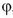 В том числе опосредованно присоединенныеВ том числе опосредованно присоединенныеВ том числе опосредованно присоединенныеВ том числе опосредованно присоединенныеВ том числе опосредованно присоединенныеВ том числе опосредованно присоединенныеВ том числе опосредованно присоединенныеВ том числе опосредованно присоединенныеОписание границ балансовой принадлежности объектов электроэнергетики (энергопринимающих устройств)Описание границ эксплуатационнойответственности сторонНаименование электроустановки (оборудования) сетевой организацииНаименование электроустановки (оборудования) заявителяНаименование электроустановки (оборудования), находящейся в эксплуатации сетевой организацииНаименование электроустановки (оборудования), находящейся
в эксплуатации заявителяОднолинейная схема присоединения энергопринимающих устройств заявителя к внешней сети, не принадлежащей заявителю, с нанесенными на схеме границами балансовой принадлежности объектов электроэнергетики (энергопринимающих устройств, объектов микрогенерации) и эксплуатационной ответственности сторон.
На однолинейной схеме должны быть указаны владельцы электроустановки (оборудования), размещение приборов коммерческого учета, длина и марка проводов (кабеля), трансформаторные подстанции с указанием типа и мощности трансформаторов, компенсирующих устройств (реакторов электрической мощности, батарей статических конденсаторов) электрической сети. Для потребителей до 150 кВт прилагается схема соединения электроустановокПодписи сторон
______________________________________
______________________________________(должность)_____________________________________________________________________(должность)___________________/ _____________________________________  __________________              (подпись)_________________/ _________________________________  ________________              (подпись)Этап (очередь) строительстваПланируемый срок проектирования энергопринимающих устройств (месяц, год)Планируемый срок введения энергопринимающих устройств в эксплуатацию (месяц, год)Максимальная мощность энергопринимающих устройств (кВт)Категория надежности энергопринимающих устройствЭтап (очередь) строительстваПланируемый срок проектирования энергопринимающих устройств и (или) объектов микрогенерации(месяц, год)Планируемый срок введения энергопринимающих устройств и (или) объектов микрогенерации в эксплуатацию(месяц, год)Максимальная мощность энергопринимающих устройств(кВт)Категория надежности энергопринимающих устройствМаксимальная
мощность объектов микрогенерации(кВт)Заявитель____________________________________(фамилия, имя, отчество)____________________________________(контактный телефон)_____________________ ______________(должность)                            (подпись)"__" ____________ 20__ г.М.П.Этап (очередь) строительстваПланируемый срок проектирования энергопринимающего устройства (месяц, год)Планируемый срок введения энергопринимающего устройства в эксплуатацию (месяц, год)Максимальная мощность энергопринимающего устройства (кВт)Категория надежностиЭтап (очередь) строительстваПланируемый срок проектирования энергопринимающих устройств (месяц, год)Планируемый срок введения энергопринимающих устройств в эксплуатацию (месяц, год)Максимальная мощность энергопринимающих устройств (кВт)Категория надежности энергопринимающих устройств________________________________"_____" _____________ 20____ г.          (место заключения договора)(дата заключения договора)          Сетевая организация                               
_____________________________________   
(наименование сетевой организации)
_____________________________________   
(место нахождения)
ИНН/КПП _____________________________
_______________________________________
р/с ____________________________________
к/с ____________________________________
_______________________________________
(должность, фамилия, имя, отчество
_______________________________________
лица, действующего от имени
_______________________________________
сетевой организации)   Заявитель                                   
   ________________________________
(фамилия, имя, отчество)
   ________________________________
(серия, номер, дата и место
   _________________________________
выдачи паспорта или иного
   _________________________________
документа, удостоверяющего
   _________________________________
личность в соответствии с законодательством Российской Федерации)
   ИНН (при наличии) _______________
   ________________________________
   Место жительства ________________
   _________________________________
   _________________________________
   ________________________________________________
(подпись)       _______________
(подпись)       № ______________                                                 "___" ___________ 20__ г.________________________________(место заключения договора)"___" _________________ 20   г.(дата заключения договора)Сетевая организация____________________________________(наименование сетевой организации)____________________________________(место нахождения)ИНН/КПП ______________________________________________________________р/с _________________________________к/с _____________________________________________________________________(должность, фамилия, имя, отчество лица, ____________________________________действующего от имени сетевой организации)____________________________________(подпись)Заявитель__________________________________(фамилия, имя, отчество)__________________________________(серия, номер, дата и место выдачи паспорта или иного документа, удостоверяющего личность в соответствии с законодательством Российской Федерации)ИНН (при наличии)__________________________________Место жительства ________________________________________________________________________________________________________________________(подпись)М.П.№ "_____" __________ 20___ г.________________________________"_____" _____________ 20____ г.            (место заключения договора)(дата заключения договора)            Сетевая организация__________________________________         (наименование сетевой организации)__________________________________             (место нахождения)ИНН/КПП __________________________________________________________р/с _______________________________к/с _________________________________________________________________          (должность, фамилия, имя, отчество__________________________________       лица, действующего от имени сетевой
                 организации)                             ______________                                   (подпись)М.П.     Заявитель     ____________________________________               (для юридических лиц - полное
                      наименование)     ____________________________________                   (номер записи в Едином
                  государственном реестре
                     юридических лиц)     ИНН _______________________________     ____________________________________                    (должность, фамилия, имя,     ____________________________________                 отчество лица, действующего     ____________________________________                 от имени юридического лица)     ____________________________________     ____________________________________                       (место нахождения)     ____________________________________                      (для индивидуальных
                   предпринимателей - фамилия,
                          имя, отчество)     ____________________________________                    (номер записи в Едином
                    государственном реестре
              индивидуальных предпринимателей
                  и дата ее внесения в реестр)     ____________________________________                  (серия, номер, дата и место     ____________________________________                   выдачи паспорта или иного     ____________________________________                 документа, удостоверяющего
                   личность в соответствии с
                 законодательством Российской
                          Федерации)     ИНН _______________________________
     ____________________________________     ____________________________________                       (место жительства)                                     _______________                                            (подпись)М.П.Сетевая организация__________________________________         (наименование сетевой организации)__________________________________             (место нахождения)ИНН/КПП __________________________________________________________р/с _______________________________к/с _________________________________________________________________          (должность, фамилия, имя, отчество__________________________________       лица, действующего от имени сетевой
                 организации)                             ______________                                   (подпись)М.П.     Заявитель     ____________________________________               (для юридических лиц - полное
                      наименование)     ____________________________________                   (номер записи в Едином
                  государственном реестре
                     юридических лиц)     ИНН _______________________________     ____________________________________                    (должность, фамилия, имя,     ____________________________________                 отчество лица, действующего     ____________________________________                 от имени юридического лица)     ____________________________________     ____________________________________                       (место нахождения)     ____________________________________                      (для индивидуальных
                   предпринимателей - фамилия,
                          имя, отчество)     ____________________________________                    (номер записи в Едином
                    государственном реестре
              индивидуальных предпринимателей
                  и дата ее внесения в реестр)     ____________________________________                  (серия, номер, дата и место     ____________________________________                   выдачи паспорта или иного     ____________________________________                 документа, удостоверяющего
                   личность в соответствии с
                 законодательством Российской
                          Федерации)     ИНН _______________________________
     ____________________________________     ____________________________________                       (место жительства)                                     _______________                                            (подпись)М.П.№ ______________                                               "___" ___________ 20__ г.________________________________(место заключения договора)"___" ________________ 20   г.(дата заключения договора)Сетевая организация___________________________________(наименование сетевой организации)____________________________________(место нахождения)ИНН/КПП ______________________________________________________________р/с _________________________________к/с _________________________________(должность, фамилия, имя, отчество лица,____________________________________действующего от имени сетевой организации)____________________________________(подпись)Заявитель____________________________________(для юридических лиц - полное наименование)____________________________________(номер записи в Едином государственном реестре юридических лиц)ИНН ___________________________________________________________________(должность, фамилия, имя, отчество лица,____________________________________действующего от имени юридического лица)________________________________________________________________________(место нахождения)____________________________________(для индивидуальных предпринимателей - фамилия, имя, отчество)____________________________________(номер записи в Едином государственном реестре индивидуальных предпринимателей и дата ее внесения в реестр)____________________________________(серия, номер и дата выдачи паспорта или ____________________________________иного документа, удостоверяющего личность в соответствии с законодательством Российской Федерации)ИНН _______________________________________________________________________________________________________Место жительства ________________________________________________________________________________________________________________________________(подпись)М.П.М.П.№ "_____" __________ 20___ г.____________________________________(подпись)____________________________________(должность, фамилия, имя, отчество лица,____________________________________действующего от имени сетевой организации)"_____" __________________ 20__ г.________________________________"_____" _____________ 20____ г.            (место заключения договора)(дата заключения договора)            Сетевая организация__________________________________        (наименование сетевой организации)__________________________________             (место нахождения)ИНН/КПП __________________________________________________________р/с _______________________________к/с _________________________________________________________________        (должность, фамилия, имя, отчество__________________________________        лица, действующего от имени сетевой                    организации)                             ______________                                  (подпись)М.П.     Заявитель     ____________________________________              (для юридических лиц - полное
                      наименование)     ____________________________________                 (номер записи в Едином
                государственном реестре
                   юридических лиц)     ИНН _______________________________     ____________________________________                   (должность, фамилия, имя,     ____________________________________                  отчество лица, действующего     ____________________________________                  от имени юридического лица)     ____________________________________     ____________________________________                    (место нахождения)     ____________________________________                   (для индивидуальных
               предпринимателей - фамилия,
                       имя, отчество)     ____________________________________                (номер записи в Едином
                государственном реестре
           индивидуальных предпринимателей
                и дата ее внесения в реестр)     ____________________________________                  (серия, номер, дата и место     ____________________________________                   выдачи паспорта или иного     ____________________________________                 документа, удостоверяющего
                  личность в соответствии с
                законодательством Российской
                          Федерации)     ИНН _______________________________
     ____________________________________     ____________________________________                       (место жительства)                                     _______________                                           (подпись)М.П.Сетевая организация__________________________________        (наименование сетевой организации)__________________________________             (место нахождения)ИНН/КПП __________________________________________________________р/с _______________________________к/с _________________________________________________________________        (должность, фамилия, имя, отчество__________________________________        лица, действующего от имени сетевой                    организации)                             ______________                                  (подпись)М.П.     Заявитель     ____________________________________              (для юридических лиц - полное
                      наименование)     ____________________________________                 (номер записи в Едином
                государственном реестре
                   юридических лиц)     ИНН _______________________________     ____________________________________                   (должность, фамилия, имя,     ____________________________________                  отчество лица, действующего     ____________________________________                  от имени юридического лица)     ____________________________________     ____________________________________                    (место нахождения)     ____________________________________                   (для индивидуальных
               предпринимателей - фамилия,
                       имя, отчество)     ____________________________________                (номер записи в Едином
                государственном реестре
           индивидуальных предпринимателей
                и дата ее внесения в реестр)     ____________________________________                  (серия, номер, дата и место     ____________________________________                   выдачи паспорта или иного     ____________________________________                 документа, удостоверяющего
                  личность в соответствии с
                законодательством Российской
                          Федерации)     ИНН _______________________________
     ____________________________________     ____________________________________                       (место жительства)                                     _______________                                           (подпись)М.П.№ ______________                                               "___" ___________ 20__ г.________________________________"_____" _____________ 20____ г.          (место заключения договора)(дата заключения договора)          Сетевая организация__________________________________       (наименование сетевой организации)__________________________________             (место нахождения)ИНН/КПП __________________________________________________________р/с _______________________________к/с _________________________________________________________________        (должность, фамилия, имя, отчество__________________________________       лица, действующего от имени сетевой                  организации)                             ______________                                  (подпись)М.П.     Заявитель     ____________________________________              (для юридических лиц - полное
                      наименование)     ____________________________________                  (номер записи в Едином
                 государственном реестре
                    юридических лиц)     ИНН _______________________________     ____________________________________                   (должность, фамилия, имя,     ____________________________________                 отчество лица, действующего     ____________________________________                    от имени юридического лица)     ____________________________________     ____________________________________                       (место нахождения)     ____________________________________                      (для индивидуальных
                   предпринимателей - фамилия,
                         имя, отчество)     ____________________________________                    (номер записи в Едином
                    государственном реестре
               индивидуальных предпринимателей
                    и дата ее внесения в реестр)     ____________________________________                  (серия, номер, дата и место     ____________________________________                   выдачи паспорта или иного     ____________________________________                 документа, удостоверяющего
                  личность в соответствии с
                законодательством Российской
                          Федерации)     ИНН _______________________________
     ____________________________________     ____________________________________                       (место жительства)                                     _______________                                            (подпись)М.П.Сетевая организация__________________________________       (наименование сетевой организации)__________________________________             (место нахождения)ИНН/КПП __________________________________________________________р/с _______________________________к/с _________________________________________________________________        (должность, фамилия, имя, отчество__________________________________       лица, действующего от имени сетевой                  организации)                             ______________                                  (подпись)М.П.     Заявитель     ____________________________________              (для юридических лиц - полное
                      наименование)     ____________________________________                  (номер записи в Едином
                 государственном реестре
                    юридических лиц)     ИНН _______________________________     ____________________________________                   (должность, фамилия, имя,     ____________________________________                 отчество лица, действующего     ____________________________________                    от имени юридического лица)     ____________________________________     ____________________________________                       (место нахождения)     ____________________________________                      (для индивидуальных
                   предпринимателей - фамилия,
                         имя, отчество)     ____________________________________                    (номер записи в Едином
                    государственном реестре
               индивидуальных предпринимателей
                    и дата ее внесения в реестр)     ____________________________________                  (серия, номер, дата и место     ____________________________________                   выдачи паспорта или иного     ____________________________________                 документа, удостоверяющего
                  личность в соответствии с
                законодательством Российской
                          Федерации)     ИНН _______________________________
     ____________________________________     ____________________________________                       (место жительства)                                     _______________                                            (подпись)М.П.№ ______________                                               "___" ___________ 20__ г.________________________________"_____" _____________ 20____ г.          (место заключения договора)(дата заключения договора)          Сетевая организация__________________________________         (наименование сетевой организации)__________________________________             (место нахождения)ИНН/КПП __________________________________________________________р/с _______________________________к/с _________________________________________________________________         (должность, фамилия, имя, отчество__________________________________        лица, действующего от имени сетевой                   организации)                             ______________                                  (подпись)М.П.     Заявитель     ____________________________________               (для юридических лиц - полное
                      наименование)     ____________________________________                  (номер записи в Едином
                 государственном реестре
                    юридических лиц)     ИНН _______________________________     ____________________________________                  (должность, фамилия, имя,     ____________________________________                отчество лица, действующего     ____________________________________               от имени юридического лица)     ____________________________________     ____________________________________                    (место нахождения)     ____________________________________                     (для индивидуальных
                 предпринимателей - фамилия,
                         имя, отчество)     ____________________________________                   (номер записи в Едином
                  государственном реестре
              индивидуальных предпринимателей
                 и дата ее внесения в реестр)     ____________________________________                (серия, номер, дата и место     ____________________________________                 выдачи паспорта или иного     ____________________________________                 документа, удостоверяющего
                   личность в соответствии с
                 законодательством Российской
                         Федерации)     ИНН _______________________________
     ____________________________________     Место жительства ___________________     ____________________________________                                     _______________                                          (подпись)М.П.Сетевая организация__________________________________         (наименование сетевой организации)__________________________________             (место нахождения)ИНН/КПП __________________________________________________________р/с _______________________________к/с _________________________________________________________________         (должность, фамилия, имя, отчество__________________________________        лица, действующего от имени сетевой                   организации)                             ______________                                  (подпись)М.П.     Заявитель     ____________________________________               (для юридических лиц - полное
                      наименование)     ____________________________________                  (номер записи в Едином
                 государственном реестре
                    юридических лиц)     ИНН _______________________________     ____________________________________                  (должность, фамилия, имя,     ____________________________________                отчество лица, действующего     ____________________________________               от имени юридического лица)     ____________________________________     ____________________________________                    (место нахождения)     ____________________________________                     (для индивидуальных
                 предпринимателей - фамилия,
                         имя, отчество)     ____________________________________                   (номер записи в Едином
                  государственном реестре
              индивидуальных предпринимателей
                 и дата ее внесения в реестр)     ____________________________________                (серия, номер, дата и место     ____________________________________                 выдачи паспорта или иного     ____________________________________                 документа, удостоверяющего
                   личность в соответствии с
                 законодательством Российской
                         Федерации)     ИНН _______________________________
     ____________________________________     Место жительства ___________________     ____________________________________                                     _______________                                          (подпись)М.П.№ ______________                                               "___" ___________ 20__ г.________________________________"_____" _____________ 20____ г.          (место заключения договора)(дата заключения договора)          Сторона 1____________________________________Место нахождения ___________________Почтовый адрес _____________________ИНН/КПП __________________________Банк _______________________________БИК _______________________________Кор/счет № _________________________     Сторона 2     ____________________________________     Место нахождения ___________________     Почтовый адрес _____________________     ИНН/КПП __________________________     Банк _______________________________     БИК _______________________________     Кор/счет № _________________________Сторона 1____________________________________Место нахождения ___________________Почтовый адрес _____________________ИНН/КПП __________________________Банк _______________________________БИК _______________________________Кор/счет № _________________________     Сторона 2     ____________________________________     Место нахождения ___________________     Почтовый адрес _____________________     ИНН/КПП __________________________     Банк _______________________________     БИК _______________________________     Кор/счет № _________________________Сторона 1

__________________________________   
(должность)
_____________/_____________________   
(подпись)                   (ф.и.о.)           Сторона 2

   ___________________________________
(должность)
   ______________/____________________
(подпись)               (ф.и.о.)    № _______________________"_____" __________ 20___ г.№ Источник питания (наименование питающих линий)Описание точки присоединенияУровень напряжения (кВ)Максимальная мощность (кВт)Максимальная мощность объектов микрогенерации (кВт)3Должностное лицо
сетевой организации_____________________________________
____________________________________(должность)Заявитель (уполномоченный
представитель заявителя)___________________________________
___________________________________(должность)_________________/ ___________________________________/___________________(подпись)                                      (ф.и.о.)       _________________/ __________________
_________________/__________________(подпись)                              (ф.и.о.)Должностное лицо субъекта
оперативно-диспетчерского
управления5______________________________________(должность)_______________________________________________________ / __________________                   (подпись)                              (ф.и.о.)___________________(место заключения соглашения)"_____" _____________ 20___ г.(дата заключения соглашения
(указывается дата поступления подписанного
заявителем экземпляра соглашения 
в сетевую организацию)Сетевая организация_____________________________________(наименование сетевой организации)_____________________________________(место нахождения)ИНН/КПП ___________________________р/с __________________________________к/с _______________________________________________________________________(должность, фамилия, имя, отчество лица, действующего от имени сетевой организации)Заявитель____________________________________(для юридических лиц - полное наименование)___________________________________(номер записи в Едином государственном реестре юридических лиц)ИНН ___________________________________________________________________(должность, фамилия, имя, отчество лица,____________________________________действующего от имени юридического лица)________________________________________________________________________(место нахождения)____________________________________(для индивидуальных предпринимателей - фамилия, имя, отчество)____________________________________(номер записи в Едином государственном реестре индивидуальных предпринимателей и дата ее внесения в реестр)____________________________________(серия, номер и дата выдачи паспорта или____________________________________иного документа, удостоверяющего личность в соответствии с законодательством Российской Федерации)ИНН _______________________________________________________________________________________________________(место жительства)________________(подпись)М.П._________________(подпись)М.П.АдресНаименование Центр питания (наименование, уровень напряжения, номер) Фидер 10 (6) кВ (наименование, номер) ТП (КТП) (наименование, номер) Фидер 0,4 кВ (наименование, номер) Опора 0,4 кВ (номер)Характеристика помещения (жилое или нежилое)Коммутационный аппарат до прибора учета (номинальный ток, А)Место установкиБалансовая принадлежностьТипЗаводской номерКласс точностиНоминальный ток, АНоминальное напряжение, ВРазрядность (до запятой)Разрядность (после запятой)Год выпускаДата поверкиДата следующей поверкиВид энергииАктивная (прием)Активная (отдача)Реактивная (прием)Реактивная (отдача)Показания электрической энергии, в том числетариф 1тариф 2…НаименованиеХарактеристики по фазамХарактеристики по фазамХарактеристики по фазамНаименованиеФаза АФаза ВФаза СМесто установкиТипЗаводской номерКоэффициент трансформацииКласс точностиДата поверкиДата следующей поверкиНаименованиеХарактеристики по фазамХарактеристики по фазамХарактеристики по фазамНаименованиеФаза АФаза ВФаза СМесто установкиТипЗаводской номерКоэффициент трансформацииКласс точностиДата поверкиДата следующей поверкиМесто установки пломбыНомер пломбыНаименование организации, установившей пломбуНаименованиеУстройство сбора и передачи данныхКоммуникационное оборудованиеПрочее (указать)Место установкиБалансовая принадлежностьТипЗаводской номерДата поверкиДата следующей поверкиХарактеристикиФаза АФаза ВФаза ССила тока в первичной цепи, АСила тока в измерительных цепях, АФазное напряжение, ВУгол фазового сдвига, град